ΠΡΟΤΥΠΟ ΓΕΛ ΒΑΡΒΑΚΕΙΟΥ ΣΧΟΛΗΣ                  ΑΡΧΑΙΑ ΕΛΛΗΝΙΚΑ Β΄ ΛΥΚΕΙΟΥΑΝΤΙΓΟΝΗ ΣΟΦΟΚΛΗ@ΠΡΟΜΗΘΕΑΣ ΔΕΣΜΩΤΗΣΔΙΔΑΣΚΟΝΤΕΣ:  Νικόλαος Αλέφαντος, φιλόλογος, Δρ. Διδακτικής της ΓλώσσαςΠαναγιώτης Σεράνης, φιλόλογος, Δρ. Διδακτικής των Αρχαίων ΕλληνικώνΑικατερίνη Τζάμου, φιλόλογος, Δρ. Ιστορίας της ΤέχνηςΕΙΣΑΓΩΓΗΣτη διάρκεια της σχολικής χρονιάς 2016-2017 διενεργήσαμε ένα πιλοτικό πρόγραμμα διδασκαλίας στο μάθημα των Αρχαίων Ελληνικών για τη δεύτερη τάξη του Λυκείου. Οι λόγοι για τους οποίους προχωρήσαμε στον αναπροσδιορισμό και ανασχεδιασμό της διδασκαλίας είναι πολλοί.Αρχικά, ένας κύριος λόγος για την επιλογή μας είναι ότι η εμπειρική παρατήρηση έχει δείξει ότι με την υιοθέτηση ενός στενού φορμαλιστικού – κλασικιστικού μοντέλου διδασκαλίας των Αρχαίων, το οποίο στηρίζεται στην ανάδειξη γραμματο-συντακτικών φαινομένων, δεν επιτυγχάνεται η ενεργοποίηση του ενδιαφέροντος των μαθητών. Βασισμένοι σε αυτή την παραδοχή εφαρμόσαμε την κειμενοκεντρική μέθοδο, σύμφωνα με την οποία δίνεται έμφαση στο ίδιο το κείμενο, το οποίο γίνεται αντιληπτό ως οργανικό σύνολο των μερών του. Στο πλαίσιο αυτό οι γραμματικοσυντακτικές δομές δε χρειάζονται να εξετάζονται απομονωμένα, αλλά ως στενά συνδεδεμένες με τις υπόλοιπες διαστάσεις του κειμένου (λεξιλογική, σημασιολογική, υφολογική, ιδεολογική), με σκοπό να αναδειχθεί η τυπολογία του και να επιχειρηθεί η ερμηνεία του.Άλλος λόγος για την επιλογή μας είναι η πίστη μας ότι το καθεαυτό φιλολογικό μάθημα σημαίνει άσκηση στη σωστή ανάγνωση, τη σωστή κατανόηση και τη σωστή (προφορική ή γραπτή) απόδοση του κατα-νοημένου κειμένου. Δε συμφωνούμε με τις διδακτικές πρακτικές που στενεύουν το εννοιολογικό πλάτος του επιθέτου φιλολογικός ως το σημείο της απόλυτης σύμπτωσής του με του γλωσσικού. Η περιοριστική αυτή άποψη προέρχεται από το παλιό μάθημα των Αρχαίων από το πρωτότυπο που άρχιζε με το δύσκολο έργο της γραμματικής και της συντακτικής ανατομίας των λέξεων και τέλειωνε σε αυτό.Τρίτος λόγος που μας οδήγησε στην απόφαση να εφαρμόσουμε ένα εναλλακτικό πρόγραμμα σπουδών για το μάθημα των αρχαίων ελληνικών της δεύτερης τάξης του Λυκείου είναι το γεγονός ότι το Πρότυπο ΓΕΛ της Βαρβακείου Σχολής, στο οποίο υπηρετούμε, λόγω ιστορικής παράδοσης, αλλά και της τάσης της τεχνοκρατούμενης εποχής μας να δίνεται βαρύτητα στις θετικές σπουδές, δέχεται με εξετάσεις μαθητές/τριες που επιλέγουν σπουδές θετικού προσανατολισμού. Αυτό έχει ως αποτέλεσμα να δυσκολεύονται να ανταποκριθούν με επιτυχία σε ένα μάθημα που διδάσκεται με παραδοσιακό τρόπο και έμφαση στις γραμματικοσυντακτικές δομές του κειμένου, ιδίως ενός δύσκολου και απαιτητικού κειμένου, όπως είναι η τραγωδία. Άλλωστε, η εμμονή σε αυτές τις δομές έχει μικρή προσφορά στην κατανόηση της διαχρονίας της γλώσσας και στην αισθητική και ιδεολογική προσέγγιση ενός αρχαίου λογοτεχνικού κειμένου. Μάλιστα, τις απόψεις μας αυτές ήρθαν να επιβεβαιώσουν οι οδηγίες για την αναδιάρθρωση και τον εξορθολογισμό της διδακτέας ύλης που εστάλησαν στα Λύκεια της χώρας δύο μέρες αφότου είχαμε καταθέσει στο ΕΠΕΣ του σχολείου μας την πρόταση για την αναδιάρθωση και τον ανασχεδιασμό του Αναλυτικού Προγράμματος Σπουδών για τη διδασκαλία των Αρχαίων Ελληνικών της Β΄ τάξης του Λυκείου. Στην εισαγωγή των οδηγιών χαρακτηριστικά αναφέρονται τα ακόλουθα: «Είναι αναγκαίο να πραγματοποιηθεί αναδιάρθρωση και εξορθολογισμός της διδακτέας ύλης για τη διδασκαλία της Αρχαίας Ελληνικής Γλώσσας και Γραμματείας Γενικής Παιδείας στη Β΄ τάξη του Λυκείου, όπως αυτή ορίζεται στο ισχύον Αναλυτικό Πρόγραμμα Σπουδών (Α.Π.Σ.) για τη διδασκαλία της Αρχαίας Ελληνικής Γλώσσας και Γραμματείας στο Λύκειο, καθώς από την καθημερινή διδακτική πρακτική διαπιστώνεται ότι οι μαθητές/τριες συνήθως δεν εμβαθύνουν στην ουσία του αρχαίου δράματος, δεν κατανοούν τον πολιτικό ρόλο της αρχαίας τραγωδίας, δεν «αναγιγνώσκουν» την τραγωδία κριτικά, ώστε να μπορούν να προβούν σε αντίστοιχες «αναγνώσεις» του σημερινού κοινωνικο-πολιτικού γίγνεσθαι. Παραμένουν, συνήθως, σε μια επιφανειακή ανάγνωση της υπόθεσης- μύθου του έργου εμμένοντας σε μια στείρα απομνημόνευση της μετάφρασης και των γραμματικοσυντακτικών φαινομένων, αποστηθίζοντας παράλληλα ερμηνευτικά σχόλια, αδυνατώντας να ανάγουν τις αξίες του πολιτικού και πολιτισμικού «συγκείμενου» της τραγωδίας στο σήμερα. Η διάρθρωση της διδακτέας ύλης αποτελεί, μεταξύ άλλων, μία από τις αιτίες του παραπάνω προβλήματος, λειτουργώντας ανασταλτικά για την ουσιαστική προσπέλαση του αρχαίου δράματος, το οποίο συχνά αντιμετωπίζεται στην πράξη κυρίως ως αφορμή διδασκαλίας της αρχαιοελληνικής γλώσσας και όχι ως γέννημα συγκεκριμένων κοινωνικοπολιτικών ζυμώσεων σύμφυτων με τη γέννηση, την εξέλιξη και την εδραίωση της δημοκρατίας. Εξάλλου, η διδακτέα ύλη σπάνια ολοκληρώνεται, με αποτέλεσμα οι μαθητές/τριες να μην συνειδητοποιούν την εξέλιξη, κορύφωση και λύση του δράματος.» Πράγματι, ο προσανατολισμός της διδασκαλίας κυρίως στη Γραμματική και το Συντακτικό απομακρύνει τους μαθητές από τον κριτικό προβληματισμό και τη γόνιμη πρόσληψη των δομών και των ζυμώσεων του 5ου αι. σε κοινωνικό - πολιτικό - πολιτισμικό επίπεδο, που διαφαίνονται μέσα από την τραγική δράση, μέσω των οποίων αναδεικνύονται θεμελιώδεις πολιτικές και πολιτισμικές αξίες (διάλογος, δημοκρατία, φιλοσοφία, ηθική και δίκαιο, ρητορική και επιχειρηματολογία κ.λπ). Προσφέρονται, έτσι, περιορισμένες ευκαιρίες για δημιουργική αξιοποίηση της τραγωδίας (π.χ. αξιοποίηση παράλληλων κειμένων) και ενίσχυση του ενδιαφέροντος των μαθητών/τριών.Επίσης, στο εγχείρημά μας οδήγησε η θέση μας ότι για τη διδασκαλία του μαθήματος των Αρχαίων Ελληνικών ενδείκνυται να υιοθετηθούν οι αρχές της επικοινωνιακής προσέγγισης που ορίζει ότι για τη νοηματοδότηση του κειμένου χρειάζεται να λαμβάνεται υπόψη εκτός από την τυπολογική του ταυτότητα και το ιστορικό, κοινωνικό και πολιτισμικό περιβάλλον παραγωγής του. Η επικοινωνιακή διδακτική προσέγγιση παρέχει στον εκπαιδευτικό τη δυνατότητα να εντάξει τα νοήματα της αρχαίας τραγωδίας σε πιο σύγχρονες περιστάσεις επικοινωνίας, με ασκήσεις δημιουργικής γραφής και ανάθεση δραματικών ρόλων που καθιστούν τη μάθηση πιο βιωματική, ζώσα, ενεργητική και ενδιαφέρουσα, αφού έρχεται πιο κοντά στα ενδιαφέροντα των μαθητών/τριών και συμβάλλει στην καλλιέργεια της προσληπτικής τους ικανότητας.Προς την κατεύθυνση της ανάπτυξης της προσληπτικής ικανότητας των μαθητών/τριών κινήθηκε το νέο διδακτικό μοντέλο που σχεδιάσαμε στο πλαίσιο του νέου προγράμματος σπουδών και η αναδιάταξη της διδακτέας ύλης που συνιστά το περιεχόμενο της διδασκαλίας. Ειδικότερα, υιοθετήθηκαν στοιχεία από τις σύγχρονες αναγνωστικές θεωρίες, όπως η θεωρία της πρόσληψης και της αισθητικής ανταπόκρισης, σύμφωνα με τις οποίες το κέντρο βάρους της ερμηνευτικής προσέγγισης μετατοπίζεται από το κείμενο στον αναγνώστη, καθώς και στις πολλαπλές - όσοι και οι αναγνώστες - ερμηνείες. Πρόθεσή μας ήταν να συνειδητοποιήσουν οι μαθητές/τριες ότι τα κείμενα της Αντιγόνης και του Προμηθέα Δεσμώτη ερμηνεύονται διαφορετικά, ανάλογα με το εκάστοτε κοινωνικό πλαίσιο και τις προσωπικές εμπειρίες του αναγνώστη.Επιχειρήθηκε, τέλος, η μύηση των μαθητών/τριών στις αρχές του κριτικού γραμματισμού. Το κείμενο, εν προκειμένω, το δραματικό κείμενο, αντιμετωπίσθηκε όχι μόνο ως παράγωγο, αλλά και ως παράγοντας μετασχηματισμού της κοινωνίας στην οποία εντάσσεται. Ο κριτικός γραμματισμός πρέπει να γίνει ένας από τους βασικότερους στόχους της ελληνικής εκπαίδευσης σε όλες τις βαθμίδες, ειδικά σε αυτή του Λυκείου, στην οποία φοιτούν μαθητές/τριες που έχουν ηλικιακά διαμορφώσει κριτική σκέψη. Η κριτική ανάγνωση είναι απόρροια της κριτικής σκέψης. Η χειραφέτηση των μαθητών είναι αναγκαία όσο ποτέ άλλοτε στην εποχή μας, καθώς διαπιστώνεται παγκοσμίως η άνοδος του αυταρχισμού και της βίας, πρακτικές οι οποίες συχνά νομιμοποιούνται από την ίδια την εξουσία. Με αυτό το σκεπτικό, κρίναμε ότι η αρχαία ελληνική τραγωδία παρέχει πολύτιμα διδάγματα και πρότυπα αντίστασης απέναντι στον αυταρχισμό, καθώς διαμορφώνει ανθρώπους με χειραφετημένο πνεύμα, σκεπτόμενους, οι οποίοι αντιτάσσουν στον άδικο λόγο της αυταρχικής εξουσίας τον δίκαιο λόγο του ατόμου που έχει πίστη στις δυνάμεις του και αντιμετωπίζει την εξουσία ως ίσος προς ίσο. Δώσαμε, επίσης, έμφαση στην ιδεολογική λειτουργία της τραγωδίας στο πλαίσιο της «πόλεως» και στη δημόσια κρίση και αντιπαράθεση που πρόσφερε η «διδασκαλία» της. Σε αυτό το πλαίσιο δώσαμε ερεθίσματα στους/στις μαθητές/τριες με εφαλτήριο σχετικούς στίχους και των δύο τραγωδιών (Αντιγόνη, Προμηθέας Δεσμώτης), προκειμένου να εντοπίσουν τα ρητά και κυρίως τα άρρητα νοήματα που κρύβονται στα λόγια των πρωταγωνιστών και εκφράζουν την πρόθεση του δημιουργού τους (τραγικού ποιητή).Ορμώμενοι από τις παραπάνω διδακτικές αρχές, προβληματισμούς και προθέσεις αποφασίσαμε να εφαρμόσουμε στη διάρκεια του σχολικού έτους 2016-2017 ένα εναλλακτικό διδακτικό μοντέλο της Αρχαίας Τραγωδίας που να μην περιορίζεται στη διδασκαλία της Αντιγόνης του Σοφοκλή, αλλά να περιλαμβάνει και τον Προμηθέα Δεσμώτη του Αισχύλου και τον Οιδίποδα Τύραννο του Σοφοκλή. Ο αρχικός, ωστόσο, διδακτικός προγραμματισμός δεν επιτεύχθηκε και τούτο φάνηκε στο τέλος του πρώτου τετραμήνου κατά τον απολογισμό που επιχειρήσαμε και διαπιστώσουμε ότι εφικτός στόχος ήταν η ολοκλήρωση της διδασκαλίας της τραγωδίας «Προμηθέας Δεσμώτης» του Αισχύλου. Οι λόγοι για τους οποίους καταλήξαμε στην παραπάνω επιλογή είναι πολλοί. Αρχικά, το πρόσωπο του Προμηθέα, που είναι πρωταγωνιστής στην ομώνυμη τραγωδία, έχει πολλά κοινά στοιχεία με αυτό της Αντιγόνης, η οποία είναι εκ των δύο πρωταγωνιστών στην άλλη τραγωδία. Τόσο ο Προμηθέας όσο και η Αντιγόνη εναντιώνονται στην εξουσία, ο πρώτος στη θεϊκή και η δεύτερη στην κοσμική. Κύριο κίνητρό τους είναι το συναίσθημα της τιμής, το οποίο αποβαίνει ο ρυθμιστής της συμπεριφοράς τους και το βασικό αίτιο της τύχης τους. Ο αγώνας και των δύο υποβάλλεται από την αξιοπρέπεια και δείχνει τον βαθμό ελευθερίας τους στέλνοντας το διαχρονικό μήνυμα ότι στον τραγικό κόσμο μια μόνο δυνατότητα έχει ο ήρωας, να γίνει παρανάλωμα της φλόγας του. Η δικαίωσή του είναι η διατήρηση της αξιοπρέπειάς του. Υπό αυτή την οπτική, θεωρήσαμε ότι η παράλληλη διδασκαλία των δύο τραγωδιών θα συμβάλει στην καλλιέργεια της αυτοαντίληψης των μαθητών/τριών μας.Από την άλλη, κρίναμε προτιμότερη τη διδακτική προσέγγιση και ερμηνευτική ανάλυση του κειμένου του Προμηθέα Δεσμώτη του Αισχύλου από το αντίστοιχο του Οιδίποδα Τυράννου του Σοφοκλή, διότι ο Αισχύλος – σε αντίθεση με τους άλλους δύο μεγάλους αρχαίους τραγικούς ποιητές, τον Ευριπίδη και τον Σοφοκλή – δεν έχει θέση στα Αναλυτικά Προγράμματα Σπουδών για τα Αρχαία Ελληνικά σε Γυμνάσιο και Λύκειο. Για αυτό τον λόγο θελήσαμε να έλθουν οι μαθητές/τριες σε επαφή με τον Λόγο και των τριών τραγικών ποιητών δεδομένου ότι έχουν διδαχθεί την «Ελένη» του Ευριπίδη στην τρίτη τάξη του Γυμνασίου και είναι δεδομένη η επαφή με την «Αντιγόνη» του Σοφοκλή στη δεύτερη τάξη του Λυκείου.Τέλος, δεν πρέπει να παραλείπουμε ότι υπάρχει σημαντική ασυμβατότητα ανάμεσα στον θεωρητικό σχεδιασμό της διδασκαλίας και στην πρακτική του υλοποίηση. Αυτό οφείλεται κυρίως στον περιορισμένο διδακτικό χρόνο που έχει ο εκπαιδευτικός για την υλοποίηση και ολοκλήρωση της διδασκαλίας, καθώς η εμπειρία δείχνει ότι στη διάρκεια της σχολικής χρονιάς χάνονται αρκετές διδακτικές ώρες είτε για λόγους που σχετίζονται με τη λειτουργία και τις δράσεις ενός σχολείου (εκδρομές, περίπατοι, εκλογές για μαθητικά συμβούλια κ.α.) είτε για λόγους που δε σχετίζονται με τη λειτουργία του σχολείου (σχολικές αργίες). Ο παραπάνω παράγοντας αναδεικνύεται πάντοτε σχεδόν στον πιο αστάθμητο για την αποτελεσματική υλοποίηση του διδακτικού σχεδιασμού και τελικά λειτούργησε και στην περίπτωσή μας, με αποτέλεσμα να μη διδάξουμε τον Οιδίποδα Τύραννο, όπως αρχικά είχαμε προγραμματίσει.             Ο αρχικός, λοιπόν, προγραμματισμός ήταν ο ακόλουθος:             Αντιγόνη Σοφοκλή ( 27 διδακτικές ώρες)2 ώρες: Εισαγωγή στο Δράμα1 ώρα: Εισαγωγή στην τραγωδία και στον μύθο των Λαβδακιδών2 ώρες: Στίχοι 1-99 (από μετάφραση): Ιδεολογική και ερμηνευτική ανάλυση1 ώρα: Στίχος 92: Συγκριτική ανάλυση με το ποίημα του Τένισον «Οδυσσέας»  (βιβλίο Λογοτεχνίας Β΄ Λυκείου)1 ώρα: Στίχοι 100-154: Πάροδος (από μετάφραση)1 ώρα: Στίχοι 155-222: Προγραμματικές δηλώσεις του Κρέοντα (από μετάφραση)1 ώρα: Στίχοι 223 – 279: Ανακοίνωση της είδησης της ταφής του Πολυνείκη.2 ώρες: Στίχοι 280-301: Ανάλυση κειμένου από πρωτότυπο1 ώρα: Στίχοι 302 – 331 (από μετάφραση) και στίχοι 332 – 375 (Ωδή στον Άνθρωπο)1 ώρα: Στίχοι 376 – 440: Εμφάνιση Φύλακα και ανακοίνωση της σύλληψης της Αντιγόνης4 ώρες: Στίχοι 441-496: Ανάλυση στίχων από πρωτότυπο2 ώρες: Στίχοι 497-581: Ανάλυση κειμένου από μετάφραση1 ώρα: Στίχοι 604-634 και στίχοι 635-660 (από μετάφραση)2 ώρες: Στίχοι 661-700: Ανάλυση κειμένου από πρωτότυπο1 ώρα: Στίχοι 701-780: Ανάλυση κειμένου από μετάφραση1 ώρα: Στίχοι 781-987: Περιληπτική απόδοση1 ώρα: Στίχοι 988-1114: Συνάντηση Τειρεσία – Κρέοντα (περιληπτική απόδοση)1 ώρα: Στίχοι 1115-1260: Ευρυδίκη και Άγγελος1 ώρα: Στίχοι 1261-1353: Εξάγγελος – Κρέοντας – εξόδιο άσμα  Χορού.Από την άλλη, στο δεύτερο τετράμηνο του σχολικού έτους προτείναμε τη διδασκαλία δύο τραγωδιών, του «Προμηθέα Δεσμώτη» του Αισχύλου και του «Οιδίποδα Τυράννου» του Σοφοκλή. Οι προβλεπόμενες διδακτικές ώρες ήταν 22, οι οποίες θα κατανέμονταν ως εξής:Προμηθέας Δεσμώτης (11 διδακτικές ώρες) 1 ώρα: Εισαγωγή στην υπόθεση του έργου1 ώρα: Στίχοι 128-188: Πάροδος/ Διάλογος Χορού – Προμηθέα1 ώρα: Στίχοι 199-224: Το πάθος και η άδικη τιμωρία του Προμηθέα1 ώρα: Στίχοι 338-398: Διάλογος Προμηθέα – Ωκεανού1 ώρα: Στίχοι 441-510: Ο Προμηθέας ως ευεργέτης του ανθρώπου1 ώρα: Περιληπτική απόδοση του διαλόγου Ινώς και Προμηθέα3 ώρες: Στίχοι 900-1093: Έξοδος1 ώρα: Σύγκριση Προμηθέα – Αντιγόνης1 ώρα: Σύγκριση Προμηθέα – Σωκράτη με κριτήριο τη στάση τους  απέναντι στον Νόμο.            Οιδίπους Τύραννος (11 διδακτικές ώρες)1 ώρα: Υπόθεση του δράματος1 ώρα: Στίχοι 1-57 (από μετάφραση): Διάλογος Οιδίποδα – Χορού – περιγραφή της κείμενης κατάστασης στη Θήβα1 ώρα: Στίχοι 95-146 (από μετάφραση): Διάλογος Κρέοντα –Οιδίποδα –ανακοίνωση του Δελφικού χρησμού1 ώρα: Στίχοι 216-289: Δέσμευση Οιδίποδα να βρει τον ένοχο – Διάλογος με Χορό που προαναγγέλλει την άφιξη του Τειρεσία.	2 ώρες: Στίχοι 350-428: Διάλογος Οιδίποδα – Τειρεσία: Αποκαλύψεις του μάντη – Ασέβεια και παρανόηση του Οιδίποδα1 ώρα: Στίχοι 583-634: Διάλογος Οιδίποδα-Κρέοντα1 ώρα: Στίχοι 697-770: Διάλογος Οιδίποδα-Ιοκάστης1 ώρα: Στίχοι 771-858: Διάλογος Κρέοντα-ΟιδίποδαΑνασχεδιασμός της διδασκαλίας στο Β΄ Τετράμηνο:Στο πρώτο τετράμηνο του σχολικού έτους 2016-2017 η διδασκαλία προσέγγισε τον στίχο 706 από το πρωτότυπο κείμενο της Αντιγόνης, γι’ αυτό συμφωνήσαμε στον ακόλουθο διδακτικό προγραμματισμό για το δεύτερο τετράμηνο:Αντιγόνη  1 ώρα: Στ. 707-723: Πρωτότυπο1 ώρα: Στ. 724-780: από μετάφραση 1 ώρα: Στ. 781-882: από μετάφραση1 ώρα: Στ. 883-987: από μετάφραση1 ώρα: Στ. 988-1114: από μετάφραση1 ώρα: Στ. 1115-1327: από μετάφραση 1 ώρα: Στ. 1328-1353: από πρωτότυπο                   Προμηθέας1 ώρα: Εισαγωγή στην υπόθεση του Προμηθέα Δεσμώτη1 ώρα: Πρόλογος: 1-127 από μετάφρραση1 ώρα: Πάροδος (128-195) και Α΄ Επεισόδιο (196-244) από μετάφραση1 ώρα: Α΄ Επεισόδιο (245-398), Α΄ Στάσιμο (399-435) από μετάφραση1 ώρα: Β΄ Επεισόδιο: Στίχοι 436-475: από πρωτότυπο1 ώρα: Β΄ Επεισόδιο ( 476-525), Β΄ Στάσιμο (526-560)1 ώρα: Γ΄ Επεισόδιο (561-886): Περιληπτικά από μετάφραση1 ώρα: Γ΄ Στάσιμο (887-906), Έξοδος (907-937)2 ώρες: Στ. 938-996: από πρωτότυπο1 ώρα: Έξοδος (938-1093)Τελικός διδακτικός σχεδιασμός: Τα δεδομένα που προέκυψαν από την εμπειρία του προηγούμενου χρόνου και οι αντιξοότητες, που συναντήσαμε και έχουν να κάνουν με τη λειτουργία και τις δραστηριότητες κάθε σχολείου, μας οδήγησαν στον τελικό σχεδιασμό της ετήσιας  διδασκαλίας του μαθήματος των Αρχαίων Ελληνικών για τη Β΄ τάξη του Λυκείου. Ο σχεδιασμός αυτός μπορεί να αποτελέσει και έναν  πάγιο χρονοπρογραμματισμό για τις επόμενες διδακτικές χρονιές, ανεξάρτητα από τους συναδέλφους που θα κληθούν να το διδάξουν. Άλλωστε, αυτός ο διδακτικός σχεδιασμός – χρονοπρογραμματισμός είναι σύμφωνος και με τη φιλοσοφία των οδηγιών για τη διδασκαλία του μαθήματος που εστάλησαν  τον Σεπτέμβριο του 2016 στα Λύκεια της χώρας από το Ι.Ε.Π. στο πλαίσιο της αναδιάρθρωσης και του εξορθολογισμού της διδακτέας ύλης των Αρχαίων Ελληνικών της Β΄ τάξης του Λυκείου. Ειδικότερα:            Αντιγόνη Σοφοκλή (33 διδακτικές ώρες)2 ώρες: Εισαγωγή στο αρχαίο δράμα και εισαγωγή στον μύθο των Λαβδακιδών.2 ώρες:  Πρόλογος (στ. 1-99) από μετάφραση 2 ώρες:  1ώρα: Σύγκριση του στίχου 68 της Αντιγόνης με το ποίημα του Α. Τένισον «Οδυσσέας» 1 ώρα: Πάροδος (στ. 100-156) 2 ώρες: Στίχοι 162-222 και 223-279 (Α΄ Επεισόδιο)2 ώρες: Στίχοι 280-331 (Α΄ Επεισόδιο) από το πρωτότυπο2 ώρες: Στίχοι 332-375 (Α΄ Στάσιμο) και στίχοι 376-440 (Β΄ Επεισόδιο) από μετάφραση.2 ώρες: Στίχοι 441-496 (Β΄Επεισόδιο) από πρωτότυπο2 ώρες: Στίχοι 496-581 (Β΄Επεισόδιο) από πρωτότυπο2 ώρες: Στίχοι 582-625 (Β΄ Στάσιμο) και στίχοι 626-634 (Γ΄ Επεισόδιο) από μετάφραση.2 ώρες: Στίχοι 661-700 (Γ΄ Επεισόδιο) από πρωτότυπο3 ώρες: Στίχοι 701-780 (Γ΄ Επεισόδιο) από πρωτότυπο και στίχοι 781-800 (Γ΄ Στάσιμο)3 ώρες: Στίχοι 801-943 (Δ΄ Επεισόδιο) από μετάφραση και στίχοι 944-987 (Δ΄ Στάσιμο)3 ώρες: Στίχοι 988-1114 (Ε΄ Επεισόδιο) από μετάφραση και στίχοι 1115-1152 (Ε΄ Στάσιμο)4 ώρες: Στίχοι 1155-1353 (Έξοδος): Οι στίχοι 1328-1353 θα διδάσκονται από το πρωτότυπο.Προμηθέας Δεσμώτης (14 διδακτικές ώρες)1 ώρα: Εισαγωγή στην υπόθεση της τραγωδίας.2 ώρες: Στίχοι 1-127 (Πρόλογος) από μετάφραση και στίχοι 128-195 (Πάροδος)2 ώρες: Στίχοι 196-398 (Α΄ Επεισόδιο) από μετάφραση και στίχοι 399-435 (Α΄ Στάσιμο)3 ώρες: Στίχοι 436-525 (Β΄ Επεισόδιο). Οι στίχοι 436-475 θα διδάσκονται από το πρωτότυπο. Στίχοι 526-560 (Β΄ Στάσιμο)2 ώρες: Στίχοι 561-886 (Γ΄ Επεισόδιο) από μετάφραση, στίχοι 887-906 (Γ΄ Στάσιμο)4 ώρες: Στίχοι 906-1093 (Έξοδος) από μετάφραση. Οι στίχοι 937-996 θα διδάσκονται από το πρωτότυπο κείμενο της τραγωδίας.Διαπιστώνουμε, λοιπόν, ότι ο συνολικός διδακτικός χρόνος που προβλέπεται για την ολοκλήρωση της διδασκαλίας του Λόγου της Τραγωδίας, σύμφωνα με τον σχεδιασμό μας, είναι 47 διδακτικές ώρες. Σε αυτές προβλέπονται και οι εργασίες συνολικής θεώρησης των τραγωδιών, τις οποίες έχουμε θέσει στο τέλος κάθε τραγωδίας στο εκπαιδευτικό υλικό που ετοιμάσαμε. Οι εργασίες αυτές μπορεί να είναι ομαδικές και ορισμένες από αυτές να λειτουργήσουν και ως δημιουργικές εργασίες, σύμφωνα με τη νέα νομοθετική ρύθμιση που καθιστά υποχρεωτική την εκπόνηση δημιουργικών εργασιών στις δύο πρώτες τάξεις του Λυκείου. Όπως και να έχει, θεωρούμε ότι η εκπόνηση και αυτών των εργασιών –εκτός από τις δραστηριότητες που τίθενται στη διάρκεια των μαθημάτων - συνιστά μια βασική παράμετρο για την αξιολόγηση των μαθητών/τριών στα δύο τετράμηνα του σχολικού έτους. Άλλωστε, η εκπόνηση ανάλογων εργασιών είναι συμπλέουσα με τη φιλοσοφία μιας ολιστικής αξιολόγησης που πρέπει να διέπει τα μαθήματα γενικής παιδείας. Ας επισημάνουμε εδώ ότι οι προτεινόμενες δραστηριότητες είναι ενδεικτικές, αποτελούν έναν οδηγό για τον διδάσκοντα, ο οποίος μπορεί να επιλέξει αυτές που προκρίνει πιο ουσιαστικές με βάση τις ανάγκες του τμήματος του και τον δικό του διδακτικό σχεδιασμό.           Διδακτικές τεχνικές και πρακτικές που εφαρμόσαμε: Στο πλαίσιο της εναλλακτικής διδακτικής προσέγγισης που επιχειρήσαμε προωθήσαμε τη διακειμενική προσέγγιση του έργου. Κατά την προσέγγιση αυτή δόθηκε έμφαση στην αποκάλυψη των κοινωνικοπολιτισμικών συμφραζόμενων που επηρέασαν τις νέες αναγνώσεις του έργου και αποφεύχθηκαν οι ανιστόρητες συγκρίσεις βάσει μόνο του ιστορικού παρόντος του μαθητή. Με αυτό το σκεπτικό έγινε σύγκριση της Αντιγόνης του Σοφοκλή με την Αντιγόνη του Ανουίγ και της Αντιγόνης του Μπρεχτ με τρόπο που λήφθηκαν υπόψη οι διαφορετικές πολιτισμικές και κοινωνικές συνθήκες που ανέδειξαν τα δύο έργα. Η Αντιγόνη του Ανουίγ (1942) και η Αντιγόνη του Μπρέχτ (1947) εντάσσονται στα έργα του 20ου αιώνα στα οποία ο λογοτεχνικός μύθος της Αντιγόνης εντοπίζεται κυρίως στο πλαίσιο του πολέμου και της πολεμικής πολιτικής. Οι μαθητές/τριες της δεύτερης τάξης του Λυκείου είχαν τη δυνατότητα να κατανοήσουν τη δυναμική των κοινωνικοπολιτισμικών και ιστορικών δεδομένων στη διαμόρφωση ενός λογοτεχνικού έργου και στην αξιοποίηση προς αυτή την κατεύθυνση προηγούμενων έργων που λειτούργησαν ως πηγές έμπνευσης και προβληματισμού. Αυτό έγινε με την εκπόνηση σχετικής εργασίας με την οποία ζητήθηκε η σύγκριση των έργων στην παραπάνω βάση.Στην ίδια διακειμενική βάση κινήθηκαν και άλλες δραστηριότητες που εκπόνησαν οι μαθητές/τριες της δεύτερης τάξης του Λυκείου. Για παράδειγμα, ζητήθηκε η συνεξέταση του στίχου 92, στον οποίο η Ισμήνη λέει στην αδελφή της ότι δεν έχει κανένα νόημα να κάνει κανείς πράγματα πάνω από τις δυνάμεις του, με τον μονόλογο του Οδυσσέα στο ομώνυμο ποίημα του Τένισον (βρίσκεται στο βιβλίο Λογοτεχνίας της Β΄ τάξης του Λυκείου). Στη συνεξέταση τέθηκαν τα ακόλουθα ερωτήματα: Είναι η άποψη της Ισμήνης έκφραση σύνεσης και μέτρου ή δειλίας και αναβλητικότητας;  Πώς παρουσιάζεται ο Οδυσσέας κατά τη δυτικότροπη λογοτεχνική παράδοση, όπως προβάλλεται στο ποίημα του Τένισον;  Επιθυμεί και επιχειρεί πράγματα πάνω από τις δυνάμεις του; Είναι καλό να δοκιμάζει ο άνθρωπος πράγματα πάνω από τις δυνάμεις του; Είναι τελικά οι δυνάμεις του αυτές που νόμιζε ή όχι; Μήπως έτσι μαθαίνει περισσότερα για τον εαυτό του και τον κόσμο γύρω του; Μήπως τελικά φαίνεται να είναι μοιρολατρική η θέση και στάση της Ισμήνης; Οι απαντήσεις στα παραπάνω ερωτήματα, εκτός του ότι βοήθησαν στην βαθύτερη προσέγγιση της ψυχολογίας και του ήθους της Ισμήνης, δίνουν στους/στις μαθητές/τριες τη δυνατότητα να κατανοήσουν την έννοια της διακειμενικότητας στη Λογοτεχνία.Επίσης, σημαντική διακειμενική προσέγγιση, που φώτισε περισσότερο και τις πολιτικές απόψεις του Σοφοκλή, επιχειρήθηκε με δραστηριότητες σύγκρισης σχετικών χωρίων της Αντιγόνης με αντίστοιχα μεταφρασμένα αποσπάσματα από τον «Οιδίποδα Τύραννο» του ίδιου ποιητή. Η διδακτική αυτή προσέγγιση έλαβε χώρα στο Β΄ Τετράμηνο, καθώς τότε έγινε ο ανασχεδιασμός της διδασκαλίας και αποφασίστηκε να περιοριστούμε λόγω χρονικής στενότητας στην επιπλέον διδασκαλία του Προμηθέα Δεσμώτη του Αισχύλου για λόγους που εξηγήσαμε παραπάνω. Με αυτό το σκεπτικό, επιχειρήθηκε η σύγκριση του Οιδίποδα με τον Κρέοντα, η στάση και των δύο απέναντι στον μάντη Τειρεσία, η στάση της Ευρυδίκης και της Ιοκάστης μόλις μαθαίνουν την συμφορά που τις έπληξε και άλλες ανάλογες συγκρίσεις. Από την άλλη, η προσέγγιση μεγάλου τμήματος της τραγωδίας «Αντιγόνη» έγινε με τη συνδρομή των σύγχρονων τεχνολογικών μέσων (διαδραστικός πίνακας ή χρήση προσωπικού Η/Υ στις αίθουσες που δεν υπάρχει η δυνατότητα χρήσης του διαδραστικού πίνακα) και την προβολή της δραματοποιημένης «Αντιγόνης» που βασίστηκε (α) στην θεατρική παράσταση του Εθνικού Θεάτρου (2002, Θέατρο Δελφών) με την Λυδία Κονιόρδου στον ομώνυμο ρόλο και (β) στην θρυλική ταινία του Γιώργου Τζαβέλα, Αντιγόνη (1961) με την μεγάλη τραγωδό Ειρήνη Παππά και τον εξαιρετικό Μάνο Κατράκη στους πρωταγωνιστικούς ρόλους. Με τη συγκεκριμένη διδακτική πρακτική οι μαθητές/τριες απέκτησαν καλύτερη αίσθηση των διαλόγων των πρωταγωνιστών, του χώρου και του χρόνου (συμβάσεων της τραγωδίας) και του ήθους των προσώπων. Επιπρόσθετα,το γεγονός ότι οι μαθητές/τριες προσέγγισαν δύο πολύ διαφορετικές αναπαραστάσεις της συγκεκριμένης τραγωδίας τους βοήθησε να αντιληφθούν ότι δεν υπάρχει μια και μόνη ‘σωστή’ ερμηνεία ενώ ήταν σε θέση να προβούν σε παρατηρήσεις σχετικά με το γιατί και πού, σε ποια σημεία δηλαδή, προτιμούν τη μία ή την άλλη εκδοχή (τις οποίες χωρίζει απόσταση 40 ετών), αναπτύσσοντας κατ’ αυτόν τον τρόπο τις δεξιότητες τους ως κριτικοί αναγνώστες/θεατές. Επίσης, με αφόρμηση τις αντιδράσεις των μαθητών/τριών στη διάρκεια της προβολής ή ερωτήματα που διατύπωσαν μετά από αυτήν (να σημειωθεί ότι επιλέγονταν σχετικά αποσπάσματα διάρκειας 10 περίπου λεπτών) προέκυψαν ουσιαστικοί, αυθεντικοί διάλογοι στους οποίους συμμετείχαν και είχαν άποψη σχεδόν όλοι οι μαθητές/τριες της τάξης.Αυτή, άλλωστε, ήταν μια άλλη βασική διδακτική τεχνική που γενικότερα εφαρμόσαμε για να πετύχουμε την ενεργητική μάθηση, ο διάλογος.  Η συγκεκριμένη τεχνική υιοθετήθηκε και κατά την ανάγνωση τμημάτων της τραγωδίας από πρωτότυπο ή μετάφραση. Στη διάρκεια της ανάγνωσης ή μετά από αυτήν δημιουργήθηκαν πολλές αφορμήσεις για διάλογο είτε από τους/τις μαθητές/τριες με ερωτήσεις ή απορίες που εξέφραζαν ή με την τεχνική της φθίνουσας καθοδήγησης που με στοχευμένες ερωτήσεις εφαρμόσαμε, για να οδηγηθούμε σε συμπεράσματα αναφορικά με τις ιδέες του κειμένου ή το ήθος των πρωταγωνιστών.Επίσης, στη διάρκεια της διδακτικής προσέγγισης του πρωτότυπου κειμένου παρείχαμε έτοιμη τη μετάφραση στους/στις μαθητές/τριες και με αυτή ως αφετηρία μελετήσαμε το αρχαίο κείμενο, με εστίαση στις γλωσσικές επιλογές του μεταφραστή. Σε δύο περιπτώσεις χωρίσαμε τους μαθητές σε μεταφραστικές ομάδες, που παρουσίασαν και συνέκριναν τις μεταφράσεις τους. Με αυτό τον τρόπο εφαρμόσαμε την τεχνική της ομαδοσυνεργατικής μάθησης, με την οποία δίνεται η ευκαιρία για μια πιο δημιουργική και συλλογική εργασία και για την ανάπτυξη των διαμαθητικών σχέσεων. Με αυτούς τους εναλλακτικούς τρόπους προσέγγισης του νοήματος η μετάφραση από μια επίπονη, απαιτητική και χρονοβόρα εργασία μέσα στην τάξη έγινε μια ευχάριστη ενασχόληση.Παράλληλα, στη διάρκεια της διδακτικής πράξης εφαρμόσαμε καινοτόμες διδακτικές πρακτικές ανάθεσης δραματικών ρόλων στους/στις μαθητές/τριες. Ειδικότερα, η ηλεκτρική καρέκλα αποδείχθηκε ιδιαίτερα δημοφιλής στην τάξη. Ένας από τους μαθητές κλήθηκε να αναλάβει τον ρόλο ενός βασικού ήρωα (Αντιγόνης, Κρέοντα) και οι υπόλοιποι σημείωναν ερωτήσεις που θα του υπέβαλλαν, ανάλογα με τα κίνητρα, τις πράξεις, τις αποφάσεις του, τις σκέψεις και τη συμπεριφορά του στους άλλους ήρωες μέσα στο έργο. Επίσης, εφαρμόσαμε τον διάδρομο συνείδησης στο σημείο που η Ισμήνη καλείται να επιλέξει στο δίλημμα που της θέτει η Αντιγόνη στο Προοίμιο της τραγωδίας και στο σημείο που ο Φύλακας αφηγείται στον Κρέοντα τα διλήμματα που είχε ερχόμενος να του ανακοινώσει την ταφή του Πολυνείκη.Τέλος, στο πλαίσιο της επικοινωνιακής διδασκαλίας της τραγωδίας δόθηκαν στους/στις μαθητές/τριες πολλές δημιουργικές εργασίες στη διάρκεια της χρονιάς. Χαρακτηριστικά παραθέτουμε τη συγγραφή μιας επιστολής σε ένα φανταστικό πρόσωπο που τους ασκεί εξουσία και τους καταπιέζει, με αποτέλεσμα να μην τους αφήνει να εκφραστούν ελεύθερα. Άλλη άσκηση που στόχευε στην ενσυναίσθηση των μαθητών/τριών ήταν να υποθέσουν ότι είναι ένα από τα κύρια πρόσωπα ενός επεισοδίου (Φύλακας, Ισμήνη, Κρέοντας) και σε διάλογο που είχαν με γνωστό τους να αποτυπώσουν το περιεχόμενο της υπόθεσης από τη δική τους οπτική γωνία. Οι ασκήσεις δημιουργικής γραφής είχαν μεγάλη ανταπόκριση στους/στις μαθητές/τριες, όπως φάνηκε από το ενδιαφέρον που έδειξαν και το περιεχόμενο των εργασιών τους.               Τα αποτελέσματα της διδασκαλίας – εντυπώσεις:	Η ολοκλήρωση του πιλοτικού προγράμματος σπουδών στη διδακτική πράξη μας έδωσε την εντύπωση ότι υλοποιήθηκαν πολλοί από τους στόχους που είχαμε θέσει κατά τον σχεδιασμό του και είχαμε καταθέσει στο ΕΠΕΣ του σχολείου τον Σεπτέμβριο του 2016. Αρχικά, πρέπει να σημειωθεί ότι η διδασκαλία είχε σε μεγάλο βαθμό τις αρχές του κριτικού γραμματισμού, καθώς οι μαθητές/τριες κατανόησαν ότι σε ένα λογοτεχνικό και θεατρικό κείμενο, ανεξάρτητα από τον τόπο και τον χρόνο, υπάρχουν ρητά ή άρρητα νοήματα που αφορούν ιδέες για την πολιτική ζωή. Τόσο στην Αντιγόνη του Σοφοκλή όσο και στον Προμηθέα Δεσμώτη του Αισχύλου οι τραγικοί ποιητές με τα νοήματά τους αξιοποιούν τον μύθο για να εκφράσουν την αντίθεσή τους στην αυταρχική και ανεξέλεγκτη εξουσία των τυράννων. Ειδικά στην Αντιγόνη τονίσθηκε και έγινε σαφές ότι ο Σοφοκλής κάνει ένα μάθημα δημοκρατικής αγωγής στο ακροατήριο σε μια περίοδο ακμής της Δημοκρατίας στην Αθήνα της εποχής του.Παράλληλα, το ενδιαφέρον των μαθητών/τριών ενισχύθηκε σημαντικά συγκριτικά με το αντίστοιχο προηγουμένων ετών. Αυτό το στοιχείο μπορούμε να το επιβεβαιώσουμε εμπειρικά από το γεγονός ότι στη διάρκεια των μαθημάτων η συμμετοχή των μαθητών/τριών σε κάθε τμήμα ήταν πολύ ενισχυμένη, ενώ σε προηγούμενα χρόνια η μέθοδος της πιο παραδοσιακής και φορμαλιστικής διδακτικής προσέγγισης είχε ως αποτέλεσμα το περιορισμένο ενδιαφέρον των μαθητών, ακόμη και αυτών που είχαν επιλέξει ανθρωπιστικές σπουδές. Στη διάρκεια της διδακτικής πράξης έδειξαν ιδιαίτερο ενδιαφέρον μαθητές που είχαν επιλέξει τον θετικό προσανατολισμό, μάλιστα το δήλωσαν, όπως αυτό αποτυπώνεται σε σχετικές τους απαντήσεις, όταν τους ζητήθηκε στο τέλος της διδασκαλίας της Αντιγόνης να καταγράψουν τις εντυπώσεις τους για τον τρόπο με τον οποίο προσεγγίστηκε διδακτικά η τραγωδία. Άλλωστε, όπως διαπιστώνεται από τις απαντήσεις των μαθητών/τριών, προφορικές και γραπτές, στη διάρκεια της διδακτικής πράξης, δόθηκε η ευκαιρία να συνειδητοποιήσουν ότι ο Σοφοκλής παρουσιάζει τους χαρακτήρες του ως πολύπλευρες προσωπικότητες, με προτερήματα και αδυναμίες, και όχι ως υπεραπλουστευμένους ήρωες με διακριτούς ρόλους, όπως συμβαίνει με τις περισσότερες ταινίες με τις οποίες είναι εξοικειωμένοι οι μαθητές σήμερα. Από την άλλη, έγινε αντιληπτό ότι ο Αισχύλος σκιαγραφεί τους χαρακτήρες με πνεύμα παρρησίας και μεγαλοπρέπεια, όπως φάνηκε στον Προμηθέα Δεσμώτη, όπου ο ομώνυμος ήρωας δε διστάζει να διαπραγματευτεί με τους θεούς την ελευθερία του από τα δεσμά που οι ίδιοι του έθεσαν με αντάλλαγμα το μυστικό που γνωρίζει για τη διατήρηση της ηγεμονίας του Δία.Επιπλέον, ένα από τα πιο ενθαρρυντικά αποτελέσματα αυτής της διδακτικής προσέγγισης ήταν ότι οι μαθητές/τριες συμμετείχαν σε ουσιαστικούς, αυθεντικούς διαλόγους που ξεκινούσαν οι ίδιοι τις περισσότερες φορές, χωρίς τη δική μας παρέμβαση και καθοδήγηση. Αυτό το στοιχείο είναι δείγμα ενεργητικής μάθησης και ενεργού ενδιαφέροντος εκ μέρους των μαθητών. Ανάλογη ανταπόκριση έδειξαν σε εναλλακτικές διδακτικές προσεγγίσεις που εφαρμόσαμε, όπως ο διάδρομος συνείδησης, η ηλεκτρική καρέκλα, οι εργασίες δημιουργικής γραφής. Οι προφορικές δραστηριότητες και η ανάθεση ρόλων συνέβαλαν στη δημιουργία θετικού κλίματος για την ανάπτυξη των επικοινωνιακών δεξιοτήτων των μαθητών/τριών και τη βιωματική προσέγγιση των τραγωδιών.Τέλος, πίστη μας είναι ότι με το πιλοτικό πρόγραμμα σπουδών που επιχειρήσαμε υλοποιήθηκε ένας ακόμη βασικός στόχος που θέσαμε κατά τον σχεδιασμό της διδασκαλίας, να έρθουν οι μαθητές/τριες σε επαφή με τον Λόγο της τραγωδίας και τις υπερχρονικές αξίες που αυτή προβάλλει. Ειδικότερα, αναδείχθηκαν θέματα, όπως η έννοια της τιμής και πώς η υπερβολή με την οποία την εκφράζει ο τραγικός ήρωας οδηγεί στην έλλειψη του μέτρου, στην ύβρη και στην εκδίκηση των θεών. Τονίσθηκε ότι ο τραγικός ποιητής δε θεωρεί τις αντιμαχόμενες αρχές των ηρώων ασυμβίβαστες, αλλά η απόλυτη υπεράσπισή τους είναι αυτή που τους κάνει υβριστές. Επισημάνθηκε η σύγκρουση του ατόμου με το κράτος και τα γνωρίσματα της εξουσίας και στις δύο τραγωδίες και το θέμα της μοίρας στην οποία οι αρχαίοι έδιναν ιδιαίτερη βαρύτητα. Επιστέγασμα όλων των παραπάνω στοχεύσεων και διδακτικών μας προσεγγίσεων στη διάρκεια της σχολικής χρονιάς 2016-2017 θεωρούμε ότι είναι το παρόν εκπαιδευτικό υλικό. Το υλικό αυτό αποτέλεσε στη διάρκεια των διδασκαλιών όλη τη χρονιά την πυξίδα για την ολοκλήρωση της ανάλυσης των δύο τραγωδιών, της Αντιγόνης του Σοφοκλή και του Προμηθέα Δεσμώτη του Αισχύλου. Επίσης, μετά την ολοκλήρωση των διδασκαλιών και με την εμπειρία από αυτές σε όλη τη διάρκεια της χρονιάς μας δόθηκε η δυνατότητα να το εμπλουτίσουμε και αναπροσαρμόσουμε στον τελικό σχεδιασμό της διδασκαλίας. Η φιλοσοφία που το διέπει είναι σύμφωνη με τη διδακτική λογική και προσέγγιση που αναπτύξαμε εισαγωγικά και ευελπιστούμε να αποτελέσει τη βάση της διδακτικής προσέγγισης της τραγωδίας για κάθε συνάδελφο που έχει ανάλογη διδακτική κουλτούρα αναφορικά για τη διδασκαλία των Αρχαίων Ελληνικών, ειδικά ενός μαθήματος γενικής παιδείας, όπως είναι η Αντιγόνη.                                  ΑΝΤΙΓΟΝΗ            ΣΟΦΟΚΛΗ                         1η ΔΙΔΑΚΤΙΚΗ ΕΝΟΤΗΤΑΠροβλεπόμενος χρόνος: 2 διδακτικές ώρεςΔιδακτικοί στόχοι: Να κατανοήσουν οι μαθητές/τριες:Την έννοια της τραγωδίαςΤη στενή σχέση της με την καθημερινή ζωή των ΑρχαίωνΤην έννοια του τραγικούΤα μέρη του δράματοςΤο αρχαίο θέατροΤους συντελεστές της παράστασηςΤα γνωρίσματα του έργου καθενός από τους τρεις μεγάλους τραγικούς ποιητές.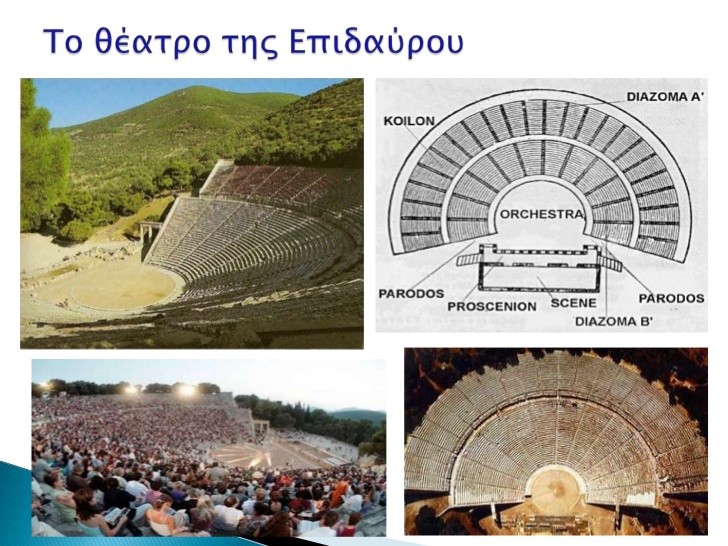 Χρόνος των παραστάσεωνΤα Μεγάλα ή ἐν ἄστει Διονύσια· τελούνταν τον αττικό μήνα Ελαφηβολιώνα (μέσα Μαρτίου-Απριλίου). Ήταν η λαμπρότερη εορτή του Διονύσου· η διάρκειά τους ήταν έξι μέρες και παρουσιάζονταν σ' αυτή νέα δράματα.Τα Μικρά ή κατ' ἀγρούς Διονύσια· εορτάζονταν τον μήνα Ποσειδεώνα (μέσα Δεκεμβρίου-Ιανουαρίου) και παρουσιάζονταν σ' αυτά επαναλήψεις επιτυχημένων δραμάτων. Ονομαστά ήταν τα κατ' αγρούς Διονύσια, εορτάζονταν στο περίφημο Διονυσιακό θέατρο του Πειραιά.Τα Λήναια, που εορτάζονταν τον μήνα Γαμηλιώνα (μέσα Ιανουαρίου- Φεβρουαρίου)· στη διάρκεια της εορτής παριστάνονταν νέες τραγωδίες και κωμωδίες.Τα Ἀνθεστήρια, που εορτάζονταν τον μήνα Ανθεστηριώνα (μέσα  Φεβρουαρίου-Μαρτίου). Ήταν εορτή της ανθοφορίας στην αρχή της Άνοιξης.  Παλαιότερα δε γίνονταν δραματικοί αγώνες· πολύ αργότερα προστέθηκαν και αυτοί ως μέρος της εορτήςΗ τραγωδία Η λέξη τραγωδία έχει αβέβαιη προέλευση. Οι δύο γνωστές απόψεις, ότι             δηλαδή τραγωδία σημαίνει : I) ᾠδὴ τῶν τράγων = χορικό άσμα των     λατρευτῶν του Διονύσου που φορούσαν δέρματα τράγων ή 2) χορικό άσμα σε      διαγωνισμό, όπου το βραβείο για τον νικητή ήταν τράγος, θεωρούνται     αυθαίρετες και χωρίς ισχυρή επιστημονική στήριξη. Ο Αριστοτέλης στην Ποιητική του (1448b-24 κ.ε) δίνει τον ακόλουθο          ορισμό της τραγωδίας : « Ἔστιν οὖν τραγῳδία μίμησις πράξεως σπουδαίας     καὶ τελείας, μέγεθος ἐχούσης, ἡδυσμένῳ λόγῳ, χωρὶς ἑκάστῳ τῶν εἰδῶν ἐν    τοῖς μορίοις, δρώντων καὶ οὐ δι' ἀπαγγελίας, δι' ἐλέου καὶ φόβου περαίνουσα    τὴν τῶν τοιούτων παθημάτων κάθαρσιν. Σκοπός της τραγωδίας είναι να οδηγήσει τον θεατή, μέσα από τον ἔλεο και    τον φόβο, στην κάθαρση —έναν όρο δύσκολο που έχει απασχολήσει επί      αιώνες τους ερμηνευτές. Κατά τον Αριστοτέλη, ο φόβος και ο έλεος    (συμπάθεια), αποτελούν την οἰκεία, τη χαρακτηριστική ηδονή, που προκαλεί    η τραγωδία. Οι θεατές συμμετέχουν λογικά και συναισθηματικά στα    δρώμενα, γι' αυτό και συμπάσχουν με τους ήρωες, οι οποίοι συγκρούονται    συνήθως με τη Μοίρα, εξαιτίας κάποιου λάθους, και συντρίβονται. Κατά την    επικρατέστερη ερμηνεία, με την κάθαρση, την οποία προκαλεί η τραγωδία ως    έργο τέχνης, οι θεατές ανακουφίζονται και ηρεμούν ψυχικά, γιατί    διαπιστώνουν είτε την ηθική νίκη του τραγικού ήρωα ή την αποκατάσταση    της ηθικής τάξης. Γενικότερα οι θεατές, καθώς ζουν έντονα τον ανθρώπινο    μύθο μέσα στο τραγικό μεγαλείο του έργου, λυτρώνονται, με τη μαγεία της    τέχνης, και γίνονται ελεύθεροι και ανώτεροι άνθρωποι.Η διάρθρωση της τραγωδίαςΟ Αριστοτέλης περιγράφει και την τυπική διάρθρωση μιας τραγωδίας. Τα  μέρη, στα οποία χωρίζεται, τα ονομάζει κατά ποσόν, για να τα ξεχωρίσει  από τα κατά ποιόν, τα οποία είναι αποτέλεσμα αναλύσεως του έργου. Η τραγωδία είναι σύνθεση επικών και λυρικών στοιχείων τα οποία είναι    ευδιάκριτα. Το επικό στοιχείο (διάλογοι-αφήγηση) αποτελούν ο πρόλογος,τα ἐπεισόδια και η ἔξοδος, ενώ το λυρικό (χορός) η πάροδος και τα  στάσιμα.Τα κατά ποιόν μέρη είναι κυρίως τα εσωτερικά και ουσιαστικότερα στοιχεία της τραγωδίας τα οποία, κατά τον Αριστοτέλη, βρίσκονται σε όλα σχεδόν τα τμήματά της και προκύπτουν από την ανάλυση. Τα δομικά αυτά μέρη είναι τα εξής: ο μύθος, το ήθος, η λέξη, η διάνοια, το μέλος και η   όψη.Η έννοια του τραγικού στην τραγωδίαΤους ήρωες των τραγωδιών χαρακτηρίζει η τραγικότητα, μια κατάσταση που υποδηλώνει τη σύγκρουσή τους με υπέρτερες δυνάμεις. Και, όντως, ο τραγικός ήρωας συγκρούεται, κυρίως, με τη Μοίρα και τη θεία δίκη, αλλά και με τους ανθρώπους, ακόμη και με τον εαυτό του. Σ' αυτή τη σύγκρουση εκδηλώνεται όλο το ηθικό του μεγαλείο, γιατί δεν αγωνίζεται για το υλικό συμφέρον, αλλά για ηθικές αξίες. Η έννοια της τραγικότητας συμπεριλαμβάνει και τη μετάβαση από την άγνοια στη γνώση, μέσα από την περιπλοκή του ήρωα σε αντιφατικές καταστάσεις, τρομερά διλήμματα και αδιέξοδα μαζί και με τις συνέπειες αυτών των καταστάσεων (ενοχή, ψυχική οδύνη, μοναξιά, συντριβή ή λύτρωση). Το αποτέλεσμα πάντως της τραγικής σύγκρουσης είναι η ηθική ελευθερία που καταξιώνει την προσωπικότητα του τραγικού ανθρώπου.Το αρχαίο θέατροΤρία ήταν τα βασικά μέρη του αρχαίου θεάτρου:
            α) Το κυρίως θέατρον ή κοίλον, το μέρος που προοριζόταν για τους                                     θεατές.
            β) Η ορχήστρα, ο κυκλικός ή ημικυκλικός χώρος, όπου ὠρχεῖτο, ο χορός.
            γ) Η σκηνή, ο χώρος των υποκριτών.Το κυρίως θέατρο περιλαμβάνει τα εδώλια (καθίσματα) των θεατών τα οποία    περιβάλλουν ημικυκλικά την ορχήστρα. Είναι κτισμένα αμφιθεατρικά και ακολουθούν την πλαγιά του λόφου, στον οποίο συνήθως κατασκευαζόταν το θέατρο. Ένα ή δύο διαζώματα (πλατείς οριζόντιοι διάδρομοι) χώριζαν το κοίλον σε δύο ή τρεις ζώνες, για να διευκολύνουν την κυκλοφορία των θεατών. Τις σειρές των εδωλίων διέκοπταν κάθετα προς την ορχήστρα, κλίμακες από τις οποίες οι θεατές ανέβαιναν στις ψηλότερες θέσεις. Τα τμήματα των εδωλίων ανάμεσα στις κλίμακες ονομάζονταν κερκίδες. Ο κυκλικός ή ημικυκλικός χώρος ανάμεσα στο κοίλο και τη σκηνή ποτελούσε την ορχήστρα. Όπως φαίνεται από τα θέατρα που έχουν διασωθεί, η ορχήστρα βρισκόταν λίγο χαμηλότερα από τη σκηνή. Σε ορισμένα θεατρικά έργα φαίνεται ότι ο χορός αναμειγνυόταν με τους υποκριτές, ιδιαίτερα στις κωμωδίες και το πιθανότερο είναι ότι υποκριτές και χορευτές αρχικά κινούνταν στο ίδιο επίπεδο. Αργότερα οι υποκριτές χωρίστηκαν από τον χορό και έπαιζαν σε υπερυψωμένο δάπεδο. Η είσοδος του χορού στην ορχήστρα γινόταν από δύο πλευρικές διόδους, τις παρόδους. Στο κέντρο της ορχήστρας βρισκόταν ο βωμός του Διονύσου, η θυμέλη. Πίσω από τη θυμέλη έπαιρναν θέση ο αυλητής και ο υποβολέας.Η σκηνή, το τρίτο αρχιτεκτονικό μέλος του θεάτρου, εκτεινόταν πίσω από την ορχήστρα. Ήταν η σκηνή ένα απλό επίμηκες οικοδόμημα, που παρέμεινε  ξύλινο μέχρι τα τέλη του 4ου π.Χ. αι. Προοριζόταν, στην αρχή τουλάχιστον, για να φυλάγουν οι υποκριτές τα σκεύη και τα υλικά τους. Κατά μήκος του τοίχου της σκηνής, προς το μέρος των θεατών, κατασκευάστηκε ένα ξύλινο και αργότερα πέτρινο ή μαρμάρινο υπερυψωμένο δάπεδο, πάνω στο οποίο έπαιζαν οι ηθοποιοί. Ο χώρος αυτός ονομάστηκε λογεῖο και δεν υπήρχε κατά τους κλασικούς χρόνους.Ο τοίχος της σκηνής πίσω από το λογείο παρίστανε ό,τι απαιτούσε το διδασκόμενο έργο. Συνήθως απεικόνιζε πρόσοψη ναού ή ανακτόρου με δύο ορόφους. Είχε μία ή τρεις θύρες, από τις οποίες έβγαιναν στην ορχήστρα τα πρόσωπα του δράματος που βρίσκονταν στα ανάκτορα. Τα πρόσωπα που έρχονταν απέξω και όχι από τα ανάκτορα, έμπαιναν από τις δύο παρόδους.Στην Αθήνα και στο θέατρο του Διονύσου επικράτησε η εξής συνήθεια: οι ερχόμενοι από την πόλη ή το λιμάνι έμπαιναν στη σκηνή από τη δεξιά, σε σχέση με τον θεατή, πάροδο, ενώ όσοι έφταναν από τους αγρούς από την αριστερή. Η σύμβαση αυτή ίσως συνδέεται με τα τοπογραφικά δεδομένα της Αθήνας.Οι συντελεστές της παράστασηςΟ βασικός συντελεστής της αρχαίας παράστασης ασφαλώς ήταν ο ποιητής. Συγκέντρωνε πολλαπλούς ρόλους που έπρεπε να εκπληρώνει στο ακέραιο, για να επιτύχει η παράσταση. Ο ποιητής ήταν ο συγγραφέας, ο σκηνοθέτης, ο μουσικοσυνθέτης, ο χορογράφος, ο σκηνογράφος και τουλάχιστον στα πρώτα δράματα και ο ερμηνευτής.Κατά την παράσταση η εμφάνιση των ηθοποιών ήταν μεγαλοπρεπής. Ο τελετουργικός χαρακτήρας του αρχαίου θεάτρου αλλά και η ίδια η φύση των ρόλων (ήρωες, θεοί, ημίθεοι, βασιλιάδες) επέβαλαν και την ανάλογη σκευή (ενδυμασία). Έτσι οι βασιλιάδες και οι βασίλισσες φορούσαν χιτώνες ποδήρεις στολισμένους με ζωηρά χρώματα, όταν ήταν ευτυχισμένοι, και φαιά, όταν έπεφταν σε δυστυχία. Οι θεοί διακρίνονταν από τα σύμβολά τους και οι μάντεις, όπως ο Τειρεσίας, έφεραν μάλλινο ένδυμα (ἀγρηνόν) πάνω από τον χιτώνα. Φορούσαν ακόμη οι ηθοποιοί υψηλά υποδήματα που αργότερα ονομάστηκαν κόθορνοι, ενώ διάφορα παραγεμίσματα, κάτω από τα ενδύματα, τους έκαναν μεγαλόσωμους. Το πρόσωπο των ηθοποιών κάλυπτε προσωπίδα, η παρουσία της οποίας συνέχιζε τη διονυσιακή παράδοση, αλλά και παράλληλα διαμόρφωνε τον κατάλληλο για το έργο ανθρώπινο τύπο. Η χρήση ιδιαίτερα της προσωπίδας οδηγεί τους θεατές πρώτα στην εξιδανίκευση των ηρώων έπειτα ο θεατής, χάρη στο προσωπείο, απομακρύνεται από την καθημερινότητα και μεταφέρεται σ' έναν άλλο κόσμο, όπου οι ήρωες δρουν και υποφέρουν. Έτσι καθορίζεται και ο τρόπος της υποκριτικής του ηθοποιού. Ο ηθοποιός πρέπει να χρησιμοποιήσει τη μεγαλόπρεπη χειρονομία, τη μεγαλόπρεπη στάση. Καθώς μάλιστα το προσωπείο δεν επέτρεπε μορφασμούς, η υποκριτική των ηθοποιών στηριζόταν σε κινησιακά και φωνητικά μέσα. Στην αρχαιότητα γυναίκες ηθοποιοί δεν υπήρχαν. Τους γυναικείους ρόλους υποδύονταν άνδρες. Οι ηθοποιοί απάγγελλαν τα επικά μέρη του δράματος, με τη συνοδεία ή χωρίς τη συνοδεία αυλού, ανάλογα με το μέτρο του ποιητικού κειμένου. Πεζά δράματα δεν υπήρχαν στην αρχαιότητα. Τα λυρικά μέρη του δράματος τα τραγουδούσε ο χορός.Ο χορός του αρχαίου δράματος ταυτόχρονα με το τραγούδι χόρευε με έναν εκφραστικό και μιμητικό τρόπο. Έτσι ο χορός, με το τραγούδι και τις κινήσεις του σώματος των χορευτών, εξέφραζε τα συναισθήματά του. Έγραψε για τον χορό ο Κ. Κουν: «Πρωταρχικός παράγοντας του αρχαίου θεάτρου θα είναι πάντοτε ο χορός. Νοηματικά και λεκτικά, ηχητικά και μουσικά, κινησιακά και πλαστικά ο χορός διαμορφώνει το κλίμα του έργου, φωτίζει τους ήρωες και προβάλλει με το πάθος του τα μηνύματα του ποιητή». Συνήθως ο χορός αντιπροσώπευε την κοινή γνώμη. Ο χορός έμπαινε από τη δεξιά προς τον θεατή πάροδο κατά ζυγά (5X3) ή κατά στοίχους (3X5). Επικεφαλής του χορού κατά την είσοδό του βάδιζε ο αυλητής που με τον ήχο του αυλού συνόδευε την κίνηση και την όρχησή του. Τραγουδούσε ο χορός τις επωδούς ακίνητος. Εκτελούσε όμως με τον ίδιο ήχο και την ίδια όρχηση τις στροφές από τα αριστερά προς τα δεξιά, αλλά τις αντιστροφές αντίθετα. Το χαρούμενο τραγούδι, το υπόρχημα, όπως αυτό της Αντιγόνης (στ. 1115-1154), συνόδευε ζωηρή όρχηση. Κατά τη διδασκαλία του δράματος ο χορός είχε τα νώτα στραμμένα προς τους θεατές και μόνο ο κορυφαίος συχνά διαλεγόταν με τους ηθοποιούς. Οι χορευτές ήταν ντυμένοι απλούστερα από τους υποκριτές. Η ενδυμασία τους ήταν ανάλογη προς τα πρόσωπα τα οποία υποδύονταν.Οι τρεις μεγάλοι τραγικοί ποιητέςΑισχύλος: Η ποίηση του Αισχύλου χαρακτηρίζεται από τη βαθιά θρησκευτικότητα, τη φιλοσοφική σκέψη και τη φιλοπατρία. Οι θεοί και η θεία δίκη είναι παντού στον Αισχύλο. Η τραγική μοίρα του ανθρώπου αποκαλύπτεται μέσα από τη σύγκρουση με το θείο. Πίσω από τους ανθρώπους υπάρχουν οι θεοί, οι οποίοι είναι δυνάμεις σκληρές αλλά δίκαιες, που φυλάσσουν τις μεγάλες αξίες της ζωής (Ἱκέτιδες). Οι άνθρωποι έχουν πλήρη ευθύνη των πράξεων τους, ακόμη κι αν αυτές εξελίσσονται, χωρίς να έχουν επίγνωση οι ίδιοι, και μπορεί να τους αφανίσουν. Όσοι έπαθαν, έφτασαν στη σωφροσύνη (πάθος- μάθος). Οι θεοί τιμωρούν την ανθρώπινη αλαζονεία, την ὕβριν, (Πέρσαι, Προμηθεὺς Δεσμώτης) και προστατεύουν όσους εκτελούν το καθήκον τους (Ἑπτὰ ἐπὶ Θήβας). Πάνω όμως από τους θεούς υπάρχουν άλλες δυνάμεις, η Ανάγκη και η Μοίρα, στις οποίες υποτάσσονται και οι ίδιοι. Εξάλλου και η φιλοπατρία του, όπως φαίνεται στους Πέρσες, μέσα από το εγκώμιο του νικημένου εχθρού, συνδυάζεται με τον βαθύ σεβασμό του νικητή προς τον ηττημένο.Ευρυπίδης: Τα θέματα των έργων του ακολουθούν την παράδοση, αλλά αναφέρονται κυρίως στα πολιτικά και ηθικά προβλήματα του καιρού του. Μέσα από αυτά προβάλλει τα ανθρώπινα πάθη, τη θέση της γυναίκας στην κοινωνία, τη βία και το δικαίωμα του ανθρώπου να αγωνίζεται εναντίον της αδικίας. Η ποίησή του χαρακτηρίζεται από νεωτεριστικό πνεύμα. Αναλύει με βαθιά φιλοσοφική διάθεση τα ανθρώπινα πάθη, αντιμετωπίζει τις παραδόσεις με ορθολογιστικό τρόπο, κρίνει και αμφισβητεί τους θεσμούς. Επηρεασμένος από τους σοφιστές, αν και κατηγορήθηκε για ασέβεια και αθεΐα, δε στρέφεται εναντίον της θρησκείας, αλλά επικρίνει και σαρκάζει τις λαϊκές αντιλήψεις των συγχρόνων του για τους θεούς. Θεωρήθηκε ο τραγικότατος των ποιητών και ονομάστηκε από σκηνής φιλόσοφος. Παρουσιάζει τους ήρωές του πιο ανθρώπινους, με τα πάθη και τις αδυναμίες τους, όπως ακριβώς είναι στην πραγματικότητα, και όχι, όπως οι άλλοι τραγικοί, εξιδανικευμένους ή υπερφυσικούς. Η φιλοσοφία του Ευριπίδη είναι ότι ο άνθρωπος, τελείως μόνος, αποφασίζει και ευθύνεται ο ίδιος για τις πράξεις του.Σοφοκλής: Ο Σοφοκλής, τρέφει βαθύ σεβασμό στις μυθικές και θρησκευτικές παραδόσεις της πόλης. Δεν τον προβλημάτισαν όμως, όπως τον Ευριπίδη, οι αντιφάσεις ανάμεσα στη μυθική παράδοση και τις ηθικές αντιλήψεις της εποχής του, ούτε τον διέκρινε ο μεταφυσικός προβληματισμός του Αισχύλου. Η παρουσία των θεών είναι πάντοτε αισθητή στο έργο του· αντιπροσωπεύουν το φως, την ηρεμία αλλά και τη δύναμη· ο άνθρωπος είναι ασταθής και εφήμερος, γι' αυτό και οι θεϊκοί νόμοι, συγκρινόμενοι με τους ανθρώπινους, υπερισχύουν σε όλα. Οι ήρωες των έργων του δεν έχουν τις τιτανικές διαστάσεις των ηρώων του Αισχύλου, ούτε είναι καθημερινοί άνθρωποι, όπως στον Ευριπίδη. Είναι γενναιότεροι από τον μέσο άνθρωπο και παλεύουν, χωρίς καμιά ανθρώπινη βοήθεια, μέσα στη μοναξιά που επιβάλλει ο ηρωισμός και η βούλησή τους. Το μεγαλείο τους βρίσκεται στην αλύγιστη δύναμή τους και στη συναίσθηση ότι εκτελούν το καθήκον τους, ακόμη κι αν τους απαρνούνται όλοι και τους εμπαίζουν οι θεοί. Παρότι είναι υπεύθυνοι για τις πράξεις τους εξαιτίας της εσωτερικής τους ελευθερίας, δεν είναι όμως και κύριοι της τύχης τους. Ακόμη και όταν σφάλλουν, έχουν κάτι το ευγενικό και το υψηλό· δεν παρουσιάζονται με ταπεινά αισθήματα, αλλά διακρίνονται για την αίσθηση του χρέους τους. Κατά τον Αριστοτέλη, ο Σοφοκλής, βάζοντας στο κέντρο του τραγικού του κόσμου τον άνθρωπο, παριστάνει τους ήρωές του όπως πρέπει να είναι, οἵους δεῖ εἶναι, δηλαδή εξιδανικευμένους, σύμφωνα με την ηθική και αισθητική δεοντολογία, ώστε ο θεατής να αναγνωρίζει σ' αυτούς τις δικές του αρετές και τα δικά του πάθη. Αντίθετα τα δευτερεύοντα πρόσωπα είναι εντελώς διαφορετικά από τους ήρωες. Δεν τα διακρίνει η δύναμη, η αποφασιστικότητα, το πάθος, η υπερηφάνεια, όπως τους ήρωες, αλλά η έλλειψη θάρρους, η αδυναμία, ο φόβος και η αφέλεια. Έτσι ο χαρακτήρας του ήρωα διαγράφεται πληρέστερα, καθώς συγκρίνεται με κάποιο άλλο πρόσωπο. Γι' αυτό και ο θεατής μιας θεατρικής παράστασης του Σοφοκλή αισθάνεται τους ήρωες των έργων του πολύ κοντά του και ανησυχεί για την τύχη τους.Η ιστορία ξεκινά από τον Κάδμο, τον ιδρυτή της Θήβας, ο οποίος σκότωσε το ιερό φίδι του Άρη που φύλαγε την πηγή του θεού. Ο εγγονός του Κάδμου, ο Λάβδακος, καταδίωξε τη λατρεία του θεού Διονύσου και αμάρτησε κατά του θεού. Ο γιος του Λαβδάκου, ο Λάϊος, απήγαγε τον γιο του Πέλοπα, τον Χρύσιππο, και ο Πέλοπας τον καταράστηκε να πεθάνει άτεκνος ή να σκοτωθεί από το παιδί του. Από την κατάρα του Πέλοπα ξεκινούν οι συμφορές της οικογένειας των Λαβδακιδών. Ο Λάϊος λοιπόν ήταν βασιλιάς στη Θήβα, παντρεμένος με την Ιοκάστη και άτεκνος. Μετά από χρόνια η γυναίκα του μένει έγκυος και ο ίδιος αρχίζει να ανησυχεί μήπως ενεργοποιηθεί η κατάρα του Πέλοπα. Τις ανησυχίες του επιβεβαιώνει και το μαντείο των Δελφών, το οποίο συμβουλεύτηκε κατά τη συνήθεια της εποχής. Μόλις γεννιέται το παιδί του, γιος, και ενώ είναι ακόμη μωρό, αφού το έδεσε με σκοινί στους αστραγάλους (από αυτό και το όνομα Οιδίπους, ο έχων δηλαδή πρησμένα πόδια), το παρέδωσε στο βασιλικό βοσκό για να το αφήσει έκθετο στο έλεος των θηρίων στον Κιθαιρώνα, όπου βρισκόταν το βοσκοτόπι του. Αυτός, όμως, λυπήθηκε το μωρό και το παρέδωσε στον βοσκό του κοπαδιού του βασιλιά της Κορίνθου, του Πολύβιου, ο οποίος ήταν φίλος του και έβοσκε στο ίδιο βουνό τα πρόβατα.Ο Κορίνθιος βοσκός θεώρησε το δώρο του φίλου του ευκαιρία, για να κερδίσει την εύνοια του βασιλικού ζεύγους της πόλης του, γιατί ήταν και αυτό άτεκνο και επεδίωκε την τεκνοποιία. Έτσι και έγινε: Τον Οιδίποδα τον υιοθέτησαν ο Πολύβιος και η Μερόπη, βασιλείς της Κορίνθου, και τον μεγάλωσαν με αγάπη σαν να ήταν δικό τους παιδί. Ωστόσο, σε ένα συμπόσιο ανάμεσα σε έφηβους αριστοκράτες, ανάλογο με εκείνα που γίνονταν στην αρχαία Ελλάδα, ένας μεθυσμένος φίλος συνομήλικος αποκαλεί τον Οιδίποδα νόθο, χαρακτηρισμός που θα τον σημαδέψει, με αποτέλεσμα να κινήσει σύντομα για το μαντείο των Δελφών, για να ζητήσει πληροφορίες σχετικά με την πατρότητά του.Η Πυθία, λοιπόν, του απάντησε να μην επιστρέψει σπίτι του, γιατί από τη μοίρα ορίζεται να σκοτώσει τον πατέρα του και να νυμφευθεί τη μητέρα του. Ο Οιδίποδας θορυβημένος από τη μαντεία αποφασίζει να πάρει αντίθετο δρόμο από την Κόρινθο και για αυτό κινείται προς τη Θήβα. Η Θήβα εκείνη την περίοδο ταλανιζόταν από τη Σφίγγα, ένα μυθολογικό τέρας που υπέβαλλε σε δοκιμασία τους περαστικούς δίνοντάς τους το γνωστό πλέον αίνιγμα: Ποιο είναι το ον που, όταν γεννιέται, περπατά στα τέσσερα, όταν μεγαλώνει θέλει δύο πόδια και όταν γερνάει χρειάζεται και βακτηρία (μπαστούνι, στήριγμα). Η απάντηση ήταν ο Άνθρωπος, αλλά κανένας περαστικός δεν απαντούσε σωστά, με αποτέλεσμα να γίνεται θύμα της Σφίγγας. Επειδή λοιπόν η Σφίγγα είχε ερημώσει την Θήβα από ξένους, την ίδια στιγμή που ο Οιδίποδας κινούσε προς αυτήν, ο Λάϊος με τη συνοδεία του πήγαινε προς το μαντείο των Δελφών, για να πληροφορηθεί αν και πότε θα λυτρωνόταν η πόλη του από το τέρας.Σε ένα τρίστρατο λοιπόν συναντάται η βασιλική άμαξα με τον Οιδίποδα. Οι συνοδοί του βασιλιά φάνηκαν αγενείς προς τον ξένο, με αποτέλεσμα να εμπλακούν σε μάχη τιμής και να εξολοθρευθούν όλοι από τον Οιδίποδα, ακόμη και ο Λάϊος, ο πραγματικός του πατέρας. Στη συνέχεια ο νεαρός συναντά τη Σφίγγα, απαντά σωστά στο αίνιγμά της και γκρεμίζει το τέρας απελευθερώνοντας τη Θήβα. Φθάνει θριαμβευτικά στην πόλη, ενώ παράλληλα φθάνει και η δυσάρεστη είδηση ότι ο βασιλιάς και η συνοδεία του είναι νεκροί. Επόμενο είναι λοιπόν το κενό της εξουσίας να το καλύψουν οι Θηβαίοι με τον σωτήρα και λυτρωτή της πόλης, ο οποίος εκτός από την εξουσία θα έπαιρνε ως δώρο και τη βασίλισσα!Ο Οιδίποδας, ο νέος βασιλιάς της Θήβας, θα τεκνοποιήσει με την Ιοκάστη, γυναίκα και μητέρα του, διπλή τραγική ιδιότητα, τέσσερα παιδιά, τον Ετεοκλή, τον Πολυνείκη, την Αντιγόνη και την Ισμήνη. Μετά από χρόνια ευημερίας και ευτυχίας τόσο για τον ίδιο όσο και για την πόλη θα ενσκήψει στην Θήβα μια επιδημική ασθένεια που θα την φέρει σε δύσκολη θέση. Εκείνη την εποχή τις επιδημίες τις ονόμαζαν θεομηνίες, πίστευαν δηλαδή ότι τις προκαλούσε η οργή των θεών. Για αυτό ο Οιδίποδας συμβουλεύεται το μαντείο των Δελφών και ξεκινά έρευνα στην πόλη, για να βρει τον ένοχο, που έχει διαπράξει ένα μεγάλο ηθικό παράπτωμα, χωρίς να ξέρει ότι πρόκειται για τον ίδιο! Η αποκάλυψη της αλήθειας θα οδηγήσει την Ιοκάστη στον απαγχονισμό και τον ίδιο στην αυτοτύφλωση και αυτοεξορία. Θα φύγει από τη Θήβα και σύμφωνα με την παράδοση θα καταλήξει στην Αθήνα, όπου θα χαθούν τα ίχνη του στον Κολωνό, περιοχή που τα παλιά χρόνια είχε άγρια βλάστηση και δάσος στο οποίο υπήρχαν άγρια θηρία!Στη Θήβα, ύστερα από αυτές τις ξαφνικές και δυσάρεστες εξελίξεις, το κενό της εξουσίας αποφάσισαν να το καλύψουν ως νόμιμοι διάδοχοι του θρόνου οι δύο γιοί του, ο Ετεοκλής και ο Πολυνείκης, με τη συμφωνία να βασιλεύουν διαδοχικά ανά ένα χρόνο. Πρώτος βασίλεψε ο Ετεοκλής, αλλά αρνήθηκε, όταν έφτασε το πλήρωμα του χρόνου για τη διαδοχή, να παραδώσει την εξουσία. Τότε ο Πολυνείκης χολωμένος και διψώντας για εκδίκηση κατέφυγε στο Άργος, όπου παντρεύτηκε την κόρη του βασιλιά Αδράστου. Μαζί με τον πεθερό του και άλλους πέντε Αργείους ηγεμόνες εκστράτευσε εναντίον της Θήβας, για να διεκδικήσει την εξουσία. Απέναντι στους πέντε ηγεμόνες των Αργείων, τον Άδραστο και τον Πολυνείκη τάσσονται στις επτά πύλες της Θήβας ο Ετεοκλής και έξι Θηβαίοι ευγενείς, ανάμεσα στους οποίους είναι ο Κρέοντας (στρατηγός, αδελφός της Ιοκάστης και θείος των παιδιών του Οιδίποδα) και οι δύο γιοί του, εκ των οποίων ο ένας θα χάσει τη ζωή του. Οι Θηβαίοι νικούν, αλλά στη μεσαία πύλη της Θήβας τα δύο αδέλφια θα χάσουν τη ζωή τους χτυπώντας ο ένας τον άλλο. Την εξουσία την αναλαμβάνει ο Κρέοντας, καθώς είναι ο μοναδικός άνδρας συγγενής.Ο νέος άρχοντας της Θήβας εκδίδει διαταγή να ταφεί ο Ετεοκλής με όλες τις τιμές ως υπερασπιστής της πόλης, ενώ να απαγορευτεί η ταφή του Πολυνείκη και το σώμα του να γίνει βορά στα σκυλιά και στα όρνια, γιατί κινήθηκε προδοτικά εναντίον της πατρίδας του. Η διαταγή του Κρέοντα δημοσιοποιείται στην πόλη το απόγευμα της μάχης και της φυγής των Αργείων και πυροδοτεί την αντίδραση της Αντιγόνης, όπως θα δούμε στην τραγωδία, ο χρόνος της οποίας είναι τα ξημερώματα της επόμενης μέρας.2η ΔΙΔΑΚΤΙΚΗ ΕΝΟΤΗΤΑΠροβλεπόμενος χρόνος: 2 διδακτικές ώρεςΔιδακτικοί στόχοι:Να κατανοήσουν οι μαθητές/τριες- Τη λειτουργία του προλόγου αισθητικά και πληροφοριακά - Την υπόθεση του έργου μέσα από τα στοιχεία του προλόγου- Το ήθος της Αντιγόνης και της Ισμήνης- Την πρόθεση της Αντιγόνης να θάψει τον Πολυνείκη και το σκεπτικό αυτής.- Την παρουσία του Κρέοντα στη σκηνική ενότητα, αν και απών-  Τις διαφορετικές προσεγγίσεις των δύο ηρωίδων για την εξουσία και το φύλο τους.ΠΡΟΤΕΙΝΟΜΕΝΕΣ ΔΡΑΣΤΗΡΙΟΤΗΤΕΣΝα εντοπίσετε στίχους στον Πρόλογο, στους οποίους το πάθος της Αντιγόνης φαίνεται ότι δίνει τον κυρίαρχο τόνο στην τραγωδία.Δικαιολογήστε τους χαρακτηρισμούς «στρατηγόν» (στ. 8) και «τὸν ἀγαθὸν» (στ. 31) που η Αντιγόνη στη συζήτησή της με την Ισμήνη αποδίδει στον Κρέοντα.Να σχολιάσετε την επιλογή της ερώτησης στους στίχους 21-22, με τους οποίους η Αντιγόνη ξεκινά τον μονόλογό της.Να εντοπίσετε στους στίχους 21-38 τα σημεία στα οποία η Αντιγόνη προσπαθεί να κεντρίσει τη φιλοτιμία της Ισμήνης.Με ποια επιχειρήματα η Ισμήνη προσπαθεί στους στίχους 51-68 να αποτρέψει την Αντιγόνη από την απόφασή της να παραβεί την εντολή του Κρέοντα;«Ἀλλ᾽ ἐννοεῖν χρὴ τοῦτο μὲν γυναῖχ᾽ ὅτι ἔφυμεν, ὡς πρὸς ἄνδρας οὐ μαχουμένα»: Να σχολιάσετε το περιεχόμενο των στίχων 61-62 με άξονες τις αντιλήψεις εκείνης της εποχής και τις αντίστοιχες που έχουμε σήμερα. «ὅσια πανουργήσασ᾽»: Να σχολιάσετε το οξύμωρο σχήμα στον στίχο 74.Πώς διαγράφεται στον Πρόλογο το ήθος της Αντιγόνης;Να περιγράψετε το ήθος της Ισμήνης, όπως αυτό παρουσιάζεται στον Πρόλογο.Στον Πρόλογο ο Κρέοντας, αν και απών, είναι έντονα παρών, σε σημείο που να αναμένουμε την είσοδό του στη σκηνή. Πώς το πετυχαίνει αυτό ο ποιητής; Να τεκμηριώσετε την απάντησή σας βασισμένοι σε συγκεκριμένους στίχους.Στην αρχή του μονολόγου της (στίχοι 51-68) η Ισμήνη περιγράφει τις συμφορές της οικογένειας. Δικαιολογήστε αυτή την επιλογή της.Προσπαθήστε να αποδώσετε σε δημοσιογραφικό λόγο το περιεχόμενο των στίχων 1-99, προκειμένου να ενημερώσετε τους συμμαθητές σας για τα γεγονότα και τις προθέσεις των πρωταγωνιστών.3η ΔΙΔΑΚΤΙΚΗ ΕΝΟΤΗΤΑΠΡΟΒΛΕΠΟΜΕΝΟΣ ΧΡΟΝΟΣ: 2 διδακτικές ώρες ΔΙΔΑΚΤΙΚΟΙ ΣΤΟΧΟΙ:Να κατανοήσουν οι μαθητές/τριες:Την έννοια της διακειμενικότητας στην λογοτεχνίαΤην αντίθεση κουλτούρας του Οδυσσέα του Τένισον και της Ισμήνης του ΣοφοκλήΤη λειτουργία της Παρόδου στην τραγωδία.Ο ΟΔΥΣΣΕΑΣ του Τένισον περιέχεται στη συλλογή του Ποιήματα (1842), που είναι επηρεασμένη από το κλίμα του ρομαντισμού. Ο Άγγλος ποιητής βασίστηκε σε κάποια μεθομηρική παράδοση σχετικά με τη ζωή του Οδυσσέα, που την ακολούθησαν οι συγγραφείς Πλίνιος, Σολίνο και Δάντης. Σύμφωνα με την παράδοση αυτή ο Οδυσσέας μετά την επιστροφή του στην Ιθάκη ρίχτηκε σε νέες περιπέτειες. Συγκέντρωσε τους συντρόφους του που απόμειναν, αρμάτωσε ένα καράβι και ξεκίνησε πλέοντας προς τη Δύση. Αφού πέρασαν το Γιβραλτάρ, έπλεαν δυτικότερα στον ωκεανό ως τη στιγμή που ένας ανεμοσίφουνας άρπαξε και βούλιαξε το καράβι πνίγοντας όλο το πλήρωμα. Παραθέτουμε από τη Θεία Κωμωδία του Δάντη λίγους στίχους, όπου ο Οδυσσέας εμψυχώνει τους συντρόφους του να συνεχίσουν το ταξίδι, για να δούμε τη βασική πηγή της έμπνευσης του Τένισον:— Αδέλφια μου, που από εκατό
κιντύνους, κράζω, φτάσατε στη δύση
στην τόσο πια μικρή που μένει αγρύπνια
του νου και του κορμιού, μην αρνηθείτε,
τον ήλιο ακολουθώντας, να γνωρίστε,
στα πέρατα, τη γης χωρίς ανθρώπους.
Το ευγενικό σας σπέρμα μην προδώστε·
σεις δεν πλαστήκατε σα ζα να ζείτε,
μα γνώση κι αρετή ν' ακολουθάτε!
(Κόλαση, Άσμα ΚΣΤ΄, στ. 112-120, μτφρ. Ν. Καζαντζακη)Το ποίημα του Τένισον έχει τη μορφή ενός μονολόγου του Οδυσσέα. Ο ήρωας έχει επιστρέψει στην Ιθάκη, αλλά η πατρίδα του δεν μπορεί πια να τον κρατήσει. Οραματίζεται, στα λίγα χρόνια που του απομένουν ακόμη να ζήσει, καινούριες περιπέτειες και εμπειρίες.Ποιο μυστικό που μπορεί να οδηγήσει στην πτώση του Δία φαίνεται στους στίχους 908-929 ότι γνωρίζει ο Προμηθέας;Ποια η στάση του Προμηθέα απέναντι στους θεούς στους στίχους 937-943;Για ποιο λόγο ο Ερμής στον στίχο 944 αποκαλεί Σοφιστή τον Προμηθέα;Τι γνωρίζετε για τους σοφιστές; Πώς αποκαλεί ο Προμηθέας τον Ερμή στους στίχους 953-963; Τι δείχνει η  προσφώνηση αυτή; Ως Τιτάνας ο Προμηθέας είναι εκφραστής της παλιάς τάξης πραγμάτων. Ποια δυσκολία έχει να προσαρμοσθεί στη νέα τάξη πραγμάτων, όπως φαίνεται στους στίχους 955-963;Τι πετυχαίνει με τη στιχομυθία των στίχων 964-987 ο Αισχύλος;Να περιγράψετε τα συναισθήματα του Προμηθέα απέναντι στους θεούς στους στίχους 955-997.Πώς αντιδρά ο Ερμής στις κατηγορίες που απαγγέλλει στους θεούς ο Προμηθέας;ἔλασσον, βραχὺν, καινὸν: Γράψτε τα παραθετικά των επιθέτων.φράζε, προσβάλῃς, κρατεῖτε: Να κλίνετε τα παραπάνω ρήματα στον χρόνο, έγκλιση και τη φωνή στην οποία βρίσκονται.φρονήματος, ὑπηρέτου, ἐκπεσόντας, νόσημα, πατήρ: Να κλίνετε τα ουσιαστικά.Να σχολιάσετε τον στίχο 970 του κειμένου.ἀγγελῶν (στ. 943), τὸν σοφιστήν (στ. 944), κράτους (στ. 948), φρονήματος (στ. 953), ἐκπεσόντας (στ. 957): Να αναγνωρίσετε τον συντακτικό ρόλο των παραπάνω λέξεων του κειμένου.αἴσχιστα, τάχιστα: Να γράψετε τον θετικό βαθμό των επιρρημάτων και να κλίνετε το θηλυκό του επιθέτου από το οποίο προέρχεται το πρώτο επίρρημα και το αρσενικό γένος του επιθέτου από το οποίο προέρχεται το δεύτερο επίρρημα. ἀνιστορεῖς, ἐπόψομαι: Από ποια ρίζα προέρχονται τα δύο ρήματα; Γράψτε από δύο ομόρριζές τους λέξεις στη νέα ελληνική.«ὁρᾷς δ᾽ ὅτι Ζεὺς τοῖς τοιούτοις οὐχὶ μαλθακίζεται.»: Αναγνωρίστε το είδος της δευτερεύουσας πρότασης και δικαιολογήστε την εισαγωγή και εκφορά της με άξονα το περιεχόμενο των λόγων του πομπού.Να δικαιολογήσετε την επανάληψη του επιρρήματος «μάτην» στους στίχους 1001 και 1007.Τι προμηνύει ο Ερμής στον Προμηθέα στους στίχους 1007-1035; Δικαιολογήστε την ωμότητα της περιγραφής του.Ποια η αντίδραση του Χορού στους στίχους 1036-1039 στις απειλές του Ερμή; Τη θεωρείτε δικαιολογημένη;Ποια η αντίδραση του Προμηθέα στους στίχους 1041-1053 στις απειλές του Ερμή; Τη θεωρείτε δικαιολογημένη με κριτήριο το ήθος του σε όλη την τραγωδία;Κατά πόσο αναμενόμενη θεωρείτε την αντίδραση του Χορού στους στίχους 1063-1070;Πόσο εντείνεται η δραματική αγωνία και η τραγικότητα του προσώπου του Προμηθέα στους στίχους 1080-1093 που συνιστούν το εξόδιο άσμα;Πιστεύετε ότι η τραγωδία κλείνει απότομα; Δημιουργείται η κάθαρση στους θεατές; Απαντήστε λαμβάνοντας υπόψη σας ότι ο Προμηθέας Δεσμώτης είναι η δεύτερη τραγωδία από την τριλογία του Αισχύλου. Η πρώτη ήταν ο Προμηθέας Πυρφόρος και η τρίτη ο Προμηθέας Λυόμενος, δηλαδή η τρίτη τραγωδία πραγματευόταν τη συνέχεια του μύθου, όταν ο Ηρακλής θα απελευθερώσει με εντολή του Δία τον Προμηθέα από τα δεσμά του. Να διαβάσετε τα αποσπάσματα από την Θεογονία του Ησίοδου και τον Πρωταγόρα του Πλάτωνα, που αναφέρονται στον μύθο του Προμηθέα, και να βρείτε τις ομοιότητες και τις διαφορές με τον Προμηθέα Δεσμώτη του Αισχύλου.ΗΣΙΟΔΟΥ «ΘΕΟΓΟΝΙΑ» στίχοι 507-570Κι ο Ιαπετός πήρε την κόρη, την Ωκεανίδα με τους όμορφους αστραγάλους, την Κλιμένη και μαζί της ανέβηκε στο ίδιο κρεβάτι. Κι αυτή του γέννησε τον Άτλαντα, γιό με ατρόμητη ψυχή. Και γέννησε και τον υπερφίαλο Μενοίτιο, τον εύστροφο και επινοητικό Προμηθέα, και τον μπερδεμένο Επιμηθέα, που έκανε απ’ την αρχή μεγάλο κακό στους άνδρες που τρέφονται με ψωμί. Γιατί πρώτος δέχτηκε την παρθένα γυναίκα που έπλασε ο Δίας. Τον αυθάδη Μενοίτιο ο Δίας που τα βλέπει όλα, τον γκρέμισε στο Έρεβος, χτυπώντας τον με τον κεραυνό που βγάζει καπνούς, για την ασέβειά και την υπεροπτική δύναμή του. Ο Άτλας υποχρεώθηκε από μεγάλη ανάγκη να κρατά τον πλατύ ουρανό, στα πέρατα της γης, μπροστά στις Εσπερίδες με την καθάρια φωνή, όρθιος, με το κεφάλι του και με τ’ ακούραστα χέρια του. Γιατί αυτή τη μοίρα του όρισε ο σοφός Ζευς. Τον Προμηθέα με τις πολλές ιδέες, τον έδεσε με άλυτα και βασανιστικά δεσμά τυλίγοντας κολώνα στη μέση και ξεσηκώνοντας εναντίον του αετό με μακριά φτερά. Κι αυτός του έτρωγε το αθάνατο συκώτι, αλλ’ αυτό ξαναγινόταν το ίδιο τη νύχτα, όσο είχε φάει τη μέρα το όρνιο με τα μακριά φτερά. Κι αυτό το σκότωσε ο Ηρακλής, ο γενναίος γιός της ομορφοστράγαλης Αλκμήνης, και λύτρωσε απ’ τη φρικτή αυτή αρρώστια τον γιό του Ιαπετού και τον λευτέρωσε απ’ το μαρτύριο, μα όχι χωρίς τη θέληση του Ολύμπιου Δία, που βασιλεύει ψηλά, γιατί ήθελε να δοξαστεί περισσότερο από πριν ο Θηβογεννημένος Ηρακλής, πάνω στην πολυθρέφτα γη. Με τέτοια φροντίδα τίμησε τον δοξασμένο γιό του και παρά την οργή του σταμάτησε την πίκρα που είχε πριν επειδή συναγωνιζόταν (ο Προμηθέας) τον παντοδύναμο γιό του Κρόνου. Γιατί τότε που θεοί και θνητοί άνθρωποι, στη Μηκώνη τακτοποιούσαν τις σχέσεις μεταξύ τους, τότε (ο Προμηθέας) μοίρασε ένα μεγαλόσωμο βόδι με χαρά, θέλοντας να ξεγελάσει την κρίση του Δία. Στο μεν ένα έβαλε τα παχιά εντόσθια και τα κρέατα μέσα στο λίπος και τα σκέπασε με την κοιλιά του βοδιού. Στο άλλο τοποθέτησε με μεγάλη πονηριά τα άσπρα κόκαλα του βοδιού και τα ακούμπησε κάτω αφού τα σκέπασε με λευκό λίπος. Τότε λοιπόν ο πατέρας θεών και ανθρώπων του είπε: Γιέ του Ιαπετού φίλε πιο δοξασμένε απ’ όλους τους άρχοντες, χώρισες τις μερίδες πολύ μεροληπτικά. Έτσι είπε περιπαίζοντάς τον ο Δίας με τη σκέψη που δε λαθεύει ποτέ. Κι ο πανούργος Προμηθέας του απάντησε με μισό χαμόγελο, χωρίς να ξεχάσει την απάτη που είχε στο μυαλό: «Δία πανένδοξε, μεγαλύτερε απ’ τους αιώνιους θεούς, έλα διάλεξε όποια μερίδα τραβά η καρδιά σου». Έτσι είπε με πονηριά στη σκέψη. Κι ο Ζευς που η σκέψη του δεν λαθεύει ποτέ κατάλαβε, κι ο δόλος δεν του ξέφυγε. Και σκεφτόταν τα δεινά για τους θνητούς ανθρώπους, που ήταν μελλούμενο να γίνουν. Και σήκωσε με τα δύο του χέρια το λευκό λίπος. Κι οργίστηκε μέσα του και χολή ήρθε στη ψυχή του καθώς είδε τα λευκά κόκαλα για τους αθάνατους πάνω σε καπνισμένους βωμούς. Και με μεγάλη αγανάκτηση ο Δίας που μαζεύει τα σύννεφα του είπε: « Γιέ του Ιαπετού, που οι σκέψεις σου είναι ανώτερες όλων, δεν ξέχασες φίλε μου τη τέχνη της απάτης». Έτσι του είπε οργισμένος ο Δίας με τη σκέψη που δεν λαθεύει ποτέ κι από τότε θυμόταν πάντα την απάτη και δεν έστελνε στις μελιές την ορμή της
ακούραστης φωτιάς για τους θνητούς ανθρώπους που κατοικούν πάνω στη γη. Αλλ’ ο γενναίος γιός του Ιαπετού τον εξαπάτησε κι έκλεψε τη λάμψη της ακούραστης φωτιάς που φέγγει μακριά, μέσα σε κούφιο καλάμι. Αυτό δάγκωσε βαθειά τη ψυχή του Δία που βροντά από ψηλά και χολώθηκε καθώς είδε να έχουν οι άνθρωποι τη λάμψη της φωτιάς που φέγγει μακριά. Κι αμέσως για αντάλλαγμα της φωτιάς, δημιούργησε ένα κακό για τους ανθρώπους.Πλάτωνας, Πρωταγόρας 320c-322d: Τα δώρα του Προμηθέα στον άνθρωποΉταν κάποτε μια εποχή, που υπήρχαν θεοί, αλλά δεν υπήρχαν ζώα καμιάς ράτσας πάνω στη γη. Και όταν ήρθε η ώρα που όρισε και γι αυτά η μοίρα να 'ρθουν στον κόσμο, τα πλάθουν οι θεοί μέσα στη γη από ένα μείγμα που έκαναν από χώμα και φωτιά και απ' ό,τι μπορεί να ενωθεί με χώμα και φωτιά. Λοιπόν, την ώρα που ήταν να τ' ανεβάσουν στο φως του ήλιου, έδωσαν εντολή στον Προμηθέα και τον Επιμηθέα να τα φροντίσουν και να τους μοιράσουν αξιοσύνες, τέτοιες που να ταιριάζουν στο καθένα τους. Τότε ο Επιμηθέας ζητά από τον Προμηθέα τη χάρη, μόνος του να κάμει τη μοιρασιά: «Κάνω εγώ τη μοιρασιά, του είπε, κι εσύ έρχεσαι μετά και κάνεις επιθεώρηση». Μ' αυτά τον πείθει, και κάνει αυτός τη μοιρασιά. Αρχίζει λοιπόν αυτός τη μοιρασιά, και σε μερικά έδινε δύναμη, όχι όμως και γρηγοράδα, ενώ τα πιο αδύνατα τα εφοδίαζε με γρηγοράδα· σ' άλλα έδινε όπλα, για όσα όμως άφηνε χωρίς αρματωσιά σοφιζόταν κάποια άλλη ικανότητα, για να κρατιούνται στη ζωή. Δηλαδή αυτά που τα έκλεισε μέσα σε μικρό σώμα, τους χάριζε γοργά φτερά ή υπόγεια κατοικία· όσα πάλι τα προίκιζε με μεγάλο σώμα, σ' αυτό το ίδιο εμπιστεύθηκε να τα διαφεντεύει· και τις άλλες χάρες τις μοίραζε κρατώντας αυτό το δίκαιο μέτρο. Και αν τα σοφιζόταν ολ' αυτά, ήταν γιατί είχε την έγνοια μήπως καμιά ράτσα χαθεί από το πρόσωπο της γης. Ύστερα, αφού τα εφοδίασε μ' όσα χρειάζονταν, για να μην αφανίσουν το ένα το άλλο, σοφιζόταν τρόπους να τα προστατέψει από τις αλλαγές του καιρού ―που είναι στο χέρι του Δία― ντύνοντάς τα με πυκνό τρίχωμα και χοντρές προβιές, που να μπορούν να τα φυλάξουν από το κρύο, μα μπορούν κι από τη ζέστη· κι όταν ήταν να πάνε για ύπνο, φρόντισε πάλι το καθένα τους να έχει σκεπάσματα ταιριαστά και δοσμένα από τη φύση· και τα παπούτσωσε άλλα με οπλές, άλλα με δέρματα χοντρά και χωρίς αίμα. Νοιάστηκε ακόμη το καθένα τους να βρίσκει διαφορετική τροφή, άλλο χόρτα της γης, άλλο καρπούς δέντρων κι άλλο ρίζες· μάλιστα σε μερικά έδωσε για τροφή τη σάρκα άλλων ζώων· τα 'φερε έτσι, ώστε αυτά τα τελευταία να γεννούν από ένα δυο, τα θύματά τους όμως να γεννοβολούν πολλά μικρά ― αυτόν τον τρόπο βρήκε για να σωθεί η ράτσα τους. Που λες, ο Επιμηθέας βέβαια δεν ήταν και πολύ σοφός· έτσι δεν πήρε είδηση πως ξόδεψε όλες τις χάρες στα άλογα ζώα· του έμενε ωστόσο αφρόντιστη ακόμα η ράτσα των ανθρώπων ― και δεν ήξερε τι να κάνει. Την ώρα που εκείνος καθόταν με τα χέρια σταυρωμένα, έρχεται ο Προμηθέας για να επιθεωρήσει τη μοιρασιά. Και βλέπει τα άλλα ζώα εφοδιασμένα με όλα κι όπως τους ταίριαζε, τον άνθρωπο όμως γυμνό και ξυπόλυτο, δίχως σκεπάσματα και αρματωσιά· είχε φτάσει κιόλας η μέρα που όρισε η μοίρα να βγει κι ο άνθρωπος από τη γη στο φως του ήλιου. Τότε, καθώς έζωνε τον Προμηθέα η δυσκολία, ποιον τρόπο να βρει για να κρατηθεί ο άνθρωπος στη ζωή, του ήρθε στο νου να κλέψει του Ηφαίστου και της Αθηνάς την τεχνική γνώση μαζί και τη φωτιά ―γιατί δίχως φωτιά η τέχνη αυτή δεν μπορεί να γίνει κτήμα κανενός ούτε να του σταθεί χρήσιμη― και έτσι την κάνει δώρο στον άνθρωπο. Ο άνθρωπος λοιπόν μ' αυτόν τον τρόπο πήρε στα χέρια του την τέχνη που τον βοηθά για να ζήσει, αλλά του έλειπε η άλλη τέχνη, η πολιτική· γιατί αυτή βρισκόταν δίπλα στον θρόνο του Δία. Όμως ο Προμηθέας δεν είχε πια καιρό να μπει στην ακρόπολη του Δία ― ας μην ξεχνάμε ότι ο Δίας είχε φοβερούς καστροφύλακες. Μπήκε όμως κρυφά στο συνεταιρικό εργαστήρι της Αθηνάς και του Ηφαίστου, που μέσα εκεί δούλευαν ―με τι μεράκι!― τις τέχνες τους· κλέβει λοιπόν και του Ηφαίστου την τέχνη, που δουλεύει με τη φωτιά, και τις υπόλοιπες τέχνες, που είναι της Αθηνάς, και τις δίνει στον άνθρωπο. Και έτσι ο άνθρωπος απόχτησε εφόδια για να ζήσει, ο Προμηθέας όμως, όπως λεν, εξαιτίας του Επιμηθέα σε λίγο δικάστηκε για κλοπή.Λοιπόν, μια και ο άνθρωπος πήρε κι αυτός μερίδιο από τον κλήρο των θεών, πρώτα πρώτα αυτός μόνο απ' όλα τα ζωντανά, σαν συγγενής των θεών βέβαια, πίστεψε σε θεούς και άρχισε να χτίζει βωμούς και αγάλματα των θεών· κατόπι, με την αξιοσύνη του γρήγορα σχημάτισε γλώσσα και λέξεις, συνταιριάζοντας τις συλλαβές, και βρήκε και κατοικίες και ρούχα και υποδήματα και στρώματα και τις τροφές που δίνει η γη. Μ' αυτά λοιπόν τα εφόδια οι άνθρωποι τον πρώτο καιρό ζούσαν σκόρπιοι, πολιτείες όμως δεν υπήρχαν. Έτσι τους αφάνιζαν τα θηρία, γιατί, σ' όλα τα σημεία ήταν πιο δυνατά απ' αυτούς· κι η βιοτεχνία τους τούς βοηθούσε βέβαια σ' ό,τι χρειάζονταν για να βρουν την τροφή τους, όμως δεν μπορούσε να τους σώσει στον πόλεμο με τα θηρία· κι αιτία ήταν που δεν κάτεχαν ακόμη την πολιτική τέχνη, που ένα μέρος της είναι η τέχνη του πολέμου· τότε ένιωσαν την ανάγκη να συγκεντρώνονται και να χτίζουν πολιτείες, για να σωθούν. Όμως, όποτε συγκεντρώνονταν, αδικούσε ο ένας τον άλλο, μια και δεν είχαν την πολιτική τέχνη, κι έτσι πάλι σκορπίζονταν και τους έτρωγαν τα θηρία.Τότε ο Δίας ανησύχησε μήπως χαθεί η ράτσα μας από το πρόσωπο της γης και στέλνει τον Ερμή να φέρει στους ανθρώπους την αιδώ και τη δικαιοσύνη, για να δημιουργηθούν μονιασμένες πολιτείες και δεσμοί που να δένουν με φιλία τους ανθρώπους. Όμως ρωτά ο Ερμής τον Δία με ποιον τρόπο τέλος πάντων να δώσει στους ανθρώπους την αιδώ και τη δικαιοσύνη: «Με ποιο τρόπο, όπως έχουν μοιραστεί τα επαγγέλματα, έτσι να τις μοιράσω κι αυτές; Ξέρεις πώς έχουν μοιραστή εκείνα: ένας γιατρός εξυπηρετεί πολύν κόσμο, το ίδιο και οι άλλοι τεχνίτες. Με τον ίδιο τρόπο να βάλω στους ανθρώπους και τη δικαιοσύνη και την αιδώ, ή να τις μοιράσω σ' όλους;». «Σε όλους, είπε ο Δίας, και ο καθένας να έχει το μερίδιό του· γιατί πώς θα σταθούν πολιτείες, αν ―όπως έγινε με τα άλλα επαγγέλματα― λίγοι έχουν μερίδιο απ' αυτές; Και βάλε ένα νόμο με τη σφραγίδα μου: όποιος είναι ανίκανος να κρατήσει το μερίδιό του στην αιδώ και τη δικαιοσύνη, να τον σκοτώνουν, γιατί είναι πανούκλα της πολιτείας.» Μπορείτε να φανταστείτε ένα χριστιανικό έργο του οποίου το πρώτο ή το δεύτερο μέρος θα συνίστατο σε μια σειρά από κατάρες εναντίον του Θεού, επαναλαμβάνοντας και εξωθώντας στα άκρα τις εκφράσεις του Ιώβ, κατηγορώντας αδιάκοπα το Θεό ως άδικο, στυγνό, εγωκεντρικό, αυθαίρετο και ούτω καθεξής; Συμβαίνει κάτι ανάλογο με το έργο του Αισχύλου; Τι δηλώνει αυτό για την αθηναϊκή κοινωνία εκείνης της εποχής;Ο προσωρινός χαρακτήρας της θείας εξουσίας ισχύει επίσης και για τον Δία. Αυτό είναι ένα από τα βασικά μηνύματα που αντλεί όποιος διαβάσει την τραγωδία. Να βρείτε σχετικά σημεία της τραγωδίας που επιβεβαιώνουν την παραπάνω διαπίστωση.Ο Προμηθέας Δεσμώτης είναι ένα έργο ολοκληρωτικά εστιασμένο στην καταγγελία της στυγνότητας του Δία, της αδικίας του, του μίσους του για τους ανθρώπους, της τυραννίας που ασκούσε - και της στυγνότητας και αδικίας κάθε εξουσίας. Να επιβεβαιώσετε την παραπάνω διαπίστωση με αναφορές στην τραγωδία.Ο Προμηθέας, σε μία από τις απειλητικές του προφητείες που επανέρχονται συνεχώς στη διάρκεια του έργου, λέει για τον Δία (στ. 166-177): «θα έχει σίγουρα την ανάγκη μου, αυτός, ο πρώτος των μακαρίων, για να του δείξω τη νέα βουλή της μοίρας που θα του στερήσει το σκήπτρο του και τις τιμές του... και αυτό, δεν θα το αποκαλύψω πριν δεχτεί να ξεπληρώσει αυτή την προσβολή που μου επιβάλλει». Μπορείτε να παραθέσετε  άλλα σχετικά αποσπάσματα που δηλώνουν ότι η Μοίρα ή Ανάγκη, τοποθετημένη πάνω από τη θεία εξουσία, συνθλίβει ό, τι υπάρχει και επιτρέπει την έλευση του καινούργιου;Ένα κύριο ερώτημα που γεννά η ανάγνωση της τραγωδίας Προμηθέας Δεσμώτης είναι αυτό της φύσης της εξουσίας, αν σταθούμε στο γεγονός ότι στερείται απολύτως κάθε ηθικής ιδιότητας και κάθε δικαίου. Βρείτε  αντίστοιχα χωρία στην τραγωδία που γεννούν το παραπάνω ερώτημα. Να διαβάσετε το παρακάτω απόσπασμα από άρθρο του Κ. Καστοριάδη και να διερευνήσετε σε ποια σημεία της τραγωδίας ασκείται κριτική εναντίον της νεοπαγούς εξουσίας. Στον Προμηθέα, όλες αυτές οι καταγγελίες εναντίον της εξουσίας μοιάζουν σαφώς συνδεδεμένες με τον πρόσφατο χαρακτήρα της. Παραφράζοντας θα λέγαμε: κάθε εξουσία είναι κακή, αλλά μια νεοπαγής εξουσία είναι ακόμη πιο κακή από τις άλλες. Υπάρχει ωστόσο μια νεοπαγής εξουσία στην Αθήνα του 5ου αιώνα, αυτό είναι μάλιστα το ουσιώδες γεγονός της εποχής εκείνης: πρόκειται βεβαίως για την εξουσία του δήμου, η κατάτμηση της οποίας ολοκληρώθηκε με τις μεταρρυθμίσεις του Εφιάλτη το 462, επομένως, ίσως, τη στιγμή ακριβώς που παίζεται η τραγωδία. Και η άλλη νεοπαγής εξουσία είναι η εξουσία των Αθηνών πάνω στις συμμαχικές ελληνικές πόλεις με τη σύσταση μετά τους Μηδικούς Πολέμους της Ομοσπονδίας της Δήλου, αρχή αυτού που ονομάστηκε αθηναϊκή ηγεμονία. Σχετικά με αυτή την ηγεμονία, κατά τον Θουκυδίδη, ο Περικλής απευθυνόμενος στους Αθηναίους λέει: μην ξεχνάτε ότι κατέχετε την ηγεμονία ως τυραννία, δηλαδή ως εξουσία που κατακτήθηκε μέσω της βίας και ότι - πρόκειται για μια κλασική παροιμία που προέρχεται από τους Επτά σοφούς - μπορεί να είναι εύκολο να γίνει κανείς τύραννος, είναι όμως δύσκολο να εγκαταλείπει αυτή την εξουσία ατιμωρητί. Εν ολίγοις, η τυραννία θα ήταν το καλύτερο πράγμα αν το τέλος της δεν ήταν πάντα ολέθριο. Η ιστορία, δυστυχώς, δεν το αποδεικνύει αυτό πάντοτε, είδαμε δε πρόσφατα ακόμη τυράννους που πέθαναν στο κρεβάτι τους. Το αποδεικνύει όμως αρκετά συχνά. Ο Περικλής προειδοποιεί λοιπόν τους Αθηναίους για τον κίνδυνο που διατρέχει αυτός που θέλει να εγκαταλείψει την τυραννία: πέφτουν επάνω του και τον σκοτώνουν. Στον Προμηθέα ο Ήφαιστος (στ. 35) περιγράφει αυτή τη φύση της εξουσίας, και ειδικότερα της νεοπαγούς εξουσίας: άπας τραχύς όσης αν νέον κράτη, όλοι όσοι ανέβηκαν πρόσφατα στην εξουσία, όσοι μόλις κατέλαβαν την εξουσία, είναι σκληροί, ανελέητοι. Και ο χορός, στους στίχους 149-151: νέοι οἰκονόμοι κρατοῦσ’ Ὀλυμπου, νέοι κυβερνώντες βασιλεύουν στον Όλυμπο, νεοχμοῖς δέ δή νόμοις Ζεῦς ἀθέσμως κρατύνει, και ο Δίας, με καινούργιους νόμους (η ελληνική όμως λέξη λέει πολύ περισσότερα από αυτό), ασκεί μια εξουσία χωρίς κανόνες. Νεοχμός είναι αυτός που θα μεταφράζαμε στα Αγγλικά με το newfangled., ένα είδος νέας, περίεργης ανακάλυψης. Οι Ωκεανίδες, που μιλάνε εδώ, αντιπροσωπεύουν την παλαιά τάξη των Τιτάνων, είναι Τιτανίδες, όπως και ο Προμηθέας. Για αυτές πρόκειται επομένως για νεωτερίζουσες νομοθεσίες, με κάποια απόχρωση περιφρόνησης. Και προσθέτουν (στ. 152): ο Δίας κυριαρχεί (κρατύνει) και καταστρέφει αυτό που πριν ήταν τεράστιο, που ασκούσε τεράστια εξουσία. Λίγο πιο κάτω, όταν ο Προμηθέας προειδοποιείται να φοβάται την οργή του Δία, απαντά (στ. 186): ξέρω ότι είναι τραχύς, σκληρός, ανελέητος, και ότι έχει το δίκαιο στη διάθεσή του, παρ’ ἑαυτῷ τό δίκαιον ἔχων. Ο Δίας εφευρίσκει το δίκαιο, δημιουργεί το δίκαιο, απλώς και μόνο επειδή έχει την εξουσία. Ξαναβρίσκουμε το ίδιο θέμα στην επόμενη σκηνή, όπου ο Ωκεανός (στ. 324) λέει: έχουμε τώρα έναν τραχύ μονάρχη, που δεν είναι υπεύθυνος - τυπικός πολιτικός όρος της αθηναϊκής δημοκρατίας - που δεν δίνει λογαριασμό σε κανένα. Και ο χορός επανέρχεται (στ. 402-403): αυτά τα αποτρόπαια πράγματα επιβάλλονται από τον Αία με βάση δικούς του και μόνο νόμους, ἰδίοις νόμοις κρατύνων.Βλέπουμε λοιπόν ότι αυτή η τραγωδία επαναλαμβάνει και τονίζει τον πυρήνα σημασιών που σχετίζεται με τον προσωρινό χαρακτήρα της εξουσίας, ακόμη και της θείας, τον ολοσχερή διαχωρισμό της από κάθε ηθική ή δικαιοσύνη, το γεγονός ότι δημιουργεί ένα δίκαιο που είναι δίκαιο απλώς και μόνο επειδή η εξουσία το ονομάζει έτσι - η εξουσία είναι η εξουσία, τελεία και παύλα. Ιδού τι διακηρύσσεται στον Προμηθέα δεσμώτη, και αυτό άκουσαν όλοι οι Αθηναίοι περί το 460 π.Χ. Μελετήστε το παρακάτω απόσπασμα και εξηγήστε σε 100 λέξεις για ποιους λόγους ο Προμηθέας μπορεί να χαρακτηρισθεί επαναστάτης-αποστάτης: Στις ιερές γραφές των λαών καταγράφεται μια αποστασία, μια ανυπακοή προς την θέληση του Θεού, που έχει σαν αποτέλεσμα την ανάπτυξη του νου του ανθρώπου. Στην Γένεση αναφέρεται η ανυπακοή των πρωτοπλάστων Αδάμ κι Εύας προς την εντολή του Θεού, που τους απαγόρευε να φάνε από το δέντρο της γνώσης του καλού και του πονηρού, λέγοντας : « από παντός ξύλου του εν τω παραδείσω βρώσει φαγή, από δε του ξύλου του γινώσκειν καλόν και πονηρόν, ου φάγητε απ’ αυτού, ή δ’ αν ημέρα φάγεσθε απ’ αυτού, θανάτω αποθανείσθε». Ο πειρασμός, που τους προέτρεψε να δοκιμάσουν τον απαγορευμένο καρπό, είχε το μορφή φιδιού, αλλά στην βίβλο διαβάζουμε : « ο δε όφις ήν φρονιμώτατος πάντων των θηρίων των επί της γης, ών εποίησε Κύριος ο Θεός». Το φρονιμότερο λοιπόν των θηρίων λέει στην Εύα : « ου θανάτου αποθανείσθε, ήδει γαρ ο Θεός, ότι ή αν ημέρα φάγητε απ’ αυτού, διανοιχθήσονται υμών οι οφθαλμοί και έσεσθε ως θεοί, γινώσκοντες καλόν και πονηρόν».
Όταν έφαγαν από τον απαγορευμένο καρπό, ο Θεός είπε: « ιδού ο Αδάμ γέγονεν ως είς εξ ημών, του γινώσκειν καλόν και πονηρόν, και νυν μη ποτέ λάβη από του ξύλου της ζωής και φάγη και ζήσεται εις τον αιώνα». Έτσι ο Θεός έδιωξε από τον παράδεισο της τρυφής το ζεύγος των αποστατών στην γη για να εργαστούν. Πότε απέκτησαν παιδιά; Διαβάζουμε παρακάτω : « Αδάμ δε έγνω Εύαν την γυναίκα αυτού, και συλλαβούσα έτεκε τον Κάïν…».Στην ιερή βίβλο των προγόνων μας, που είναι η μυθολογία μας, αναφέρεται η αποστασία του Προμηθέα, που έκλεψε το “ πυρ” από τους Θεούς και το πρόσφερε στους ανθρώπους, κι έγινε έτσι ο μεγαλύτερος ευεργέτης τους.
Διαβάστε το παρακάτω απόσπασμα από άρθρο του Κ. Καστοριάδη και υποθέστε ότι γράφετε τον Προμηθέα Λυόμενο, έργο της τριλογίας του Αισχύλου που δεν έχει διασωθεί. Υποθέστε ότι στην αρχή του έργου κάνει την εμφάνισή του Ερμής, για να αναγγείλει στον Προμηθέα την απόφαση του Δία να τον απελευθερώσουν. Μαζί του είναι το  Κράτος και η Βία, οι πιστοί ακόλουθοι του Δία και ο τεχνίτης Ήφαιστος. Δημιουργήστε έναν διάλογο ανάμεσα στα πρόσωπα αλλάζοντας μόνο την ψυχική διάθεση του δικαιωμένου πλέον Προμηθέα και διατηρώντας τα χαρακτηριστικά των άλλων, όπως τα γνωρίσατε στην τραγωδία.Μια τελευταία υπενθύμιση πριν περάσω στο έργο: υπήρχε στην Αθήνα, και απ’ ό,τι φαίνεται στην Αθήνα και μόνο, η λατρεία του Προμηθέα. 0 Προμηθέας δεσμώτης είναι πιθανώς ένα από τα τελευταία έργα του Αισχύλου (525-456) και παίχθηκε μετά τους Επτά επί Θήβας (ανέβηκαν το 467), ίσως σε κάποια στιγμή χρονικά κοντά με την Ορέστεια, που θεωρείται συχνά ως το απόγειό του έργου του, και που παρουσιάστηκε το 468. Το έργο ήταν μέρος μιας τριλογίας. Γνωρίζουμε τους τίτλους των άλλων δύο έργων: Προμηθέας πυρφόρος και Προμηθέας λυόμενος. Μπορούμε, σύμφωνα με αυτό, να φανταστούμε μια «φυσική» σειρά. Πρώτος ο Προμηθεύς «πυρφόρος» (δίνει τη φωτιά στους ανθρώπους), στη συνέχεια «δεσμώτης» (τιμωρείται από τον Δία) και τέλος «λυόμενος» (όπου θα είχαμε την τελική συμφιλίωση). Διαθέτουμε ένα αρχαίο σχόλιο που φαίνεται να μην αποδέχεται αυτή τη διάταξη, αλλά σε ό, τι με αφορά δεν το θεωρώ αποφασιστικό. Εν πάση περιπτώσει το πρόβλημα που μας αφορά είναι προφανώς η εικόνα του Προμηθέα και οι σημασίες που παρουσιάζονται στο έργο.Όπως ξέρετε, το επίθετο «προμηθεϊκός» αποτελεί τρέχοντα όρο στους νεότερους χρόνους. Η σημασία του παραπέμπει στην εξέγερση του Προμηθέα εναντίον του Δία, σύμφωνα με μια ανάγνωση του έργου που βλέπει σε αυτό τη μόνιμη καταγγελία της εξουσίας, πράγμα που ενόχλησε έντονα τους φιλολόγους, διότι θέτει υπό αμφισβήτηση μια κυρίαρχη ιδέα για τη φιλοσοφία και τη θεολογία του Αισχύλου, που βασίζεται ουσιαστικά στην Ορέστεια. Η ιδέα αυτή ερμηνεύει το σύνολο των τραγωδιών του ως βαθμιαία διαδικασία κάθαρσης της αρχαϊκής θρησκείας μέσω της δημιουργίας της μορφής του Δία ως πηγής δικαιοσύνης και αμεροληψίας. Θα μπαίναμε στον πειρασμό να δούμε εδώ μια απλή προβολή, όπως συμβαίνει με άλλους φιλολόγους που καταφέρνουν να βρουν το Θεό των χριστιανών (τον δικό τους Θεό) στους συγγραφείς της ειδωλολατρικής Αρχαιότητας - ιδιαίτερα στον Πλάτωνα. Πράγμα εξάλλου σχετικά εύκολο, διότι τελικά η φιλοσοφία του ήταν η μήτρα όλων όσων βρίσκουμε ως ορθολογική θεολογία στο χριστιανισμό. Παρ’ όλ’ αυτά πολλοί σημαντικοί φιλόλογοι ήταν προφανώς πανευτυχείς να συναντήσουν έναν πρόγονο του Θεού των χριστιανών στη μορφή του Δία. Μπορούμε πράγματι να διαβάσουμε μερικά αποσπάσματα της Ορέστειας με αυτή την οπτική. Όχι βέβαια ως αναγγελία του χριστιανισμού, αλλά ως σκιαγράφηση μιας ήδη υπάρχουσας τάσης στους προσωκρατικούς, όπως στον Ξενοφάνη ή τον Ηράκλειτο, και η οποία αποσπάται από την κοινή παράσταση των θεών (με τις ιστορίες των εγκλημάτων τους, των μοιχειών κ.λπ.) και τους αναγάγει σε κάτι διαφορετικό, και ίσως σε έναν μοναδικό θεό. Ακόμη μία φορά, έχουμε εδώ την ασυγκράτητη τάση προς μια ενωτική οντολογία, ένα στοιχείο της οποίας είναι ο μονοθεϊσμός. Ωστόσο, δεν βρίσκουμε τίποτε από όλα αυτά στον Προμηθέα δεσμώτη, αντιθέτως μάλιστα. Σε τέτοιες περιπτώσεις υπάρχει μια πολύ εύκολη λύση, την οποία δεν παρέλειψαν να την προτείνουν και σε αυτή την περίπτωση. Πρόκειται για τη διατύπωση υποψίας σχετικά με την αυθεντικότητα του κειμένου που ενοχλεί. Υποστηρίχθηκε, πράγματι, ότι ο Αισχύλος δεν μπορεί να είναι ο συγγραφέας αυτής της τραγωδίας, μιας και δεν συνάδει με τη θεολογία του.(ε) Ευτυχώς η θέση αυτή δεν επικράτησε. Ένα πράγμα είναι σίγουρο κατ’ εμέ: η μορφή και η γλώσσα του έργου που είναι υπέροχες δηλώνουν μια συγγένεια, μια προφανή ταυτότητα ουσίας με τα στοιχεία που βρίσκουμε στις άλλες τραγωδίες του Αισχύλου. Θα ισχυριζόμουν ευχαρίστως ότι ο Προμηθέας είναι η κορυφή της ποιητικής τραγικής γλώσσας. Οι αντιρρήσεις υποχωρούν προβάλλοντας το γεγονός ότι καθώς το έργο έπρεπε να είναι το πρώτο (ή ίσως το δεύτερο) μιας τριλογίας που κατέληγε σε συμφιλίωση, η διαμάχη με τον Δία αναγκαστικά ξε- περνιόταν, καθώς ο Δίας εξελισσόταν τελικά σε ηθικά αποδεκτή μορφή. Είναι δυνατό, και μάλιστα πολύ πιθανό. Αλλά το ζήτημα δεν βρίσκεται εδώ. Έχετε παρά ταύτα ένα έργο ολοκληρωτικά εστιασμένο στην καταγγελία της στυγνότητας του Δία, της αδικίας του, του μίσους του για τους ανθρώπους, της τυραννίας που ασκούσε - και της στυγνότητας και αδικίας κάθε εξουσίας. Ας πάρουμε ένα σημείο αναφοράς: ας υποθέσουμε μάλιστα ότι στο επόμενο έργο ή στο μεθεπόμενο η τραγωδία καταλήγει σε συμφιλίωση. Να εντοπίσετε στην τραγωδία Προμηθέας Δεσμώτης το τραγικό στοιχείο και να το αναλύσετε. Έχοντας μελετήσει την Αντιγόνη του Σοφοκλή και τον Προμηθέα Δεσμώτη του Αισχύλου να εντοπίσετε τις ομοιότητες ανάμεσα στην Αντιγόνη και τον Προμηθέα.Σε ένα κείμενο 200 περίπου λέξεων να αναλύσετε τους λόγους για τους οποίους ο Προμηθέας μπορεί να θεωρηθεί σύμβολο του ελεύθερου ανθρώπου,αυτού που ενεργεί συνειδητά και έχοντας επίγνωση των συνεπειών των πράξεών του. Πόσο σημαντικό είναι να έχει ένας άνθρωπος τα παραπάνω χαρακτηριστικά;    Ο Μύθος των ΛαβδακιδώνΣτίχοι 1-99 από πρωτότυπο  ΑΝΤΙΓΟΝΗ
  Ὦ κοινὸν αὐτάδελφον Ἰσμήνης κάρα, 
    ἆρ᾽ οἶσθ᾽ ὅ τι Ζεὺς τῶν ἀπ᾽ Οἰδίπου κακῶν
   ὁποῖον οὐχὶ νῷν ἔτι ζώσαιν τελεῖ; 
   οὐδὲν γὰρ οὔτ᾽ ἀλγεινὸν οὔτ᾽ ἄτης ἄτερ  οὔτ᾽ αἰσχρὸν οὔτ᾽ ἄτιμόν ἐσθ᾽ ὁποῖον οὐ 
    τῶν σῶν τε κἀμῶν οὐκ ὄπωπ᾽ ἐγὼ κακῶν. 
    καὶ νῦν τί τοῦτ᾽ αὖ φασι πανδήμῳ πόλει 
    κήρυγμα θεῖναι τὸν στρατηγὸν ἀρτίως; 
     ἔχεις τι κεἰσήκουσας; ἤ σε λανθάνει 5    πρὸς τοὺς φίλους στείχοντα τῶν ἐχθρῶν κακά;10     ΙΣΜΗΝΗ     ἐμοὶ μὲν οὐδεὶς μῦθος, Ἀντιγόνη, φίλων 
     οὔθ᾽ ἡδὺς οὔτ᾽ ἀλγεινὸς ἵκετ᾽, ἐξ ὅτου 
     δυοῖν ἀδελφοῖν ἐστερήθημεν δύο 
     μιᾷ θανόντων ἡμέρᾳ διπλῇ χερί·     ἐπεὶ δὲ φροῦδός ἐστιν Ἀργείων στρατὸς
      ἐν νυκτὶ τῇ νῦν, οὐδὲν οἶδ᾽ ὑπέρτερον, 
      οὔτ᾽ εὐτυχοῦσα μᾶλλον οὔτ᾽ ἀτωμένη. 15      AN.   ᾔδη καλῶς καί σ᾽ ἐκτὸς αὐλείων πυλῶν 
                τοῦδ᾽ οὕνεκ᾽ ἐξέπεμπον, ὡς μόνη κλύοις.       ΙΣ.    Τί δ᾽ ἔστι; δηλοῖς γάρ τι καλχαίνουσ᾽ ἔπος. 20      ΑΝ.   Οὐ γὰρ τάφου νῷν τὼ κασιγνήτω Κρέων 
                τὸν μὲν προτίσας, τὸν δ᾽ ἀτιμάσας ἔχει; 
               Ἐτεοκλέα μέν, ὡς λέγουσι, σὺν δίκῃ 
               χρησθεὶς δικαίᾳ καὶ νόμῳ, κατὰ χθονὸς       ἔκρυψε τοῖς ἔνερθεν ἔντιμον νεκροῖς,
      τὸν δ᾽ ἀθλίως θανόντα Πολυνείκους νέκυν
      ἀστοῖσί φασιν ἐκκεκηρῦχθαι τὸ μὴ 
      τάφῳ καλύψαι μηδὲ κωκῦσαί τινα,
      ἐᾶν δ᾽ ἄκλαυτον, ἄταφον, οἰωνοῖς γλυκὺν 25      θησαυρὸν εἰσορῶσι πρὸς χάριν βορᾶς. 
      Τοιαῦτά φασι τὸν ἀγαθὸν Κρέοντα σοὶ
      κἀμοί, λέγω γὰρ κἀμέ, κηρύξαντ᾽ ἔχειν, 
      καὶ δεῦρο νεῖσθαι ταῦτα τοῖσι μὴ εἰδόσιν 
      σαφῆ προκηρύξοντα, καὶ τὸ πρᾶγμ᾽ ἄγειν 30      οὐχ ὡς παρ᾽ οὐδέν, ἀλλ᾽ ὃς ἂν τούτων τι δρᾷ 
      φόνον προκεῖσθαι δημόλευστον ἐν πόλει.
      Οὕτως ἔχει σοι ταῦτα, καὶ δείξεις τάχα 
      εἴτ᾽ εὐγενὴς πέφυκας εἴτ᾽ ἐσθλῶν κακή. 35        ΙΣ.   Τί δ᾽, ὦ ταλαῖφρον, εἰ τάδ᾽ ἐν τούτοις, ἐγὼ        λύουσ᾽ ἂν εἴθ᾽ ἅπτουσα προσθείμην πλέον; 40        ΑΝ.  Εἰ ξυμπονήσεις καὶ ξυνεργάσῃ σκόπει.         ΙΣ.   Ποῖόν τι κινδύνευμα; ποῖ γνώμης ποτ᾽ εἶ;           ΑΝ.   Εἰ τὸν νεκρὸν ξὺν τῇδε κουφιεῖς χερί.   ΙΣ.   Ἦ γὰρ νοεῖς θάπτειν σφ᾽, ἀπόρρητον πόλει;  ΑΝ.  Τὸν γοῦν ἐμὸν καὶ τὸν σόν, ἢν σὺ μὴ θέλῃς,
           ἀδελφόν· οὐ γὰρ δὴ προδοῦσ᾽ ἁλώσομαι.45   ΙΣ.   Ὦ σχετλία, Κρέοντος ἀντειρηκότος;             ΑΝ.   Ἀλλ᾽ οὐδὲν αὐτῷ τῶν ἐμῶν μ᾽ εἴργειν μέτα.    ΙΣ.   Οἴμοι· φρόνησον, ὦ κασιγνήτη, πατὴρ             ὡς νῷν ἀπεχθὴς δυσκλεής τ᾽ ἀπώλετο,
            πρὸς αὐτοφώρων ἀμπλακημάτων διπλᾶς
            ὄψεις ἀράξας αὐτὸς αὐτουργῷ χερί· 
            ἔπειτα μήτηρ καὶ γυνή, διπλοῦν ἔπος, 
            πλεκταῖσιν ἀρτάναισι λωβᾶται βίον· 50            τρίτον δ᾽ ἀδελφὼ δύο μίαν καθ᾽ ἡμέραν 
            αὐτοκτονοῦντε τὼ ταλαιπώρω μόρον
            κοινὸν κατειργάσαντ᾽ ἐπαλλήλοιν χεροῖν.
            Νῦν δ᾽ αὖ μόνα δὴ νὼ λελειμμένα σκόπει 
            ὅσῳ κάκιστ᾽ ὀλούμεθ᾽, εἰ νόμου βίᾳ 55            ψῆφον τυράννων ἢ κράτη παρέξιμεν.
            Ἀλλ᾽ ἐννοεῖν χρὴ τοῦτο μὲν γυναῖχ᾽ ὅτι
            ἔφυμεν, ὡς πρὸς ἄνδρας οὐ μαχουμένα· 60            ἔπειτα δ᾽ οὕνεκ᾽ ἀρχόμεσθ᾽ ἐκ κρεισσόνων 
            καὶ ταῦτ᾽ ἀκούειν κἄτι τῶνδ᾽ ἀλγίονα.            Ἐγὼ μὲν οὖν αἰτοῦσα τοὺς ὑπὸ χθονὸς 
            ξύγγνοιαν ἴσχειν, ὡς βιάζομαι τάδε, 
            τοῖς ἐν τέλει βεβῶσι πείσομαι· τὸ γὰρ
            περισσὰ πράσσειν οὐκ ἔχει νοῦν οὐδένα.65  ΑΝ.   οὔτ᾽ ἂν κελεύσαιμ᾽ οὔτ᾽ ἄν, εἰ θέλοις ἔτι             πράσσειν, ἐμοῦ γ᾽ ἂν ἡδέως δρῴης μέτα.
            Ἀλλ᾽ ἴσθ᾽ ὁποία σοι δοκεῖ, κεῖνον δ᾽ ἐγὼ 
            θάψω· καλόν μοι τοῦτο ποιούσῃ θανεῖν. 
            Φίλη μετ᾽ αὐτοῦ κείσομαι, φίλου μέτα, 
            ὅσια πανουργήσασ᾽· ἐπεὶ πλείων χρόνος 70            ὃν δεῖ μ᾽ ἀρέσκειν τοῖς κάτω τῶν ἐνθάδε.
            ἐκεῖ γὰρ αἰεὶ κείσομαι· σοὶ δ᾽ εἰ δοκεῖ,
            τὰ τῶν θεῶν ἔντιμ᾽ ἀτιμάσασ᾽ ἔχε. 75   ΙΣ.     Ἐγὼ μὲν οὐκ ἄτιμα ποιοῦμαι, τὸ δὲ 
             βίᾳ πολιτῶν δρᾶν ἔφυν ἀμήχανος.             ΑΝ.    Σὺ μὲν τάδ᾽ ἂν προὔχοι᾽, ἐγὼ δὲ δὴ τάφον
                       χώσουσ᾽ ἀδελφῷ φιλτάτῳ πορεύσομαι. 80   ΙΣ.      Οἴμοι ταλαίνης, ὡς ὑπερδέδοικά σου.   ΑΝ.     Μὴ ᾽μοῦ προτάρβει· τὸν σὸν ἐξόρθου πότμον.    ΙΣ.       Ἀλλ᾽ οὖν προμηνύσῃς γε τοῦτο μηδενὶ                τοὔργον, κρυφῇ δὲ κεῦθε, σὺν δ᾽ αὕτως ἐγώ.85            ΑΝ.     Οἴμοι, καταύδα· πολλὸν ἐχθίων ἔσῃ                σιγῶσ᾽, ἐὰν μὴ πᾶσι κηρύξῃς τάδε.              ΙΣ.       Θερμὴν ἐπὶ ψυχροῖσι καρδίαν ἔχεις.    ΑΝ.     Ἀλλ᾽ οἶδ᾽ ἀρέσκουσ᾽ οἷς μάλισθ᾽ ἁδεῖν με χρή.     ΙΣ.      Εἰ καὶ δυνήσῃ γ᾽· ἀλλ᾽ ἀμηχάνων ἐρᾷς.90   ΑΝ.     Οὐκοῦν, ὅταν δὴ μὴ σθένω, πεπαύσομαι.    ΙΣ.      Ἀρχὴν δὲ θηρᾶν οὐ πρέπει τἀμήχανα.     ΑΝ.     Εἰ ταῦτα λέξεις, ἐχθαρῇ μὲν ἐξ ἐμοῦ, 
                ἐχθρὰ δὲ τῷ θανόντι προσκείσῃ δίκῃ.                Ἀλλ᾽ ἔα με καὶ τὴν ἐξ ἐμοῦ δυσβουλίαν 95                παθεῖν τὸ δεινὸν τοῦτο· πείσομαι γὰρ οὐ
                τοσοῦτον οὐδὲν ὥστε μὴ οὐ καλῶς θανεῖν.       ΙΣ.     Ἀλλ᾽, εἰ δοκεῖ σοι, στεῖχε· τοῦτο δ᾽ ἴσθ᾽ ὅτι
                ἄνους μὲν ἔρχῃ, τοῖς φίλοις δ᾽ ὀρθῶς φίλη. ΑΝΤΙΓΟΝΗ:Πολυαγαπημένη μου αδερφή Ισμήνη, άραγε ξέρεις αν υπάρχει καμιά από τις συμφορές που μας κληροδότησε ο Οιδίποδας που να μην την εκτελεί ο Δίας σ’ εμάς  που ακόμα ζούμε; Γιατί τίποτα δεν υπάρχει ούτε δυσάρεστο ούτε γεμάτο συμφορά ούτε ντροπή ούτε επονείδιστο, που να μην έχω δει μέσα στα δικά σου και τα δικά μου βάσανα. Και τώρα (τι είναι) πάλι αυτή η διαταγή (που) λένε ότι διακήρυξε ο στρατηγός πριν από λίγο σε ολόκληρη την πόλη; Ξέρεις τίποτε και έχεις ακούσει; Ή μήπως σου διαφεύγει ότι έρχονται ενάντια στους αγαπημένους κακά που ταιριάζουν στους εχθρούς;ΙΣΜΗΝΗ:Σε μένα τουλάχιστον Αντιγόνη, κανένας λόγος δεν έφτασε για τα αγαπημένα μου πρόσωπα ούτε ευχάριστος ούτε δυσάρεστος, αφότου δύο εμείς στερηθήκαμε τα δυο μας αδέλφια που σκοτώθηκαν σε μια μέρα με αμοιβαίο φόνο. Από τότε όμως που ο στρατός των Αργείων τράπηκε σε φυγή, τη νύχτα αυτή, τίποτα περισσότερο δε γνωρίζω, ούτε ότι είμαι πιο ευτυχισμένη ούτε πιο δυστυχισμένη.ΑΝΤΙΓΟΝΗ:Ήμουνα σίγουρη και γι’ αυτό το λόγο ζήτησα να σε φέρω έξω από τις εξώπορτες του ανακτόρου για να (τα) ακούσεις μόνη.ΙΣΜΗΝΗ:Τι συμβαίνει λοιπόν; Γιατί δείχνεις ότι κάποια είδηση σε βασανίζει;ΑΝΤΙΓΟΝΗ:Γιατί από τα δύο μας αδέλφια ο Κρέοντας τον ένα (έκρινε) άξιο ταφής, ενώ τον άλλο ανάξιο (να ταφεί). Τον Ετεοκλή διέταξε να θάψουν, ώστε να είναι τιμημένος ανάμεσα στους νεκρούς στον κάτω κόσμο, αφού του φέρθηκε,όπως υποστηρίζουν,με δίκαιη κρίση και σύμφωνα με τον νόμο, αλλά το κορμί του Πολυνείκη, ο οποίος πέθανε με αξιολύπητο τρόπο, λένε ότι έχει διακηρυχθεί στους πολίτεςκανείς να μην τον θάψει, κανείς να μην τον κλάψει, αλλά να τον αφήσουν άκλαυτο, άταφο, γλυκό εύρημα στα όρνια που λαίμαργα ψάχνουν για την τροφή τους.Τέτοια λένε ότι έχει διακηρύξει ο καλός ο Κρέοντας για ’σενα και για ’μενα – λέω και για ’μένα- και λένε ότι έρχεται εδώ για να διακηρύξει αυτά δημόσια,ώστε να είναι σαφή σε όσους δεν ξέρουν,και δεν θεωρεί την υπόθεση κάτι ασήμαντο,αλλά τον περιμένει ο θάνατος με δημόσιο λιθοβολισμόμπροστά στην πόλη ( εκείνον), ο οποίος κάνει κάτι από αυτά.Έτσι έχουν αυτά για ’σενα, και γρήγορα θα αποδείξειςαν γεννήθηκες από ευγενική γενιά και γενναία στο ήθοςή τιποτένια από ευγενική γενιά.ΙΣΜΗΝΗ:Αν έτσι έχουν τα πράγματα, τι όφελος θα μπορούσα να φέρω δύστυχη, με το να χαλαρώνω ή να σφίγγω τον κόμπο;ΑΝΤΙΓΟΝΗ:Σκέψου , αν θα με βοηθήσεις και θα συνεργαστείς μαζί μου.ΙΣΜΗΝΗ:Για ποια επικίνδυνη πράξη; Τι τάχα έχεις στο μυαλό σου;ΑΝΤΙΓΟΝΗ:Αν θα σηκώσεις το νεκρό με αυτό εδώ το χέρι;ΙΣΜΗΝΗ:Αλήθεια σκέφτεσαι να θάψεις αυτόν, αν και απαγορεύεται ρητά στους πολίτες;ΑΝΤΙΓΟΝΗ:Το δικό μου βέβαια και τον δικό σουαδερφό, αν συ δε θέλεις.Γιατί δεν θα κατηγορηθώ ότι τον πρόδωσα.ΙΣΜΗΝΗ:Δύστυχη, ενώ ο Κρέοντας το έχει απαγορεύσει;ΑΝΤΙΓΟΝΗ:Αλλά αυτός δεν έχει κανένα δικαίωμα να με εμποδίσει να θάψω τους δικούς μου.ΙΣΜΗΝΗ:Αλίμονο! Σκέψου, αδερφή (μου), πόσο μισητός και ντροπιασμένος μας χάθηκε ο πατέρας μας αφού χτύπησε δυνατά τα δυο του μάτιαμε το ίδιο του το χέριγια τα αμαρτήματα που μόνος τουέφερε στο φως.Έπειτα η μάνα και η γυναίκα του, διπλό όνομα (για το ίδιο πρόσωπο)πέθανε ντροπιασμένη με πλεκτή θηλιά.τρίτη συμφορά, τα δυο μας αδέλφιαπου αλληλοσκοτώθηκανοι δυστυχισμένοι σε μια μέρα, βρήκαν αμοιβαίο θάνατο με χέρια που σήκωσαν ο ένας εναντίον του άλλου. Τώρα πάλι σκέψου πόσο ατιμωτικά θα χαθούμε που έχουμε μείνει ολομόναχες, αν παραβούμε την απόφασηή την βασιλική εξουσία, παραβιάζοντας τον νόμο. Αλλά πρέπει να σκεφτείς το εξής, ότι δηλαδή γεννηθήκαμε γυναίκες,και από την άλλη δεν μπορούμε να τα βάζουμε με άντρες. Ύστερα επίσης ότι κυβερνιόμαστεαπό ισχυρότερους, ώστε να υπακούμεκαι σ’ αυτά και ακόμα οδυνηρότερα από αυτά. Εγώ λοιπόν θα υποταχθώ στους άρχοντες παρακαλώντας αυτούς που είναι στον κάτω κόσμο να με συγχωρήσουν, επειδή κάνω αυτά χωρίς τη θέλησή μου, γιατί το να κάνει κανείς ανώτερα από τις δυνάμεις του είναι εντελώς ανόητο.ΑΝΤΙΓΟΝΗ:Ούτε θα σε παρακαλούσα, ούτε θα δεχόμουν τη σύμπραξή σουμε ευχαρίστηση, εάν δεν ήθελες ακόμα και τώρα να με βοηθήσεις. Μα έχε όποια γνώμη θέλεις, εγώ όμως εκείνον θα θάψω. Θα είναι ωραίο για ’μενα να θάψω τον αδερφό μου και να πεθάνω. Μαζί του αγαπημένη θα αναπαύομαι πλάι σε αγαπημένο, αφού διαπράξω μια ιερή παρανομία, γιατί είναι περισσότερος ο καιρός που πρέπει να αρέσω σ’ αυτούς που είναι στον κάτω κόσμο, παρά σ’ αυτούς που είναι εδώ. Γιατί αιώνια εκεί θα κείτομαι.Αν εσύ το κρίνεις σωστό, περιφρόνα όσα είναι τίμια για τους θεούς.ΙΣΜΗΝΗ:Εγώ δεν περιφρονώ αυτά, από τη φύση μου όμως είμαι ανίκανη να ενεργώ ενάντια στη θέληση των πολιτών.ΑΝΤΙΓΟΝΗ:Εσύ αυτά να προφασίζεσαι, εγώ όμως θα πάω να σωρεύσω χώμα για να φτιάξω τάφο για τον πολυαγαπημένο αδελφό.ΙΣΜΗΝΗ:Αλίμονο δυστυχισμένη, πόσο φοβάμαι για ’σένα!ΑΝΤΙΓΟΝΗ:Μη φοβάσαι για ’μένα,  για τη δική σου μοίρα φρόντιζε.ΙΣΜΗΝΗ:Όμως τουλάχιστον σε κανέναν μην αποκαλύπτεις αυτό το έργο, κράτησέ το μυστικό, όμοια κι εγώ.ΑΝΤΙΓΟΝΗ:Αλίμονο, διακήρυξέ το σε όλους, πολύ πιο μισητή θα είσαι αν σωπάσεις, εάν σε όλους δεν διακηρύξεις αυτά εδώ.ΙΣΜΗΝΗ:Έχεις θερμή καρδιά για ψυχρά πράγματα.ΑΝΤΙΓΟΝΗ:Αλλά ξέρω ότι είμαι αρεστή σ’ εκείνους που πρέπει περισσότερο να αρέσω.ΙΣΜΗΝΗ:Αν θα έχεις και τη δύναμη, αλλά επιδιώκεις τα αδύνατα.ΑΝΤΙΓΟΝΗ:Θα σταματήσω βέβαια, όταν πια δεν έχω δύναμη.ΙΣΜΗΝΗ:Καθόλου όμως δεν πρέπει τα αδύνατα κανείς να κυνηγά.ΑΝΤΙΓΟΝΗ:Αν συνεχίσεις να λες αυτά, θα μισηθείς από ’μενα, δίκαια θα σε μισεί για πάντα ο νεκρός. Αλλά άφησε εμένα και τη δική μου παραφροσύνη να πάθω αυτό το φοβερό, γιατί τίποτα τόσο φοβερό δεν θα πάθω ώστε να μην πεθάνω έντιμα.ΙΣΜΗΝΗ:Αλλά προχώρα, αν έτσι κρίνεις, αυτό μόνο να ξέρεις, ότι βαδίζεις ασυλλόγιστη, όμως αληθινά αγαπημένη στους αγαπημένους.ΟδυσσέαςΤι αξίζει, αν στην ατάραχη γωνιά μου
σαν οκνός βασιλιάς στέκω στο πλάγι
γριάς συντρόφισσας και σωστά μοιράζω
το δίκιο στους ανίδεους ανθρώπους,5που τρώνε, θησαυρίζουν και κοιμούνται
και δε με νιώθουν! Δεν μπορώ να πάψω
να γυροφέρνω πάντα σε ταξίδια·
θέλω να πιω της ζωής τη στερνή στάλα.
Εχάρηκα πολλά, πολλά έχω πάθει1   0μονάχος μου ή με όσους μ' αγαπούσαν
πότε σε ξένη γη, πότε στα μάκρη
σκοτεινού πολυκύμαντου πελάγου.
Τ' όνομά μου εδιαλάλησεν η φήμη
κι η αχόρταγη καρδιά καινούριο πόθο15πάντα γρικάει κι ας έμαθα κι ας είδα
σε άλλες χώρες πώς ζουν, πώς κυβερνάνε.
Κι εγώ στερνός δεν είμαι, αφού με σέβας
με δέχτηκαν παντού κι έχω γνωρίσει
της μάχης το μεθύσι, πολεμώντας20με τους όμοιους μου μόνο μες στους κάμπους
τους βοερούς κι ανεμόδαρτους της Τροίας.
Κι είμαι εγώ καθετί που μου 'χει τύχει,
κι ό,τι είδα κι ό,τι ξέρω τώρα μοιάζει
με αψιδωτή στοά, που ανάμεσό της25φαίνεται κόσμος άγνωστος, μα πάντα
σαν σιμώσω τα σύνορα ξεφεύγουν...
Είναι άγνωμος ο πόθος που γυρεύει
να βρει τέλος κι ανάπαψη σαν όπλο,
που δεν αστράφτει πλια κι απορριγμένο30σκουριάζει. Όχι, δε ζει όποιος αναπνέει
μονάχα. Δεν αξίζει στριμωγμένοι
οι άνθρωποι να 'ναι ο ένας κοντά στον άλλο.
Κι αν τώρα ζωή λίγη μου απομένει,
μα και μιαν ώρα μόνο σαν μπορέσεις35απ' την αιώνια τη σιγή ν' αρπάξεις,
πολλά πράγματα νέα θα ιδείς, θα μάθεις!...
Θα ήμουν δειλός, αν ήθελα για λίγο
καιρό, που ακόμα θα χαρώ τον ήλιο,
προσεχτικά να ζήσω μετρημένα,40αφού ο πόθος φλογίζει την ψυχή μου
ν' ακλουθήσω τη γνώση σαν αστέρι
πέρα απ' τα ουράνια, εκεί που ο νους δε φτάνει.
Το θρόνο μου και το νησί χαρίζω
τώρα στο γιο μου, τον αγαπημένο45Τηλέμαχο, που ξέρει τη δουλειά του,
με φρόνηση σιγά σιγά ημερώνει
τ' άγριο πλήθος, γλυκότροπα του δείχνει
εκείνο που ωφελεί και που συμφέρει.
Κι είναι άσπιλος, πιστός στο κοινό χρέος50και στο στήθος θερμήν αγάπη κρύβει,
τους θεούς, που πιστεύουμε, λατρεύει
κι εγώ σαν φύγω μένει αυτός. Κι οι δυο μας
κάνουμε το έργο, που ποθεί η ψυχή μας.
Στο λιμάνι εκεί κάτου το καράβι55με πανιά φουσκωμένα περιμένει...
κι η θάλασσα η πλατιά πέρα μαυρίζει...
Ω ναύτες, που με ανδρεία ψυχή μαζί μου
στις έγνοιες, στους αγώνες και στους κόπους
δειχτήκατε με χαμόγελο πάντα,60μ' ελεύθερη καρδιά και περηφάνια,
κι αν έλαμπαν τα ουράνια ή κι αν βροντούσαν
είμαστε γέροι, αλλά δεν απολείπουν
από τα γερατειά το χρέος και η δόξα.
Όλα τα κόβει ο θάνατος. Μα τώρα,65πριν φτάσει εμείς να κάμουμε μπορούμε,
έργο τρανό κι αντάξιο των ανθρώπων,
που ακόμη και στους θεούς αντισταθήκαν.
Στους βράχους φέγγουν λύχνοι από τα σπίτια,
η μέρα σβει και το φεγγάρι βγαίνει70κι ολόγυρα μυριόφωνο μουγκρίζει
το πέλαγος. Ελάτε, ω φίλοι, τώρα
δεν είναι αργά για κείνους που ζητούνε
νέους κόσμους. Σπρώχτε, σύντροφοι, το πλοίο
στ' ανοιχτά και καθίστε στην αράδα75σαν άξιοι λαμνοκόποι. Εμπρός τραβάτε
σχίζοντας ρυθμικά το βοερό κύμα,
αφού η καρδιά μου απόφασην επήρε
στη μακρινή χώρα να πάω ν' αράξω,
πέρα απ' τη δύση, που βυθίζουν τ' άστρα.80Κι αν δε μας πνίξει η τρικυμία, θα πάμε
στα μακάρια νησιά, τον Αχιλλέα
τον μεγαλόψυχο να ξαναϊδούμε!
Αρκετά κατορθώσαμε, μα πάντα
πολλά μένουν ακόμα, για να γίνουν,85κι αν δυνατοί δεν είμαστε σαν πρώτα
στα παλιά χρόνια, που δικά μας ήταν
γη κι ουρανός, είμαστε ακόμη κάτι,
γιατί καρδιές ανδρείες δε θ' αλλάξουν
κι αν ο καιρός κι η μοίρα τις κουράσουν,90μα στο έργο σταθερή και στον αγώνα
βαθιά τους ζωντανή θέληση μένει,
που δύναμη καμιά δεν τη δαμάζει.μτφρ.: Μαρινου ΣιγουρουΖυγιάστηκαν από τις στέγες πάνω
τα νύχια φόνο διψώντας,
επτάπυλο το στόμα γύρω χάσκοντας
και χάθηκε· προτού στο αίμα μας                              120
το ράμφος του χορτάσει,
προτού με το δαδί πυρποληθούν
οι πύργοι, τα στέφανα της πόλης μας·
τέτοια πολέμου ταραχή
που πήρε πλάτες και φτερά
και δύσκολα τον έβαλεν ο Δράκοντας στο χέρι.            ΠΡΟΤΕΙΝΟΜΕΝΕΣ ΔΡΑΣΤΗΡΙΟΤΗΤΕΣΠώς παρουσιάζεται ο Οδυσσέας στο ποίημα του Τένισον και ποιες διαφορές παρουσιάζει από τον Οδυσσέα που γνωρίσαμε στον Όμηρο;Να συγκρίνετε τα λόγια της Ισμήνης στο στίχο 68 της τραγωδίας με τις απόψεις που εκφράζει ο Οδυσσέας στο ποίημα του Τένισον.Διερευνήστε τον βαθμό στον οποίο η Πάροδος της τραγωδίας σχετίζεται με τον μύθο της τραγωδίας, όπως τον μάθαμε στην προηγούμενη ενότητα.Ποια κοινή αναφορά στον χρόνο εντοπίζετε ανάμεσα στην Πάροδο και τον Πρόλογο;Να εντοπίσετε τα σημεία στα οποία γίνεται αναφορά στον στρατό των Αργείων και με ποια χαρακτηριστική παρομοίωση τονίζεται η ορμητικότητά του και το μέγεθος της απειλής;Πιστεύετε ότι η Πάροδος είναι περιττό ή αναγκαίο κομμάτι της τραγωδίας;Νομίζετε ότι από πλευράς συναισθημάτων υπάρχει αντίθεση ανάμεσα στονΠρόλογο και την Πάροδο;Φαίνεται στην Πάροδο η στάση του Χορού προς τον Κρέοντα;ΠΡΟΒΛΕΠΟΜΕΝΟΣ ΧΡΟΝΟΣ: 2 διδακτικές ώρεςΔΙΔΑΚΤΙΚΟΙ ΣΤΟΧΟΙ: Να κατανοήσουν οι μαθητές/τριες:Ότι ο λόγος του Κρέοντα είναι πολιτικός και ως εκ τούτου περιλαμβάνει ρητά και άρρητα νοήματα.Τη σύνθεση και τα χαρακτηριστικά του Χορού της τραγωδίαςΤην κλιμάκωση της δράσης στο Α΄ Επεισόδιο.Την πλημελλή εκτέλεση του καθήκοντος εκ μέρους των φυλάκων καιΤην προσπάθεια του αγγελιαφόρου τους να γλυτώσει τη ζωή του.Την σταδιακή αλλαγή της συμπεριφοράς του Κρέοντα                                 ΚΡΕΩΝ                       ΧΟ.            Σοὶ ταῦτ᾽ ἀρέσκει, παῖ   Μενοικέως, ποιεῖν	 τὸν τῇδε δύσνουν καὶ τὸν εὐμενῆ πόλει·	  νόμῳ δὲ χρῆσθαι παντί, τοῦτ᾽ ἔνεστί σοι	  καὶ τῶν θανόντων χὠπόσοι ζῶμεν πέρι.                   ΚΡ.         Ὡς ἂν σκοποὶ νῦν ἦτε τῶν εἰρημένων.                                                 215                   ΧΟ.         Νεωτέρῳ τῳ τοῦτο βαστάζειν πρόθες.                     ΚΡ.        Ἀλλ᾽ εἴσ᾽ ἑτοῖμοι τοῦ νεκροῦ γ᾽ ἐπίσκοποι.                     ΧΟ.        τί δῆτ᾽ ἂν ἄλλο τοῦτ᾽ ἐπεντέλλοις ἔτι;                     ΚΡ.         Τὸ μὴ ᾽πιχωρεῖν τοῖς ἀπιστοῦσιν τάδε.                     ΧΟ.         Οὐκ ἔστιν οὕτω μῶρος ὃς θανεῖν ἐρᾷ.                                                 220                    ΚΡ.         Καὶ μὴν ὁ μισθός γ᾽ οὗτος· ἀλλ᾽ ὑπ᾽ ἐλπίδων                                   ἄνδρας τὸ κέρδος πολλάκις διώλεσεν.  ΠΡΟΤΕΙΝΟΜΕΝΕΣ ΔΡΑΣΤΗΡΙΟΤΗΤΕΣΣε ποια βασικά στοιχεία του ηγέτη αναφέρεται ο Κρέοντας στον μονόλογό του;Από ποια οπτική γωνία διακηρύσσει ο Κρέοντας το διάταγμά του και ποια η διαφορετική προσέγγισητης Αντιγόνης στον Πρόλογο της τραγωδίας, όταν αναφέρεται και αυτή στο εν λόγω διάταγμα;Ποια η κοινωνική και ηλικιακή σύνθεση του Χορού, όπως φαίνεται στην ποιητική αφήγηση;Ποια στάση τηρεί ο Χορός απέναντι στον Κρέοντα; Εσείς, αν ήσασταν στη θέση του, ποια στάση θα τηρούσατε;Ποια η διάρθρωση του λόγου του Κρέοντα και ποια σκοπιμότητα εξυπηρετεί;Πώς διαγράφεται το ήθος του Κρέοντα στους στίχους 162-222;Ο Κρέοντας εισέρχεται στην ορχήστρα από τη δεξιά ή την αριστερή Πάροδο; Δικαιολογήστε την απάντησή σας. Για ποιους λόγους ο Φύλακας μπορεί να χαρακτηρισθεί ως γνήσιος λαϊκός τύπος;Η είδηση που έφερε ο Φύλακας προωθεί την υπόθεση του έργου; Αν ναι, γιατί;Για ποιους λόγους η διήγηση του Φύλακα είναι πολύ φλύαρη;Να σχολιάσετε την παρέμβαση του Χορού στους στίχους 278-279.Να σχολιάσετε την ερώτηση - απορία του Κρέοντα στον στίχο 248.Γιατί ο Φύλακας προβαίνει στους στίχους 223-236 σε αυτή την εισαγωγή;Από ποια Πάροδο εισέρχεται ο Φύλακας στην ορχήστρα και γιατί; ΠΡΟΒΛΕΠΟΜΕΝΟΣ ΧΡΟΝΟΣ: 2 διδακτικές ώρεςΔΙΔΑΚΤΙΚΟΙ ΣΤΟΧΟΙ:Να κατανοήσουν οι μαθητές/τριες:Ότι το ήθος του Κρέοντα διαφοροποιείται συγκριτικά με τον μονόλογό του στηναρχή του επεισοδίου. Ότι ως νεόκοπος βασιλιάς ο Κρέοντας φοβάται για την εξουσία του.Ότι διαπράττεται ύβρη από τον Κρέοντα προς τον Χορό.Ότι η στιχομυθία του Κρέοντα με τον Φύλακα αποκαλύπτει ένα πρόσωπο εξουσίαςπου δεν εισπράττει τον απαιτούμενο σεβασμό από τους κατωτέρους.                                  ΚΡΕΩΝ                          Πάψε, προτού με γεμίσεις                           θυμό με τα λόγια σου,                           μήπως αποδειχτείς άμυαλος                          αν και είσαι γέρος.                           Γιατί λες πράγματα ανυπόφορα,                           όταν υποστηρίζεις                           ότι οι θεοί προνοούν γι’ αυτόν τον νεκρό.                           Ποιο από τα δύο, επειδή τον τιμούσαν                           σαν ευεργέτη έθαπταν αυτόν,                           ο οποίος ήθελε να κάψει                           τους περίστυλους ναούς και τα αφιερώματα                           και τη γη εκείνων να ερημώσει                          και να καταλύσει τους νόμους;                          Ή μήπως βλέπεις οι θεοί να τιμωρούν                           τους κακούς; Δεν είναι δυνατό.                           Αλλά κάποιοι άντρες μέσα στην πόλη                           από την πρώτη στιγμή της βασιλείας μου                           που με δυσκολία υπέφεραν τη διαταγή μου,                          σιγομουρμούριζαν εναντίον μου κρυφά                          κουνώντας το κεφάλι, ούτε έβαζαν κάτω                          από τον ζυγό υπάκουα τον τράχηλο,                          ώστε να πειθαρχήσουν σ’ εμένα.                          Από αυτούς εδώ γνωρίζω πολύ καλά                          ότι παρασυρμένοι αυτοί με χρήματα                          έκαναν αυτά εδώ.                          Γιατί καμιά συνήθεια ανάμεσα                          στους ανθρώπους δεν βλάστησε άλλη                          τόσο κακή σαν το χρήμα.                          Αυτό και πόλεις κυριεύει,                          αυτό και ξεσπιτώνει άντρες,                          αυτό και καθοδηγεί και διαστρέφει                          τις δίκαιες γνώμες των ανθρώπων,                          ώστε να στρέφονται σε αισχρές πράξεις.                          Δείχνει δε στους ανθρώπους                          να κάνουν πανουργίες και                          να γνωρίζουν κάθε ανόσιο έργο.                          Όσοι όμως πληρώθηκαν και έκαναν αυτά εδώ,                          αργά ή γρήγορα πέτυχαν ώστε να τιμωρηθούν.                          Αν βέβαια τιμώ και σέβομαι τον Δία,                          καλά κατάλαβέ το με όρκο σου το λέω,                          αν δεν βρείτε και παρουσιάσετε                          μπροστά στα μάτια μου (τον δράστη)                          αυτής της ταφής,                          δεν θα είναι αρκετός για ’σας                          παρά μόνο ο θάνατος ,                           πριν ζωντανοί στην κρεμάλα                           φανερώσετε αυτήν εδώ την παρανομία.                           Αφού μάθετε από πού πρέπει να ζητάτε                           το κέρδος από δω και πέρα,                           από ’κει να το αρπάζετε,                           για να αντιληφθείτε ότι δεν πρέπει                            να αγαπάτε να κερδίζετε από παντού.                            Γιατί μπορεί να δεις από τα παράνομα κέρδη                           τους περισσότερους να καταστρέφονται,                           παρά να έχουν σωθεί.                                           ΦΥΛΑΚΑΣ:                           Θα μου επιτρέψεις να πω κάτι                            ή να φύγω χωρίς να πω τίποτα                              αφού κάνω μεταβολή;                                      ΚΡΕΩΝ:                              Δεν καταλαβαίνεις ότι και τώρα                              λες ενοχλητικά;                              ΦΥΛΑΚΑΣ:                              Στ’ αυτιά ή στην ψυχή ενοχλείσαι;                                       ΚΡΕΩΝ:                              Τι λοιπόν κανονίζεις πού είναι                               η λύπη μου;                              ΦΥΛΑΚΑΣ:                              Αυτός ο οποίος το έκανε                               ταράζει την ψυχή σου,                              εγώ μόνο τα αυτιά σου.                                              ΚΡΕΩΝ:                              Αλίμονο πόσο φαίνεται                               ότι γεννήθηκες φλύαρος.                              ΦΥΛΑΚΑΣ:                               Σε καμιά περίπτωση δεν έχω                                κάνει αυτή την πράξη.                                        ΚΡΕΩΝ:                               Και μάλιστα αφού πούλησες                                βέβαια την ψυχή σου για χρήματα.                               ΦΥΛΑΚΑΣ:                               Αλίμονο! Αλήθεια είναι φοβερό                                να σχηματίζει λανθασμένες αντιλήψεις                                εκείνος που παίρνει αποφάσεις.                                        ΚΡΕΩΝ:                               Κάνε τον έξυπνο τώρα με τη λέξη δόξα.                                Εάν δε μου αποκαλύψετε αυτούς                                               οι οποίοι έκαναν αυτά, θα ομολογήσετε                                                ότι τα ανέντιμα κέρδη φέρνουν συμφορές.                               ΦΥΛΑΚΑΣ:                               Μακάρι και κάτι περισσότερο                                να βρεθεί ( ο δράστης).                               Εάν όμως πιαστεί ή όχι,                                γιατί αυτό θα το κρίνει η τύχη,                                με κανένα τρόπο δε θα με δεις                                να ξανάρθω εδώ.                                Γιατί και τώρα επειδή σώθηκα ,                                χωρίς να το ελπίζω                               και να το περιμένω,                                χρωστώ στους θεούς                                μεγάλη ευγνωμοσύνη.                  ΠΡΟΤΕΙΝΟΜΕΝΕΣ ΔΡΑΣΤΗΡΙΟΤΗΤΕΣΠοια η αντίδραση του Κρέοντα στην παρέμβαση του Χορού στους στίχους 278-279;Να εντοπίσετε το σημείο στο οποίο είναι εμφανής η καχυποψία του Κρέοντα.Πόσο συμφωνείτε με τις απόψεις του Κρέοντα για το χρήμα, όταν γίνει αυτοσκοπός του ανθρώπου;Μελετήστε τους στίχους 309-312 και εξετάστε κατά πόσο απειλές τέτοιου είδουςδιαφυλάσσουν το πολιτικό κύρος του Κρέοντα.Να εντοπίσετε στους στίχους 280-331 σημεία στα οποία είναι εμφανής η τραγική ειρωνεία.Ποια είναι η ψυχική κατάσταση του Κρέοντα μετά την είδηση του Φύλακα και σε ποια σημεία φαίνεται;ΠΡΟΒΛΕΠΟΜΕΝΟΣ ΧΡΟΝΟΣ: 2 διδακτικές ώρεςΔΙΔΑΚΤΙΚΟΙ ΣΤΟΧΟΙ:Να κατανοήσουν οι μαθητές/τριες:Τον λειτουργικό θεατρικό ρόλο του Στάσιμου.Την ηθική αστάθεια του ανθρώπου παρά την πρόοδο που έχει σημειώσει. Τη διαφορά ήθους ανάμεσα στον Φύλακα και στην Αντιγόνη. Ότι η δεύτερη ταφή του Πολυνείκη είναι εύρημα του Σοφοκλή για την εξυπηρέτηση της θεατρικής οικονομίας του έργουΠΡΟΤΕΙΝΟΜΕΝΕΣ ΔΡΑΣΤΗΡΙΟΤΗΤΕΣΔιερευνήστε τον λειτουργικό ρόλο του Στάσιμου στην τραγωδία με άξονα τα συναισθήματα των θεατών.Το Στάσιμο έχει ονομασθεί Ωδή στον Άνθρωπο. Συμφωνείτε με τον χαρακτηρισμό που του έχει αποδοθεί;Να επισημάνετε την αντίθεση που διαγράφεται στο Στάσιμο ανάμεσα στοντεχνικό –πνευματικό πολιτισμό από τη μια και στον ηθικό από την άλλη.Ο Χορός υμνεί την παντοδυναμία του ανθρώπου. Στον εξωσκηνικό χώρο οι θεατές φαντάζονται την καταξίωση της Αντιγόνης. Ποια νομίζετε πως είναι τα συναισθήματά τους;Να παρακολουθήσετε την κλιμάκωση των συναισθημάτων του Χορού στο Στάσιμο. Πού οφείλεται η έκπληξη του Κορυφαίου του Χορού στους στίχους 376-383;Γιατί η Αντιγόνη προβαίνει στη δεύτερη ταφή του Πολυνείκη, σύμφωνα με το κείμενοστους στίχους 376-440; Πού πιστεύετε ότι στοχεύει ο Σοφοκλής με αυτό του το τέχνασμα;Να συγκρίνετε τη συμπεριφορά του Φύλακα με αυτή που επέδειξε στο προηγούμενο Επεισόδιο.Η σύλληψη της Αντιγόνης γεννά διαφορετικά συναισθήματα στον Χορό και στον Φύλακα. Να τα επισημάνετε και να δικαιολογήσετε τη διαφορετική τους προέλευση.Μέσα από την αφήγηση του φύλακα προβάλλουν ορισμένα γνωρίσματα του ήθους των φυλάκων. Ποια είναι αυτά;Πώς εκδηλώνει η Αντιγόνη την αγάπη της προς τον Πολυνείκη;Υποθέστε πως είστε ο Φύλακας και αφηγείσθε στους άλλους Φύλακες την σκηνή της  παράδοσης της Αντιγόνης στο ανάκτορο. Να εστιάσετε στην αφήγησή σας στα συναισθήματα του Χορού και του Κρέοντα.Να εντοπίσετε τη διαφορά ήθους ανάμεσα στην Αντιγόνη και στον Φύλακα με κριτήριο τη στάση που υιοθετούν απέναντι στη ζωή.  ΠΡΟΒΛΕΠΟΜΕΝΟΣ ΧΡΟΝΟΣ: 2 διδακτικές ώρεςΔΙΔΑΚΤΙΚΟΙ ΣΤΟΧΟΙ:          Οι μαθητές/τριες αναμένεται να κατανοήσουν: Την ηθική στάση της Αντιγόνης Την τυραννική στάση και αντίδραση του Κρέοντα Τη διάσταση ήθους και κοσμοαντίληψης των πρωταγωνιστών. Το γεγονός ότι πίσω από τα λόγια του Κρέοντα υποκρύπτονται πολιτικές ιδέες.ΑΝΤΙΓΟΝΗ:Θέλεις τίποτα μεγαλύτερο από το να με συλλάβεις και να με θανατώσεις;ΚΡΕΩΝ:Εγώ τουλάχιστον τίποτα, αφού έχω αυτό τα έχω όλα.ΑΝΤΙΓΟΝΗ:Γιατί λοιπόν αργείς;Γιατί κανένας από τους δικούς σου λόγουςδε μου είναι ευχάριστος, και μακάρι ποτέ να μη μου είναι ευχάριστος, το ίδιο και σ’ εσένα τα δικά μου λόγια, είναι φυσικό να σου είναι δυσάρεστα. Κι όμως από πού θα κέρδιζα δόξα λαμπρότερη παρά θάβοντας τον αδερφό μου; Όλοι αυτοί θα ομολογούσαν ότι αυτό τους αρέσει, αν ο φόβος δεν τους έκλεινε το στόμα. Αλλά ο τύραννος εκτός από τα άλλα πλεονεκτήματα που έχει, μπορεί ακόμα και να κάνει και να λέει ό,τι θέλει.ΚΡΕΩΝ:Εσύ μόνη από αυτούς εδώ τους Καδμείους βλέπεις αυτό (έτσι).ΑΝΤΙΓΟΝΗ:Και αυτοί το βλέπουν, όμως για χάρη σου κλείνουν το στόμα.ΚΡΕΩΝ:Εσύ δεν ντρέπεσαι επειδή σκέφτεσαι διαφορετικά από αυτούς εδώ;ΑΝΤΙΓΟΝΗ:(Δεν ντρέπομαι) γιατί δεν είναι ντροπή να τιμάς τους αδελφούς.ΚΡΕΩΝ:Δεν ήταν λοιπόν αδελφός από το ίδιο αίμα και αυτός που σκοτώθηκε απέναντι ακριβώς;ΑΝΤΙΓΟΝΗ:Από το ίδιο αίμα ήταν από μια μάνα και από τον ίδιο πατέρα.ΚΡΕΩΝ:Πώς λοιπόν τού προσφέρεις τιμές, που είναι ασέβεια για ' κείνον;ΑΝΤΙΓΟΝΗ:Δε θα συμφωνήσει με αυτά ο νεκρός που έχει σκοτωθεί.ΚΡΕΩΝ:( Θα συμφωνήσει με αυτά) βέβαια, αν τον τιμάς εξίσου με τον ασεβή.ΑΝΤΙΓΟΝΗ:(Τον τιμώ) γιατί διόλου δεν χάθηκε σαν δούλος, αλλά σαν αδελφός.ΚΡΕΩΝ:Προσπαθώντας βέβαια να καταστρέψει αυτήν εδώ τη χώρα, ενώ ο άλλος, αφού την υπερασπίστηκε. ΑΝΤΙΓΟΝΗ:Όμως ο Άδης βέβαια επιθυμεί τους νόμους ίσους (για όλους).ΚΡΕΩΝ:Αλλά ο ενάρετος δεν είναι ίδιοςμε τον κακό, ώστε να λάβει την ίδια τιμή.ΑΝΤΙΓΟΝΗ:Ποιος ξέρει αν αυτά είναι καθαρά στον κάτω κόσμο;ΚΡΕΩΝ:Λοιπόν αλήθεια ο εχθρός ποτέ δεν είναι φίλος, ακόμα κι όταν πεθαίνει.ΑΝΤΙΓΟΝΗ:Δε γεννήθηκα λοιπόν για να συμμερίζομαι το μίσος, αλλά την αγάπη.ΚΡΕΩΝ:Αν πρέπει λοιπόν να αγαπάς, αγάπα εκείνους όταν πας στον κάτω κόσμο, όσο όμως εγώ ζω, δε θα κυβερνήσει γυναίκα.ΧΟΡΟΣ:Αλλά να αυτή εδώ η Ισμήνη μπροστά στις πύλες, χύνοντας κάτω δάκρυα γι' αγάπη αδελφική, και ένα σύννεφο πάνω από τα φρύδια της ασχημίζει το κατακόκκινο πρόσωπό της, υγραίνοντας το ωραίο μάγουλο.ΚΡΕΩΝ:Εσύ, που μέσα στο σπίτι μου σαν οχιά κρυμμένη μου έπινες το αίμα κρυφά, ούτε καταλάβαινα ότι έτρεφα δυο συμφορές και επαναστάτριες, εμπρός λοιπόν πες μου, κι εσύ θα ομολογήσεις ότι πήρες μέρος σ' ετούτη την ταφή ή θα ορκιστείς ότι δεν ξέρεις τίποτα;ΙΣΜΗΝΗ:Το έχω κάνει το έργο, αν βέβαια αυτή εδώ συμφωνεί, και έχω στην κατηγορία μερίδιο και δέχομαι την κατηγορία.ΑΝΤΙΓΟΝΗ:Όμως η δικαιοσύνη δε θα στο επιτρέψει βέβαια αυτό, γιατί ούτε θέλησες ούτε εγώ σε έκανα συνεργό.ΙΣΜΗΝΗ:Αλλά μέσα στις συμφορές σου δεν ντρέπομαι να γίνομαι συνταξιδιώτης των βασάνων σου.ΑΝΤΙΓΟΝΗ:Ο Άδης και οι κάτω θεοί ξέρουν καλά ποιοι έκαναν αυτή την πράξη κι εγώ όποια αγαπά με λόγια δεν την θεωρώ δικό μου άνθρωπο.ΙΣΜΗΝΗ:Αδελφή, μη μου στερήσεις αλήθεια την ταφή,μαζί σου να πεθάνω και να εξαγνίσω τον νεκρό.ΑΝΤΙΓΟΝΗ:Αρνούμαι να πεθάνεις μαζί μου, ούτε να κάνεις δικά σου αυτά που δεν άγγιξες. Θα είναι αρκετό ότι πεθαίνω εγώ.ΙΣΜΗΝΗ:Και στη ζωή ποια χαρά. αν στερηθώ εσένα;ΑΝΤΙΓΟΝΗ:Τον Κρέοντα ρώτα, γι' αυτόν να νοιάζεσαι.ΙΣΜΗΝΗ:Γιατί με λυπείς γι' αυτά, χωρίς κανένα όφελος;ΑΝΤΙΓΟΝΗ:Με πόνο αλήθεια, αν γελώ εις βάρος σου.ΙΣΜΗΝΗ:Τώρα όμως τουλάχιστον σε τι λοιπόν θα μπορούσα να σε ωφελήσω;ΑΝΤΙΓΟΝΗ:Σώσε τον εαυτό σου, δεν έχω φθόνο ώστε να σου αρνηθώ να διαφύγειςΙΣΜΗΝΗ:Αλίμονο η δύστυχη, και να στερηθώ τη δική σου μοίρα;ΑΝΤΙΓΟΝΗ:Ναι γιατί εσύ προτιμάς να ζήσεις, εγώ όμως  να πεθάνω.ΙΣΜΗΝΗ:Αλλά όχι χωρίς να εκφράσω τις δικαιολογίες μου.ΑΝΤΙΓΟΝΗ:Στα μάτια αυτών εδώσωστά φαινόσουν ότι σκέφτεσαι εσύ, εγώ όμως φαινόμουνότι σκέφτομαι στα μάτια των άλλων.ΙΣΜΗΝΗ:Κι έτσι όμως το αμάρτημα είναι και για τις δύο ίσο.ΑΝΤΙΓΟΝΗ:Έχε θάρρος, εσύ ζεις, η δική μου όμως ψυχή από καιρό έχει πεθάνει, έτσι ώστε στους νεκρούς να είμαι ωφέλιμη.ΚΡΕΩΝ:Αυτές οι δύο κόρες εδώ λέγω, η μια τώρα δα αποδείχτηκε ότι είναι άμυαλη και η άλλη από την πρώτη στιγμή της γέννησής της.ΙΣΜΗΝΗ:Ναι βασιλιά, γιατί ποτέ ούτε η φρόνηση που έχουμε έμφυτη, μένει σε όσους δυστυχούν, αλλά φεύγει από τη θέση της.ΚΡΕΩΝ:Σ' εσένα λοιπόν η φρόνηση έφυγε από τη θέση της, από τη στιγμή που προτίμησες να κάνεις παράνομα έργα με τους κακούς.ΙΣΜΗΝΗ:Και πώς μπορώ να ζήσω μόνη μου, χωρίς αυτήν εδώ;ΚΡΕΩΝ:Όμως μη λες "αυτή εδώ" γιατί δεν υπάρχει πια.ΙΣΜΗΝΗ:Θα σκοτώσεις λοιπόν τη μνηστή του γιου σου;ΚΡΕΩΝ:Και άλλων υπάρχουν τόποι κατάλληλοι για καλλιέργεια.ΙΣΜΗΝΗ:Όμως ο γάμος με άλλη δε θα είναι τόσο ταιριαστός όσο μεταξύ εκείνου κι αυτής.ΚΡΕΩΝ:Εγώ μισώ τις κακές γυναίκες για τους γιους μου.ΑΝΤΙΓΟΝΗ:Πολυαγαπημένε Αίμονα, πόσο σ' εξευτελίζει ο πατέρας σου.ΚΡΕΩΝ:Πολύ στ' αλήθεια με σκοτίζεις                  κι εσύ κι ο γάμος σου.ΧΟΡΟΣ:Αλήθεια θα χωρίσεις το σπλάχνο σου από αυτήν εδώ;ΚΡΕΩΝ:Ο Άδης είναι εκείνος ο οποίος θα διαλύσει αυτόν εδώ τον γάμο.ΧΟΡΟΣ:Έχει αποφασιστεί όπως φαίνεται αυτή εδώ να πεθάνει.ΚΡΕΩΝ:Και από 'σένα βέβαια και από 'μέναέχει αποφασιστεί. Μη χρονοτριβείτε πλέον, αλλά πηγαίνετε τις μέσα,δούλοι, δεμένες πρέπει να είναι αυτές εδώ οι γυναίκες και όχι ελεύθερες. Γιατί ζητούν βέβαια να ξεφύγουν και οι τολμηροί, όταν βλέπουν πια τον Άδη κοντά στη ζωή τους.             ΠΡΟΤΕΙΝΟΜΕΝΕΣ ΔΡΑΣΤΗΡΙΟΤΗΤΕΣΣυμφωνείτε ή όχι και γιατί με τις απόψεις που διατυπώνει η  Αντιγόνη στους στίχους 504-507;Στους στίχους 497-525 η ρήξη ανάμεσα στον Κρέοντα και την Αντιγόνη φαίνεται οριστική. Πώς αυτό φαίνεται λεκτικά στο κείμενο και κατά πόσο επιτυγχάνεται αισθητικά με τον διάλογο ως θεατρική τεχνική;Ποιο σκοπό εξυπηρετεί κατά τη γνώμη σας η παρέμβαση του Χορού στους στίχους 525-530;Πόσο αναμενόμενη θεωρείτε την απάντηση της Ισμήνης στους στίχους 536-537, αν λάβετε υπόψη σας την ατολμία που έδειξε στονΠρόλογο; Πώς δικαιολογείτε αυτή τη μεταστροφή της;Στους στίχους 561-562 ο Κρέοντας εκφράζει μια απορημένη διαπίστωση.Ποια είναι αυτή και κατά πόσο είναι δικαιολογημένη με βάση το περιεχόμενο των στίχων 536-560 που έχουν προηγηθεί;Ο στίχος 523 είναι από τους πιο γνωστούς όχι μόνο της Αντιγόνης, αλλά και της παγκόσμιας λογοτεχνίας, σύμφωνα με τους μελετητές. Μπορείτε να διερωτηθείτε τους λόγους; Αν ήσασταν Αθηναίος πολίτης που παρακολουθούσε εκείνη την περίοδο στη δημοκρατική Αθήνα την παράσταση, ποιες σκέψεις θα κάνατε ακούγοντας τα λόγια του Κρέοντα στους στίχους 530-535;Ποιες αντιλήψεις για τον γάμο εκφράζει ο Κρέοντας και κατά πόσο συμφωνείτε με αυτές;Να βρείτε στίχους στους οποίους φαίνεται η καχυποψία και η τραγική  πλάνη του Κρέοντα. Ποιος φαίνεται ότι έχει ηττηθεί στον μεταξύ τους διάλογο; Ο Κρέοντας ή η Αντιγόνη; Δικαιολογήστε την απάντησή σας με αναφορά σε συγκεκριμένους στίχους.Η γενική  μόρου (στ. 487): είναι γενική διαιρετική ή αντικείμενο;Η πρόταση «εἰ φρονεῖς (χωρὶς τῶνδε, στ. 510)»: είναι αιτιολογική  ή υποθετική;Η δοτική «τῷ δυσσεβεῖ (στ. 516)»: είναι δοτική αντικειμενική ή αντικείμενο;Η γενική «τοῦδε» (στ.549) είναι γενική κτητική ή αντικειμενική;τοῦτο, σοί, πατρός, τοῖς θανοῦσιν, τοῦ βίου: Να κλίνετε τις παραπάνω λέξεις  και στους δύο αριθμούς.  «Η Ισμήνη δείχνει πρόθυμη να μοιραστεί την ενοχή της Αντιγόνης, σε μια έξαρση ηρωισμού που μπορούν να δείχνουν οι αδύνατοι άνθρωποι σε οριακές καταστάσεις» (Α. Lesky). Συμφωνείτε με την παραπάνω άποψη;ΠΡΟΒΛΕΠΟΜΕΝΟΣ ΧΡΟΝΟΣ : 2 διδακτικές ώρεςΔΙΔΑΚΤΙΚΟΙ ΣΤΟΧΟΙ:            Οι μαθητές/τριες αναμένεται να κατανοήσουν:Ότι το ψυχολογικό κλίμα στο Β΄ Στάσιμο είναι εντελώς διαφορετικό από το αντίστοιχο Του Α΄ Στάσιμου.Ότι το αυταρχικό γονεϊκό μοντέλο που εκφράζει ο Κρέοντας ανταποκρίνεται στην κουλτούρα της εποχής. Ότι ο Αίμονας ακολουθεί στην αρχή μετριοπαθή τακτική γνωρίζοντας το ήθος τουπατέρα του.Ότι η έννοια του σεβασμού στην εποχή μας έχει διαφοροποιηθεί, καθώς πλέον δε θεωρείται προνόμιο, επιταγή δίχως αντίκρυσμα.                  Γιατί όποιος είναι άνθρωπος χρηστός                   στους δικούς του θα φανεί και στους πολίτες                   ότι είναι δίκαιος. Αν όμως κάποιος αυθαιρετώντας                   ή παραβιάζοντας τους νόμους ή σχεδιάζει να δίνει                   διαταγές σ ’αυτούς που κυβερνούν,                   αυτός δεν είναι δυνατό να επαινεθεί από ’μένα.                  Αλλά όποιον εκλέξει η πόλη άρχοντα,                   αυτόν πρέπει να τον υπακούουν                   όλοι και στα μικρά και στα δίκαια                   και στα αντίθετά τους.                  Κι εγώ θα μπορούσα να πιστέψω                   ότι ένας τέτοιος άνδρας θα είχε                  τη θέληση και να κυβερνά καλά                    και να κυβερνιέται και                    ότι στη θύελλα της μάχης                    εάν είχε παραταχθεί, θα έμενε πιστός                   και γενναίος σύντροφος. Δεν υπάρχει                    μεγαλύτερο κακό από την αναρχία.                    Αυτή καταστρέφει πόλεις,                    αυτή αναστατώνει σπίτια,                    αυτή κάνει να σπάσει η παράταξη                     και να τραπεί σε άτακτη φυγή ο στρατός.                    Η πειθαρχία όμως σώζει τους πολλούς                     από αυτούς που μένουν σταθερά στη θέση τους.                    Έτσι πρέπει να υπερασπίζεται  κανείς                     τους νόμους και με κανένα τρόπο δεν πρέπει                    να νικιέται ένας άντρας από μια γυναίκα.                     Γιατί είναι προτιμότερο, αν βέβαια πρέπει,                    να χάσουμε την εξουσία από έναν άντρα                     και έτσι δεν θα είμαστε                     κατώτεροι από γυναίκες.ΧΟΡΟΣ:       Σε εμάς τουλάχιστον, αν από τα γηρατειά                     δεν έχουμε χάσει το νου,                      φαίνεται ότι μιλάς σωστά γι’ αυτά που λες.ΑΙΜΩΝ:      Πατέρα, οι θεοί προικίζουν                      τους ανθρώπους με φρόνηση,                     το πιο πολύτιμο απ’ όλα τα πράγματα.                           Κι εγώ ούτε θα μπορούσα και μακάρι                            να μην μάθω να πω ότι εσύ                            δε λες σωστά αυτά. Θα μπορούσε                            όμως και κάποιος άλλος να έχει                            κάποια σωστή σκέψη.                            Όπως και να ’ναι από τη φύση μου                           έχω χρέος να προσέχω από πριν                           για ’σένα όσα κανείς λέει ή κάνει                             ή μπορεί να κατηγορεί.                            Γιατί το βλέμμα σου προκαλεί                             φόβο στον απλό πολίτη για τέτοια λόγια,                             ώστε εσύ να μην ευχαριστιέσαι ακούγοντάς τα.                             Σ’ εμένα όμως είναι δυνατό                             εξαιτίας της ασημότητας                            της θέσης μου να ακούω αυτά,                            πόσο δηλαδή η πόλη θρηνεί                              την κόρη αυτή λέγοντας πόσο ατιμωτικά                              πεθαίνει, σα να ήταν η χειρότερη                              απ’ όλες τις γυναίκες,                              για μια τόσο ένδοξη πράξη.                             Γιατί αυτή τον αδερφό της,                              πεσμένο μέσα στο αίμα                             άταφο, δεν άφησε να κατασπαραχθεί                             ούτε από άγρια σκυλιά ούτε από κάποιο όρνιο.                               Δεν αξίζει αυτή να τιμηθεί με λαμπρή τιμή; ΠΡΟΤΕΙΝΟΜΕΝΕΣ ΔΡΑΣΤΗΡΙΟΤΗΤΕΣΠοιον υπονοεί ο Κρέοντας στους στίχους 663-665; Διερευνήστε τον βαθμό στον οποίο υποπίπτει σε παρανόηση εμμένοντας στις απόψεις του.Σε ποιο βαθμό νομίζετε ότι η πολιτική θέση του Κρέοντα στους στίχους 667-668 προκαλεί το πολιτικό αίσθημα των Αθηναίων;Σε ποιους στίχους διαφαίνεται η καχυποψία του Κρέοντα;Να βρείτε σημεία στα οποία ο Κρέοντας θεωρεί υποτιμητικό για τον ανδρισμό του να υποχωρήσει στην Αντιγόνη.Να δικαιολογήσετε στους στίχους 667-668 τη χρήση των δυνητικών ευκτικών από τον Σοφοκλή. Τι δηλώνουν για το ήθος του Αίμονα;Με ποια επιχειρήματα ο Αίμονας προσπαθεί να μεταπείσει τον Κρέοντα στους στίχους 683-699.Με ποιον έντεχνο τρόπο ο Αίμονας κατορθώνει να προβάλλει τις δικές του απόψεις ως απόψεις άλλων; Γιατί το κάνει αυτό;Σχολιάστε τον ρόλο της ερώτησης στον στίχο 699 εξετάζοντας και το συγκείμενό της.Ο Κρέων διατυπώνει τις απόψεις του για την πειθαρχία· ποιες είναι αυτές, τι θέλει να επιτύχει και ποιον αντίκτυπο θα είχαν στους Αθηναίους θεατές;Ποιες βασικές αρετές διακρίνονται στο ήθος του Αίμονα; Ποια είναι κατά τη γνώμη σας η σημαντικότερη και γιατί;Να καταγραφούν τα ουσιαστικά των στίχων 665-675. Να γραφούν στην ονομαστική και γενική του αριθμού που βρίσκονται. ὤν, τοὐπιτάσσειν, τὸν ἄνδρα, Ἀναρχίας, ἀναστάτους: Να εντοπίσετε τον  συντακτικό ρόλο των παραπάνω υπογραμμισμένων λέξεων του κειμένου.Συμφωνείτε με την άποψη ότι πρέπει να σεβόμαστε τους νόμους, ακόμη και αν είναι άδικοι; Πιστεύετε ότι η άποψη αυτή βοηθά στην πρόοδο ή στην στασιμότητα μιας κοινωνίας και γιατί; Δικαιολογήστε τις απόψεις σας. Για την οργάνωση της απάντησής σας μπορείτε να σκεφτείτε από τη μια την περίπτωση του Σωκράτη, ο οποίος, αν και είχε τη δυνατότητα να δραπετεύσει, προτίμησε να θανατωθεί από τους συμπολίτες του και από την άλλη την περίπτωση του Προμηθέα, ο οποίος παραβίασε τον άδικο νόμο του Δία και πρόσφερε στο ανθρώπινο γένος τη φωτιά, για να το σώσει.Στους στίχους 655-665 να εντοπίσετε τα συνηρημένα ρήματα, που βρίσκονται σε οποιαδήποτε έγκλιση, και να γράψετε το β΄ ενικό πρόσωπο όλων των εγκλίσεων στο χρόνο και τη φωνή που βρίσκεται το καθένα. ΠΡΟΒΛΕΠΟΜΕΝΟΣ ΧΡΟΝΟΣ: 3 ΔΙΔΑΚΤΙΚΕΣ ΩΡΕΣΔΙΔΑΚΤΙΚΟΙ ΣΤΟΧΟΙ:   Αναμένεται να κατανοήσουν οι μαθητές/τριες ότι: Η κλιμάκωση των σχέσεων Αίμονα και Κρέοντα οδηγεί στην απόλυτη ρήξη. Τον λειτουργικό και δραματικό ρόλο του διαλόγου τους στίχους 701-780. Η μετριοπάθεια του Αίμονα δε φέρνει το αποτέλεσμα που ο ήρωας ήθελε  ερχόμενος στον πατέρα του. Ο διάλογος Αίμονα – Κρέοντα είναι «αγωνιστικός» (κατά τον Αριστοτέλη),  καθώς στην ουσία συνιστά αντιπαράθεση ανάμεσα σε δημοκρατικό και αυταρχικό τρόπο σκέψης.    Ἐμοὶ δὲ σοῦ πράσσοντος εὐτυχῶς, πάτερ, 	      701
    οὐκ ἔστιν οὐδὲν κτῆμα τιμιώτερον· 
    τί γὰρ πατρὸς θάλλοντος εὐκλείας τέκνοις              ΑΙ.                 Τέτοια φήμη σκοτεινή κυκλοφορεί κρυφά.                                    Για μένα όμως πατέρα                                     δεν υπάρχει κανένα πολυτιμότερο                                     απόκτημα από τη δική σου ευτυχία.                                    Γιατί ποια χαρά είναι μεγαλύτερη                                     για τα παιδιά από τη δόξα                                     του ευτυχισμένου πατέρα ή για τον πατέρα                                     από (τη δόξα) των παιδιών;                                     Μην έχεις λοιπόν μόνο έναν τρόπο σκέψης,                                     ότι αυτό που λες εσύ είναι σωστό                                      και τίποτα άλλο.                                     Γιατί όσοι νομίζουν                                      ότι μόνο αυτοί σκέφτονται σωστά,                                     ή ότι έχουν γλώσσα ή ψυχή                                      που δεν έχει άλλος,                                      αυτοί όταν ανοιχτούν                                      και εξεταστούν σε βάθος                                      φαίνονται ότι είναι άδειοι.                                      Αλλά δεν είναι καθόλου ντροπή                                     για έναν άνθρωπο να μαθαίνει πολλά,                                      και αν ακόμη κάποιος είναι σοφός,                                      και να μην παρατραβάει το σκοινί.                                       Βλέπεις όσα δέντρα υποχωρούν                                       κοντά στο ορμητικό ρεύμα πως                                      διασώζουν τα κλαδιά,                                       ενώ όσα αντιστέκονται                                       καταστρέφονται σύρριζα.                                       Επίσης όποιος τεντώνει πολύ τα πανιά                                      του πλοίου και δεν τα χαλαρώνει                                       καθόλου στον άνεμο, αφού αναποδογυρίσει                                       το πλοίο ταξιδεύει στη συνέχεια                                       με ανεστραμμένο το κατάστρωμα.                                       Αλλά δώσε τόπο στην οργή                                        και άλλαξε γνώμη. Κι αν μπορώ                                        κι εγώ να προσθέσω κάποια γνώμη,                                        παρότι νεότερος,                                        εγώ βέβαια λέω ότι το καλύτερο                                        είναι να γεννιέται κανείς πάνσοφος.                                         Αλλιώς, γιατί συνήθως                                        δε συμβαίνει έτσι, καλό είναι και                                        να μαθαίνει απ’ όσους μιλούν ορθά.ΧΟΡΟΣ:                           Βασιλιά πρέπει κι εσύ να ακούσεις                                         αν λέει κάτι ορθό κι από ’σένα                                          (να ακούει) αυτός εδώ.                                          Γιατί σωστά μιλήσατε και οι δύο.ΚΡΕΩΝ:                            Σ’ αυτή την ηλικία θα διδαχθούμε                                          από τη φρόνηση (κάποιου) άνδρα                                         τόσο νέου σε ηλικία;ΑΙΜΩΝ:                           Να μη διδαχθείς τίποτα το άδικο.                                               Ακόμα κι αν είμαι νέος,                                              πρέπει να εξετάζεις                                              τα έργα παρά την ηλικία.ΚΡΕΩΝ:                                Είναι λοιπόν πράξη συνετή                                              να τιμά κανείς όσους παρανομούν.ΑΙΜΩΝ:                               Ούτε εγώ δείχνω σεβασμό σε όσους                                              παρανομούν, ούτε άλλους θα πρόσταζα.ΚΡΕΩΝ:                                Δεν έχει λοιπόν αυτή εδώ                                              προσβληθεί από τέτοια αρρώστια;ΑΙΜΩΝ:                               Δεν εννοείς πως όλος ο λαός                                              της πόλης (έχει προσβληθεί);ΚΡΕΩΝ:                                 Η πόλη θα πει όσα πρέπει να διατάζω;ΑΙΜΩΝ:                               Βλέπεις πως έχεις μιλήσει σαν ανόητο παιδί;ΚΡΕΩΝ:                                 Για λογαριασμό άλλου ή για δικό μου πρέπει,                                               να κυβερνώ αυτή τη χώρα;ΑΙΜΩΝ:                                (Για ’σένα και για το λαό πρέπει να εξουσιάζεις)                                               γιατί η πόλη δεν είναι ενός ανθρώπου.ΚΡΕΩΝ:                                Η πόλη δεν ανήκει στον άρχοντα;ΑΙΜΩΝ:                               Ωραία βέβαια θα κυβερνήσεις μια έρημη πόλη.ΚΡΕΩΝ:                                 Όπως μου φαίνεται αυτός συμμαχεί με τη γυναίκα.ΑΙΜΩΝ:                               Αν βέβαια είσαι γυναίκα.                                              Γιατί για ’σένα ενδιαφέρομαι.ΚΡΕΩΝ:                                 Χειρότερε απ’ όλους! (Ενδιαφέρεσαι για ’μένα)                                                ενώ έρχεσαι να αντιδικήσεις με τον πατέρα σου;ΑΙΜΩΝ:                                Ναι γιατί σε βλέπω να παίρνεις άδικες αποφάσεις.ΚΡΕΩΝ:                                  Διαπράττω αδικίες ( Παίρνω άδικες αποφάσεις)                                                τιμώντας την εξουσία μου;ΑΙΜΩΝ:                                 Δεν την τιμάς, την τιμάς                                                 καταπατώντας τους θεϊκούς νόμους.ΚΡΕΩΝ:                                   Αχρείο πλάσμα, δούλε μιας γυναίκας.ΑΙΜΩΝ:                                 (Μπορεί να είμαι δούλος) αλλά δε θα με δεις                                                 να υποκύπτω σε αισχρές πράξεις.ΚΡΕΩΝ:                                   Όλα τα λόγια σου βέβαια είναι υπέρ αυτής.ΑΙΜΩΝ:                                  Και για ’σένα βέβαια και για ’μένα και                                                  για τους θεούς του κάτω κόσμου ενδιαφέρομαι.ΚΡΕΩΝ:                                    Αυτή με κανένα τρόπο δε θα την παντρευτείς                                                  ζωντανή.ΑΙΜΩΝ:                                  Αυτή λοιπόν θα πεθάνει                                                  και πεθαίνοντας θα πάρει κάποιον.ΚΡΕΩΝ:                                    Αλήθεια έρχεσαι εναντίον μου                                                  με τόσο θράσος, ώστε να με απειλείς ακόμα;ΑΙΜΩΝ:                                   Ποια απειλή υπάρχει                                                   στο να λες ανόητες γνώμες;ΚΡΕΩΝ:                                       Με κλάματα θα με συνετίζεις                                                     αν και είσαι άμυαλος;ΑΙΜΩΝ:                                     Αν δεν ήσουν πατέρας μου,                                                     θα έλεγα ότι δεν σκέφτεσαι σωστά.ΚΡΕΩΝ:                                       Δούλε της γυναίκας μη φλυαρείςΑΙΜΩΝ:                                      Θέλεις να μιλάς και να μην παίρνεις                                                     καμιά απάντηση στα λόγια;ΚΡΕΩΝ:                                       Αλήθεια; Μα τον ίδιο τον Όλυμπο,                                                      να ξέρεις πως δε θα με βρίζεις                                                      ατιμώρητα με τις συνεχείς κατηγορίες.                                                      Πάρε τη μισητή γυναίκα                                                      μπροστά στα μάτια μου,                                                      να πεθάνει παρουσία του μνηστήρα (της).ΑΙΜΩΝ:                                      Όχι βέβαια, δε θα πεθάνει κοντά μου                                                      τουλάχιστον, μην το φανταστείς,                                                      το κεφάλι μου ποτέ πια δεν θα το δεις                                                     στα μάτια σου, για να δείχνεις την τρέλα σου                                                     σε όσους από τους φίλους σου                                                      μπορούν να την ανεχτούν.ΧΟΡΟΣ:                                                     Ο άντρας έφυγε βιαστικά, οργισμένος.                                                      Η ψυχή τόσο νέου είναι επικίνδυνη αν πονέσει.ΚΡΕΩΝ:                                                    Καταλαβαίνω ότι μεγαλοπιάνεται                                                      απ’ ότι ταιριάζει σ’ έναν άνθρωπο.                                                      Αυτές όμως τις δύο κόρες                                                      δε θα γλιτώσει από τον θάνατο.ΧΟΡΟΣ:                                                     Και τις δύο σκέφτεσαι να σκοτώσεις.ΚΡΕΩΝ:                                                     Όχι αυτή που δεν άγγιξε. Σωστά μιλάς.ΧΟΡΟΣ:                                                     Με ποιόν τρόπο σκέφτεσαι να τη σκοτώσεις;ΚΡΕΩΝ:                                                     Οδηγώντας την σε απάτητο δρόμο                                                       θα τη θάψω ζωντανή σε σπηλιά,                                                       δίνοντάς της τροφή, ίσα ίσα να αποτρέψει                                                       το μίασμα από την πόλη.                                                        Και εκεί παρακαλώντας τον Άδη,                                                        ίσως γλιτώσει τον θάνατο,                                                        να και αργά θα μάθει ότι είναι                                                        μάταιος κόπος να τιμά κανείς                                                         όσους βρίσκονται στον Άδη.ΠΡΟΤΕΙΝΟΜΕΝΕΣ ΔΡΑΣΤΗΡΙΟΤΗΤΕΣΓια ποιους λόγους ο Αίμονας διαβεβαιώνει στους στίχους 701-704 τον πατέρα του για την αγάπη και την αφοσίωσή του προς το πρόσωπό του;«τὸ μὴ τοίνυν ἄγαν» (στίχος 711): Ο στίχος μεταφορικά αναφέρεται στην αξία του μέτρου στην ανθρώπινη ζωή. Να αναλύσετε σε ένα σύντομο δοκίμιοτη σημασία που έχει το μέτρο στη ζωή μας και κατά πόσο η εποχή μας το ευνοεί.Να δικαιολογήσετε τη χρήση του γνωμικού αόριστου στον στίχο 709. Ποιες μεταφορές χρησιμοποιεί ο Αίμονας στους στίχους 712-717 και πού αποσκοπεί;Ποιος είναι ο ρόλος του Χορού στους στίχους 724-725;Προσέξτε τη συμμετρία του λόγου των δύο ανδρών στον μεταξύ τους διάλογο στους στίχους 726-765. Μοιάζει με αγώνα λόγων; Για ποιους λόγους κατά τη γνώμη σας οΣοφοκλής επιλέγει αυτή την αφηγηματική τεχνική;Βρείτε στους στίχους 726-780 πού υπάρχει η προοικονομία.Στους στίχους 733-735 ο Κρέοντας αρνείται να δεχθεί τις απόψεις της κοινής γνώμης Που του μετέφερε ο Αίμονας. Ποιο το υπόρρητο πολιτικό μήνυμα του Σοφοκλή;Βρείτε σημεία στους στίχους 726-780 στα οποία ο Κρέοντας μιλά με ειρωνείακαι σαρκασμό και σχολιάστε τα.Σύμφωνα με τον Lesky στους στίχους 742-745 «η κλιμάκωση της σύγκρουσης  φτάνει στην κορύφωσή της. Ο Κρέων υπερασπίζεται την τιμή των δεσποτικών  αξιωμάτων του, ενώ ο Αίμων τον μέμφεται ότι ποδοπάτησε τον σεβασμό των θεών». Με αναφορές στους στίχους 700-780 γράψτε ένα σύντομο κείμενο με το παραπάνω θέμα.  Αν υποθέσουμε ότι δύο άνθρωποι με διαφορετικές πολιτικές θέσεις συνομιλούν, απαντήστε τεκμηριωμένα ποιος από τους Αίμονα και Κρέοντα θα ήταν  ο φιλελεύθερων πεποιθήσεων και ποιος θα ήταν ο αυταρχικών ιδεών;Ποιο αποτέλεσμα είχε η παρέμβαση του χορού, μετά τη σύγκρουση Αίμονα και Κρέοντα;Πώς διαγράφεται το ήθος του Κρέοντα στη σκηνή;Με ποιες λέξεις των στίχων 766-800 συνδέονται ετυμολογικά οι παρακάτω λέξεις: πρόθεση, δράμα, αλλαγή, αγωγή, επιτυχία, αίτηση, πρόσφυγας, βούλευμα, κατανοητικός.Ποια είναι η νοηματική σχέση ανάμεσα στο Β΄ Στάσιμο και στην υπόθεση της τραγωδίας;Τι πετυχαίνει αισθητικά ο Σοφοκλής με την προσωποποίηση του έρωτα; Ποιες ιδιότητες του έρωτα παραθέτει ο Χορός στο Β΄ Στάσιμο και σε ποιο βαθμό πιστεύετε ότι συνδέονται με τη λαϊκή αντίληψη;ΠΡΟΒΛΕΠΟΜΕΝΟΣ ΧΡΟΝΟΣ: 3 ΔΙΔΑΚΤΙΚΕΣ ΩΡΕΣΔΙΔΑΚΤΙΚΟΙ ΣΤΟΧΟΙ:Οι μαθητές/τριες αναμένεται να κατανοήσουν ότι:Ο Κομμός επιτείνει το τραγικό στοιχείο της τραγωδίας. Ότι η συναισθηματική αδυναμία της Αντιγόνης είναι φυσιολογική και ανθρώπινη και σε καμιά περίπτωση δεν αποτελεί ένδειξη μετάνοιας.  Ότι στο Δ΄ Επεισόδιο πρωταγωνισθεί ο Χορός στο τραγικό στοιχείο με τις αναφορές και συγκρίσεις της Αντιγόνης που κάνει με γνωστά μυθολογικά πρόσωπα.Ότι στο Δ΄ Στάσιμο είναι έντονο το λυρικό στοιχείο.       ΠΡΟΤΕΙΝΟΜΕΝΕΣ ΔΡΑΣΤΗΡΙΟΤΗΤΕΣΟι στίχοι 801-882 αποτελούν τον Κομμό, θρηνητικό τραγούδι που ψάλλει η Αντιγόνη με τη συνοδεία του Κορυφαίου του Χορού. Να εντοπίσετε το θεματικό κέντρο του θρηνητικού άσματος και τη σχέση του με το Γ΄ Στάσιμο πουπροηγήθηκε.Γιατί η Αντιγόνη σ' όλη τη σκηνή του κομμού παρουσιάζεται να έχει εγκαταλειφθεί από όλους;Ποια είναι τα κυρίαρχα συναισθήματα της Αντιγόνης στους στίχους 891-894 Και γιατί;Στους στίχους 905-915 η Αντιγόνη κάνει μια σύγκριση, για να δικαιολογήσει την πράξη της. Ποιο είναι κατά τη γνώμη σας το διαφορετικό ήθος που παρουσιάζει; Γιατί στον στίχο 941 η Αντιγόνη χαρακτηρίζει τον εαυτό της ως «στερνή
βασιλοκόρη»;Ο θρήνος της Αντιγόνης είναι διαφορετικός στη σκηνή αυτή από τον προηγούμενο. Να εντοπίσετε τα στοιχεία τα οποία δείχνουν αυτή τη διαφοροποίηση.Ποια συναισθήματα προκαλεί στους θεατές η αποχώρηση της Αντιγόνης από τη σκηνή;Στο Δ΄ Στάσιμο αναφέρεται ένα μυθικό πρόσωπο, η Δανάη, κόρη του βασιλιά του Άργους Ακρίσιου. Ο πατέρας της την είχε φυλακίσει σε χάλκινο κελί, γιατί, σύμφωνα με τον χρησμό, θα γεννούσε γιο που θα σκότωνε τον παππού. Ο Δίας όμως την επισκέφθηκε μεταμορφωμένος σε χρυσή βροχή και αυτή γέννησε τον Περσέα. Ο Ακρίσιος, για να αποφύγει το μοιραίο, έβαλε τη Δανάη και τον Περσέα σ' ένα κιβώτιο και το έριξε στη θάλασσα. Με την παρέμβαση όμως του Δία έφτασαν σώοι στη Σέριφο. Ποια ομοιότητα υπάρχει ανάμεσα στην τύχη της Δανάης και της Αντιγόνης;Με ποιες γλωσσικές επιλογές του ποιητή τονίζεται η δύναμη της μοίρας στους στίχους 951-954;Ποια είναι στους στίχους 955-958 η ομοιότητα ανάμεσα στην Αντιγόνη και στον Λυκούργο, τον βασιλιά των Ηδωνών της Θράκης;Το τρίτο μυθολογικό πρόσωπο που μνημονεύει ο Χορός είναι η Κλεοπάτρα, κόρη του Βοριά και της Ωρείθυιας, της κόρης του βασιλιά της Αθήνας Ερεχθέα. Από τον γάμο της με τον Φινέα, γιο του Αγήνορα και βασιλιά της Σαλμυδησσού της Θράκης, απέκτησε δύο γιους, τον Πλήξιππο και τον Λανδίωνα. Ο Φινέας φυλάκισε την Κλεοπάτρα για να παντρευτεί την Ειδοθέα, κόρη του Κάδμου, η οποία τύφλωσετα παιδιά της Κλεοπάτρας. Ούτε η Κλεοπάτρα ούτε τα παιδιά της γλύτωσαν τη μοίρα τους. Να γράψετε έναν διάλογο ανάμεσα στις δύο ηρωίδες (Αντιγόνη-Κλεοπάτρα) στον οποίο να προσπαθήσετε να αποδώσετε την ψυχολογία των Προσώπων και τις διαφορές που χαρακτηρίζουν την περίπτωση της καθεμιάς.Πώς συνδέεται το στάσιμο με το προηγούμενο επεισόδιο;Στο Στάσιμο είναι έντονο το λυρικό στοιχείο. Να αναζητήσετε εκφραστικά μέσα και γλωσσικές επιλογές με τις οποίες ο ποιητής το πετυχαίνει.ΠΡΟΒΛΕΠΟΜΕΝΟΣ ΧΡΟΝΟΣ: 3 ΔΙΔΑΚΤΙΚΕΣ ΩΡΕΣΔΙΔΑΚΤΙΚΟΙ ΣΤΟΧΟΙ:Οι μαθητές/τριες αναμένεται να κατανοήσουν ότι:Η ύβρη του Κρέοντα αγγίζει και άτομα που για την αρχαιότητα θεωρούντανιερά.Σε ένα ακόμη επεισόδιο σημειώνεται η μεταστροφή της ψυχολογίας τουΚρέοντα από τη στιγμή που όσα ακούει δεν τον ικανοποιούν.Ο Σοφοκλής με περίτεχνο τρόπο εκφράζει μηνύματα αμφισβήτησης της μαντικήςτέχνης και των πραγματικών της προθέσεων. Η παρέμβαση του Τειρεσία προωθεί με δραματικό τρόπο τη δράση.Το Ε΄ Στάσιμο είναι υπόρχημα, χαρούμενο δηλαδή τραγούδι που συνοδεύεται μεΧορευτικές κινήσεις του Χορού. Στο Ε΄ Στάσιμο ο Σοφοκλής δημιουργεί κατάσταση γεμάτη χαρά και ελπίδες για αίσια λύση του δράματος, πριν από τη φρίκη της καταστροφής που θ' ακολουθήσει.                                                                     Άρχοντες των Θηβών, τον ίδιο δρόμο                                                   ήρθαμε δυο μαζί, που με τα μάτια                                                    βλέπουν του ενός· γιατ' αυτός είναι ο δρόμος                                                   του τυφλού, να 'χη απ' οδηγόν ανάγκη. ΚΡΕΟΝΤΑΣ                              Τι τρέχει, γέροντά μου Τειρεσία; ΤΕΙΡΕΣΙΑΣ                                Θα σου το μάθω κι άκουε εσύ το μάντη. ΚΡΕΟΝΤΑΣ                               Μα ούτε και πριν απ' τη δική σου γνώμη 
                                                    ξεμάκραινα. ΤΕΙΡΕΣΙΑΣ                                Γι' αυτό κι αυτή την πόλη 
                                                    τιμόνευες απ' το σωστό το δρόμο. ΚΡΕΟΝΤΑΣ                               Έχω να μαρτυρώ το καλό που είδα. ΤΕΙΡΕΣΙΑΣ                                Μα τώρα μάθε πως η τύχη σου 
                                                    από μια τρίχα κρέμεται. ΚΡΕΟΝΤΑΣ                               Τι τρέχει; 
                                                    Τρομάρ' απ' τα λόγια σου με πιάνει. ΤΕΙΡΕΣΙΑΣ                                Θα το μάθης ακούοντας τα σημάδια 
                                                    που θα σου πω της τέχνης μου: Καθόμουν 
                                                     στου ορνιθοσκόπου τον αρχαίο το θρόνο, 
                                                     που ήταν για μένα κάθε οιωνού λιμάνι, 
                                                      όταν άξαφν' ακούω παράξενες 
                                                      κραξιές πουλιών, που σκλήριζαν με μια άγρια 
                                                      παραφορά κι ακατανόητο τρόπο· 
                                                      κατάλαβα πως με τα φονικά τους 
                                                      τ' αρπάγια σπαραζότανε, γιατ' ήταν 
                                                      όχι κουφός ο φτεροσάλαγός των· 
                                                      και τρομαγμένος δοκιμάζω αμέσως 
                                                      πάνω σε ολόφλογους βωμούς να πάρω 
                                                      μαντεία απ' τη φωτιά, μα ο Ήφαιστος 
                                                      δεν έλαμπε απ' τα θύματα κι απάνω 
                                                      στη στάχτη απ' τα μεριά αχνιστό το πάχος 
                                                      ανάλυωνε και κάπνιζε και σκούσε 
                                                      και σκόρπιες οι χολές ψηλά πετιόνταν· 
                                                      μα τα μεριά, μια που έρεψε όλη γύρω 
                                                      η σκέπη που τα τύλιγε, έξω εμείναν. 
                                                      Τέτοιο χαμένο τέλος τα σημάδια 
                                                     της σκοτεινής αυτής θυσίας πως πήραν 
                                                      απ' το παιδί αυτό μάθαινα, που μου είναι 
                                                      οδηγός μου, καθώς εγώ των άλλων· 
                                                      γιατ' οι βωμοί και των θεών οι εστίες 
                                                      έχουν γιομίση απ' τα σκυλιά και τα όρνια 
                                                      με τ' αποφάγια από του σκοτωμένου 
                                                      άμοιρου γυιου του Οιδίποδα τις σάρκες· 
                                                      και γι' αυτό πια οι θεοί δε δέχουνται 
                                                      από μας ούτε προσευχές θυσίας, 
                                                      ούτε τη φλόγα από μεριά κομένα, 
                                                      κι ουδέ πουλί κανένα πια δεν κράζει 
                                                      με καλοσήμαδες φωνές, γιατ' έχουν 
                                                      γευτή πηγμένο γαίμα πεθαμένου. 
                                                      Αυτά λοιπόν βάλε, γυιε μου, στο νου σου· 
                                                      κοινό είναι βέβαια σ' όλους τους ανθρώπους 
                                                      να σφάλουνε, μα όταν κανένας σφάλη, 
                                                      δεν είναι ανόητος πια και δυστυχής 
                                                      όποιος το κακό πόκαμε γιατρεύει 
                                                      και δε μένει μ' αγύριστο κεφάλι· 
                                                      με αναποδιές πλερώνεται το πείσμα· 
                                                      μα στο νεκρό υποχώρησε και πάψε 
                                                      να κεντάς ένα πτώμα· είναι αντρεία 
                                                      τον πεθαμένο να ξανασκοτώνης; 
                                                      Εγώ καθώς σου θέλω το καλό σου, 
                                                      έτσι και σου μιλώ· κι άλλο δεν είναι 
                                                      καλύτερο, παρά ν' ακούη κανείς 
                                                      σαν του μιλούν καλά για ωφέλειά του. ΚΡΕΟΝΤΑΣ                                 Γέροντα, βλέπω κι όλοι σαν τοξότες 
                                                      με βάλατε σημάδι εμένα κι ούτε 
                                                      κι η μαντική σας άγγιχτο μ' αφήνει· 
                                                      όσο γι' αυτούς απ' τή γενιά μας, είναι 
                                                      τώρα καιρός που μ' έχουνε πουλήση 
                                                      και μέ φορτώση για έξω. Καλά κέρδη 
                                                      λοιπόν, εμπορευτήτε κι αγοράστε 
                                                      αν θέλετε το ήλεκτρο απ' τις Σάρδεις 
                                                      και το χρυσάφι το ινδικό, μα εκείνον 
                                                      σε τάφο δε θα θάψετε, ουδέ αν θέλουν 
                                                      του Δία οι αετοί ν' αρπάξουν και να πάνε 
                                                      τις σάρκες του στους θρόνους του, και πάλι 
                                                      μη βάλη ο νους σας, πως εγώ από φόβο 
                                                      για ένα μόλυσμα τέτοιο, θα επιτρέψω 
                                                      εκείνος να ταφή, γιατί το ξέρω 
                                                      πολύ καλά, πως άνθρωπος κανένας 
                                                      τους θεούς δε μπορεί να τους μολύνη· 
                                                      μα πέφτουνε, γέροντα Τειρεσία, 
                                                      πολύ άσκημα κι οι πιο πονηρεμένοι, 
                                                      όταν με λόγους όμορφους στολίζουν 
                                                      τα κακά σχέδιά τους για το κέρδος. ΤΕΙΡΕΣΙΑΣ                                   Αλλίμονο, να ξέρη τάχα, νοιώθει τάχα κάποιος ― ΚΡΕΟΝΤΑΣ                                  Τι πράμα; Τι να λες αόριστα έτσι; ΤΕΙΡΕΣΙΑΣ                                    Πόσο είναι η γνώση το πιο πρώτο απ' όλα. ΚΡΕΟΝΤΑΣ                                   Όσο, φαντάζομαι, η ανεμυαλιά το πιο χειρότερο είναι. ΤΕΙΡΕΣΙΑΣ                                    Κι όμως είσαι απ' αυτή την αρρώστεια εσύ γεμάτος. ΚΡΕΟΝΤΑΣ                                   Δε θέλω σ' ένα μάντη ν' απαντήσω 
                                                        κι εγώ μ' άσκημη γλώσσα. ΤΕΙΡΕΣΙΑΣ                                     Όμως το κάνεις 
                                                         όταν μου λες πως ψέματα μαντεύω. ΚΡΕΟΝΤΑΣ                                    Γιατ' είναι φιλοχρήματη όλη η φάρα 
                                                         των μάντηδων. ΤΕΙΡΕΣΙΑΣ                                     Μα και των βασιλιάδων 
                                                         τ' αδιάντροπ' αγαπά τα κέρδη. ΚΡΕΟΝΤΑΣ                                    Ξέρεις πως όσα λες τα λες σε βασιλιάδες; ΤΕΙΡΕΣΙΑΣ                                     Το ξέρω, αφού την πόλη έχεις σώση χάρη σε μένα. ΚΡΕΟΝΤΑΣ                                    Σοφός μάντης είσαι μα τ' άδικ' αγαπάς. ΤΕΙΡΕΣΙΑΣ                                      Θα μ' αναγκάσης 
                                                          να βγάλω όσα στο νου φυλάω κλεισμένα. ΚΡΕΟΝΤΑΣ                                     Βγάλε τα, φτάνει μην τα λες για κέρδος. ΤΕΙΡΕΣΙΑΣ                                       Ώστε εγώ τέτοιος φαίνομαι για σένα; ΚΡΕΟΝΤΑΣ                                      Μάθε πως την ιδέα μου δε θ' αλλάξης. ΤΕΙΡΕΣΙΑΣ                                       Μάθε λοιπόν κι εσύ πως δε θα δης 
                                                           πολλούς του ήλιου γοργόδρομους ακόμα, 
                                                           δίχως μ' έναν απ' τα δικά σου σπλάχνα 
                                                           κι εσύ νεκρό νεκρούς ν' αντιπλερώσης· 
                                                           γιατ' έχεις έναν απ' τους επάνω ρίξη 
                                                           στον Κάτω κόσμο κι άνομα έχεις κλείση 
                                                           μια ζωντανή ψυχή μέσα σε τάφο· 
                                                           κι έναν πάλι νεκρό μακρυά απ' τους Κάτω 
                                                           θεούς κρατάς, χωρίς ταφή και δίχως 
                                                           τις νόμιμες τιμές, ενώ δεν έχεις 
                                                           δικαίωμα, μήτε εσύ μήτε και οι επάνω 
                                                           θεοί, μα με τη βία τους αναγκάζεις. 
                                                           Για όλ' αυτά κι οι εκδικήτρες στερνοφθόρες 
                                                           του Άδη και των θεών οι Ερινύες 
                                                           σόχουν στήση καρτέρι, για να πέσης 
                                                           κι ο ίδιος μες στις συμφορές τις ίδιες· 
                                                           και κοίτα αν πλερωμένος με χρυσάφι 
                                                           σου τα λέω αυτά· γιατί δε θα περάση 
                                                           πολύς καιρός που αντρίκεια και γυναίκεια 
                                                           στα σπίτια σου θ' ανάψουν μοιρολόγια. 
                                                           Εχτρές σου όλες ταράζονται κι οι χώρες 
                                                           που στων νεκρών τους τα ξεσκλίδια έδωσαν 
                                                           τις επιτάφιες τις τιμές οι σκύλοι, 
                                                           ή αγρίμια, ή κάποιο γοργοφτέρουγο όρνιο, 
                                                           φέρνοντας μιαν ανόσια οσμή στην πόλη, 
                                                           που είχε την πατρική τους την εστία. 
                                                           Τέτοια, αφού μ' ερεθίζεις, σαν τοξότης 
                                                           σου 'ριξα στο θυμό μου κι εγώ βέλη 
                                                           αλάθευτα, ίσα στην καρδιά, που εσύ 
                                                            δε θα γλυτώσεις το ζεμάτισμά τους. 
                                                            Μα έλα, παιδί, κι οδήγα με στο σπίτι 
                                                            για ν' αφήσουμε αυτόν να ξεθυμάνει 
                                                            πάνω σ' άλλους νεώτερους και μάθη 
                                                            να 'χει γλώσσα ησυχότερη και γνώση 
                                                            του μυαλού του καλύτερη από τώρα.       ΧΟΡΟΣ                                          Έφυγε ο μάντης, βασιλιά, αφού είπε 
                                                             φοβερές προφητείες, και ξέρουμε όλοι, 
                                                             από τότε που αυτές φορώ τις άσπρες 
                                                             αντί τις μαύρες τρίχες, πως ως τώρα 
                                                             ψέμα ποτέ δεν είπε αυτός στην πόλη.    ΚΡΕΟΝΤΑΣ                                     Κι εγώ το ξέρω και ταράζεται 
                                                             ο νους μου· γιατί και να υποχωρήσω 
                                                             τρομερό θα 'ταν, μα κι αν επιμείνω, 
                                                             είναι φόβος σε συμφορά μην πέσω.      ΧΟΡΟΣ                                           Χρειάζεται γνώση, γυιε του Μενοικέα.     ΚΡΕΟΝΤΑΣ                                     Και τι πρέπει λοιπόν να κάμω; Πε μου 
                                                              και θα σ' ακούσω εγώ.      ΧΟΡΟΣ                                            Να πας να βγάλεις 
                                                              την κόρη απ' την υπόγεια φυλακή της, 
                                                              και τον άταφο θάψε ευθύς σε μνήμα.      ΚΡΕΟΝΤΑΣ                                    Έτσι το εγκρίνεις κι είσαι της ιδέας 
                                                              να υποχωρήσω;      ΧΟΡΟΣ                                            Κι όσο, βασιλιά μου, 
                                                              πιο γρήγορα μπορείς, γιατί προφταίνουν 
                                                              τους άμυαλους γοργές των θεών οι Βλάβες.     ΚΡΕΟΝΤΑΣ                                      Αλλίμονο, με κόπο, μα όμως το κάνω 
                                                               κι απ' την απόφαση μου παραιτούμαι, 
                                                               γιατί κανείς δεν πρέπει να τα βάζει 
                                                               με την ανάγκη.      ΧΟΡΟΣ                                             Λοιπόν τρέξε ο ίδιος 
                                                                και μην τ' αφήσεις αυτά πάνω σ' άλλους.     ΚΡΕΟΝΤΑΣ                                      Έτσι όπως είμαι φεύγω· τρέχτε, δούλοι, 
                                                               όσ' είστε και δεν είστε, πάρτε αξίνες 
                                                               στα χέρια και τραβάτε ευθύς στο μέρος 
                                                               που βλέπετ' εκεί πέρα· κι εγώ τώρα 
                                                               μια που έτσι άλλαξα γνώμη, πάω ο ίδιος 
                                                               να τη βγάλω από κει· γιατί φοβούμαι 
                                                               μη δεν είν' το καλύτερο να ζούμε 
                                                               φυλάγοντας τους νόμους που 'ναι για όλουςΠΡΟΤΕΙΝΟΜΕΝΕΣ ΔΡΑΣΤΗΡΙΟΤΗΤΕΣΠώς προσφωνεί στον στίχο 988 ο Τειρεσίας τον Χορό και σε τι διαφέρει η προσφώνηση από τις αντίστοιχες του Κρέοντα που έχουν προηγηθεί;Το ζεύγος τυφλότητα-γνώση είναι συνηθισμένο θεατρικό θέμα του Σοφοκλή.Να εντοπίσετε τους στίχους στους οποίους το πραγματεύεται.Ποια η κοινωνική θέση που είχαν οι μάντεις στην αρχαία Ελλάδα; Σε ποιασημεία στους στίχους 988-997 φαίνεται αυτό;Στους στίχους 998-1011 η αφήγηση του Τειρεσία δημιουργεί μια μυστηριακήατμόσφαιρα. Αναζητήστε τους λόγους για τους οποίους ο Σοφοκλής επιλέγειτη συγκεκριμένη τεχνική.Στους στίχους 1028-1032 ο Τειρεσίας τελειώνει τον λόγο του με γνωμικό. Ναδιερωτηθείτε τους λόγους αυτής της επιλογής.Ποιες καταγγελίες και συμβουλές στον Κρέοντα απευθύνει ο Τειρεσίας στους στίχους1015-1027;Ποια είναι η αντίδραση του Κρέοντα στους στίχους 1033-1044 σε αυτά που είπεο Τειρεσίας; Πώς μπορούμε να τον χαρακτηρίσουμε; Στους στίχους 988-1047 να εντοπίσετε τους δύο κυρίαρχους σκηνικούς χρόνους:Τον έναν που ενσωματώνει γεγονότα που φαίνονται (σύγκρουση Κρέοντα-Τειρεσία) και αυτόν που υποβάλλει στη φαντασία των θεατών τα γεγονότα που δεν φαίνονται.Εξετάστε  αν η στιχομυθία στους στίχους 1048-1063 δημιουργεί δραματική ένταση. Ποιες άλλες στιχομυθίες με ανάλογη θεατρική λειτουργία σας θυμίζειαπό προηγούμενα επεισόδια;Ποιες κατηγορίες διατυπώνονται από Κρέοντα και Τειρεσία στη μεταξύ τους στιχομυθία στους στίχους 1048-1063;Στους στίχους 1066-1090 να εντοπίσετε τα σημεία στα οποία εκφράζεται η άποψη του Τειρεσία για την ύβρη του Κρέοντα.Σε ποιους στίχους του χωρίου 1066-1090 ο Τειρεσίας εκδηλώνει εκδικητικάσυναισθήματα προς τον Κρέοντα και πόσο δικαιολογημένα τα θεωρείτε, αν λάβετε υπόψη όσα έχουν προηγηθεί στη μεταξύ τους στιχομυθία.Ο Τειρεσίας αγωνίζεται να μεταβάλει τη στάση του Κρέοντα. Ποιες άλλες προσπάθειες είχαν προηγηθεί;Να εξηγήσετε τους χρόνους των ρημάτων, με τους οποίους περιγράφονται τα αποτελέσματα της μαντείας (στ. 998-1014).Ποια είναι η σημασία της προφητείας του Τειρεσία για την εξέλιξη του μύθου;Πώς δικαιολογείται η απρόοπτη μεταμέλεια του Κρέοντα στους στίχους 1091-1114;Σε ποιους νόμους αναφέρεται ο Κρέοντας στους στίχους 1111-1114 ονομάζοντάς Τους «καθεστώτας»; Γιατί αυτοί είναι «άριστοι»;Ποιος είναι ο ρόλος του χορού στους στίχους 1091-1114;Ο χορός καλεί τον Διόνυσο να γίνει λυτρωτής της Θήβας. Ποιους τρόπους χρησιμοποιεί, να πετύχει τον σκοπό του;Ποιο είναι το κυρίαρχο συναίσθημα των ανδρών του χορού και πώς αυτό συνδέεται με την εξέλιξη του μύθου;Ποιος είναι ο ρόλος του στάσιμου στην εξέλιξη του μύθου;Διαβάστε το παρακάτω χορικό άσμα από την τραγωδία του Σοφοκλή «ΟιδίπουςΤύραννος» και βρείτε ομοιότητες με το Ε΄Επεισόδιο και το Ε΄ Στάσιμο.
       ΧΟΡΟΣΣτροφή α΄      Ω του Διός γλυκύλαλε χρησμέ, που απ’ το μαντείο      το πλούσιο εδιάβηκες στας Θήβας,      υπομονή δεν έχω εγώ και ο φόβος με κατέχει,      ευσπλαχνικέ θεέ της Δήλου.      Γιατί φοβούμαι την θεϊκή αξέχαστη οργή σου·      ποιος ξέρει η προσταγή σου      ποιο παλαιό να κάμουμε λησμονημένο χρέος      ξανά θα μας προστάξει;      Πε μου αθάνατη θεά,      της Ελπίδος τέκνο, Φήμη.      Αντιστροφή α΄      Σ’ εσένα πρώτη δέομαι, Αθηνά, του Διός κόρη,      και στη βοηθό της πόλεως θεά την αδελφή σου,      την Άρτεμη, στον κύκλιον της αγοράς τον θρόνον      που μένει θρονιασμένη,      και στον Απόλλωνα τον τοξότη.      Τους τρεις καλώ σας βοηθοί  να ’λθήτε στα δεινά μας.      Αν άλλοτε σε δυστυχία αρχαία εσείς σωτήρες      εδράματε κι εδιώξατε την φλόγα της καταστροφής,      και τώρα να βοηθήσετε.      Στροφή β΄      Αλλοίμονο που ανάριθμα πάμπολλα τα δεινά μου      κι ο λαός πάσχει ολόκληρος--      ποιος τρόπος, ποια φροντίδα μου      θα διώξει το κακό απ’ την πόλιν;      Φυτό δεν αναδίν’ η γη      με πόνους και με βάσανα      γεννούνε οι δύστυχες μητέρες.      Και θες να δεις να τρέχουνε προς του Άδη τ’ ακρογιάλι,      όπως πουλιά που πέτονται το ’να ξοπίσω στ’ άλλο      πιο γρήγορα κι απ’ τη φωτιά      την αδάμαστη ακόμα.      Αντιστροφή β΄      Κ’ έτσι η πόλη χάνεται--      και των παιδιών που κείτονται      τ’ άθαφτα σώματα στη γη      τον θάνατο γεννούν στη χώρα.      Και οι παντρεμένες και οι γριές μπρος τους βωμούς μητέρες      παρακαλούν να λυτρωθούν απ’ των δεινών το πλήθος.      Και αντιλαλούν του εξιλασμού      φροντίδες και αναστεναγμοί!      Στροφή γ΄      Τον Άρη, τον ολέθριο, όπου χωρίς ασπίδας      φλέγει με καθώς έρχεται μεσ’ από θρήνους,      από τη γη μας μακριά κάνε να φύγει      προς τα πελάγη ας πάει της Αμφιτρίτης,      είτε στη μαύρη θάλασσα,      ή όπου βογγά ο Βορριάς της Θράκης.      Γιατί ορθό ό, τι κι αν αφήσει η μέρα      έρχεται η νύκτα και το συντρίβει.      Αυτόν εσύ πατέρα Ζευ, ω δέσποτα των αστραπών,      με το δικό σου σύντριψε το αστροπελέκι.      Αντιστροφή γ΄      Θέλω τα ολάγρια βέλη σου, Φοίβε μου Λύκιε,      με τα χρυσά δοξάρια σου      ρίχνοντας να μας σώσεις,      τον Χρυσομίτραν Διόνυσο      ακόμη επικαλούμαι      που είναι προστάτης των Θηβαίων,      τον Βάκχον, τον κρασοπρόσωπον      σύντροφον των Μαινάδων      να εγγίσει μ’ ένα ολόκαυστον      πεύκο τον Άρη που οι θεοί      καθόλου δεν τιμούνε.       ΣΥΝΘΕΤΙΚΗ ΕΡΓΑΣΙΑ:       Διαβάστε το παρακάτω απόσπασμα από την τραγωδία του Σοφοκλή «Οιδίπους Τύραννος» και διερευνήστε τις ομοιότητες του ήθους του βασιλιά Οιδίποδα στην ομώνυμη τραγωδία και του Κρέοντα στην «Αντιγόνη» με άξονες τη μεταστροφτης ψυχολογικής τους διάθεσης προς τον Τειρεσία και την καχυποψία που τους χαρακτηρίζει. Ποια είναι κατά τη γνώμη σας τα ρητά και υπόρρητα πολιτικά μηνύματα του Σοφοκλή στις δύο τραγωδίες;       ΟΙΔΙΠΟΥΣ       Συ, που τα πάντα δύνασαι να κρίνεις, μάντη,       κι όσα μπορούν να λέγονται κι όσ’ άρρητα είναι,       ω Τειρεσία, επίγεια μαζί και ουράνια,       την συμφορά που δέρνει εμάς, αν και δεν βλέπεις,       ξέρεις καλά κ’ αισθάνεσαι·  μονάχα εσένα,       άναξ, προστάτη βρίσκουμε στη δυστυχία.       Ο Φοίβος, όπως θα ’μαθες απ’ τους αγγέλους       σ’ εκείνους όπου εστείλαμε να τον ρωτήσουν,       παράγγειλε πως άλλη γιατρειά καμμία       δεν είναι ή να σκοτώσουμε του βασιλέως       Λαΐου, ή να εξορίσουμε τους δολοφόνους.       Η σωτηρία μας κρέμεται σ’ εσένα μόνον.       Το πιο αγαθό που δύναται κανείς να κάμει       είναι να κάμνει το καλό με κάθε τρόπο.       ΤΕΙΡΕΣΙΑΣ       Αλλοίμονο! Πόσο βαρύ καλά να ξέρεις       το αληθινό που ανήμπορο να σε βοηθήσει       κ’ είναι συνάμα βλαβερό. Ξεχνώντας όμως       ό, τι καλά δεν ήξερα ήλθα εδώ πέρα·       τέτοια αλλιώς δεν θα ’χα εγώ τόλμη ο μάντης.       ΟΙΔΙΠΟΥΣ       Τι να συμβαίνει κι άθυμος μας ήλθες, μάντη;       ΤΕΙΡΕΣΙΑΣ        Στο σπίτι μου να ξαναπάω άσε με, Οιδίπου.        Τη δυστυχία καλύτερα θες να υπομείνεις,        κ’ εγώ πάλι καλύτερα τη δική μου.       ΟΙΔΙΠΟΥΣ        Δίκαια δεν λες ούτε αρεστά στην πόλιν, μάντη,        την πόλη όπου σ’ έθρεψε καθώς αρνείσαι,        από απορία που σου ζητάει να τήν βγάλεις.        Μη, σ’ εξορκίζω στους θεούς, ω Τειρεσία,        αρνείσαι που όλοι, ικέται σου, παρακαλούμε.        ΤΕΙΡΕΣΙΑΣ        Είναι γιατί δεν ξέρετε·  μα εγώ ποτέ μου        δεν θες να πω το μάντευμα που μέλλει, Οιδίπου,        να φανερώσει τα φρικτότατά σου έργα.        ΟΙΔΙΠΟΥΣ         Τι λες; Καλά γνωρίζοντας τα πάντα κρύβεις;         Μας καταστρέφεις, μα το ναι, και μας προδίδεις.        ΤΕΙΡΕΣΙΑΣ         Τον εαυτό μου δεν ποθώ και σε να θλίψω.         Τι λοιπόν μάταια μ’ ερωτάς και μ’ εξετάζεις,         αφού είναι αδύνατο από μέ κάτι να μάθεις;        ΟΙΔΙΠΟΥΣ         Ω ελεεινότατε άνθρωπε, που κ’ ένα βράχο         μπορείς να οργίσεις, δεν θα πεις ό, τι ρωτούμε,         αλλά έτσι αδάκρυτος, αλύγιστος θα μείνεις;         ΤΕΙΡΕΣΙΑΣ         Για τον θυμό μου εμένα ψέγεις τάχα,         και την οργήν που σε κατέχει δεν τη βλέπεις;        ΟΙΔΙΠΟΥΣ        Οργίζομαι·  μα ποιος ακούοντας τέτοια τάχα        λόγια, θα ’μενε ανόργιστος, όπου την πόλη,        την πόλη που σ’ εγέννησε αυτά ατιμάζουν;        ΤΕΙΡΕΣΙΑΣ        Μόνα τους θα φανερωθούν·  τι κι αν τα κρύβεις;        ΟΙΔΙΠΟΥΣ        Τότε λοιπόν τι ανάγκη σου να μας τα κρύβεις;        ΤΕΙΡΕΣΙΑΣ        Πιότερα δεν μπορώ να πω. Έτσι όσο θέλεις        πλάνταζε, θύμωνε άγρια·  δεν με φοβίζεις.        ΟΙΔΙΠΟΥΣ        Ναι! βαρυθυμωμένος είμαι, και κανένα        δε θα παραλείψω να σου ’πω, απ’ όσα, αλήθεια,        πιστεύω·  λοιπόν μάθε το πως καλά ξέρω        ότι όχι μόνο τους φονείς εσύ γνωρίζεις,        αλλ’ ότι και συνέτρεξες αυτόν τον φόνον.        Έστω κι αν δεν εμόλυνες στου Λαΐου το αίμα        τα χέρια σου. Αν δε σ’ έκαμνε τυφλόν η τύχη,        εσένα θενά πίστευα αυτουργόν του φόνου.        ΤΕΙΡΕΣΙΑΣ        Αλήθεια; εγώ στο κήρυγμα να εμμείνεις, λέγω,        και πλέον από σήμερα ούτ’ εγώ, ούτε τούτοι        ταιριάζει ν’ απευθύνουμε σ’ εσέ τον λόγον,        που είσαι το ανόσιο μίασμα του τόπου!         ΟΙΔΙΠΟΥΣ        Τέτοιαν απότολμη κατηγορία σ’ εμένα        ρίχνεις και απ’ το θυμό μου θα γλυτώσεις, λέγεις;         ΤΕΙΡΕΣΙΑΣ         Ήξευρα πως πικρή η αλήθεια που είπα.         ΟΙΔΙΠΟΥΣ         Αυτά δεν σου τα δίδαξε η μαντεία βέβαια.          ΤΕΙΡΕΣΙΑΣ          Εσύ να πω μ’ ανάγκασες όσα δεν θέλω.          ΟΙΔΙΠΟΥΣ          Ποια να μου πεις σ’ ανάγκασα; λέγε ν’ ακούσω.          ΤΕΙΡΕΣΙΑΣ           Τάχα καλά δεν μ’ άκουσες; τι ζητάς τώρα;          ΟΙΔΙΠΟΥΣ           Δεν κατάλαβα καλά, για ξαναπέ μου.          ΤΕΙΡΕΣΙΑΣ           Λέγω πως είσαι ο ένοχος που εμείς ζητούμε.          ΟΙΔΙΠΟΥΣ           Για τις διπλές δεν θα χαρείς, βέβαια, βρισιές σου.          ΤΕΙΡΕΣΙΑΣ           Κι άλλα να πω; και πιότερο να σε θυμώσω;           ΟΙΔΙΠΟΥΣ           Πες ό, τι θέλεις. Μάταια, κούφια τα λόγια.           ΤΕΙΡΕΣΙΑΣ           Λέγω λοιπόν σ’ αισχρότατη πως ήλθες σχέση           με τους στενούς σου συγγενείς·  και δεν γνωρίζεις           πόσο κακή είναι η θέση σου.           ΟΙΔΙΠΟΥΣ           Έννοια σου κι ατιμώρητος δεν θ’ απομείνεις.           ΤΕΙΡΕΣΙΑΣ           Βέβαια, σαν έχει δύναμη κάποια η αλήθεια.          ΟΙΔΙΠΟΥΣ           Μέσα σου δεν ευρίσκεται η αλήθεια εσένα,           Τυφλός και στα μάτια και στ’ αυτιά και στον νουν είσαι.          ΤΕΙΡΕΣΙΑΣ           Δυστυχισμένος είσαι που μ’ ονειδίζεις με τέτοια·           θα σε ονειδίσουν αύριο εσένα όλοι.          ΟΙΔΙΠΟΥΣ            Άπαυτη τύφλα σε κρατεί και δεν κατέχεις            ουδέ κ’ εμέ, ουδέ κι άλλον θνητό να βλάψεις,            απ’ όσους χαίρονται αγαθό το φως του ήλιου.           ΤΕΙΡΕΣΙΑΣ            Βέβαια εγώ δεν μπορώ να βλάψω εσένα,            είν’ ο Απόλλων αρκετός για να το κάμει.           ΟΙΔΙΠΟΥΣ            Ο Κρέων να επινόησε αυτά ή μονάχος            εσύ;           ΤΕΙΡΕΣΙΑΣ            Αυτός σου βλάφθηκες εσύ. Ο Κρέων τι φταίει;            ΟΙΔΙΠΟΥΣ            Ω πλούτε και βασιλεία στην γην, που απ’ όλες            τις τέχνες τις ανθρώπινες εξέχεις·  κάμνεις            όλοι του βασιλέως τη ζωή  να τη ζηλεύουν,            αφού για τον βασιλικόν τον θρόνον, όπου            η πόλη μού τον έδωκε, άξιό μου δώρο,            χωρίς εγώ να το ζητώ, τούτος ο Κρέων,            ο πρώτα φίλος μου πιστός, μ’ επιβουλεύει,            το σκήπτρον αυτό θέλοντας για τον εαυτό του,            και μου ’στειλε τον μάγο αυτόν και τον πανούργον,            τον δόλιον, τον αγύρτη αυτόν που μόνο            κέρδη αγαπά, κ’ είναι τυφλός εις την μαντείαν.            Πότε, για πες μου, εδείχθηκες μάντης αλήθεια;            Όταν η Σφιγγοπρόσωπη εδώ ήταν Σφίγγα,            και ξωτικά τραγούδαγε τα αινίγματά της,            δεν έδινες σωτήριες τις συμβουλές σου·            το αίνιγμα ευκολοξήγητο δεν ήταν τότε,            ούτε ήτανε του καθενός για να το λύσει·             μαντεία χρειαζότανε που δεν τη βρήκες             στους οιωνούς που εξέταζες, αλλ’ ούτε ακόμη             θεός κανείς σ’ την έδωκε. Εγώ όμως ήλθα             χωρίς να ξέρω τίποτε, ο Οιδίπους, λύω             το αίνιγμα και την τρομερή την σφίγγα φθείρω.             Από τον θρόνο ορκίσθηκες ν’ απομακρύνεις              εμέ, σιμά στον Κρέοντα να βασιλεύεις.              Μου φαίνεται πως κλαίοντας και οι δύο τας Θήβας              θ’ αφήσετε·  το μίασμα μαζί θα φύγει.              Τα γερατειά αν δε σεβόμουν θα ’βλεπες ποια              ανταμοιβή θα λάβαινες στους λογισμούς σου.ΠΡΟΒΛΕΠΟΜΕΝΟΣ ΧΡΟΝΟΣ: 4 ΔΙΔΑΚΤΙΚΕΣ ΩΡΕΣΔΙΔΑΚΤΙΚΟΙ ΣΤΟΧΟΙ:Οι μαθητές/τριες αναμένεται να κατανοήσουν ότι:Τα απανωτά κακά συμβάντα, είτε αυτά στα οποία είναι παρών είτε αυτά που  πληροφορείται από τρίτους, μετατρέπουν τον Κρέοντα σε τραγικό πρόσωπο. Η Ευρυδίκη εμφανίζεται μόνο σε αυτή τη σκηνική ενότητα, αλλά είναι  Ένα εξίσου τραγικό πρόσωπο της τραγωδίας. Η συναισθηματική ένταση των θεατών κορυφώνεται σε βαθμό που να έρχεται η Κάθαρση. Η Έξοδος ολοκληρώνεται με το εξόδιο τραγούδι του Χορού.                             ΚΡΕΩΝ                             Μακάρι να έρθει ,                             ας έρθει η τελευταία μοίρα μου                              και ας μου φέρει την ποθητή μέρα του θανάτου μου˙                              μακάρι να έρθει , για να μη δω άλλη μέρα.          ΧΟΡΟΣ      Αυτά θα γίνουν στο μέλλον. Ανάγκη είναι να ασχοληθούμε                               με τα παρόντα˙ γι’ αυτά φροντίζουν αυτοί που πρέπει να φροντίζουν.         ΚΡΕΩΝ        Μα όσα ποθώ, αυτά ευχήθηκα.         ΧΟΡΟΣ        Ευχή μην κάνεις καμία˙ γιατί οι άνθρωποι                                δεν μπορούν να ξεφύγουν από τη μοιραία συμφορά.         ΚΡΕΩΝ        Πάρτε με μακριά από δω, εμένα τον άμυαλο άνδρα,                                που σκότωσα κι εσένα, παιδί μου, χωρίς να το θέλω,                                κι εσένα την ίδια, αλίμονό μου, ο δύστυχος,                                 και δεν ξέρω σε ποιον από τους δύο να κοιτάξω,                                πού να στηριχτώ˙ γιατί έχασα όλα όσα είχα στα χέρια μου                                και άλλα (έπεσαν) πάνω στο κεφάλι μου και μοίρα αβάσταχτη ενέσκηψε.       ΧΟΡΟΣ           Η φρόνηση είναι το πιο σημαντικό στοιχείο της ευδαιμονίας˙                                και δεν πρέπει καθόλου να ασεβούμε στους θεούς˙                                γιατί οι καυχησιολογίες των υπερήφανων,                                αφού πληρώσουν μεγάλες τιμωρίες, διδάσκουν,                                συνήθως, στα γηρατειά τους τη φρόνηση στους άλλους.      ΠΡΟΤΕΙΝΟΜΕΝΕΣ ΔΡΑΣΤΗΡΙΟΤΗΤΕΣΠοιες απόψεις για τη δύναμη της μοίρας εκφράζει ο αγγελιαφόρος στους στίχους 1161-1168 και σε ποια περίπτωση αναφέρεται, για να τονίσει το ευμετάβολο της τύχης;Με ποιο τέχνασμα ο Σοφοκλής στους στίχους 1155-1182 πετυχαίνει να επιβραδύνει την είδηση του αγγελιαφόρου;Σε ποιους στίχους διατυπώνονται απόψεις για την οικογενειακή ευτυχία και με ποιο κριτήριο συνδέεται αυτή;Μελετώντας τους στίχους 1155-1182 από την «Αντιγόνη» του Σοφοκλή και το εξόδιο άσμα του Χορού από τον «Οιδίποδα Τύραννο» να βρείτε τις ομοιότητες σε επίπεδο νοημάτων.             ΧΟΡΟΣ            Κάτοικοι της πατρίδας μου της Θήβας, ο Οιδίπους            που εγώριζε τα αινίγματα τα δύσκολα να λύνη,            κ’ ήτονε πολυζήλευτος και πολυτιμημένος,            βλέπετε σε ποια τρικυμία δεινών είναι πεσμένος!            Για τούτο, ο γνωστικός θνητός κανένανε δεν πρέπει            ως την υστερνή στιγμή--να τον καλοτυχίζη,            αν δεν περάση τη ζωή--χωρίς να δυστυχήση.Ποια νομίζετε ότι είναι τα συναισθήματα των θεατών από τα φοβερά που ακούνε  στους στίχους 1155-1182;Πιστεύετε ότι είναι ευφυής από τον Σοφοκλή η χρονική τάξη των ενεργειών του Κρέοντα, όπως αυτή φαίνεται στον μονόλογο του Φύλακα; (στ.1192-1243)Σε ποιους απευθύνεται η Ευρυδίκη με την προσφώνηση «Συμπολίτες» στο στίχο 1183;Σχολιάστε στον στίχο 1232 την πράξη του Αίμονα. Να παρουσιάσετε το πορτρέτο του Κρέοντα, με βάση τα στοιχεία που γνωρίσαμε  στα προηγούμενα επεισόδια και την περιγραφή που κάνει ο Αγγελιοφόρος.Φαίνεται ότι ο Αγγελιοφόρος είχε επηρεαστεί από τα γεγονότα. Να βρείτε λέξεις ή φράσεις που να το αποδεικνύουν.Ποια είναι τα συναισθήματα των θεατών από τη σκηνή αυτή και ιδιαίτερα από το τελευταίο τμήμα της, όταν η Ευρυδίκη βουβή αποχωρεί στο ανάκτορο;Μελετήστε το χωρίο των στίχων 1244-1255 και το αντίστοιχο χωρίο από τον «Οιδίποδα Τύραννο» και βρείτε τις ομοιότητες που υπάρχουν ανάμεσα στη στάση της Ευρυδίκης και σε αυτή της Ιοκάστης.      ΙΟΚΑΣΤΗ      Μη για τη χάρι των θεών·  εάν φροντίζης      κάπως για μένα, μη ζητάς ν’ αποκαλύψης      αυτά. Δεν είναι ολίγη μου η δυστυχία.      ΟΙΔΙΠΟΥΣ      Θάρρος, Κι αν απ’ τη μάνα μου φανώ πως είμαι      σκλάβος, εσύ για μένανε καλή θενά ’σαι.      ΙΟΚΑΣΤΗ      Αλλ’ άκου με, παρακαλώ, και μην το κάμης.      ΟΙΔΙΠΟΥΣ      Ακράτητος στον πόθο μου είμαι. να μάθω      τα μυστικά. Δεν πείθει με λόγος κανένας.      ΙΟΚΑΣΤΗ      Αλλ’ όμως τ’ άριστα, θαρρώ, σε συμβουλεύω.      ΟΙΔΙΠΟΥΣ      Τ’ άριστα που μου λες εσύ: αυτά με θλίβουν.      ΙΟΚΑΣΤΗ      Δύστυχε, καλό θα ’τανε ποτέ, ποτέ σου      μη μάθης τον πατέρα σου και τη γενιά σου.      ΟΙΔΙΠΟΥΣ      Πάει κανένας τον βοσκόν εδώ να φέρη;      Κι αφήστε για το σόι της να καμαρώνη.      ΙΟΚΑΣΤΗ      Αλλοίμονο και τρισαλλοί, δυστυχισμένε!      Αυτό ’χω μόνο να σου πω, και τίποτ’ άλλο.      ΧΟΡΟΣ      Γιατί έφυγε η βασίλισσα, Οιδίπου, λυπημένη;      Φοβούμαι μήπως η σιωπή κακών αρχή μας γείνη.       ΟΙΔΙΠΟΥΣ      Ας γείνη ό, τι κι αν γείνη·  τη γενιά μου      να μάθω θέλω, κι άσημη ακόμη ας είναι.      Αυτή με τη γυναίκεια της την περιφάνεια      ντρέπεται για την ταπεινή καταγωγή μου.Βασισμένοι στους στίχους 1257-1276 να περιγράψετε την ύβρη που ο Κρέοντας παραδέχεται ότι διέπραξε και την τιμωρία που υπέστη. Μήπως βρίσκεται ακόμη σε άγνοια και η τιμωρία του δεν έχει ολοκληρωθεί;Στη σκηνή των στίχων 1257-1276 βρίσκουμε στοιχεία συναισθηματικής έντασης. Από ποιες λέξεις ή φράσεις προκύπτουν;Ο Κρέων ομολογεί (στ. 1272) ότι το πάθημα του έγινε μάθημα. Γράψτε τις σκέψεις σας σε 100-150 λέξεις με θέμα τη λαϊκή αντίληψη: «το πάθος μάθος».Για ποιους λόγους στους στίχους 1278-1327 κορυφώνεται η δραματική ένταση;Γιατί ο Κρέοντας στους στίχους 1328-1352 νιώθει σαν ζωντανός νεκρός;Να εντοπίσετε στους στίχους 1326-1327 την προοικονομία στα λόγια του Χορού.Στους στίχους 1336-1337 Ο Χορός υπενθυμίζει στον Κρέοντα ότι οι άνθρωποι δεν μπορούν με προσευχές να ξεφύγουν από τη μοίρα τους. Προηγουμένως ο χορός (στ. 1260) είχε αποδώσει στον ίδιο τον Κρέοντα τα λάθη του. Πώς χαρακτηρίζετε  την αντιφατική στάση του χορού;Πώς αποκαθίσταται στο τέλος της τραγωδίας η ηθική τάξη από τον Σοφοκλή;Σε ποιο βαθμό τα λόγια του Χορού στους στίχους 1347-1350 περιέχουν την ουσία της τραγωδίας; Με την τελευταία σκηνή της εξόδου (στ. 1277-1353) επέρχεται η κάθαρσητης τραγωδίας. Με ποια στοιχεία ολοκληρώνεται η δράση;Ο χορός,αποχωρώντας από τη σκηνή, τραγουδά το εξόδιο άσμα. Ποιο είναι το περιεχόμενό του και ποια η σημασία του στην όλη τραγωδία;Τῶν προκειμένων  (στ. 1334), συμφορᾶς (1337), ἑκὼν (στ. 1340), ἀσεπτεῖν (στ. 1350), τὸ φρονεῖν (στ. 1353): Να βρείτε τον συντακτικό ρόλο των παραπάνω λέξεων.	ἆμαρ, μέλει, ἴδω, χρὴ, ἀποτείσαντες: Γράψτε για καθεμιά από τις παραπάνω λέξεις από μια ομόρριζη της νέας ελληνικής γλώσσας.Να διαβάσετε το παρακάτω άρθρο και να γράψετε  με τη σειρά σας ένα κείμενο 300-400 λέξεων στο  οποίο θα εκθέτετε τις ομοιότητες ανάμεσα στην Αντιγόνη  του Σοφοκλή και στην Αντιγόνη του Μπρεχτ. Αναζητήστε στο διαδίκτυο  σχετικές πληροφορίες για το παραπάνω έργο του Μπρέχτ.Ο διάλογος της Αντιγόνης του Σοφοκλή  με την Αντιγόνη του Μπρεχτ     Για τους μελετητές της λογοτεχνίας είναι κοινός τόπος η παραδοχή ότι τα κείμενα των συγγραφέων  βρίσκονται σε μια διαρκή συγχρονική και διαχρονική σχέση επικοινωνίας, αφού τόσο ο συγγραφέας όσο και ο αναγνώστης, έχουν αναγνώσει έργα άλλων προγενέστερων ή  σύγχρονων συγγραφέων. Τα αναγνώσματα διαμορφώνουν τη φιλοκαλία και την κουλτούρα τόσο του αναγνώστη όσο και συγγραφέα. Κυρίως μέσω της ερμηνευτικής ελευθερίας των διακειμένων, επιτρέπουν τον «αλληλοφωτισμό» των κειμένων και τη δημιουργία ενός «μυστικού κώδικα επικοινωνίας» μεταξύ τους, μεταξύ αναγνώστη-συγγραφέα, αλλά και μεταξύ αναγνωστών. Η διακειμενικότητα δεν περιορίζεται μόνο στη διαπλοκή των κειμένων, καθώς πλήθος  κοινωνικοί και πολιτικοί παράγοντες επιδρούν πολλαπλά στο κείμενο. Αυτοί οι παράγοντες θα παίξουν πολύ σημαντικό ρόλο στη διαμόρφωση της διακειμενικής σχέσης στα έργα με τα οποία θα ασχοληθούμε, την Αντιγόνη του Σοφοκλή και του Μπρεχτ.Η μεταγραφή-διασκευή  ενός λογοτεχνικού έργου έχει αξία και δυναμική όταν μπορεί να παρέμβει στο ιστορικό παρόν του μεταγγραφέα. Ό,τι έγραψε ο Γ. Βελουδής για το ιστορικό μυθιστόρημα, τηρουμένων βεβαίως των αναλογιών, ισχύει και για τη δική μας περίπτωση: « Το ιστορικό μυθιστόρημα μπορεί τότε μόνο να διασωθεί, όταν ο συγγραφέας του χρησιμοποιεί ενσυνείδητα το ιστορικό παρελθόν ως μιαν ειρωνική μάσκα για την κριτική ανατροπή του ιστορικού παρόντος, όπως έκαναν λ.χ.ο Εμμ. Ροΐδης («Η Πάπισσα Ιωάννα», 1866) και ο Β. Brecht («Οι μπίζνες του κυρίου Ιουλίου-Καίσαρος», 1938/39)».         Άρα, αυτός που μεταγράφει για τη δική του εποχή θέλει να μιλήσει. Διαφορετικά δεν  θα υπήρχε λόγος για την παραπανίσια εργασία. Άλλωστε  και οι αρχαίοι τραγικοί γνωστούς μύθους μεταγράφουν. Εισάγουν όμως στοιχεία  και προβληματισμούς από τη σύγχρονή τους ζωή, έστω και υπαινικτικά. Σ΄ αυτούς το διακείμενο είναι ο ίδιος ο μύθος.  Η Αντιγόνη είναι η μοναδική αρχαία τραγωδία που ο Μπρεχτ χρησιμοποίησε ως διακείμενο. Για να κατανοήσουμε όμως αυτή του την επιλογή θα πρέπει πρώτα απ’ όλα να σταθούμε στην εποχή που γράφτηκαν οι  δύο Αντιγόνες και να κατανοήσουμε τα δημιουργήματα ως πολιτικές και ιδεολογικές παρεμβάσεις των δύο συγγραφέων στην σύγχρονή τους ιστορική πραγματικότητα. Πώς αλλιώς θα μπορούσαμε, ειδικά στο Σοφοκλή και τον Μπρεχτ που  ασχολήθηκαν με τα πολιτικά πράγματα, να ερμηνεύσουμε  τη συγγραφική-θεατρική- λογοτεχνική παραγωγή, αν όχι ως συνειδητή παρέμβαση στην εποχή τους με ιδεολογικές διαστάσεις και στόχους; Αν και προσωπικά πιστεύουμε ότι, είτε συνειδητά είτε ασυνείδητα, ο κάθε δημιουργός συμμετέχει και παρεμβαίνει ιδεολογικά μέσω και του έργου του στην κοινωνικοπολιτική του  πραγματικότητα. Όταν γράφεται η Αντιγόνη του Σοφοκλή η Αθήνα ζει τις πιο λαμπρές της στιγμές, με τα χρήματα και των συμμάχων στον Ιερό Βράχο χτίζονται λαμπρά οικοδομήματα. Η πόλη  ελκύει ξένους και Έλληνες για οικονομικούς και άλλους λόγους. Τότε ξεκινάει και η σοφιστική κίνηση, το ρεύμα της σχετικοποίησης των πραγμάτων και κυρίως της παράδοσης. Το πρώτο στάσιμο του έργου δεν μπορεί παρά να ερμηνευτεί ως αντίδραση του Σοφοκλή-μέσω του Χορού- στην αμφισβήτηση της παράδοσης, αφού υμνεί μεν την ασυγκράτητη ορμή του ανθρώπου  για πρόοδο, αλλά και το κύρος των παραδοσιακών αξιών. Ενώ ο Πρωταγόρας τονίζει τη σημασία της πολιτικής,- μιας και, κατ’ αυτόν, το ανθρώπινο γένος το σώζει ο Δίας όχι με τη γνώση της τεχνικής, αλλά προσφέροντάς του «πολιτικές αρετές»- ο Σοφοκλής επιμένει ότι «πάνω απ’ όλα στέκει έσχατο κριτήριο για την αξία ή την απαξία ενός ανθρώπου ο απαράβατος νόμος της πατρικής γης (είναι οι καθεστώτες νόμοι του στ. 1113) και το δίκαιο που πηγάζει από τους θεούς     Από τη μεταρρύθμιση του Κλεισθένη είχαν περάσει αρκετές δεκαετίες και το πολίτευμα της δημοκρατίας είχε εδραιωθεί για τα καλά στην Αθήνα την εποχή που γράφεται  η Αντιγόνη. Η αθηναϊκή δημοκρατίασυνέχιζε όμως να μεριμνά και να προλαμβάνει τυχόν τυραννικά κινήματα.Ο συχνός εξοστρακισμός πολύ σημαντικών πολιτικών και στρατιωτικών προσώπων οφείλεται και σ’ αυτόν τον φόβο της αθηναϊκής κοινωνίας. Ο ποιητής Σοφοκλής  στοχεύει διπλά με το έργο που μας απασχολεί: δεν υπερασπίζεται μόνο τους πατροπαράδοτους νόμους, αλλά θυμίζει ότι ο κίνδυνος μιας τυραννίδας πάντοτε καιροφυλακτεί και καλό είναι ναέχουν οι πολίτες το νου τους.      Γράφει για το σημείο αυτό ο Bowra: «Μπορεί (ο Κρέοντας) να είναι ολοκληρωτικά δοσμένος στην τάξη, η τάξη που αυτός όμως απαιτεί, απέχει λίγο από τη δουλεία.  Η αληθινή του ιδιοσυγκρασία εξωτερικεύεται,  όταν λέει για την Αντιγόνη:«δεν μπορεί νά χει φουσκωμένο το μυαλό του όποιος άλλων σκλάβος είναι» (στ. 477-9)  Η λέξη «σκλάβος» ακούγεται άσχημα, όταν προέρχεται από στενό συγγενή για κάποιαν, που ο πατέρας της ήταν μόλις προ ολίγου βασιλιάς και θα ξυπνούσε ανήσυχα συναισθήματα στους Αθηναίους. Θα τους υπενθύμιζε ότι οι τύραννοι έβλεπαν τους υπηκόους τους σαν σκλάβους…»   συνεχίζει ο Bowra.     Όταν ο Μπρεχτ γράφει τη δική του Αντιγόνη, το 1947, ο γερμανικός λαός, αλλά και ολόκληρη η Ευρώπη, έχουν πολύ νωπές  ακόμη τις τραγικές συνέπειες των φασιστικών θηριωδιών, τα στρατόπεδα συγκέντρωσης, τη φρίκη του φασισμού. Ο Μπρεχτ χρησιμοποιεί   στα έργα του πάρα πολύ συχνά ιστορικά πρόσωπα και γεγονότα τα οποία σχεδόν πάντοτε  ανασημασιοδοτούνται. Ειδικά για την Αντιγόνη σημειώνει: «δεν ενδιέφερε καθόλου το να «αναβιώσει το πνεύμα της αρχαιότητας» με το έργο για το έργο δεν ενδιέφερε καθόλου να  εξυπηρετηθούν φιλολογικά ενδιαφέροντα. Ακόμη και αν αισθανόμασταν υποχρεωμένοι να κάνουμε κάτι για ένα έργο σαν την Αντιγόνη, μπορούσαμε να κάνουμε αυτό το κάτι μόνο αν  βάζαμε το έργο να κάνει κάτι για μας.        Από το πρωτότυπο έργο ο Μπρεχτ κρατά μόνο αυτά τα  πρόσωπα  που  εξυπηρετούν τις ανάγκες του δικού του έργου: η Ευρυδίκη  για παράδειγμα απουσιάζει εντελώς. Αντίθετα στην εισαγωγή του έργου του  εισάγει δύο νέα πρόσωπα, δύο αδελφές εργάτριες, που δρουν στο τέλος του Β’ Π.Π. στη ναζιστική Γερμανία. Αυτές γίνονται μάρτυρες της  μακάβριας εκτέλεσης του λιποτάκτη αδελφού τους από έναν άνδρα των Ες Ες.  Λέει η Πρώτη:  Πρώτη: Είναι εκεί έξω, κρεμασμένος στο τσιγγέλι του χασάπη»  Δεύτερη: Τον κρέμασαν! Αυτός ήταν που μας φώναζε! …  Ένα μαχαίρι δως’ μου, ένα μαχαίρι, να κόψω το  σκοινί!…Θα τον   ξαπλώσω εδώ, να τον ζεστάνω, να του ξαναδώσω ζωή!…  Πρώτη: Άσε το μαχαίρι. Ό,τι κι αν κάνεις ο αδελφός μας   δεν θα ξαναζωντανέψει. Κι αν μας δουν κοντά του, η ίδια μοίρα   περιμένει κι εμάς!  Δεύτερη: Μη με βαστάς! Όταν τον κρέμαγαν, τι κάναμε   για να τον σώσουμε;      Με την εισαγωγή αυτή ο Μπρεχτ ορίζει  το ιστορικό πλαίσιο του έργου του. Η μεταγραφή του μύθου θα προσαρμοστεί  στις τραγικές ιστορικές συνθήκες της Γερμανίας των Ναζί. Δε χωράει καμία αμφιβολία η υπόδειξη της ανάγνωσης. Άλλωστε και ο φύλακας  προσφωνεί τον Κρέοντα mein Führer και όχι mein König=Άνακτα. Ο μύθος- ιστορία υφίσταται  αλλαγές για να προσαρμοστεί στις σύγχρονες του Μπρεχτ περιστάσεις. Ο Κρέοντας κήρυξε  πόλεμο στο Άργος επειδή αυτό διαθέτει μεταλλεία σιδήρου. Ο Πολυνείκης που μάχεται στο Άργος βλέποντας τον αδελφό του Ετεοκλή να ποδοπατείται από τα άλογα και να βρίσκει φρικτό θάνατο λιποτακτεί. Φτάνει στη Θήβα:   …Μα ο τύραννος- που μένει ο ίδιος στο παλάτι του,    στέλνοντας το λαό στη μάχη με το καμουτσίκι-   τον αρπάζει ευθύς και κομματιάζει το κορμί του.       Το κομματιασμένο σώμα του θα το φάνε τα κοράκια. Από δω και πέρα η ιστορία παραμένει πάνω κάτω η ίδια. Στο άρθρο που έγραψε ο Μπρεχτ για την Αντιγόνη του, ξεκαθαρίζει ότι σε καμία περίπτωση δεν ταυτίζει την Αντιγόνη με τους Γερμανούς αντιστασιακούς, αυτούς που διώχθηκαν από τους Ναζί, δολοφονήθηκαν, γέμισαν τα στρατόπεδα συγκέντρωσης, και πρώτοι ανάμεσά τους οι συνδικαλιστές των εργατικών σωματείων και οι κομμουνιστές. (Άλλωστε  η Αντιγόνη, ως βασιλοκόρη,δε θα μπορούσε να χρησιμοποιηθεί από τον μαρξιστή Μπρεχτ ως τέτοιο σύμβολο). Γι’ αυτούς τους αγωνιστές, συνεχίζει ο Μπρεχτ,   «το δικό τους ποίημα δε στάθηκε δυνατό να γραφτεί ακόμα, κι αυτό είναι ακόμα   πιο λυπηρό, καθώς σήμερα γίνονται τόσο λίγα για να διατηρηθούν   στην ανάμνηση και τόσα πολλά για να πέσουν στη λήθη».   Στη συζήτηση που αναπτύχθηκε στη Γερμανία, αμέσως μετά τον πόλεμο, παίρνει μέρος και τοποθετείται με σαφήνεια και με την  Αντιγόνη του. Η κριτική που γίνεται από την πλευρά του, όπως σημειώθηκε και παραπάνω, συμβάλλει στο ερώτημα που επικράτησε έντονα στη μεταπολεμική Γερμανία: «πώς αφήσαμε να γίνει  κάτι τέτοιο, πώς ως λαός επιτρέψαμε να γίνουν όλα αυτά;».   Η Αντιγόνη του το λέει ρητά, και το επαναλαμβάνει και ο Χορός, ότι ο γερμανικός λαός δεν αντέδρασε έγκαιρα και ανέχτηκε, ο καθένας για τους λόγους του,  την άνοδο και την εξουσία ενός τυράννου, όσο αυτός δεν έθιγε ακόμη προσωπικά  συμφέροντα. Με τον τρόπο αυτό  ο Μπρεχτ διεισδύει και αναδεικνύει την ψυχολογία των μεσαίων και ανώτερων στρωμάτων της προπολεμικής Γερμανίας που είτε στήριξαν είτε ανέχτηκαν το ναζιστικό καθεστώς:  Αντιγόνη: …το σπίτι μας π’ αφήσαμε να καίγεται,    ο τόπος όπου σκύψαμε με υποταγή…  και ο Χορός που είναι πιο αναλυτικός και ξεκάθαρος όταν αναφέρεται  στη μέχρι τώρα  στάση της Αντιγόνης:  Χορός:   … Αυτή ζούσε στον ίσκιο τους, καθόταν ήσυχη,   δίχως μιλιά- ως τη μέρα που ξανάρθε ο φόνος  πίσω στον τόπο, απ’ όπου είχε κινήσει.   Είδε τους δικούς της ν΄ αλαλιάζουν,   είδε τα ματοβαμμένα χέρια του θανάτου,   είδε τους δικούς της να τη σέρνουν.  Τότε μονάχα ανασηκώθηκε, τρέμοντας με οργή  κι ολόψυχα ταγμένη στο Καλό.  Τότε μονάχα ξύπνησε απ΄ το κρύο του σκληρού χειμώνα  μα προτού ξεσπάσει το στερνό το κρίμα,   η κόρη του Οιδίποδα δεν είχε σηκώσει  το πανάρχαιο πέπλο της μιζέριας, που σκέπαζε τα μάτια της,  για ν’ αντικρίσει θαρρετά τη συμφορά…       Η ανοχή όμως του Χορού ερμηνεύεται και με τρόπο που  εμβαθύνει και στην ουσία του ερωτήματος: Γιατί γίνονται πόλεμοι; Ποια είναι η βασική αιτία που οδηγεί στο να χυθεί τόσο αίμα αθώων; Ο Κρέοντας το λέει έξω από τα δόντια και κατηγορεί  τον Χορόξεκάθαρα για την τωρινή του στάση. Συγχρόνως όμως ο Μπρεχτ κάνει σαφές ότι  κοινός εχθρός της αστικής τάξης - Χορού είναι ο λαός. Ότι τα φασιστικά καθεστώτα εγκαθιδρύονται για να υποταχθεί πρώτα απ’ όλα ο λαός,  όπως και έγινε στη ναζιστική Γερμανία, και  κατά δεύτερον για να μπορέσει η εκάστοτε άρχουσα τάξη να αποκτήσει το «ζωτικό χώρο»που της είναι αναγκαίος για την ακόμη μεγαλύτερη ισχυροποίησή της.   Όταν ξεσπάει επιτέλους η σύγκρουση Χορού-Κρέοντα λέει ο Χορός:   Χορός:… Γιε του Μενοικέα, πάντα σε υπακούαμε,    πάντα την τάξη σεβαστήκαμε. Μας γλίτωσες   από τους ντόπιους εχθρούς, αυτόν τον όχλο,   που πάντα του βαρυγκομάει και βρίζει,    είτε γιατί πληρώθηκε γι’ αυτό, είτε γιατί λεφτά δεν πήρε….   Κρέοντας: Σαν κίνησα για το Άργος, το πρόσταγμα ήταν ένα   τα μεταλλεία σιδήρου να κερδίσουμε, χτυπώντας με το σίδερο.    …………………………………………………………………   Γιατί είναι το Άργος πλούσια χώρα, σ’ όλες τις πρώτες ύλες.    Και παρακάτω που ξεσπάει εναντίον της τωρινής στάσης του Χορού,    που πριν τον στήριζε:   Αχάριστοι! Καταβροχθίζετε το κρέας,   μα του χασάπη η αιματηρή ποδιά   σας φέρνει αηδία!       Κλείνοντας, νομίζω πως όλοι μας θα συμφωνούσαμε ότι στις μέρες μας, όπου όλοι παρακολουθούμε ανήσυχα τους τρόπους και τις μεθόδους που επαναχρησιμοποιεί ο φασισμός προσπαθώντας  να σηκώσει ξανά κεφάλι, το έργο του Μπρεχτ  είναι πολύ επίκαιρο. Ο σπουδαίος αυτός ο θεατρικός συγγραφέας, όπως άλλωστε σε όλα τα  σημαντικά  θεατρικά  έργα του, εκθέτει τις ανθρώπινες καταστάσεις και τα ανθρώπινα προβλήματα– δεν επιβάλλει, ούτε καν υποβάλλει, τη λύση τους. Στη λύση τους καλεί τους  ίδιους τους θεατές και αναγνώστες του. Ως γνήσιος μαρξιστής ξέρει ότι τα κοινωνικά  προβλήματα δεν μπορούν παρά να λυθούν έξω από την τέχνη και τη θεωρία: Στην ίδια την κοινωνική πράξη. Γράφει ο Bowra τα εξής: «Μπορεί (ο Κρέοντας) να είναι ολοκληρωτικά δοσμένος στην τάξη, η τάξη που αυτός όμως απαιτεί, απέχει λίγο από τη δουλεία. Η αληθινή του ιδιοσυγκρασία εξωτερικεύεται, όταν λέει για την Αντιγόνη:«δεν μπορεί νά χει φουσκωμένο το μυαλό του όποιος άλλων σκλάβος είναι» (στ. 477-9) Η λέξη «σκλάβος» ακούγεται άσχημα, όταν προέρχεται από στενό συγγενή για κάποιαν, που ο πατέρας της ήταν μόλις προ ολίγου βασιλιάς και θα ξυπνούσε ανήσυχα συναισθήματα στους Αθηναίους. Θα τους υπενθύμιζε ότι οι τύραννοι έβλεπαν τους υπηκόους τους σαν σκλάβους…»  Σε κείμενο 300-400 λέξεων να σχολιάσετε την παραπάνω άποψη επισημαίνοντας σχετικά χωρία της Αντιγόνης που δηλώνουν τον τυραννικό χαρακτήρα του Κρέοντα.«Οι ήρωες των έργων του Σοφοκλή είναι γενναιότεροι από τον μέσο  άνθρωπο  και παλεύουν, χωρίς καμιά ανθρώπινη βοήθεια, μέσα στη μοναξιά που επιβάλλει ο ηρωισμός και η βούλησή τους. Το μεγαλείο τους βρίσκεται  στην αλύγιστη δύναμή τους και στη συναίσθηση ότι εκτελούν το καθήκον τους, ακόμη κι αν τους απαρνούνται όλοι και τους εμπαίζουν οι θεοί. Παρότι είναι υπεύθυνοι για τις πράξεις τους εξαιτίας της εσωτερικής τους ελευθερίας, δεν είναι όμως και κύριοι της τύχης τους. Ακόμη και όταν σφάλλουν, έχουν κάτι το ευγενικό και το υψηλό· δεν παρουσιάζονται με ταπεινά αισθήματα, αλλά διακρίνονται για την αίσθηση του χρέους τους.» Με αναφορές σε σχετικούς στίχους της τραγωδίας να επιβεβαιώσετε τα στοιχεία του παραπάνω χωρίου της εισαγωγήςεπικεντρώνοντας την ανάλυσή σας στην Αντιγόνη και  στον Κρέοντα, τους δύο κύριους ήρωες της τραγωδίαςΟ Σοφοκλής στην ουσία μετέπλασε ένα γνωστό μύθο, πάνω στον οποίο  δοκίμασαν τις δυνάμεις τους και οι άλλοι μεγάλοι τραγικοί, σε θεατρικό έργο. Δεν αναδιηγήθηκε απλώς τον μύθο, αλλά ξεκινώντας απ' αυτόν έθεσε ένα τεράστιο ηθικό ζήτημα.  α. Να αποδώσετε επιγραμματικά την υπόθεση της τραγωδίας.  β. Να εξετάσετε τον τρόπο με τον οποίο κατανέμει ο ποιητής τους θεατρικούς ρόλους.  γ. Ποια είναι η γνώμη σας για τον ρόλο του χορού στο έργο;Αναπτύξτε σε ένα κείμενο 400-500 λέξεων το κύριο ηθικό ζήτημα που πραγματεύεται ο Σοφοκλής στην τραγωδία του και κάποια από τα άλλα επιμέρους ζητήματα, θέματα ή προβλήματα που σας έκαναν εντύπωση. «Ο Κρέων είναι ο κατ’ εξοχήν εκφραστής της πολιτικής εξουσίας υπό τη φαινομενικότητα του υπερασπιστή της νομιμότητας [του ανθρώπινου νόμου]. Και η Αντιγόνη; Με βάση τις καθιερωμένες ερμηνείες παριστάνεται να υπερασπίζεται τον θείο νόμο έναντι του προαναφερθέντος ανθρώπινου νόμου.  Όπως σημειώνει ο Καστοριάδης, «διάφοροι ερμηνευτές επιχείρησαν να διαβάσουν την Αντιγόνη ως λίβελλο ενάντια στον ανθρώπινο νόμο και υπέρ του θείου»,  στην καλύτερη περίπτωση «ως απεικόνιση της διαμάχης» ανάμεσα σε αυτούς τους νόμους. Ο φιλόσοφος δεν αρνείται αυτή τη διαμάχη, μάλιστα την αξιολογεί ως δρώσα δύναμη της πλοκής του έργου και ως την πιο αισθητή όψη του. Ωστόσο, το σπινθηροβόλο βλέμμα του διακρίνει πίσω από το προφανές αυτής της διαμάχης αρκετές άλλες δυνατότητες συνάφειας, δυνάμει των οποίων  η Αντιγόνη εκπροσωπώντας τον θείο νόμο εκπροσωπεί συγχρόνως και την υπεράσπιση της, καθώς μια τέτοια υπεράσπιση για τους Έλληνες, σύμφωνα με τον φιλόσοφο, δεν ταυτίζεται μόνο με τον ανθρώπινο νόμο, αλλά και με τον θείο. Η ιδέα ότι η Αντιγόνη εκπροσωπεί μόνο τον θείο νόμο διαψεύδεται και από τα  λεγόμενά της στο τέλος του έργου (στ. 908–915), σύμφωνα με τα οποία επιμένει να θάψει τον αδελφό της, γιατί είναι μοναδικός  και αναντικατάστατος, σε αντίθεση με την περίπτωση θανάτου του  συζύγου, οπότε θα μπορούσε να παντρευτεί  άλλον. Η εμμονή στη μοναδικότητα του αδελφού είναι καθαρά επίγειο χαρακτηριστικό και εντός του κοινωνικού κόσμου ισχύουσα αρχή ζωής. Συγχρόνως όμως, μια τέτοια εμμονή παραπέμπει στην έμμονη αγάπη της  Αντιγόνης προς τον αδελφό της έναντι της έμμονης αγάπης του Κρέοντα προς την εξουσία. Τι συμβαίνει εδώ; Ο Καστοριάδης επεξηγεί: Πρόκειται για δυο αφηρημένες αρχές, οι οποίες ενσαρκώνουν εκλογίκευση προσωπικών παθών. Τα πάθη αυτά, ριζωμένα στην ψυχή και στο νου τους, προσδιορίζουν αμφότερους του πρωταγωνιστές ως τραγικά πρόσωπα μονοδιάστατης δράσης:  το καθένα κινείται στα δικά του περιορισμένα και παθολογικά όρια, χωρίς  να είναι σε θέση να ακούσει ή να προσχωρήσει στοιχειωδώς  στην άποψη του άλλου.» Σχολιάστε το περιεχόμενο της παραπάνω κριτικής του Κ. Καστοριάδη έχοντας υπόψη σας ότι η ιδέα της φιλοπατρίας ήταν βαθιά ριζωμένη στη συνείδηση των Αρχαίων Ελλήνων και βρείτε σχετικά χωρία που την επιβεβαιώνουν στην  Τραγωδία.Η τραγωδία « Αντιγόνη» δε θέλει να μας δείξει την ανωτερότητα του θείου  νόμου απέναντι στον ανθρώπινο, αλλά την ανάγκη να ακούει ο ένας τον άλλο, να μελετά την άλλη άποψη, γιατί κανείς δεν έχει ποτέ δίκαιο μόνος του (στ. 707).  Όποιος θέλει να ακούει μόνο τον εαυτό του, ακόμη κι αν έχει δίκαιο, αποδεικνύεται άδικος. Το καλό και το κακό, ως εκ τούτου, δεν κατανοείται από τον ποιητή με όρους ηθικολογίας, αλλά πολιτικά. Πολιτικά σημαίνει ότι ο πολίτης, όπως και ο κυβερνήτης, προάγει το καλό, όταν «κατορθώνει να συνυφάνει τους νόμους της πόλης του, της πάτριας γης, της πολιτικής  κοινότητας, με τη  δικαιοσύνη των θεών, την κατοχυρωμένη από τους όρκους». Όποιος επιτυγχάνει αυτό τον συνδυασμό χαρακτηρίζεται από τον Σοφοκλή  υψίπολις με το νόημα του υψηλού ως μέλους της ανθρώπινης, της πολιτικής κοινότητας. Στην ενάντια περίπτωση χαρακτηρίζεται άπολις, δηλαδή εκείνος  που λόγω της εμμονής του στη μονοδιάστατη άποψη, λόγω της υπερβολικής τόλμης, της αυθάδειας, με μια λέξη: λόγω της ύβρεως που διαπράττει «αφήνει το μη καλό να κατοικήσει». Ο άπολις  θέτει εαυτόν εκτός πολιτικής κοινωνίας, άρα και εκτός πολιτικής, νοούμενης ως δυνάμει οικουμενικού χώρου που εδράζεται στην εύρυθμη, δημοκρατική λειτουργία της πόλης. Μια δίκαιη πολιτική απόφαση ή πράξη, για να είναι αυθεντικά δίκαιη, πρέπει να λαμβάνει υπόψη όχι μόνο στενά πολιτικούς παράγοντες, αλλά και πολλούς άλλους μη-πολιτικούς. Με αυτό περίπου το νόημα μίλησε και ο Χάιντεγκερ για τη μη-πολιτική διάσταση της πόλης. Αντιγόνη και Κρέων έδειξαν, με τη στάση τους, ότι δεν μπορούν να μετακινηθούν από τις θέσεις τους και να  επιτύχουν την πιο πάνω συνύφανση. Ο καθένας, για λογαριασμό του,  υπερασπίζεται με τυφλό και απόλυτο τρόπο τη γνώμη του και έτσι γίνεται υβριστής της πόλης, δηλαδή άπολις. Από εδώ συμπεραίνει ο Καστοριάδης πως «η Αντιγόνη του Σοφοκλή είναι μια κορυφή της δημοκρατικής  πολιτικής σκέψης και στάσης, που αποκλείει και καταδικάζει το μόνος φρονείν, το οποίο αναγνωρίζει την έμφυτη ύβρη των ανθρώπων, και απαντά σε τούτη με τη  φρόνηση». Λαμβάνοντας υπόψη σας την παραπάνω άποψη να διερευνήσετε τα εξής:Σε ποιο βαθμό ο Κρέοντας μπορεί να χαρακτηρισθεί ως άπολις;Ποιους αδικεί με την εμμονή της στο αδελφικό της καθήκον η Αντιγόνη, καθώς δεν αποφεύγει τους ειρωνικούς ή προσβλητικούς χαρακτηρισμούς;Συμφωνείτε ότι η Δημοκρατία προϋποθέτει φρόνηση και παιδεία;Διαβάστε το παρακάτω απόσπασμα από την «Αντιγόνη» του Ανουίγ (1942) και  βρείτε τις ομοιότητες και τις διαφορές με την Αντιγόνη του Σοφοκλή:[…](Μπαίνει η Ισμήνη)ΙΣΜΗΝΗ: (φωνάζοντας) Αντιγόνη! … Α, εδώ είσαι;ΑΝΤΙΓΟΝΗ: (ασάλευτη) Ναι, εδώ.ΙΣΜΗΝΗ:  Δεν μπορώ να κοιμηθώ. Φοβήθηκα μη βγεις και πας να τον θάψεις, μέρα μεσημέρι. Αντιγόνη, αδερφούλα μου, είμαστε όλοι εδώ, κοντά σου. Ο Αίμων,  η παραμάνα, εγώ και η Ντους, η σκυλίτσα σου… Σε αγαπάμε  και είμαστε ζωντανοί  εμείς, κι έχουμε την ανάγκη σου.Ο Πολυνείκης είναι πεθαμένος – και δε σε αγαπούσε. Πάντα του μας Ήταν ξένος, ήταν κακός αδερφός.  Ξέχασέ τον, Αντιγόνη, όπως μας ξέχασε και αυτός. Άσε την άκαρδη σκιά του να περιπλανιέται αιώνια, δίχως ταφή, αφού αυτός έτσι είναι ο νόμος του Κρέοντα. Μηνεπιχειρείς κάτι που είναι ανώτερο από τις δυνάμεις σου.  Πάντα σου τολμάς το κάθε τι, μα είσαι πολύ μικρή, Αντιγόνη. Μείνε κοντά μας, μην πας εκεί κάτω απόψε, σε παρακαλώ. ΑΝΤΙΓΟΝΗ: (Σηκώθηκε με ένα παράξενο χαμόγελο στα χείλη, πηγαίνει στην πόρτα και από το κατώφλι λέει μαλακά.) Πολύ αργά, τώρα πια. Το πρωί που με συνάντησες  ερχόμουν από εκεί. (Βγαίνει)ΙΣΜΗΝΗ: (Την ακολουθεί φωνάζοντας) Αντιγόνη!(Μόλις βγει η Ισμήνη, μπαίνει ο Κρέων από μια άλλη πόρτα με το παιδόπουλο)ΚΡΕΩΝ: Ένας φρουρός είπες; Από αυτούς που φυλάνε το πτώμα; Να έρθει μέσα.           (Μπαίνει ο φρουρός, πράσινος από τον φόβο του. Ένα κτήνος)ΦΡΟΥΡΟΣ: (Παρουσιάζεται σε στάση προσοχής.) Στρατιώτης Ιωνάς, του δεύτερου λόχου.ΚΡΕΩΝ: Τι τρέχει;ΦΡΟΥΡΟΣ: Άρχοντά μου… Ρίξαμε κλήρο ποιος θα ρθει. Και βγήκα εγώ…  Λοιπόν, άρχοντά μου… Ήρθα επειδή είπαμε ότι καλύτερο είναι να τα εξηγήσει ένας μονάχος και έπειτα δεν μπορούσαμε να αφήσουμε όλοι το πόστο μας. Είμαστε η βάρδια του πεθαμένου, άρχοντά μου.ΚΡΕΩΝ:  Τι έχεις να μου πεις;ΦΡΟΥΡΟΣ: Τρεις είμαστε, άρχοντά μου, δεν είμαι μονάχος μου. Οι άλλοι είναι ο Στέφανος ο φρουρός και ο δεκανέας Πικροχόλης.ΚΡΕΩΝ: Γιατί δεν ήρθε ο δεκανέας;ΦΡΟΥΡΟΣ: Αυτό είπα και εγώ, άρχοντά μου. Πρέπει να έρθει ο δεκανέας. Άμα δεν υπάρχει αξιωματικός, υπεύθυνος είναι ο δεκανέας. Μα οι άλλοι είπαν όχι, γι αυτό ρίξαμε  κλήρο. Να πάω να φέρω τον δεκανέα, άρχοντά μου;ΚΡΕΩΝ: Όχι, μίλα εσύ, μιας και ήρθες.ΦΡΟΥΡΟΣ: Έχω δεκαεφτά χρόνια στον στρατό. Πήγα εθελοντής, μετάλλιο, δύο αναφορές. Είμαι εντάξει, άρχοντά μου. Εγώ είμαι «πειθαρχία». Δεν ξέρω άλλο από αυτό που με διατάζουν. Οι ανώτεροι έχουν να το λένε πάντα: «Με τον Ιωνά έχεις το κεφάλι σου ήσυχο.»ΚΡΕΩΝ: Καλά, καλά, λέγε. Γιατί φοβάσαι;ΦΡΟΥΡΟΣ: Κανονικά θα έπρεπε να έρθει ο δεκανέας. Εμένα με πρότειναν για δεκανέα, μα δεν ονομάστηκα ακόμη. Έπρεπε να με είχαν ονομάσει από τον Ιούνιο.ΚΡΕΩΝ: Θα μιλήσεις τελος πάντων; Αν έγινε τίποτα, είστε και οι τρεις υπεύθυνοι. Μη γυρεύεις, λοιπόν, ποιος έπρεπε να έρθει και ποιος όχι.ΦΡΟΥΡΟΣ: Το λοιπόν, αρχηγέ μου, να. Το κουφάρι… Κι όμως δεν κλείσαμε μάτι.  Είχαμε βάρδια στις δύο, την χειρότερη ώρα.  Ξέρεις τι πα να πει, άρχοντά μου: την ώρα που τελειώνει η νύχτα… Εκείνο το μολύβι κάτω από τα καπάκια των ματιών σου, ο σβέρκος τσιτώνει, κι έπειτα όλοι οι ίσκιοι σαλεύουν, κι η πρωινή καταχνιά σηκώνεται…Α, τη διαλέξανε καλά την ώρα… Καθόμασταν και κουβεντιάζαμε, σουλατσάραμε…  δεν κοιμόμασταν, αρχηγέ, μπορούμε να το ορκιστούμε, κι οι τρεις δεν κλείσαμε μάτι. Κι έπειτα, έκανε ένα κρύο… Όπου έξαφνα, εγώ,  ρίχνω μια ματιά στο  κουφάρι… Δεν είμαστε ούτε δύο βήματα μακρυά,  όμως εγώ όλο και του έριχνα κάθε τόσο ματιές…Έτσι είμαι εγώ, αφεντικό, είμαι πολύ προσεκτικός. Γι’ αυτό και οι ανώτεροί μου έχουν  να το λένε: «Με τον Ιωνά…» (Μια χειρονομία του Κρέοντα τον κόβει, ξεφωνίζει άξαφνα).Εγώ τον είδα πρώτος, άρχοντά μου. Θα στο πουν και οι άλλοι, εγώ φώναξα πρώτος «Στα όπλα!»ΚΡΕΩΝ: Στα όπλα; Γιατί;ΦΡΟΥΡΟΣ: Το κουφάρι, αρχηγέ. Κάποιος το είχε σκεπάσει. Ω, όχι και σπουδαία πράγματα. Δεν πρόφτασαν, έτσι που ήμασταν εκεί και οι τρεις εμείς στο πλάι. Λίγο χώμα μονάχα… Αρκετό, ωστόσο, για να το κρύψουνε από τα κοράκια.ΚΡΕΩΝ: Είσαι βέβαιος πως δεν ήτανε κανένα ζώο που, σκάβοντας το χώμα…ΦΡΟΥΡΟΣ: Όχι, αρχηγέ. Έτσι είπαμε κι εμείς στην αρχή. Όμως το χώμα του το είχανε  ρίξει πάνω του. Κάποιος που ήξερε τι έκανε…ΚΡΕΩΝ: Ποιος τόλμησε; Ποιος βρέθηκε τόσο τρελλός να παραβιάσει τον νόμο τον δικό  μου; Βρήκες ίχνη;ΦΡΟΥΡΟΣ: Τίποτα, άρχοντά μου. Τίποτα εκτός από ένα πάτημα πιο ελαφρύ και από πέρασμα πουλιού. Κι έπειτα, άμα ψάξαμε καλύτερα, ο Στέφανος, ο φρουρός, βρήκε από μακρυά ένα φτυάρι, ένα τόσο δα φτυαράκι, παλιό και κατασκουριασμένο. Είπαμε πως δε γίνεται να το έκανε αυτό κανένα παιδί. Ο δεκανέας όμως το φύλαξε για ανάκριση.ΚΡΕΩΝ: (Αφαιρείται λίγο…) Ένα παιδί… Η τσακισμένη  Αντίσταση που κουφοβράζει  και υπονομεύει τα πάντα. Οι φίλοι του Πολυνείκη που το χρυσάφι τους είναι μπλοκαρισμένο στη Θήβα, οι αρχηγοί του όχλου  που βρωμάνε σκόρδο και συμμάχησαν ξαφνικά με τους άρχοντες, κι οι παπάδες που προσπαθούν να πιάσουν κανένα ψάρι και αυτοί μέσα στο  αναστάτωμα… Ένα παιδί! Θα σκέφτηκαν ίσως πως αυτό είναι πιο συγκινητικό. Το φαντάζομαι το παιδί τους με τη φάτσα του πληρωμένου δολοφόνου και το φτυαράκι τυλιγμένο προσεκτικά σε κανένα χαρτί κάτω από το σακκάκι του… Εκτός αν δασκάλεψαν κανένα αληθινό παιδί με τα λόγια τους… Ένα αθώο παιδί – θα ήταν ανεκτίμητο κέρδος για το κόμμα τους… Ένα αληθινό χλωμό αγοράκι που θα έφτυνε τα τουφέκια μου… […] Όμως, έχουν συνενόχους και μέσα στη φρουρά μου ίσως…[…]Για την απάντησή σας να διαβάσετε και το ακόλουθο κείμενο:            Με αφορμή το ανέβασμα του έργου Αντιγόνη του Σοφοκλή στην κατεχόμενη Αρχαία  Σαλαμίνα στις 27.9.2016 με τη σύμπραξη τριών σημαντικών θιάσων, είναι ενδιαφέρον να  εξετάσουμε μια διαφορετική προσέγγιση του μύθου της Αντιγόνης που έγινε από τον Γάλλο δραματουργό Ζαν Ανούιγ. Ο Ζαν Ανούιγ (1910-1987) γεννήθηκε στο Μπορντώ μα εγκαταστάθηκε στο Παρίσι  από πολύ νωρίς όπου φοιτά στο Κολλέγιο Σαπτάλ. Φοιτητής στη Νομική στη Σορβόννη,  αργότερα διαφημιστής και φροντιστής σε θέατρο, γίνεται κάποια στιγμή γραμματέας του  σκηνοθέτη Λουί Ζουβέ και αρχίζει να γράφει θεατρικά έργα όπως «Η Ερμίνα» (1932), «Υπήρχε κάποτε ένας φυλακισμένος» (1935), «Ταξιδιώτης χωρίς αποσκευές» (1937) που  είχε μεγάλη επιτυχία, «Η Άγρια» (1938),  «Ο Χορός των Ληστών» (1938),  τα δύο μαύρα θεατρικά έργα – όπως χαρακτηρίζονται – δηλαδή την «Ευρυδίκη» (1941) και την  «Αντιγόνη» (1942), «Δακτυλίδι γύρω από το φεγγάρι» (1947), «Η Πρόβα» (1950), «Το Βαλς των Ταυρομάχων» (1952) για να αναφέρω μόνο μερικά του έργα.
 Τον Φεβρουάρη του 1944 όταν το Παρίσι ήταν κάτω από την κατοχή του  γερμανικού στρατού, τέσσερις μόνο μήνες πριν την απόβαση  των Συμμάχων στη Νορμανδία,  ο Ζαν Ανούιγ ανέβασε την Αντιγόνη του στο Théâtre de l’ Atelier, ένα έργο  όπου η Αντιγόνη αναμφίβολα ταυτίζεται με το Γαλλικό Αντιστασιακό Κίνημα. Αυτή η  διαπίστωση είναι φανερή από τρία στοιχεία που ο συγγραφέας ξεδιπλώνει στο έργο του: αφ’ ενός υπάρχουν συχνές απειλές βασανιστηρίων προς την ηρωίδα που δε συναντά  κανείς στο έργο του Σοφοκλή αλλά που είναι όμως χαρακτηριστικές των ανακρίσεων της Γκεστάπο, αφ’ ετέρου το θεατρόφιλο κοινό  της εποχής γνώριζε καλά ότι η στρατιωτική  αστυνομία των Ναζί συχνά εξέθετε τα πτώματα μαχητών της Αντίστασης που είχαν εκτελεστεί για να εκφοβίσει τον κόσμο. Επιπλέον, ο καταπληκτικός χαρακτηρισμός των φρουρών του Κρέοντα, οι οποίοι κατάγονται από χαμηλά κοινωνικοοικονομικά  στρώματα, μιλάνε χυδαία και συμπεριφέρονται  με άγρια  βαναυσότητα, θυμίζοντας τους σύγχρονους militiens, δηλαδή τις γαλλικές φασιστικές και τρομοκρατικές ομάδες, που ήταν πολύ πιο μισητές και απεχθείς και από την ιδία την Γκεστάπο.
 
 Ο λόγος που οι Γερμανικές Αρχές επέτρεψαν το ανέβασμα του έργου ήταν γιατί  ο Ανούιγ παρουσιάζει τον Κρέοντα σαν ένα πρακτικό άνθρωπο του οποίου η δύναμη τον φέρνει αντιμέτωπο μ’ ένα τραγικό δίλημμα: η επιθυμία του να κυβερνήσει σταθερά αλλά  δίκαια, να επαναφέρει και να κρατήσει την τάξη σε μια χαώδη κατάσταση διαταράσσεται  από μια αποφασιστική, φανατική, και προφανώς παράλογη αντίσταση. Με αυτά τα λόγια θα  περιέγραφαν ακριβώς οι Γερμανικές Στρατιωτικές  Αρχές τις θέσεις τους στην κατεχόμενη Γαλλία. Στην πρεμιέρα το έργο καταχειροκροτήθηκε τόσο από τους Γάλλους  όσο καιαπό τους Γερμανούς που βρίσκονταν στο ακροατήριο.Ο Ανούιγ παρουσιάζει τη διαμάχη μεταξύ των πρωταγωνιστών σαν ένα πραγματικό δίλημμα και πλησιάζει με αυτόν τον τρόπο το πνεύμα μέσα στο οποίο κινείται η Αντιγόνη  του Σοφοκλή. Σε αντίθεση με την Αντιγόνη του Σοφοκλή  που είναι σκληρή σαν ατσάλι και μόνο όταν μιλά  για τον Πολυνίκη μαλακώνει, η Αντιγόνη του Ανούιγ έχει τρυφερά αισθήματα. Ο Ανούιγ χρησιμοποιεί τον ελληνικό μύθο για να εξερευνήσει τα ηθικά διλήμματα της εποχής του και γιατί όχι και της δικής μας εποχής. Η Αντιγόνη συμβολίζει την αντίσταση, τη δικαιοσύνη, την άρνηση, ενώ ο Κρέοντας  συμβολίζει τον κόσμο των «ναι».  Η Αντιγόνη είναι μια ωραία  ενσάρκωση του θάρρους.  Είναι αποφασισμένη να θυσιαστεί έστω και αν τρέφει αγάπη για τον άνθρωπο και για τη ζωή.  Είναι το θύμα του καθήκοντος. Όταν ο Κρέοντας της αποκαλύπτει την αλήθεια, οι θυσίες της φαίνονται μάταιες και για μια στιγμή φαίνεται να σκέφτεται να παραιτηθεί. Όταν ο Κρέοντας της λέει ότι πρέπει να παντρευτεί τον Αίμωνα, η Αντιγόνη αντιλαμβάνεται γιατί θα ήθελε να  θυσιαστεί: διψά για απόλυτη αγνότητα. Αψηφώντας τον Κρέοντα και βαδίζοντας προς τον θάνατό της, η Αντιγόνη πέρασε στον Γαλλικό λαό ένα καμουφλαρισμένο μήνυμα ηρωικής  αντίστασης.  Μέσα στον χαρακτήρα της Αντιγόνης διαφαίνεται ένα καινούριο κακό του αιώνα: μια έμμονη ιδέα για αγνότητα και μια αχρείαστη θυσία. Ονειρεύεται ένα χαμένο παράδεισο των παιδικών χρόνων και γι’ αυτό θέλει να πεθάνει. Στον Σοφοκλή όμως η Αντιγόνη  θυσιάζεται  για την αγάπη των θεών και ερμηνεύει τη θέληση των Θεών όταν αντιτίθεται στον Κρέοντα.
Το θέμα του έργου κινείται γύρω από ένα τρίγωνο: την σκληρή αλήθεια, την επιθυμία για ευτυχία και την επιθυμία για αγνότητα.Το θέατρο του Ανούιγ είναι  γεμάτο από ενήλικες που λυπούνται γιατί μεγαλώνουν. Στην Αντιγόνη η έμφαση βρίσκεται στη θλιβερή επιλογή μεταξύ πρακτικού συμβιβασμού και άκαμπτου ιδεαλισμού. Το θέατρο του Ανούιγ διέπεται από μια αντίληψη γεμάτη πάθος: η επανάσταση των χαρακτήρων του, η εμμονή τους για την ανθρώπινη κακουχία εκφράζονται με τόνους απότομους και διαπεραστικούς σανμαχαίρι που γεννούν στον θεατή μια βίαια συγκίνηση. Στο σύμπαν του Ανούιγ έρχονται κατά μέτωπο δυο είδη ανθρώπων: από τη μια είναι οι χυδαίοι και από την άλλη οι καλοί, οι ήρωες που δε συμβιβάζονται με τίποτα και που μ’ έναν απίστευτο πείσμα προσπαθούν να ικανοποιήσουν το ιδανικό τους. Αλλά σε κάθε στιγμή βρίσκονται αντιμέτωποι με την ασχήμια και τις ραδιουργίες του κόσμου και είναι τότε που βρίσκουν καταφύγιο σε μια υπερήφανη απελπισία ή ακόμη ψάχνουν τη λύτρωσή τους μέσα από τον θάνατο.
Η Αντιγόνη του Σοφοκλή ανέβηκε στην κατεχόμενη Αρχαία Σαλαμίνα, ενώ η Αντιγόνη του Ανούιγ ανέβηκε στο κατεχόμενο Παρίσι.  Ας αναρωτηθούμε αν η Αντιγόνη του Σοφοκλή πέρασε στον Κυπριακό λαό ένα καμουφλαρισμένο μήνυμα ηρωϊκής αντίστασης όπως εκείνη του Ανούιγ προς τους Γάλλους. Ίσως είναι τα βήματα αυτής της Αντιγόνης που αντηχούν τώρα πια στην κατεχόμενη Αρχαία Σαλαμίνα της πατρίδας μας.Μελετήστε την παρακάτω σκηνή από την Αντιγόνη του Μπρεχτ και διερευνήστε τα ακόλουθα: 1. Με ποια από τις δύο αδερφές μπορούμε να παραλληλίσουμε την Αντιγόνη και με ποια την Ισμήνη; Να δικαιολογήσετε την απάντησή σας. 2. Ποιες διαφορές ανάμεσα στα δύο έργα μπορείτε να εντοπίσετε;  Βερολίνο. Απρίλιος 1945. Χαράματα. Δυο αδερφές γυρίζουνε στο σπίτι τους, αφού πέρασαν τη νύχτα στο καταφύγιο. ΠΡΩΤΗ:  Όταν γυρίσαμε απ' το καταφύγιο, πριν ακόμα  ξημερώσει – η γειτονιά μας καιγότανε – κι οι φλόγες  φωτίζανε το σπίτι μας, που δεν το 'χε αγγίξει η φωτιά.  Μόλις μπήκαμε, η αδερφή μου αναρωτήθηκε: « Ποιος άνοιξε την πόρτα μας;»ΠΡΩΤΗ: Βλέπεις κάτι που δεν ήταν πριν; ΔΕΥΤΕΡΗ:  Ψωμί κι ένα κομμάτι λαρδί! ΠΡΩΤΗ:  Ε! Είναι τόσο φοβερό; ΔΕΥΤΕΡΗ: Αδερφούλα μου, ποιος πέρασε απ' το σπίτι μας; ΠΡΩΤΗ: Που θες να ξέρω;... Σίγουρα κάποιος που 'θελε να μας αφήσει κάτι  να τσιμπήσουμε. ΔΕΥΤΕΡΗ: Εγώ το ξέρω!... Ω, τι χαρά, αδερφούλα μου!.. Γύρισε ο αδελφός μας![…]ΔΕΥΤΕΡΗ: Ποιος φώναξε; Πάμε να δούμε. ΠΡΩΤΗ: Μείνε εκεί που είσαι. Αν πας να δεις, θα σε δούνε. Εγώ έβαλα το σάκο του αδερφού μας στο ντουλάπι, εκεί που 'χε και τ' άλλα του τα πράματα, θάρρεψα ξαφνικά πως η καρδιά μου θα σταμάταγε. Στο καρφί κρεμασμένη η στρατιωτική του στολή!... Αδερφούλα μου, δεν πολεμάει πια! Παράτησε τους άλλους κι έφυγε. Δεν είναι πια στη μάχη. ΔΕΥΤΕΡΗ: Οι άλλοι φοράν ακόμα τη στολή τους. Μα αυτός την έβγαλε. ΠΡΩΤΗ: Τον είχαν στείλει να πεθάνει. ΔΕΥΤΕΡΗ: Μα αυτός δεν το 'θελε…ΠΡΩΤΗ: Αρχίσαμε να γελάμε κι ήμασταν όλο χαρά. Ο αδερφός μας είχε γλιτώσει τον πόλεμο! Ήτανε ζωντανός και λεύτερος! Κατόπι - έξω στο δρόμο – ακούστηκε μια τρομερή κραυγή. ΔΕΥΤΕΡΗ: Ποιος φώναξε; ΠΡΩΤΗ: Κάποιον θα βασανίζουν πάλι…. Η αδερφή μου βγήκε κι ευθύς ξεφώνισε. ΔΕΥΤΕΡΗ: Τον κρέμασαν! Αυτός ήταν που μας φώναζε!..ΠΡΩΤΗ: Πήγε κι άνοιξε την πόρτα. Στο κατώφλι στεκόταν ένας λοχίας των Ες-Ες. Ες-ΕΣ:  Ξόφλησε αυτός! Εσείς, ποιες είστε; Τον γράπωσα μπροστά στην πόρτα σας. Έβγαινε από δω. Ποιο είναι, λοιπόν, το λογικό συμπέρασμα;  Πως το κάθαρμα αυτό, που πρόδωσε τον τόπο του, ήτανε κάποιος που τον ξέρατε.ΠΡΩΤΗ:  Όχι, δεν τον ξέραμε….              ΠΡΟΜΗΘΕΑΣ ΔΕΣΜΩΤΗΣ                 ΑΙΣΧΥΛΟΥΠΡΟΒΛΕΠΟΜΕΝΟΣ ΧΡΟΝΟΣ: 1 ΔΙΔΑΚΤΙΚΗ ΩΡΑΔΙΔΑΚΤΙΚΟΙ ΣΤΟΧΟΙ:Να έρθουν οι μαθητές/τριες σε επαφή με τον μύθο του Προμηθέα Να κατανοήσουν ότι η υπόθεση εκτυλίσσεται στον κόσμο των θεώνΚαι όχι των θνητών, όπως γίνεται στην Αντιγόνη του Σοφοκλή.Ο γιός του Ουρανού, Κρόνος, βασίλευε στο σύμπαν, όταν εξεγέρθηκαν κατά της εξουσίας του οι ολύμπιοι θεοί με αρχηγό τον Δία. Εναντίον των νέων διεκδικητών του θεϊκού θρόνου πολέμησαν οι Τιτάνες, οι υποστηρικτές της αρχέγονης κοσμικής τάξης που συγκροτείτο από την δύναμη  –το Κράτος και τον βίαιο εξαναγκασμό – την Βία. Μόνο ο Τιτάνας Προμηθέας, γιός της μάντισσας Γης ή Θέτιδας, τάχτηκε με το μέρος του Δία, και ακολουθώντας την προειδοποίηση της μητέρας του ότι στον αγώνα αυτόν θα επικρατούσε όποιος χρησιμοποιούσε την  δύναμη της κατασκευαστικής τέχνης, αποποιήθηκε την ωμή βία στην οποία βασίζονταν τα αδέλφια του, αξιοποιώντας την δύναμη της επινόησης. Η λήξη της δεκάχρονης Τιτανομαχίας, εξασφάλισε τον θρίαμβο του Δία, ο οποίος άρχισε να αναθέτει διάφορες εξουσίες και καθήκοντα στους Θεούς ενώ για την τραχειά και άξεστη ανθρωπότητα επεφύλασσε κακή μοίρα καθώς, ήθελε να την αφανίσει και στη θέση της  να δημιουργήσει άλλη. Τα σχέδιά του όμως δεν ευοδώθηκαν, γιατί ο Προμηθέας, συμπονώντας το ανθρώπινο γένος,  έδειξε στους ανθρώπους πώς να χρησιμοποιούν τη φωτιά, την οποία μάλιστα  έκλεψε για χάρη τους· τους δίδαξε ακόμη τέχνες και επιστήμες κι άλλους τρόπους βιοπορισμού και βελτίωσης της ζωής τους, καθώς και τις «τυφλές ελπίδες» σαν αντίδοτο απέναντι στο θλιβερό πεπρωμένο του θανάτου. Ο Δίας λυπήθηκε τους εξευγενισμένους πλέον ανθρώπους και έτσι, αυτοί γλίτωσαν τον όλεθρο· τον ευεργέτη, όμως, της ανθρωπότητας Προμηθέα, τον καταδίκασε γι' αυτήν την πρωτοβουλία - ύβρι του να υποφέρει δεμένος, αμέτρητους αιώνες,σ' έναν βράχο στις ακτές του Ωκεανού, στην κακοτράχαλη χώρατης Σκυθίας. Παράλληλα, ένας γύπας θα πλησίαζε τον αλυσοδεμένο Προμηθέα και θα του κατασπάραζε το διαρκώς αναγεννώμενο συκώτι του. Το προνόμιο της αθανασίας κάνει τους πόνους του Τιτάνα ακόμα πιο βασανιστικούς. Παρ’ όλα ταύτα, δεν μετανιώνει για τίποτα, εφ’ όσον, έσφαλλε εν πλήρη συνειδήσει. Η αγανάκτηση μόνο τον κατακλύζει, αφού θεωρεί τον εαυτό του θύμα της αχαριστίας  και του δεσποτισμού που χαρακτηρίζει κάθε καινούριο κάτοχο της εξουσίας. Μοναδικό, αλλά και  πανίσχυρο όπλο αντίστασης του στον κυρίαρχο του κόσμου, η μοιραία προφητεία που του εμπιστεύτηκε η μητέρα του, την οποία αν δεν μάθει ο Δίας, κινδυνεύει να εκπέσει από τον θεϊκό του θρόνο, όπως ακριβώς συνέβη και με τον πατέρα του Κρόνο. Γιατί ο Δίας, σκοπεύει να παντρευτεί τη Θέτιδα, χωρίς να γνωρίζει ότι, το παιδί που  θα γεννηθεί από αυτόν τον γάμο θα γίνει πιο ισχυρό από τον πατέρα του. Το μυστικό αυτό, δεν σκοπεύει να το αποκαλύψει ποτέ, παρά μόνον αν ο Ζευς τον απελευθερώσει από τα δεσμά του.Η απόφασή του είναι αδιαπραγμάτευτη, και τον ωθεί  ν' αψηφήσει τους κεραυνούς και τις αστραπές που εκτοξεύει εναντίον του ο Κύριος του Ολύμπου, όταν ο αγγελιαφόρος του Ερμής αποτυγχάνει να τον μεταπείσει και μέσα στην κοσμοχαλασιά να ριχτεί στα Τάρταρα, ενώ η φωνή του υψώνεται σε συγκλονιστική διαμαρτυρία για την άδικη μοίρα του.ΠΡΟΒΛΕΠΟΜΕΝΟΣ ΧΡΟΝΟΣ: 2 ΔΙΔΑΚΤΙΚΕΣ ΩΡΕΣΔΙΔΑΚΤΙΚΟΙ ΣΤΟΧΟΙ:Οι μαθητές/τριες αναμένεται να κατανοήσουν: Την ευαισθησία με την οποία ο Ήφαιστος αντιμετωπίζει τον Προμηθέα  για το πάθημά του. Ότι το Κράτος και η Βία ως πιστοί ακόλουθοι και φρουροί του Δία εκφράζουν με πειθήνια διάθεση τις αυταρχικές αντιλήψεις του κυρίαρχου των θεών. Ότι ο Προμηθέας βρίσκεται σε συναισθηματική κατάσταση οργής. Ότι ο Χορός αποτελείται από γυναίκες, τις κόρες του Ωκεανού, και τρέφει  αισθήματα συμπόνιας προς τον Προμηθέα.ΚράτοςΧθονὸς μὲν ἐς τηλουρὸν ἥκομεν πέδον,Σκύθην ἐς οἷμον, ἄβατον εἰς ἐρημίαν.Ἥφαιστε, σοὶ δὲ χρὴ μέλειν ἐπιστολὰςἅς σοι πατὴρ ἐφεῖτο, τόνδε πρὸς πέτραιςὑψηλοκρήμνοις τὸν λεωργὸν ὀχμάσαι 	5ἀδαμαντίνων δεσμῶν ἐν ἀρρήκτοις πέδαις.τὸ σὸν γὰρ ἄνθος, παντέχνου πυρὸς σέλας,θνητοῖσι κλέψας ὤπασεν. τοιᾶσδέ τοιἁμαρτίας σφε δεῖ θεοῖς δοῦναι δίκην,ὡς ἂν διδαχθῇ τὴν Διὸς τυραννίδα	10στέργειν, φιλανθρώπου δὲ παύεσθαι τρόπου.ἭφαιστοςΚράτος Βία τε, σφῷν μὲν ἐντολὴ Διὸςἔχει τέλος δὴ κοὐδὲν ἐμποδὼν ἔτι·ἐγὼ δ᾽ ἄτολμός εἰμι συγγενῆ θεὸνδῆσαι βίᾳ φάραγγι πρὸς δυσχειμέρῳ.	15πάντως δ᾽ ἀνάγκη τῶνδέ μοι τόλμαν σχεθεῖν·ἐξωριάζειν γὰρ πατρὸς λόγους βαρύ.τῆς ὀρθοβούλου Θέμιδος αἰπυμῆτα παῖ,ἄκοντά σ᾽ ἄκων δυσλύτοις χαλκεύμασιπροσπασσαλεύσω τῷδ᾽ ἀπανθρώπῳ πάγῳ	20ἵν᾽ οὔτε φωνὴν οὔτε του μορφὴν βροτῶνὄψει, σταθευτὸς δ᾽ ἡλίου φοίβῃ φλογὶχροιᾶς ἀμείψεις ἄνθος. ἀσμένῳ δέ σοιἡ ποικιλείμων νὺξ ἀποκρύψει φάος,πάχνην θ᾽ ἑῴαν ἥλιος σκεδᾷ πάλιν·	25ἀεὶ δὲ τοῦ παρόντος ἀχθηδὼν κακοῦτρύσει σ᾽· ὁ λωφήσων γὰρ οὐ πέφυκέ πω.τοιαῦτ᾽ ἐπηύρω τοῦ φιλανθρώπου τρόπου.θεὸς θεῶν γὰρ οὐχ ὑποπτήσσων χόλονβροτοῖσι τιμὰς ὤπασας πέρα δίκης.	30ἀνθ᾽ ὧν ἀτερπῆ τήνδε φρουρήσεις πέτρανὀρθοστάδην, ἄυπνος, οὐ κάμπτων γόνυ·πολλοὺς δ᾽ ὀδυρμοὺς καὶ γόους ἀνωφελεῖςφθέγξῃ· Διὸς γὰρ δυσπαραίτητοι φρένες.ἅπας δὲ τραχὺς ὅστις ἂν νέον κρατῇ.	35Κράτοςεἶεν, τί μέλλεις καὶ κατοικτίζῃ μάτην;τί τὸν θεοῖς ἔχθιστον οὐ στυγεῖς θεόν,ὅστις τὸ σὸν θνητοῖσι προὔδωκεν γέρας;Ἥφαιστοςτὸ συγγενές τοι δεινὸν ἥ θ᾽ ὁμιλία.Κράτοςσύμφημ᾽· ἀνηκουστεῖν δὲ τῶν πατρὸς λόγων	40οἷόν τε πῶς; οὐ τοῦτο δειμαίνεις πλέον;Ἥφαιστοςαἰεί γε δὴ νηλὴς σὺ καὶ θράσους πλέως.Κράτοςἄκος γὰρ οὐδὲν τόνδε θρηνεῖσθαι. σὺ δὲτὰ μηδὲν ὠφελοῦντα μὴ πόνει μάτην.Ἥφαιστοςὦ πολλὰ μισηθεῖσα χειρωναξία.	45Κράτοςτί νιν στυγεῖς; πόνων γὰρ ὡς ἁπλῷ λόγῳτῶν νῦν παρόντων οὐδὲν αἰτία τέχνη.Ἥφαιστοςἔμπας τις αὐτὴν ἄλλος ὤφελεν λαχεῖν.Κράτοςἅπαντ᾽ ἐπαχθῆ πλὴν θεοῖσι κοιρανεῖν·ἐλεύθερος γὰρ οὔτις ἐστὶ πλὴν Διός.	50Ἥφαιστοςἔγνωκα τοῖσδε κοὐδὲν ἀντειπεῖν ἔχω.Κράτοςοὔκουν ἐπείξῃ τῷδε δεσμὰ περιβαλεῖν,ὡς μή σ᾽ ἐλινύοντα προσδερχθῇ πατήρ;Ἥφαιστοςκαὶ δὴ πρόχειρα ψάλια δέρκεσθαι πάρα.Κράτοςβαλών νιν ἀμφὶ χερσὶν ἐγκρατεῖ σθένει	55ῥαιστῆρι θεῖνε, πασσάλευε πρὸς πέτραις.Ἥφαιστοςπεραίνεται δὴ κοὐ ματᾷ τοὔργον τόδε.Κράτοςἄρασσε μᾶλλον, σφίγγε, μηδαμῇ χάλα.δεινὸς γὰρ εὑρεῖν κἀξ ἀμηχάνων πόρον.Ἥφαιστοςἄραρεν ἥδε γ᾽ ὠλένη δυσεκλύτως.	60Κράτοςκαὶ τήνδε νῦν πόρπασον ἀσφαλῶς, ἵναμάθῃ σοφιστὴς ὢν Διὸς νωθέστερος.Ἥφαιστοςπλὴν τοῦδ᾽ ἂν οὐδεὶς ἐνδίκως μέμψαιτό μοι.Κράτοςἀδαμαντίνου νῦν σφηνὸς αὐθάδη γνάθονστέρνων διαμπὰξ πασσάλευ᾽ ἐρρωμένως.	65Ἥφαιστος αἰαῖ, Προμηθεῦ, σῶν ὑπερστένω πόνων. Κράτος σὺ δ᾽ αὖ κατοκνεῖς τῶν Διός τ᾽ ἐχθρῶν ὕπερ στένεις; ὅπως μὴ σαυτὸν οἰκτιεῖς ποτε.Ἥφαιστος ὁρᾷς θέαμα δυσθέατον ὄμμασιν. Κράτος ὁρῶ κυροῦντα τόνδε τῶν ἐπαξίων.	70 ἀλλ᾽ ἀμφὶ πλευραῖς μασχαλιστῆρας βάλε.Ἥφαιστος δρᾶν ταῦτ᾽ ἀνάγκη, μηδὲν ἐγκέλευ᾽ ἄγαν. Κράτοςἦ μὴν κελεύσω κἀπιθωύξω γε πρός.χώρει κάτω, σκέλη δὲ κίρκωσον βίᾳ.Ἥφαιστοςκαὶ δὴ πέπρακται τοὔργον οὐ μακρῷ πόνῳ.	75Κράτοςἐρρωμένως νῦν θεῖνε διατόρους πέδας·ὡς οὑπιτιμητής γε τῶν ἔργων βαρύς.Ἥφαιστοςὅμοια μορφῇ γλῶσσά σου γηρύεται.Κράτοςσὺ μαλθακίζου, τὴν δ᾽ ἐμὴν αὐθαδίανὀργῆς τε τραχύτητα μὴ ᾽πίπλησσέ μοι.	80Ἥφαιστοςστείχωμεν, ὡς κώλοισιν ἀμφίβληστρ᾽ ἔχει.Κράτοςἐνταῦθα νῦν ὕβριζε καὶ θεῶν γέρασυλῶν ἐφημέροισι προστίθει. τί σοιοἷοί τε θνητοὶ τῶνδ᾽ ἀπαντλῆσαι πόνων;ψευδωνύμως σε δαίμονες Προμηθέα	85καλοῦσιν· αὐτὸν γάρ σε δεῖ προμηθέως,ὅτῳ τρόπῳ τῆσδ᾽ ἐκκυλισθήσῃ τέχνης.Προμηθεύςὦ δῖος αἰθὴρ καὶ ταχύπτεροι πνοαί,ποταμῶν τε πηγαί, ποντίων τε κυμάτωνἀνήριθμον γέλασμα, παμμῆτόρ τε γῆ,	90καὶ τὸν πανόπτην κύκλον ἡλίου καλῶ.ἴδεσθέ μ᾽ οἷα πρὸς θεῶν πάσχω θεός.δέρχθηθ᾽ οἵαις αἰκείαισινδιακναιόμενος τὸν μυριετῆχρόνον ἀθλεύσω.	95τοιόνδ᾽ ὁ νέος ταγὸς μακάρωνἐξηῦρ᾽ ἐπ᾽ ἐμοὶ δεσμὸν ἀεικῆ.φεῦ φεῦ, τὸ παρὸν τό τ᾽ ἐπερχόμενονπῆμα στενάχω, πῇ ποτε μόχθωνχρὴ τέρματα τῶνδ᾽ ἐπιτεῖλαι.	100καίτοι τί φημι; πάντα προυξεπίσταμαισκεθρῶς τὰ μέλλοντ᾽, οὐδέ μοι ποταίνιονπῆμ᾽ οὐδὲν ἥξει. τὴν πεπρωμένην δὲ χρὴαἶσαν φέρειν ὡς ῥᾷστα, γιγνώσκονθ᾽ ὅτιτὸ τῆς ἀνάγκης ἔστ᾽ ἀδήριτον σθένος.	105ἀλλ᾽ οὔτε σιγᾶν οὔτε μὴ σιγᾶν τύχαςοἷόν τέ μοι τάσδ᾽ ἐστί. θνητοῖς γὰρ γέραπορὼν ἀνάγκαις ταῖσδ᾽ ἐνέζευγμαι τάλας.ναρθηκοπλήρωτον δὲ θηρῶμαι πυρὸςπηγὴν κλοπαίαν, ἣ διδάσκαλος τέχνης	110πάσης βροτοῖς πέφηνε καὶ μέγας πόρος.τοιῶνδε ποινὰς ἀμπλακημάτων τίνωὑπαιθρίοις δεσμοῖς πεπασσαλευμένος.ἆ ἆ ἔα ἔα.τίς ἀχώ, τίς ὀδμὰ προσέπτα μ᾽ ἀφεγγής,	115θεόσυτος, ἢ βρότειος, ἢ κεκραμένη;ἵκετο τερμόνιον ἐπὶ πάγονπόνων ἐμῶν θεωρός, ἢ τί δὴ θέλων;ὁρᾶτε δεσμώτην με δύσποτμον θεόντὸν Διὸς ἐχθρόν, τὸν πᾶσι θεοῖς 	120δι᾽ ἀπεχθείας ἐλθόνθ᾽ ὁπόσοιτὴν Διὸς αὐλὴν εἰσοιχνεῦσιν,διὰ τὴν λίαν φιλότητα βροτῶν.φεῦ φεῦ, τί ποτ᾽ αὖ κινάθισμα κλύωπέλας οἰωνῶν; αἰθὴρ δ᾽ ἐλαφραῖς	125πτερύγων ῥιπαῖς ὑποσυρίζει.πᾶν μοι φοβερὸν τὸ προσέρπον.Κράτος Να µας στα πέριορα τ' αλαργινά του κόσµου στους έρηµους κι απάτητους Σκυθικούς δρόµους. Τώρα δουλειά σου, ω Ήφαιστε, όσα ο πατέρας πρόσταξε, να γνοιαστείς, και τον άνοµο τούτο στα βράχια στους ψηλούς γκρεµούς να πεδικλώσεις µ' αλύσων ασύντριφτα δεσµά ατσαλένια, γιατί έκλεψε της πάντεχνης φωτιάς τη φλόγα, -τ' άνθος σου εσένα-  και το χάρισε τ' ανθρώπου. Τέτοιο κρίµα χρωστάει λοιπόν να µας πλερώσει, για να µάθει του ∆ία την εξουσία να στρέγει και τους φιλάνθρωπους τους τρόπους του ν' αφήσει.Ήφαιστος Κράτος και Βία, για σας η προσταγή του ∆ία Τέλειωσε και πια τίποτα δε στέκει 'µπόδιο· µα εµέ, δε µου βαστά η ψυχή θεό συγγενή µου στ' άγριο τούτο ποροφάραγγο να δέσω.  Όµως να σφίξω την καρδιά µου ανάγκη πάσα, γιατί βαρύ 'ναι ν' αψηφώ του ∆ία το λόγο. Ω εσύ µε τα ψηλά φρονήµατά σου,  Τέκνον της ορθόβουλης Θέµιδας, θέλεις δε θέλω, σ' αυτή την έρµη την κορφή θα σε καρφώσω,  π' ούτε φωνή και κανενός την όψη ανθρώπου θα βλέπεις, µ' από του ήλιου τη φωτιά ψηµένος  τ' άνθος της όψης σου  θ' αλλάξεις  και τη νύχτα θα λαχταράς  την πολυξόµπλιαστη να φτάσει, να σκεπάσει  το φως,  ως να 'βγεί ο ήλιος πάλι την αυγινή την πάχνη να σκορπίσει·  κι έτσι κάποιο θά 'χεις  κακό να τυραγνιέσαι πάντα, χωρίς να βρίσκεται ψυχή να σ' αλαφρώσει.  Τέτοιο έλαβες µιστό γι' αγάπη των ανθρώπων·γιατί, θεός εσύ, δεν σκιάχτηκες των άλλων την οργή των θεών και πήγες να προσφέρεις στους ανθρώπους  χαρίσµατα πέρ' από το δίκιο, που αντίς γι' αυτά,  στον άχαρο το βράχο τούτο ολόρθος κι άγρυπνοςφρουρός θε να φυλάγεις,  δίχως τα γόνατά σου να λυγάς και θρήνους πολλούς κι ανώφελα θα σκούζεις µοιρολόγια·  γιατί εύκολα δεν την γυρνάς του ∆ία τη γνώµη κι είναι πάντα σκληρός ο κάθε νέος αφέντης.Κράτος Λοιπόν τι στέκεις κι άδικα ψυχοπονιέσαι τον αντίθεο το θεό και να µη βράζει η οργή σου, που πρόδωκε στον άνθρωπο τ' αξίωµά σου;Ήφαιστος  Πολύ βαραίνει, συγγενής και φίλος να 'σαι.Κράτος ∆ε λέω· µα πάει να παρακούς και του πατρός σου το λόγο; Και πως πιότερο δεν το φοβάσαι;Ήφαιστος  Πάντα σου εσύ σκληρός, πάντα κακία γεµάτος.Κράτος ∆εν έχει διάφορο αν τον κλαίω·  και συ µη χάνεις σ' όσα δεν ωφελούν τον κόπο σου του κάκου.Ήφαιστος  Αχ, τέχνη, πως µε τα όλα µου σ' έχω µισήσει!ΚράτοςΤι να τη βαρυγκοµάς; γιατί, να πούµ' αλήθεια, στα κακά τώρ' αυτά δε φταίει διόλου η τέχνη.Ήφαιστος  Μ' άµποτε να τη λάχαινε κανένας άλλοςΚράτος Όλα βαριά, εχτός να 'σαι των θεών αφέντης, κι έξω από το ∆ία κανείς ελεύθερος δεν είναι.Ήφαιστος   Σύµφωνος, και σ' αυτό λόγο να πω δεν έχω.Κράτος Κάνε λοιπόν και πέρνα του τις αλυσίδες, να µη σε δεί  και αργοπορείς ο ∆ίας ο πατέρας.Ήφαιστος  Έτοιµα βλέπεις τα λυτάρια του είν' οµπρός σου.ΚράτοςΠεδίκλωσ' του µ' όλη τη ζώρη σου τα χέρια,  χτύπα µε τη βαριά, στο βράχο κάρφωνε τον.Ήφαιστος   Τέλειωσε, να το, κι η δουλειά δεν πάει του μάκρου.Κράτος Πιο πολύ βάρα, σφίγγε, µην τ' αφήσεις λάσκα,  κι είν' άξιος να βγεί πέρα κι όπου δεν το ελπίζεις.Ήφαιστος   Στεριώθηκε, που πια δε λει, το 'να του χέρι.Κράτος Τ' άλλο τώρα ζώστ' του γερά· να µάθει µ' όλες τις µαστοριές,  πως µε το ∆ία δεν παραβγαίνει.Ήφαιστος Παράπονο, άλλος απ' αυτόν,λέω να µη µου 'χει.Κράτος Άγρια σαγόνα τώρα σφήνας ατσαλένιας πέρα για πέρα πέρνα του γερά στα στήθια.Ήφαιστος   Οϊµένα, κλαίω, Προµηθέα τα βάσανά σου.Κράτος Τα ίδια µας πάλι; και για τους εχθρούς του ∆ία θρηνείς; φυλάξου µην κλάψεις για λογαριασµό σου.Ήφαιστος   Βλέπεις πράµα, που µάτια δεν βαστούν να βλέπουν. Κράτος  Βλέπω που βρίσκει αυτός  ό,τι άξιζε να πάθει·  µα βαλ' του γύρω στα πλευρά µασκαλοζώστρες.  Ήφαιστος     Ανάγκη πάσα· κι οι πολλές φωνές σου   ας λείπουν.  Κράτος  Και θα φωνάξω και θα γιουχάξω   ακόµα. Έρχου κάτω, κιρκέλωσ' του   σφιχτά τα σκέλια.  Ήφαιστος    Να τέλειωσε κι αυτό και µ' όχι   πολύ κόπο.  Κράτος   Χτύπα τώρα γερά τα καρφιά   πέρα ως πέρα,   γιατ' έχεις δύσκολο κριτή   σ' αυτό σου το έργο.  Ήφαιστος     Ταιριάζει αλήθεια η γλώσσα σου  µε τη µορφή σου.  Κράτος   Κάνε συ αν θες το µαλακό, και το δικό µου   µη µου χτυπάς σκληρόψυχο κι αυθάδη τρόπο.  Ήφαιστος    Πάµε· κι έχει ένα γύρο βρόχια στο κορµί του.  Κράτος   Μεγαλοπιάνου τώρα εδώ   κι άρπαζε αν θέλεις   τα τίµια των θεών να φέρνεις   στους ανθρώπους  και τι µπορούνε τάχ αυτοί να   σε συντρέξουν στα βάσανά σου;   ψεύτικα οι θεοί σου δίνουν του  Προµηθέα τ' όνοµα, γιατί κι ο ίδιος   χρειάζεται έναν άλλο να βρείς  προµηθέα,    για να 'θελε ξεµπλέξεις απ' αυτές τις τέχνες.  Προµηθεύς  Ω άγιε αιθέρα, κι ω γοργές φτερωτές   αύρες, πηγές των ποταµών, των θαλασσίων  κυµάτων χαµογέλασµα αναρίθµητο,  κι ολωνών µάνα, ω Γή!  και συ που όλα τα βλέπεις, Ήλιε,  δείτε µ' εγώ θεός απ' τους θεούς τι πάσχω!    Κοιτάξτε, τι άτιµα βάσανα µε ξεσκίζουν,    που αιώνες αµέτρητους θα υποφέρω    τραβώντας τα.  Γιατί τέτοιο    ο καινούργιος άρχοντας των θεών    για µένα σοφίστηκεν ατιµότατο δεσµό!   Τωρινές συµφορές, τρισαλίµονο, κι όσες    άλλες, στενάζω, µου µέλλονται,     ποτέ που τάχα µια άκρη θενά 'βρω;    Κι όµως τι λέγω; όλα εγώ από πριν    τα ξέρω ξάστερ' όσα 'ναι για να ΄ρθουν,     ουδέ θα µ' έβρει καµιά συµφορά ανέλπιστη·    κι έτσι της µοίρας το γραφτό· πρέπει πιο    ελαφρά να υποφέρω,  µια που γνωρίζω    πως κανείς µε της ανάγκης δεν µπορεί    τη δύναµη  να πολεµήσει.    Μα πάλι ούτε να κλείσω    ούτε να µην κλείσω το στόµα µου µπορώ,     γιατί, για να προσφέρω στους ανθρώπους    τα δώρα µου, έµπλεξα σε τούτες    ο δύστυχος τις συµφορές,  και το    κλεµµένο  πλερώνω µες στο νάρθηκα    της φωτιάς σπέρµα που κάθε τέχνης   δάσκαλος για τους ανθρώπους   έχει φανεί κι η πιο µεγάλη τους κυβέρνια.    Τέτοιο 'ν' το κρίµα που πλερώνω καρφωµένος    ἆ ἆ ἔα ἔα.    κάτω απ' τον ξέσκεπο ουρανό σ' αυτό το βράχο.    Α, α!     Ποιός αχός, ποια κρυφή µου ήρθε δω µυρουδιά;   Θεϊκιά τάχα ή ανθρώπινη, ή κι απ' τα δυό µαζί;    Σαν ποιός στο βράχο εδώ στα πέρατα της γης ήρθε    να δει τα βάσανά µου;  ή τι να θέλει;    Με βλέπετε τον άµοιρο θεό δεσµώτη   που στην έχθρητα και των άλλων θεών όλων έπεσα,    στην αυλή του ∆ιός όσοι µπαίνουνε, απ 'αγάπη    πολλή των ανθρώπων.   Οϊµένανε, οϊµέ!    Τι 'ναι τούτο που τώρα κοντύτερα  σαν     πουλιών αγρικώ  φτεροθόρυβο     να σφυρίζει αλαφρά περιτόγυρα;     ό,τι και να 'ναι  που φτάνει, το τρέµω.Χορόςμηδὲν φοβηθῇς· φιλία	128bγὰρ ἅδε τάξις πτερύγωνθοαῖς ἁμίλλαις προσέβατόνδε πάγον, πατρῴας	 130μόγις παρειποῦσα φρένας.κραιπνοφόροι δέ μ᾽ ἔπεμψαν αὖραι·κτύπου γὰρ ἀχὼ χάλυβοςδιῇξεν ἄντρων μυχόν, ἐκ	 130bδ᾽ ἔπληξέ μου τὰν θεμερῶπιν αἰδῶ·σύθην δ᾽ ἀπέδιλος ὄχῳ πτερωτῷ.	  135Προμηθεύςαἰαῖ αἰαῖ,τῆς πολυτέκνου Τηθύος ἔκγονα,τοῦ περὶ πᾶσάν θ᾽ εἱλισσομένουχθόν᾽ ἀκοιμήτῳ ῥεύματι παῖδεςπατρὸς, Ὠκεανοῦ,	    140δέρχθητ᾽, ἐσίδεσθ᾽ οἵῳ δεσμῷ,προσπορπατὸς τῆσδε φάραγγοςσκοπέλοις ἐν ἄκροιςφρουρὰν ἄζηλον ὀχήσω.	   143bΧορόςλεύσσω, Προμηθεῦ· φοβερὰδ᾽ ἐμοῖσιν ὄσσοις ὀμίχλα	    145προσῇξε πλήρης δακρύωνσὸν δέμας εἰσιδούσᾳπέτραις προσαυαινόμενονταῖσδ᾽ ἀδαμαντοδέτοισι λύμαις.νέοι γὰρ οἰακονόμοικρατοῦσ᾽, Ὀλύμπου· νεοχμοῖςδὲ δὴ νόμοις Ζεὺς ἀθέτως κρατύνει.	    150τὰ πρὶν δὲ πελώρια νῦν ἀιστοῖ.Προμηθεύςεἰ γάρ μ᾽ ὑπὸ γῆν νέρθεν θ᾽ Ἅιδουτοῦ νεκροδέγμονος εἰς ἀπέρατονΤάρταρον ἧκεν,δεσμοῖς ἀλύτοις ἀγρίως πελάσας,	     155ὡς μήτε θεὸς μήτε τις ἄλλοςτοῖσδ᾽ ἐπεγήθει.νῦν δ᾽ αἰθέριον κίνυγμ᾽ ὁ τάλαςἐχθροῖς ἐπίχαρτα πέπονθα.Χορόςτίς ὧδε τλησικάρδιος	     160θεῶν, ὅτῳ τάδ᾽ ἐπιχαρῆ;τίς οὐ ξυνασχαλᾷ κακοῖςτεοῖσι, δίχα γε Διός; ὁ δ᾽ ἐπικότως ἀεὶθέμενος ἄγναμπτον νόονδάμναται Οὐρανίαν	    165γένναν, οὐδὲ λήξει, πρὶν ἂν ἢ κορέσῃ κέαρ ἢ παλάμᾳ τινὶτὰν δυσάλωτον ἕλῃ τις ἀρχάν.Προμηθεύςἦ μὴν ἔτ᾽ ἐμοῦ, καίπερ κρατεραῖςἐν γυιοπέδαις αἰκιζομένου,χρείαν ἕξει μακάρων πρύτανις,	     170δεῖξαι τὸ νέον βούλευμ᾽ ὑφ᾽ ὅτουσκῆπτρον τιμάς τ᾽ ἀποσυλᾶται.καί μ᾽ οὔτι μελιγλώσσοις πειθοῦςἐπαοιδαῖσιν θέλξει, στερεάς τ᾽οὔποτ᾽ ἀπειλὰς πτήξας τόδ᾽ ἐγὼ	     175καταμηνύσω,πρὶν ἂν ἐξ ἀγρίων δεσμῶν χαλάσῃποινάς τε τίνειντῆσδ᾽ αἰκείας ἐθελήσῃ.Χορόςσὺ μὲν θρασύς τε καὶ πικραῖς	     180δύαισιν οὐδὲν ἐπιχαλᾷς,ἄγαν δ᾽ ἐλευθεροστομεῖς.ἐμὰς δὲ φρένας ἐρέθισε διάτορος φόβος·δέδια δ᾽ ἀμφὶ σαῖς τύχαις,πᾷ ποτε τῶνδε πόνων	     185χρή σε τέρμα κέλ-σαντ᾽ ἐσιδεῖν· ἀκίχητα γὰρ ἤθεα καὶ κέαρἀπαράμυθον ἔχει Κρόνου παῖς.Προμηθεύςοἶδ᾽ ὅτι τραχὺς καὶ παρ᾽ ἑαυτῷτὸ δίκαιον ἔχων Ζεύς. ἀλλ᾽ ἔμπας [ὀίω]	     190μαλακογνώμωνἔσται ποθ᾽, ὅταν ταύτῃ ῥαισθῇ·τὴν δ᾽ ἀτέραμνον στορέσας ὀργὴνεἰς ἀρθμὸν ἐμοὶ καὶ φιλότητασπεύδων σπεύδοντί ποθ᾽ ἥξει.	     195   Χορός    Μη φοβηθείς ολότελα φίλοι 'µαστε    που ερχόµαστε σ' αυτό το βράχο,    η συντροφιά µας,    µε τις διπλογοργόστροφες   πετώντας τις φτερούγες µας.    Μόλις και καταφέραµε τη γνώµη    του πατέρα µας και κατά δω    το φύσηµα τ' ανέµου µας προβόδησε    γιατί ως  τα βάθη της σπηλιάς   αχός σα βρόντηµα βαριάς επέρασε   και µ' έκαµε να ξιπαστώ    και κατά µέρος τη δειλή αἰδῶ·     αφήνοντας τη συστολή εχίµησα    ανυπόδετη µε το άρµα φτερωτό.    Προµηθεύς    Οϊµένανε, οϊµέ!    Της πολύτεκνης κόρες Τηθύας    και που σ' όλη τη γη περιτρόγυρα    µε τ' ακοίµητο ρέµα του στρέφεται    του πατέρα Ωκεανού θυγατέρες,     µε τι δέσιµο ιδείτε, κοιτάξετε,     καρφωµένος σε τούτης της φάραγγας    τα ψηλά τα γκρεµνά,  φρουρά αζήλευτη    θενά φυλάξω!    Χορός    Φοβερὰ τα βλέπω, Προµηθέα,    κι εµπρός στα µάτια µου έτσι απλώθηκε    µια καταχνιά θολή, γιοµάτη µε δάκρυα,    που είδα πως σ' αυτόν απάνω τον    ξερόβραχο ξεραίνεται το σώµα σου    σφιχταλυσοπερίπλεχτο   µες σε πεδούκλια ατσάλινα, π' αλύπητα    το φτείρουνε.   Γιατί καινούργιοι κυβερνούν θεοί    το δοιάκι τ' ουρανού  κι ο ∆ίας    που εξουσιάζει τώρα δυνατά,   µε νέους νόµους τους παλιούς θεσμούς    αντικατάστησε κι όσες δυνάµεις ήταν πριν,    τώρα ποδοπατά.    Προµηθεύς   Μα είθε κάτω απ' τη γη, και πιο κάτω   κι απ' τον Άδην ακόµη τον άραχλο     στον απέραντο Τάρταρο µ' έστελνε   σκληρά µ' άλυτα σίδερα ζώνοντας,    για να µην εγελούσαν τουλάχιστο    ή θεός  ή όποιος άλλος στα πάθη µου.    Ενώ τώρα σαν ξέφαντο σκιάχτρο    τραβώ µ' όσα να χαίρονται οι εχθροί µου.    Χορός    Ποιος έχει απ' τους θεούς τόσο σκληρή    καρδιά, που µε τα πάθη αυτά σου να    γελά; Τα βάσανα σου ποιος δε συµπονεί;   έξω απ' το ∆ία, γιατ' αυτός µ' οργή παντοτινή   και µε τη γνώµη του που δεν αλλάζει    τη γέννα τ' Ουρανού δαµάζει  και δε    θα σταµατήσει πριν ή την καρδιά του    χορτάσει, ή µ' όποιον τρόπο την αρχή    κανείς την άπαρτη του αρπάξει.     Προµηθεύς     Όµως έγνοια του, κι αν σε σκληρότατα    χεροπέδουκλα εγώ βασανίζοµαι,    την ανάγκη µου ακόµα θα λάβει     των µακάρων ο Πρύτανης,      να του πω την καινούργια βουλή,     πως θα χάσει εξουσία και θρόνο.     Μα όλες τότε οι γητειές οι µελίγλωσσες    της πειθώς δε θα µε ξεπλανέψουνε,      µ' ουδέ µπρος σε φοβέρες ζαρώνοντας    θα του τη φανερώσω, πριν τ' άδικα µου     αφαιρέσει δεσµά, και τις παίδειες µου     στρέξει αυτές να πλερώσει     Χορός     Μα είσαι και συ θρασύς και στις πικρές σου    αυτές τη γνώµη δε λυγάς τις συµφορές.      Τη γλώσσα σου καθόλου δεν κρατείς     κι εµέ το νου µου ερέθισε φόβος πολύ βαρύς,      γιατί µ' αυτά που σου 'τυχαν φοβούµαι     και που θα σώσεις, διαλογούµαι,     να βρεις λιµάνι µια φορά στα τωρινά βάσανα σου,     γιατ' είναι ασύντυχη η βουλή του ∆ία     κι αµάλαχτη η καρδιά του.    Προµηθεύς     Ξέρ' ότι 'ναι σκληρός και στα χέρια του    πως το δίκιο κρατεί  µα στοχάζοµαι     θα γενεί έναν καιρό µαλακόγνωµος     σαν του πέσει η βαριά στο κεφάλι     µα µερώνοντας τότε την άκαµπτη     την οργή του σε αγάπης συνταίριασµα    µ' εµέ πρόθυµο πρόθυµα θα 'ρθει.        ΠΡΟΤΕΙΝΟΜΕΝΕΣ ΔΡΑΣΤΗΡΙΟΤΗΤΕΣΠοιες πληροφορίες σχετικά με την υπόθεση του έργου δίνει ο μονόλογος τουΚράτους στους στίχους 1-11;Ποια στοιχεία του χαρακτήρα του Κράτους και του Ηφαίστου αναδεικνύονται από τη μεταξύ τους στιχομυθία στον Πρόλογο της τραγωδίας;Εντοπίστε στον Πρόλογο σχετικούς στίχους στους οποίους το Κράτος δίνειοδηγίες στον Ήφαιστο για τα δεσμά του Προμηθέα και εξηγήστε αυτό τοενδιαφέρον.Ποια στάση τηρεί απέναντι στον Προμηθέα ο Ήφαιστος και για ποιους λόγους;Αιτιολογήστε την απάντησή σας με σχετικούς από τον Πρόλογο στίχους.Ποια είναι η ύβρη στην οποία υπέπεσε ο Προμηθέας;Πώς παρουσιάζεται ο Δίας στον Πρόλογο;Να εντοπίσετε στον Πρόλογο στίχους στους οποίους διατυπώνονται έμμεσαπολιτικά μηνύματα και διερευνήστε το είδος και το περιεχόμενο αυτών.Μπορούμε να συγκρίνουμε τον Δία με τον Κρέοντα και σε ποια βάση;Όπως και στον Πρόλογο της Αντιγόνης, έτσι και στον Προμηθέα Δεσμώτητο πρόσωπο αυτού που έχει θέσει την τιμωρία πρωταγωνιστεί, αν και απών. Να βρείτε σχετικές αναφορές στο κείμενο και να σας απασχολήσει γιατί ο Δίας,σε αντίθεση με τον Κρέοντα, δεν πρόκειται να εμφανισθεί στην τραγωδία. Για ποιο λόγο, σύμφωνα με το κείμενο, ο Ήφαιστος καταριέται την τέχνη του;Για ποια τέχνη ήταν γνωστός από τη μυθολογία ο Ήφαιστος;Γιατί ο Προμηθέας στο μονόλογό του στους στίχους 88-127 χαρακτηρίζει άτιμαΤα δεσμά του;Ποια είναι τα συναισθήματα που κυριαρχούν στον ψυχικό κόσμο του Προμηθέαστους στίχους 88-127;Βασισμένοι στις πληροφορίες που δίνονται στην Πάροδο  να επισημάνετε τα πρόσωπα που απαρτίζουν τον χορό στον Προμηθέα Δεσμώτη.Ποια συναισθήματα τρέφει ο Χορός προς τον Προμηθέα; Βρείτε σχετικούς στίχους από την Πάροδο της τραγωδίας.Ποια η γνώμη του Χορού για τον Δία και ποια συναισθήματα φαίνεται ότι τρέφει για το πρόσωπό του;Για ποιο λόγο ο Χορός στην Πάροδο χαρακτηρίζει θρασύ τον Προμηθέα;ΠΡΟΒΛΕΠΟΜΕΝΟΣ ΧΡΟΝΟΣ: 2 ΔΙΔΑΚΤΙΚΕΣ ΩΡΕΣΔΙΔΑΚΤΙΚΟΙ ΣΤΟΧΟΙ:Οι μαθητές/τριες αναμένεται να κατανοήσουν ότι: Στο Α΄ Επεισόδιο ο αναγνώστης-θεατής αντλεί πολλές πληροφορίες για την  υπόθεση της τραγωδίας. Ο Ωκεανός έχει πολλά κοινά στοιχεία με τον Ήφαιστο που συναντήσαμε στον  Πρόλογο της τραγωδίας. Στο κείμενο διατυπώνονται πολλά ρητά και άρρητα μηνύματα για τη φύση της  Τυραννικής εξουσίας. Στο Α΄ Στάσιμο ο Χορός εκφράζει τη λύπη όλων των θνητών για το πάθος του Προμηθέα. Δε λείπουν και από τον Χορό στο Στάσιμο αιχμές για την εκδικητικότητα της νέας εξουσίας προς την παλαιά τάξη πραγμάτων που εκφράζει ο Προμηθέας.Χορόςπάντ᾽ ἐκκάλυψον καὶ γέγων᾽ ἡμῖν λόγον,	196ποίῳ λαβών σε Ζεὺς ἐπ᾽ αἰτιάματι,οὕτως ἀτίμως καὶ πικρῶς αἰκίζεται·δίδαξον ἡμᾶς, εἴ τι μὴ βλάπτει λόγῳ.Προμηθεύςἀλγεινὰ μέν μοι καὶ λέγειν ἐστὶν τάδε,ἄλγος δὲ σιγᾶν, πανταχῇ δὲ δύσποτμα.	200ἐπεὶ τάχιστ᾽ ἤρξαντο δαίμονες χόλουστάσις τ᾽ ἐν ἀλλήλοισιν ὠροθύνετο,οἱ μὲν θέλοντες ἐκβαλεῖν ἕδρας Κρόνον,ὡς Ζεὺς ἀνάσσοι δῆθεν, οἱ δὲ τοὔμπαλινσπεύδοντες, ὡς Ζεὺς μήποτ᾽ ἄρξειεν θεῶν,	205ἐνταῦθ᾽ ἐγὼ τὰ λῷστα βουλεύων πιθεῖνΤιτᾶνας, Οὐρανοῦ τε καὶ Χθονὸς τέκνα,οὐκ ἠδυνήθην. αἱμύλας δὲ μηχανὰςἀτιμάσαντες καρτεροῖς φρονήμασινᾤοντ᾽ ἀμοχθεὶ πρὸς βίαν τε δεσπόσειν·	 210ἐμοὶ δὲ μήτηρ οὐχ ἅπαξ μόνον Θέμις,καὶ Γαῖα, πολλῶν ὀνομάτων μορφὴ μία,τὸ μέλλον κραίνοιτο προυτεθεσπίκει,ὡς οὐ κατ᾽ ἰσχὺν οὐδὲ πρὸς τὸ καρτερόνχρείη, δόλῳ δὲ τοὺς ὑπερσχόντας κρατεῖν.                                                                                  215τοιαῦτ᾽ ἐμοῦ λόγοισιν ἐξηγουμένουοὐκ ἠξίωσαν οὐδὲ προσβλέψαι τὸ πᾶν.κράτιστα δή μοι τῶν παρεστώτων τότεἐφαίνετ᾽ εἶναι προσλαβόντα μητέραἑκόνθ᾽ ἑκόντι Ζηνὶ συμπαραστατεῖν.	    220ἐμαῖς δὲ βουλαῖς Ταρτάρου μελαμβαθὴςκευθμὼν καλύπτει τὸν παλαιγενῆ Κρόνοναὐτοῖσι συμμάχοισι. τοιάδ᾽ ἐξ ἐμοῦὁ τῶν θεῶν τύραννος ὠφελημένοςκακαῖσι ποιναῖς ταῖσδὲ μ᾽ ἐξημείψατο.                                                                                         225ἔνεστι γάρ πως τοῦτο τῇ τυραννίδινόσημα, τοῖς φίλοισι μὴ πεποιθέναι.ὃ δ᾽ οὖν ἐρωτᾶτ᾽, αἰτίαν καθ᾽ ἥντινααἰκίζεταί με, τοῦτο δὴ σαφηνιῶ.ὅπως τάχιστα τὸν πατρῷον ἐς θρόνον	230καθέζετ᾽, εὐθὺς δαίμοσιν νέμει γέραἄλλοισιν ἄλλα καὶ διεστοιχίζετοἀρχήν· βροτῶν δὲ τῶν ταλαιπώρων λόγονοὐκ ἔσχεν οὐδέν᾽, ἀλλ᾽ ἀιστώσας γένοςτὸ πᾶν ἔχρῃζεν ἄλλο φιτῦσαι νέον.	235καὶ τοῖσιν οὐδεὶς ἀντέβαινε πλὴν ἐμοῦ.ἐγὼ δ᾽ ἐτόλμησ᾽· ἐξελυσάμην βροτοὺςτὸ μὴ διαρραισθέντας εἰς Ἅιδου μολεῖν.τῷ τοι τοιαῖσδε πημοναῖσι κάμπτομαι,πάσχειν μὲν ἀλγειναῖσιν, οἰκτραῖσιν δ᾽ ἰδεῖν·	240θνητοὺς δ᾽ ἐν οἴκτῳ προθέμενος, τούτου τυχεῖνοὐκ ἠξιώθην αὐτός, ἀλλὰ νηλεῶςὧδ᾽ ἐρρύθμισμαι, Ζηνὶ δυσκλεὴς θέα.Χορόςσιδηρόφρων τε κἀκ πέτρας εἰργασμένος	245ὅστις, Προμηθεῦ, σοῖσιν οὐ συνασχαλᾷμόχθοις· ἐγὼ γὰρ οὔτ᾽ ἂν εἰσιδεῖν τάδεἔχρῃζον εἰσιδοῦσά τ᾽ ἠλγύνθην κέαρ.Προμηθεύςκαὶ μὴν φίλοις <γ᾽ > ἐλεινὸς εἰσορᾶν ἐγώ.Χορόςμή πού τι προύβης τῶνδε καὶ περαιτέρω;Προμηθεύςθνητούς γ᾽ ἔπαυσα μὴ προδέρκεσθαι μόρον. 	250Χορόςτὸ ποῖον εὑρὼν τῆσδε φάρμακον νόσου;Προμηθεύςτυφλὰς ἐν αὐτοῖς ἐλπίδας κατῴκισα.Χορόςμέγ᾽ ὠφέλημα τοῦτ᾽ ἐδωρήσω βροτοῖς.Προμηθεύςπρὸς τοῖσδε μέντοι πῦρ ἐγώ σφιν ὤπασα.Χορόςκαὶ νῦν φλογωπὸν πῦρ ἔχουσ᾽ ἐφήμεροι; 	255Προμηθεύςἀφ᾽ οὗ γε πολλὰς ἐκμαθήσονται τέχνας.Χορόςτοιοῖσδε δή σε Ζεὺς ἐπ᾽ αἰτιάμασιν--Προμηθεύςαἰκίζεταί τε κοὐδαμῇ χαλᾷ κακῶν.Χορόςοὐδ᾽ ἔστιν ἄθλου τέρμα σοι προκείμενον;Προμηθεύςοὐκ ἄλλο γ᾽ οὐδέν, πλὴν ὅταν κείνῳ δοκῇ. 	260Χορόςδόξει δὲ πῶς; τίς ἐλπίς; οὐχ ὁρᾷς ὅτιἥμαρτες; ὡς δ᾽ ἥμαρτες οὔτ᾽ ἐμοὶ λέγεινκαθ᾽ ἡδονὴν σοί τ᾽ ἄλγος. ἀλλὰ ταῦτα μὲνμεθῶμεν, ἄθλου δ᾽ ἔκλυσιν ζήτει τινά.Προμηθεύςἐλαφρὸν ὅστις πημάτων ἔξω πόδα	265ἔχει παραινεῖν νουθετεῖν τε τὸν κακῶςπράσσοντ᾽· ἐγὼ δὲ ταῦθ᾽ ἅπαντ᾽ ἠπιστάμην.ἑκὼν ἑκὼν ἥμαρτον, οὐκ ἀρνήσομαι·θνητοῖς ἀρήγων αὐτὸς ηὑρόμην πόνους.οὐ μήν τι ποιναῖς γ᾽ ᾠόμην τοίαισί με	270κατισχνανεῖσθαι πρὸς πέτραις πεδαρσίοις,τυχόντ᾽ ἐρήμου τοῦδ᾽ ἀγείτονος πάγου.καί μοι τὰ μὲν παρόντα μὴ δύρεσθ᾽ ἄχη,πέδοι δὲ βᾶσαι τὰς προσερπούσας τύχαςἀκούσαθ᾽, ὡς μάθητε διὰ τέλους τὸ πᾶν.	275πίθεσθέ μοι πίθεσθε, συμπονήσατετῷ νῦν μογοῦντι. ταὐτά τοι πλανωμένηπρὸς ἄλλοτ᾽ ἄλλον πημονὴ προσιζάνει.Χορόςοὐκ ἀκούσαις ἐπεθώυξαςτοῦτο, Προμηθεῦ.	280καὶ νῦν ἐλαφρῷ ποδὶ κραιπνόσυτονθᾶκον προλιποῦσ᾽, αἰθέρα θ᾽ ἁγνὸνπόρον οἰωνῶν, ὀκριοέσσῃχθονὶ τῇδε πελῶ, τοὺς σοὺς δὲ πόνουςχρῄζω διὰ παντὸς ἀκοῦσαι.	285Ὠκεανόςἥκω δολιχῆς τέρμα κελεύθουδιαμειψάμενος πρὸς σέ, Προμηθεῦ,τὸν πτερυγωκῆ τόνδ᾽ οἰωνὸνγνώμῃ στομίων ἄτερ εὐθύνων·ταῖς σαῖς δὲ τύχαις, ἴσθι, συναλγῶ.	 290τὸ τε γάρ με, δοκῶ, συγγενὲς οὕτωςἐσαναγκάζει,χωρίς τε γένους οὐκ ἔστιν ὅτῳμείζονα μοῖραν νείμαιμ᾽ ἢ σοί.γνώσῃ δὲ τάδ᾽ ὡς ἔτυμ᾽, οὐδὲ μάτην	295χαριτογλωσσεῖν ἔνι μοι· φέρε γὰρσήμαιν᾽ ὅ τι χρή σοι συμπράσσειν·οὐ γάρ ποτ᾽ ἐρεῖς ὡς Ὠκεανοῦφίλος ἐστὶ βεβαιότερός σοι.Προμηθεύςἔα· τί χρῆμα λεύσσω; καὶ σὺ δὴ πόνων ἐμῶν	300ἥκεις ἐπόπτης; πῶς ἐτόλμησας, λιπὼνἐπώνυμόν τε ῥεῦμα καὶ πετρηρεφῆαὐτόκτιτ᾽ ἄντρα, τὴν σιδηρομήτοραἐλθεῖν ἐς αἶαν; ἦ θεωρήσων τύχαςἐμὰς ἀφῖξαι καὶ συνασχαλῶν κακοῖς;	305δέρκου θέαμα, τόνδε τὸν Διὸς φίλον,τὸν συγκαταστήσαντα τὴν τυραννίδα,οἵαις ὑπ᾽ αὐτοῦ πημοναῖσι κάμπτομαι.Ὠκεανόςὁρῶ, Προμηθεῦ, καὶ παραινέσαι γέ σοιθέλω τὰ λῷστα, καίπερ ὄντι ποικίλῳ.	310γίγνωσκε σαυτὸν καὶ μεθάρμοσαι τρόπουςνέους· νέος γὰρ καὶ τύραννος ἐν θεοῖς.εἰ δ᾽ ὧδε τραχεῖς καὶ τεθηγμένους λόγουςῥίψεις, τάχ᾽ ἄν σου καὶ μακρὰν ἀνωτέρωθακῶν κλύοι Ζεύς, ὥστε σοι τὸν νῦν ὄχλον	315παρόντα μόχθων παιδιὰν εἶναι δοκεῖν.ἀλλ᾽, ὦ ταλαίπωρ᾽, ἃς ἔχεις ὀργὰς ἄφες,ζήτει δὲ τῶνδε πημάτων ἀπαλλαγάς.ἀρχαῖ᾽ ἴσως σοι φαίνομαι λέγειν τάδε·τοιαῦτα μέντοι τῆς ἄγαν ὑψηγόρου	 320γλώσσης, Προμηθεῦ, τἀπίχειρα γίγνεται.σὺ δ᾽ οὐδέπω ταπεινὸς οὐδ᾽ εἴκεις κακοῖς,πρὸς τοῖς παροῦσι δ᾽ ἄλλα προσλαβεῖν θέλεις.οὔκουν ἔμοιγε χρώμενος διδασκάλῳπρὸς κέντρα κῶλον ἐκτενεῖς, ὁρῶν ὅτι	 325τραχὺς μόναρχος οὐδ᾽ ὑπεύθυνος κρατεῖ.καὶ νῦν ἐγὼ μὲν εἶμι καὶ πειράσομαιἐὰν δύνωμαι τῶνδέ σ᾽ ἐκλῦσαι πόνων.σὺ δ᾽ ἡσύχαζε μηδ᾽ ἄγαν λαβροστόμει.ἢ οὐκ οἶσθ᾽ ἀκριβῶς ὢν περισσόφρων ὅτι	 330γλώσσῃ ματαίᾳ ζημία προστρίβεται;Προμηθεύςζηλῶ σ᾽ ὁθούνεκ᾽ ἐκτὸς αἰτίας κυρεῖςτούτων μετασχεῖν καὶ τετολμηκὼς ἐμοί.καὶ νῦν ἔασον μηδέ σοι μελησάτω.πάντως γὰρ οὐ πείσεις νιν· οὐ γὰρ εὐπιθής.	 335πάπταινε δ᾽ αὐτὸς μή τι πημανθῇς ὁδῷ.Ὠκεανόςπολλῷ γ᾽ ἀμείνων τοὺς πέλας φρενοῦν ἔφυςἢ σαυτόν· ἔργῳ κοὐ λόγῳ τεκμαίρομαι.ὁρμώμενον δὲ μηδαμῶς ἀντισπάσῃς.	340αὐχῶ γὰρ αὐχῶ τήνδε δωρεὰν ἐμοὶδώσειν Δί᾽, ὥστε τῶνδέ σ᾽ ἐκλῦσαι πόνων.Προμηθεύςτὰ μὲν σ᾽ ἐπαινῶ κοὐδαμῇ λήξω ποτέ·προθυμίας γὰρ οὐδὲν ἐλλείπεις. ἀτὰρ	343bμηδὲν πόνει. μάτην γὰρ οὐδὲν ὠφελῶνἐμοὶ πονήσεις, εἴ τι καὶ πονεῖν θέλεις.	345ἀλλ᾽ ἡσύχαζε σαυτὸν ἐκποδὼν ἔχων·ἐγὼ γὰρ οὐκ, εἰ δυστυχῶ, τοῦδ᾽ εἵνεκαθέλοιμ᾽ ἂν ὡς πλείστοισι πημονὰς τυχεῖν.οὐ δῆτ᾽ ἐπεί με καὶ κασιγνήτου τύχαιτείρουσ᾽ Ἄτλαντος, ὃς πρὸς ἑσπέρους τόπους	350ἕστηκε κίον᾽ οὐρανοῦ τε καὶ χθονὸςὤμοις ἐρείδων, ἄχθος οὐκ εὐάγκαλον.τὸν γηγενῆ τε Κιλικίων οἰκήτοραἄντρων ἰδὼν ᾤκτιρα, δάιον τέραςἑκατογκάρανον πρὸς βίαν χειρούμενον	355Τυφῶνα θοῦρον· πᾶσιν [ὅς] ἀντέστη θεοῖς,σμερδναῖσι γαμφηλαῖσι συρίζων φόβον·ἐξ ὀμμάτων δ᾽ ἤστραπτε γοργωπὸν σέλας,ὡς τὴν Διὸς τυραννίδ᾽ ἐκπέρσων βίᾳ·ἀλλ᾽ ἦλθεν αὐτῷ Ζηνὸς ἄγρυπνον βέλος,	360καταιβάτης κεραυνὸς ἐκπνέων φλόγα,ὃς αὐτὸν ἐξέπληξε τῶν ὑψηγόρωνκομπασμάτων. φρένας γὰρ εἰς αὐτὰς τυπεὶςἐφεψαλώθη κἀξεβροντήθη σθένος.καὶ νῦν ἀχρεῖον καὶ παράορον δέμας	365κεῖται στενωποῦ πλησίον θαλασσίουἰπούμενος ῥίζαισιν Αἰτναίαις ὕπο·κορυφαῖς δ᾽ ἐν ἄκραις ἥμενος μυδροκτυπεῖἭφαιστος· ἔνθεν ἐκραγήσονταί ποτεποταμοὶ πυρὸς δάπτοντες ἀγρίαις γνάθοις	370τῆς καλλικάρπου Σικελίας λευροὺς γύας·τοιόνδε Τυφὼς ἐξαναζέσει χόλονθερμοῖς ἀπλάτου βέλεσι πυρπνόου ζάλης,καίπερ κεραυνῷ Ζηνὸς ἠνθρακωμένος.σὺ δ᾽ οὐκ ἄπειρος, οὐδ᾽ ἐμοῦ διδασκάλου	375χρῄζεις· σεαυτὸν σῷζ᾽ ὅπως ἐπίστασαι·ἐγὼ δὲ τὴν παροῦσαν ἀντλήσω τύχην,ἔστ᾽ ἂν Διὸς φρόνημα λωφήσῃ χόλου.Ὠκεανόςοὔκουν, Προμηθεῦ, τοῦτο γιγνώσκεις, ὅτιὀργῆς νοσούσης εἰσὶν ἰατροὶ λόγοι;	380Προμηθεύςἐάν τις ἐν καιρῷ γε μαλθάσσῃ κέαρκαὶ μὴ σφριγῶντα θυμὸν ἰσχναίνῃ βίᾳ.Ὠκεανόςἐν τῷ προθυμεῖσθαι δὲ καὶ τολμᾶν τίναὁρᾷς ἐνοῦσαν ζημίαν; δίδασκέ με.Προμηθεύςμόχθον περισσὸν κουφόνουν τ᾽ εὐηθίαν.	385Ὠκεανόςἔα με τῇδε τῇ νόσῳ νοσεῖν, ἐπεὶκέρδιστον εὖ φρονοῦντα μὴ φρονεῖν δοκεῖν.Προμηθεύςἐμὸν δοκήσει τἀμπλάκημ᾽ εἶναι τόδε.Ὠκεανόςσαφῶς μ᾽ ἐς οἶκον σὸς λόγος στέλλει πάλιν.Προμηθεύς μὴ γάρ σε θρῆνος οὑμὸς εἰς ἔχθραν βάλῃ. 	390Ὠκεανόςἦ τῷ νέον θακοῦντι παγκρατεῖς ἕδρας;Προμηθεύςτούτου φυλάσσου μή ποτ᾽ ἀχθεσθῇ κέαρ.Ὠκεανόςἡ σή, Προμηθεῦ, συμφορὰ διδάσκαλος.Προμηθεύςστέλλου, κομίζου, σῷζε τὸν παρόντα νοῦν.Ὠκεανόςὁρμωμένῳ μοι τόνδ᾽ ἐθώυξας λόγον. 	395λευρὸν γὰρ οἷμον αἰθέρος ψαίρει πτεροῖςτετρασκελὴς οἰωνός· ἄσμενος δέ τἂνσταθμοῖς ἐν οἰκείοισι κάμψειεν γόνυ.Χορός Όλα φανέρωσε µας τα, και ιστόρησε µας, επάνω σε τι φταίξιµο σε βρήκε ο ∆ίας κι έτσι άτιµα κι έτσι πικρά σε βασανίζει µάθε κι εµάς  - αν δε σου φέρνει βλάβη ο λόγος. ΠροµηθέαςΚαι να τα λέω πονώ, µα πάλι να σωπαίνωπόνος κι αυτός, κι από παντού κακά και µαύρα. Αµέσως π' αρχινήσανε οι θεοί την έχθρα κι έπιασε η αµάχη να φουσκώνει  ανάµεσα τουςκι άλλοι ζητούσανε να βγάλουν από το θρόνο τον Κρόνο και να πάρει ο ∆ίας την εξουσία,  κι άλλοι το ενάντιο προσπαθούσαν, να µη γίνει ποτέ του ο ∆ίας βασιλιάς –  εγώ ζητώντας το συµφερότερο να πείσω τους Τιτάνες, τους γιους της γηςκαι τ' Ουρανού, δεν µπόρεσα όµως γιατίκαταφρονώντας τους γλυκούς τους τρόπους, στου λογισµού τους την αποκοτιά, εθαρρούσαν άκοπα µε τη δύναµη τους να νικήσουν.Μα εµένα µου 'χε η µάνα µου Θέµις και Γαία  (µε τα πολλά της µια µορφή τα ονόµατα της) όχι µονάχα µια φορά το προφητέψει, πως τίποτα δεν είναι µε τη βία να γίνει,µα µε το δόλο όποιοι µπορέσουν θα νικήσουν. Κι όταν εγώ τους τα 'λεγα και τα εξηγούσα ούτε να στρέψουν να µε δουν καταδεχτήκαν. Το πιο καλό λοιπόν που 'χα να κάµω τότε,ήταν να πάω µε τη µητέρα και στο ∆ία πρόθυµο πρόθυµος κι εγώ να παραστέξω. Κι είναι δικιά µου συµβουλή που του Ταρτάρουο βαθυσκότεινος κρυψώνας τον σκεπάζει τον παµπάλαιο Κρόνο µε τους σύµµαχους του. Κι όµως ενώ τέτοια καλά είδε από µένα ο άρχοντας των θεών, µ' εξόφλησε µε τούτη την κακιά πλερωµή, γιατί κατάρα το 'χει ο τύραννος να µην πιστεύεται σε φίλους.Και τώρα αυτό που µε ρωτάτε, για ποια αιτία έτσι άτιµα µου φέρνεται, θα σας 'ξηγήσω. Ευτύς που κάθισε στον πατρικό του θρόνοκι αµέσως στους θεούς τιµές να ορίζει αρχίζει άλλες και στον καθένα και να τους µοιράζει µε τάξη την αρχή, χωρίς όµως καθόλου για τους ανθρώπουςνα γνοιαστεί,  µα είχε στο νου του  να τους 'ξοντώσει ολότελα κι άλλους να σπείρει.Σ' αυτά δε βρέθηκε κανείς ν' αντιµιλήσει,µα εγώ µονάχα ετόλµησα, και τους ανθρώπους έσωσα να µην κατεβούν στον Άδη στάχτη.  Γι' αυτό µε τέτοιες συµφορές καταπονιούµαι, αβάσταγες να τις τραβώ κι άθλιες να βλέπεις.  Κι ενώ όλη τη συµπόνια µου για τους ανθρώπους έδειξα εγώ, δεν τ' αξιώθηκα να λάχω κι ο ίδιος την όµοια, µα έτσι µ' έχουν διορθώσει σκληρά   - που ντρόπιασµα άτιµο του ∆ία να στέκω.  Χορός   Ατσάλι έχει καρδιά κι από πέτρα πλασµένος  όποιος στα πάθια τα δικά σου,  Προµηθέα,   δε συµπονά µα εγώ δε χρειαζόµουν   ούτε να τα 'βλεπα, και ράγισε η καρδιά που τα είδα.   Προµηθεύς     Αλήθεια, ελεεινός οι φίλοι να µε βλέπουν.    Χορός      Μα πε µου, µην προχώρησες πιο πέρ' ακόµα;    Προµηθεύς      Τους έπαυσα στα µάτια εµπρός να 'χουν τo χάρο.    Χορός      Ποιο γιατρικό για την αρρώστια αυτή τους βρήκες;    Προµηθεύς      Τυφλές ελπίδες θρόνιασα µες στην καρδιά τους.    Χορός      Μεγάλο αυτό στον άνθρωπο χάρισες κέρδος.   Προµηθεύς      Μα έξω απ' αυτά και τη φωτιά του 'δωσ' ακόµα.    Χορός      Κι έχουν τη λαµπερή φωτιά οι λιγόζωοι τώρα;    Προµηθεύς      Όπου πολλές µ' αυτή θα διδαχτούνε τέχνες.    Χορός      Λοιπόν για τέτοιες αφορµές και σένα ο ∆ίας    Προµηθεύς     Άγρια παιδεύει, κι ούτε λέει για να λουφάξει.   Χορός      Κι εµπρός σου τέλος των βασάνων σου δε βλέπεις;    Προµηθεύς      Άλλο κανένα, εκτός όταν αυτός το κρίνει.       Χορός    Πώς θα το κρίνει; και τι ελπίζεις;   δεν το βλέπεις πως έφταιξες;     κι ότι έφταιξες, ούτε σε µένα καρδιά µου   κάνει να το λέγω, και σου δίνει πόνο    και σένα µ' ας αφήσαµε αυτά τώρα κι έλα,    κοίτα να βρεις τρόπο για να γλιτώσεις.    Προµηθεύς    Εύκολο είναι για κείνον που 'χει όξω    το πόδι απ' τα δεινά, να δίνει συµβουλές    κι ορµήνειες στο δυστυχή    µα εγώ τα γνώριζα όλα τούτα    Ήθελα κι έφταιξα - ήθελα!     και δεν τ' αρνιούµαι για να βοηθήσω τους θνητούς,   βρήκα εγώ πόνους και πάθια µα δεν το 'λπιζα   µε τέτοιες παίδειες πάνω σε γκρίφια    ουρανοκρέµαστα να λιώσω του έρηµου αυτού   κι απόκοσµου που 'λαχα βράχου.   Μα έτσι τα τωρινά µη µου θρηνείτε πάθη   κι ελάτε κάτω εδώ ν' ακούσετε την τύχη   που µε προσµένει κι όλα µάθετε ως το τέλος.    Μη µου αρνηθείτε ό,τι ζητώ κι ελεηθείτε    έναν που πάσχει η συµφορά όµοια γυρνώντας  πότε στον ένα κάθεται, πότε στον άλλο.   Χορός   Με τη γνώµη µας ήταν το κάλεσµα,  που µας έκαµες και µε πόδι ελαφρό   τώρ' αφήνοντας το γοργόδροµο θρόνο µας   και τον πάναγνο αιθέρα, το πέραµα   των πουλιών, στην απόκρηµνη θα πεζέψω  αυτή γης, για ν' ακούσω πέρα ως πέρα  τους πόνους σου.   Ὠκεανός   Μακρινή πήρα στράτα και ξάκρισα   και σε σένα εδώ έφτασα, Προµηθέα,   κυβερνώντας µε νόηµα και χωρίς χαλινάρια    το γοργόφτερο τούτο πετούµενο.   Γνώριζε το, συµπάσχω στα πάθη σου,  γιατί βέβαια πρώτα η συγγένεια µ' αναγκάζει,   µα κι έξω απ' αυτή κανέν' άλλο σε µοίρα   καλύτερη από σε δε θα βάλω.   Θα το δεις και µονάχος σου,   µάταια πως δεν το 'χω να λέω γλυκόλογα   κι έλα, πε µου, τι πρέπει να κάνοµε,   γιατί φίλο πως έχεις ποτέ δε θα πεις  από µένα πιο βέβαιο, τον Ωκεανό.  Προµηθεύς   Α! τι 'ναι τούτο; και λοιπόν και συ   έχεις έρθει τα πάθη µου να δεις;   πώς τόλµησες ν' αφήσεις τ' οµώνυµο σου  ρέµα και τα θολωτά σου τ' ατόφια σπήλια,  στη σιδεροµάνα ετούτη για να 'ρθεις γη;   κι έφτασες για να δεις αλήθεια  τα πάθη   και τη µοίρα µου να συµπονέσεις;   Να, βλέπε φρίκη!  αυτόν του ∆ία το φίλο,   που είχε µαζί ενεργήσει ν' ανεβεί στην εξουσία,  µε τι τρόπο παιδεύοµαι τώρ' απ' τον ίδιο.  Ὠκεανός   Τα βλέπω, ναι, και θέλω, αν και γνωρίζω  πόσον µακρὰν είσαι σοφός,    µια καλή γνώµη να σου δώσω  Τον εαυτό σου γνώρισε κι άλλαξε τρόπους  σύµφωνους µε τους νέους καιρούς,   αφού και νέος άρχοντας   µέσα στους θεούς ορίζει τώρα.   Μ' αν θέλεις έτσι απόκοτα και τραχιά  ανωτέρω λόγια να ρίχτεις,   όσο κι αν ψηλά θρονιάζει ο ∆ίας,  πάντα θα σ' άκουγε, ώστε αυτά που  απ' την οργή του τώρα τραβάς,   να φαίνονται παιχνίδι, αλήθεια.   Μ' άφησε πια, ταλαίπωρε, τη γνώµη που 'χεις και κοίτ'απ' τα δεινά σου αυτά  πώς να γλιτώσεις. Ίσως παλαιικά σου φαίνονται όσα λέγω,όµως, να,  και τα επίχειρα ποια 'ναι της γλώσσας, που τα πολύ περήφανατα λόγια ξέρει. Και συ ποτέ σου ταπεινός, ουδέ λυγίζεις στις συµφορές, µα ζητάς κι άλλες να προσθέσεις στις τωρινές µ' αν θ' άκουγες τις συµβουλές µου,  στα κέντραδε θα λάχτιζες, αφού το βλέπεις  πως είν' τραχύς και ανεύθυνος ο νέος  µονάρχης. Τώρα πηγαίνω εγώ και θα κοιτάξω  αν είναι τρόπος απ' τα δεινά σου αυτά να σε γλιτώσω. Μα ησύχαζε και τα πολλά τα λόγια ας λείπουν.  Ή δεν το ξέρεις,  µ' όλη τη σοφία την τόση, πως γλώσσα αστόχαστη ζηµιά δική της φέρνει;  Προµηθεύς  Σε ζηλεύω που βρίσκεσαι έξω από αιτία, µόλο που τόλµησες να λάβεις σ' όλα µέρος. Μ' άφησ' µε τώρα κι έγνοια σου  από  µένα εκείνου τη γνώµη βέβαια δε γυρνάς, γιατί δεν έχει εύκολο τόσο αυτί µόν' κοίταξε µην πάθεις κι ο ίδιος τίποτε κακό απ' αυτό δρόµο. Ὠκεανός Είσαι, καθώς φως φανερό µου τ' αποδείχνεις, άλλους πολύ αξιότερους σοφούς να κάνεις παρά τον εαυτό σου µα µη µου αντικόβεις το δρόµο που ξεκίνησα, γιατί το λέω και το καυχιούµαι, πως αυτό το δώρο εµένα θα κάµει ο ∆ίας κι απ' τα δεσµά θενά σε λύσει.  Προµηθεύς  Χάρη σου το χρωστώ και δε θα την ξεχάσω όλη την τόση προθυµία που δείχνεις   όµως µην κοπιάζεις, γιατί ανώφελα θα πάνε  για µένα οι κόποι σου,  αν σκοπό το 'χεις κι αλήθεια Κάθου ήσυχος λοιπόν κι έξω  απ' αυτά τραβήξου,  γιατί, αν εµένα ώρα κακιά µε ήβρε, ποτέ µου δε θα 'θελα 'ξαιτίας µου  να πάθουν κι άλλοι. Όχι µε φτάνει  κι όσο τ' αδελφού µου η µοίρα  του Άτλαντα µε πονεί, που στους Εσπέριους τόπους στέκει στηρίζοντας στους ώµους την κολόνα   τ' ουρανού και της γης - κακοβάσταγο βάρος. Κι ακόµα είδα και πόνεσα της Γαίας  το θρέµµα που 'χε µονιά του τις σπηλιές της Κιλικίας, το γαύρο µ' εκατό κεφάλια τον Τυφώνα,  τέρας φριχτό, να τον δαµάζει η βία κι είχε κεφάλι σ' όλους τους θεούς σηκώσει ενάντια, σφυρίζοντας µε τ' άγρια του  σαγόνια τρόµο κι από τα µάτια του άστραφτε  γοργόνειες φλόγες, που 'θελ' από το θρόνο του το ∆ία να ρίξει µα ήρθεν επάνω του άγρυπνο του ∆ία το βέλος ο κατεβάτης κεραυνός,  φωτιά και λάβρα, που από τις µεγαλόστοµες τις κοµποφάνειες τον τράνταξε  κι ίσα στο ψυχικό βαρώντας στάχτη θρύψαλα βρόντησε τη δύναµη του.  Και τώρα ανώφελο κορµί παραριγµένο κοντά  σ' ένα της θάλασσας στενό θαµµένος κάτω   απ' το βάρος κείτεται βαθιά της Αίτνας  και στις κορφές της κάθεται σφυροκοπώντας  ο Ήφαιστος µύδρους, που από κει φωτιάς  µια µέρα  θα ξεχυθούνε ποταµοί,  µ' άγριες σαγόνες της Σικελίας σπαράζοντας τους πλούσιους κάµπους τέτοιο ο Τυφώνας  µάνισµα θενά ξεβράσει µε καυτά ρέµατα  αν κι απ' του ∆ία τον κεραυνό καρβουνωµένος. Μα εσύ έχεις κρίση κι από µε δεν περιµένεις  να σε διδάξω όπως µπορείς να σωθείς κοίτα  κι εγώ τη µοίρα αυτή που µε ήβρε θα υποφέρω ώσπου η οργή µες στην καρδιά του ∆ία να πέσει. Ὠκεανός  Μα δεν το ξέρεις, Προµηθέα, κι αυτό: πως είναι γιατρός τα λόγια πάνω στης οργής  τη βράση;  Προµηθεύς  Όταν στην ώρα την πληγή κανείς µαλάζει  κι όχι να τη ζουλά σκληρά στο φόρµισµά της. Ὠκεανός  Κι όταν ένας τολµά το ζήλο του να δείξει, ποια ζηµιά βλέπεις; µάθε µου και µε να ξέρω. Προµηθεύς    Περιττό βλέπω κόπο κι άµυαλη ελαφρότη.  Ὠκεανός  Άφησ' µε στην αρρώστια αυτή,  γιατί 'ναι κέρδος σωστά να κρίνεις   κι άλλος γι' άµυαλο να σ' έχει.  Προµηθεύς    ∆ικό µου θα φανεί το αµάρτηµα αυτό να είναι.   Ὠκεανός     Βλέπω, µε στέλνει ο λόγος σου   από κείθε πού 'ρθα.   Προµηθεύς     Μην τύχει κι η συµπόνια µου  σ' έχθρα σε ρίξει.  Ὠκεανός    Τάχα του παντοδύναµου   του νέου κυρίου;   Προµηθεύς     Αυτόν φυλάγου,   µήπως σου οργιστεί ποτέ του.  Ὠκεανός     ∆άσκαλο τη δική σου συµφορά θενά 'χω.  Προµηθεύς     Πήγαινε, τράβα φύλαγε τη γνώση που 'χεις.   Ωκεανός   Με βρίσκει ο λόγος σου έτοιµο να ξεκινήσω,   γιατί και το τετράποδο πουλί αναδεύει   στον πλατύ αιθέρα τα φτερά,  που µε χαρά του  στα δικά του παχνιά θα λύγιζε τα γόνα.Χορόςστένω σε τᾶς οὐλομένας τύχας, Προμηθεῦ·δακρυσίστακτα δ᾽ ἀπ᾽ ὄσσων	400ῥαδινὰν λειβομένα ῥέος παρειὰννοτίοις ἔτεγξα παγαῖς·ἀμέγαρτα γὰρ τάδε Ζεὺςἰδίοις νόμοις κρατύνωνὑπερήφανον θεοῖς τοῖς	405πάρος ἐνδείκνυσιν αἰχμάν.πρόπασα δ᾽ ἤδη στονόεν λέλακε χώρα,μεγαλοσχήμονά ἀρχαι-οπρεπῆ < > στένουσι τὰν σὰνξυνομαιμόνων τε τιμάν,	410ὁπόσοι τ᾽ ἔποικον ἁγνᾶςἈσίας ἕδος νέμονται,μεγαλοστόνοισι σοῖς πή-μασι συγκάμνουσι θνατοί.Κολχίδος τε γᾶς ἔνοικοι	415παρθένοι, μάχας ἄτρεστοι,καὶ Σκύθης ὅμιλος, οἳ γᾶςἔσχατον τόπον ἀμφὶ Μαι-ῶτιν ἔχουσι λίμναν,Ἀραβίας τ᾽ ἄρειον ἄνθος,	420ὑψίκρημνον οἳ πόλισμαΚαυκάσου πέλας νέμονται,δάιος στρατός, ὀξυπρῴ-ροισι βρέμων ἐν αἰχμαῖς.[μόνον δὴ πρόσθεν ἄλλον ἐν πόνοις	425δαμέντ᾽ ἀδαμαντοδέτοιςΤιτᾶνα λύμαις εἰσιδόμαν, θεόν,Ἄτλαντος [αἰὲν]; ὑπέροχον σθένος κραταιόν,<ὃς> οὐράνιόν [τε] πόλοννώτοις <στέγων> ὑποστενάζει.]	430βοᾷ δὲ πόντιος κλύδωνξυμπίτνων, στένει βυθός,κελαινὸς δ᾽ Ἄιδος ὑποβρέμει μυχὸς γᾶς,παγαί θ᾽ ἁγνορύτων ποταμῶνστένουσιν ἄλγος οἰκτρόν.	435Χορός  Προµηθέα, την ασύντυχη µοίρ' αυτή σου Θρηνώ κι απ' τα µάτια µου αβάσταγη βρύση τρέχει και την όψη µου βρέχει δάκρυ θερµό.  Γιατ' ο ∆ίας µε νόµους δικούς του σκληράκι άθεα αυτά κυβερνά και στουςπριν τους θεούς µε περήφανο χέρι ακουµπάει στο λαιµό τους µαχαίρι.   Πέρα και πέρ' αντηχάει και περνά πάσα Χώρα οδυρµός, κι όλα τώρα θρηνούν  τη δική σου και των δυο σου αδερφών  µεγαλόσχηµη  αρχαιόπρεπη τιµή.   Κι όσοι θνητοί κατοικούν την αγία   πλατιά Ανατολή  συµπονούν τα δικά σου  βαριόµοιρα πάθη.  Και µαζί της Κολχίδος   οι ατρόµαχτες στους πολέµους παρθένες,   κι οι ορδές των Σκυθών, που στην άκρη   της γης κάθονται γύρω στη Μαιώηδα λίµνη.   Και της Άριας ο άρειος ο ανθός που κρατούν  το ψηλόγκρεµνο κάστρο κοντά στου  Καυκάσου τα µέρη και φρουµάζουν, τροµάρα  στρατός, µ' αθερόκοψες σπάθες στο χέρι.  [Ένα µόνον ως τώρα έχω γνωρίσει θεόν άλλο,   που τέτοιο µαρτύριο  άγριο µε πεδούκλια   ατσαλένια δαµάζει, τον Τιτάνα τον Άτλαντα   - ω πόνοι!  που όλο πάντα το βάρος της γης και τ' ουράνιου   του θόλου  σηκώνει και βουβά 'ναστενάζει     Και συµπονώντας ο πόντος βογκά, στενάζει ο βυθός,   κρυφανταριάζουν βαθιά τα µαύρα της γης καταχθόνια    και µε τ' αγνά ρέµατα τους θρηνούν των ποταµών    οι πηγές στου φριχτού µαρτυρίου αού την ψυχοπόνια. ΠΡΟΤΕΙΝΟΜΕΝΕΣ ΔΡΑΣΤΗΡΙΟΤΗΤΕΣΓια ποια στοιχεία του μύθου της τραγωδίας πληροφορείται ο αναγνώστης – ακροατής στον μονόλογο του Προμηθέα (στ. 199-244);Για ποιους λόγους ο Προμηθέας στον μονόλογό του (στ.199-244) είναι οργισμένος με τον Δία;Ποια η προσφορά του Προμηθέα στους ανθρώπους, όπως τονίζεται στη στιχομυθία του με τον Χορό στους στίχους 245-260;Ο Χορός υποστηρίζει στους στίχους 261-264 ότι ο Προμηθέας έσφαλλε. Ποιο Είναι το σφάλμα που διέπραξε;Ο Προμηθέας στους στίχους 265-277 παραδέχεται ότι η ύβρη που διέπραξεέγινε με επίγνωσή του. Με τη δήλωσή του αυτή μπορούμε να τον χαρακτηρίσουμεως φιλάνθρωπο ή προστάτη του ανθρώπου και γιατί;Στους στίχους 286-299 εμφανίζεται ο Ωκεανός. Ποια σχέση έχει ο Χορός με αυτόν;Ποια συναισθήματα εκδηλώνει προς τον Προμηθέα ο Ωκεανός στους στίχους 286-299;Ποιες συμβουλές δίνει ο Ωκεανός στον Προμηθέα στους στίχους 311-333; Ποια συμπεράσματα μπορούμε να εξάγουμε για το ήθος του; Μοιάζει αυτό με το ήθοςτης Ισμήνης και γιατί;Πού αποσκοπεί η αφήγηση του Προμηθέα στους στίχους 342-378; Ποιους Άλλους που είχαν ανάλογη με τον ίδιο τύχη μνημονεύεις Ποια ήταν αυτή;Ο Ωκεανός τελικά θα υλοποιήσει την αρχική του υπόσχεση στον Προμηθέα να πάει στον Δία και να τον παρακαλέσει να δείξει έλεος στον Τιτάνα; Ποια είναι τα δύο αδέρφια του Προμηθέα που μνημονεύει ο Χορός στο Α΄ Στάσιμο;Σε ποιο βαθμό το τραγούδι του Χορού έχει σχέση με την υπόθεση της τραγωδίας; Δικαιολογήστε την απάντησή σας.Ποιον άλλο –εκτός από τον Προμηθέα συμπονεί ο Χορός στο Α΄ Στάσιμο;Ποια είναι τα συναισθήματα του Χορού προς τον Προμηθέα; Ταυτίζονται με των ανθρώπων; Δικαιολογήστε την απάντησή σας με αναφορά σε σχετικά χωρία από το Α΄ Στάσιμο.Υποθέστε ότι είστε ο Ωκεανός και επισκέπτεστε τον Δία στον Όλυμπο, για να τονπαρακαλέσετε να δείξει έλεος στον Προμηθέα. Γράψτε τον διάλογο που θα είχατε, τα επιχειρήματα του καθενός και την τελική κατάληξη της συζήτησης.ΠΡΟΒΛΕΠΟΜΕΝΟΣ ΧΡΟΝΟΣ: 3 ΔΙΔΑΚΤΙΚΕΣ ΩΡΕΣΔΙΔΑΚΤΙΚΟΙ ΣΤΟΧΟΙ:Να κατανοήσουν οι μαθητές/τριες ότι:Το Β΄ Επεισόδιο συνιστά ύμνο στον άνθρωπο και στην επινοητικότητά του.Οι αντιλήψεις για τη Μοίρα διατρέχουν κάθε τραγωδία.Η Μοίρα για τους αρχαίους είναι η ανώτερη δύναμη που εξουσιάζει και τους Θεούς.Στο Β΄ Στάσιμο δηλώνεται ο φόβος του Χορού και των ανθρώπων για τη δύναμη και εκδικητικότητα του Δία. Προμηθεύς μή τοι χλιδῇ δοκεῖτε μηδ᾽ αὐθαδίᾳ
 σιγᾶν με· συννοίᾳ δὲ δάπτομαι κέαρ,
 ὁρῶν ἐμαυτὸν ὧδε προυσελούμενον.
 καίτοι θεοῖσι τοῖς νέοις τούτοις γέρα τίς ἄλλος ἢ ᾽γὼ παντελῶς διώρισεν;	440
 ἀλλ᾽ αὐτὰ σιγῶ· καὶ γὰρ εἰδυίαισιν ἂν
 ὑμῖν λέγοιμι· τἀν βροτοῖς δὲ πήματα
 ἀκούσαθ᾽, ὥς σφας νηπίους ὄντας τὸ πρὶν
 ἔννους ἔθηκα καὶ φρενῶν ἐπηβόλους. λέξω δέ, μέμψιν οὔτιν᾽ ἀνθρώποις ἔχων,	445
 ἀλλ᾽ ὧν δέδωκ᾽ εὔνοιαν ἐξηγούμενος· οἳ πρῶτα μὲν βλέποντες ἔβλεπον μάτην,
 κλύοντες οὐκ ἤκουον, ἀλλ᾽ ὀνειράτων
ἀλίγκιοι μορφαῖσι τὸν μακρὸν βίονἔφυρον εἰκῇ πάντα, κοὔτε πλινθυφεῖς	450
δόμους προσείλους, ᾖσαν, οὐ ξυλουργίαν·
κατώρυχες δ᾽ ἔναιον ὥστ᾽ ἀήσυροι
μύρμηκες ἄντρων ἐν μυχοῖς ἀνηλίοις.
ἦν δ᾽ οὐδὲν αὐτοῖς οὔτε χείματος τέκμαροὔτ᾽ ἀνθεμώδους ἦρος οὔτε καρπίμου	455
θέρους βέβαιον, ἀλλ᾽ ἄτερ γνώμης τὸ πᾶν
ἔπρασσον, ἔστε δή σφιν ἀντολὰς ἐγὼ
ἄστρων ἔδειξα τάς τε δυσκρίτους δύσεις.καὶ μὴν ἀριθμόν, ἔξοχον σοφισμάτων,ἐξηῦρον αὐτοῖς, γραμμάτων τε συνθέσεις,	460
μνήμην ἁπάντων, μουσομήτορ᾽ ἐργάνην.
κἄζευξα πρῶτος ἐν ζυγοῖσι κνώδαλα
ζεύγλαισι δουλεύοντα σάγμασὶν θ᾽, ὅπως
θνητοῖς μεγίστων διάδοχοι μοχθημάτωνγένοινθ᾽, ὑφ᾽ ἅρμα τ᾽ ἤγαγον φιληνίους	465
ἵππους, ἄγαλμα τῆς ὑπερπλούτου χλιδῆς.
θαλασσόπλαγκτα δ᾽ οὔτις ἄλλος ἀντ᾽ ἐμοῦ
λινόπτερ᾽ ηὗρε ναυτίλων ὀχήματα.τοιαῦτα μηχανήματ᾽ ἐξευρὼν τάλαςβροτοῖσιν, αὐτὸς οὐκ ἔχω σόφισμ᾽ ὅτῳ	470
τῆς νῦν παρούσης πημονῆς ἀπαλλαγῶ.Χορόςπέπονθας αἰκὲς πῆμ᾽· ἀποσφαλεὶς φρενῶν
πλανᾷ, κακὸς δ᾽ ἰατρὸς ὥς τις ἐς νόσον
πεσὼν ἀθυμεῖς καὶ σεαυτὸν οὐκ ἔχειςεὑρεῖν ὁποίοις φαρμάκοις ἰάσιμος. 	475
 Προµηθεύς Μην το θαρρείτε ξιπασιά µου ή περηφάνιαπου δε µιλώ µες στη βουβή τη συλλογή µουσπαράζοµαι να βλέπω αυτή µου την κατάντια.Κι όµως, στο βάθος, σε ποιον άλλο παρά εµέναχρωστούνε οι νέοι αυτοί θεοί τις τιµές που 'χουν;Μ' αυτά τ' αφήνω, κι είναι περιττό να κάνω λόγο,γιατί τα ξέρετε τώρα τα πάθη των ανθρώπων  ν' ακούσετε, πώς, ενώ πρώτα σαν τα µωρά ήταν,  νου τους έβαλα και φρένες  κι όχι παράπονο  µ' αυτούς πως έχω, µόνο για να σας δείξω  την καλή προαίρεση ἐξηγούµενος· µου.  Και λοιπόν πρώτα βλέπαν και του κάκου έβλεπαν, άκουγαν και δεν άκουγαν, µα όµοιοι µε ονείρων µορφές σ' όλο το µάκρος της ζωής τους   τα πάντα έτσι ανάκατα σύγχυζαν,  κι ούτε πλιθόχτιστα προσήλια σπίτια ξέραν, ούτε τα ξύλα να δουλέυουν, µα σ' ανήλια σπήλια χωσµένοι ετρύπωναν σαν τ' αχαµνά µερµήγκια.  Και ούτε χειµώνα εγνώριζαν βέβαιο σηµάδι,   ούτε ανθοφόρας άνοιξης, ούτε του θέρους του καρπερού κανένα,  µα έτσι επορευόνταν µε δίχως κρίση, ώσπου τους έδειξα των άστρων  τις αξεδιάλυτες ανατολές και δύσεις.  Κι εγώ τον αριθµό,  την πιο τρανή σοφία, τα συνθέµατα τους βρήκα,  της µνήµης, της µητέρας των Μουσών, εργάτες.  Κι έζεψα πρώτος στο ζυγό τα ζώα σκυµµένα κάτω από ζεύγλες και σαµάρια,   για να παίρνουν τους πιο µεγάλους πάνω τους κόπους του ανθρώπου.  Κι έδεσα χαλινόστεργα τ' άλογα στο άρµα, της αρχοντιάς της µεγαλόπλουτης καµάρι και τα θαλασσοπλάνητα δε βρήκεν άλλος πάρεξ εγώ λινόφτερα του ναύτη οχήµατα. Μα ο άµοιρος! ενώ ήβρα τέτοιες σοφές τέχνες  για τους ανθρώπους, τίποτα για µε τον ίδιο δεν έχω να σωθώ απ' αυτές τις συµφορές µου. Χορός ∆ε σου 'πρεπε αυτό που 'παθες έξωαπ' το νου σου παραστρατείς και σαν κακός γιατρός, που πέσει σ' αρρώστια, τα 'χασες  και συ και δε γνωρίζεις  ποια φάρµακα να γιατρευτείς έχεις ανάγκη. Προμηθεύςτὰ λοιπά μου κλύουσα θαυμάσῃ πλέον,
οἵας τέχνας τε καὶ πόρους ἐμησάμην.
τὸ μὲν μέγιστον, εἴ τις ἐς νόσον πέσοι,
οὐκ ἦν ἀλέξημ᾽ οὐδέν, οὔτε βρώσιμον,οὐ χριστόν, οὐδὲ πιστόν, ἀλλὰ φαρμάκων	480
χρείᾳ κατεσκέλλοντο, πρίν γ᾽ ἐγώ σφισιν
ἔδειξα κράσεις ἠπίων ἀκεσμάτων,
αἷς τὰς ἁπάσας ἐξαμύνονται νόσους.
τρόπους τε πολλοὺς μαντικῆς ἐστοίχισα,κἄκρινα πρῶτος ἐξ ὀνειράτων ἃ χρὴ	485
ὕπαρ γενέσθαι, κληδόνας τε δυσκρίτους
ἐγνώρισ᾽ αὐτοῖς ἐνοδίους τε συμβόλους·
γαμψωνύχων τε πτῆσιν οἰωνῶν σκεθρῶς
διώρισ᾽, οἵτινές τε δεξιοὶ φύσινεὐωνύμους τε, καὶ δίαιταν ἥντινα	490
ἔχουσ᾽ ἕκαστοι, καὶ πρὸς ἀλλήλους τίνες
ἔχθραι τε καὶ στέργηθρα καὶ συνεδρίαι·
σπλάγχνων τε λειότητα, καὶ χροιὰν τίνα
ἔχουσ᾽ ἂν εἴη δαίμοσιν πρὸς ἡδονὴνχολή, λοβοῦ τε ποικίλην εὐμορφίαν.	495
κνίσῃ τε κῶλα συγκαλυπτὰ καὶ μακρὰν
ὀσφῦν πυρώσας δυστέκμαρτον ἐς τέχνην
ὥδωσα θνητούς, καὶ φλογωπὰ σήματα
ἐξωμμάτωσα, πρόσθεν ὄντ᾽ ἐπάργεμα.τοιαῦτα μὲν δὴ ταῦτ᾽· ἔνερθε δὲ χθονὸς	500
κεκρυμμέν᾽, ἀνθρώποισιν ὠφελήματα,
χαλκόν, σίδηρον, ἄργυρον, χρυσόν τε τίς
φήσειεν ἂν πάροιθεν ἐξευρεῖν ἐμοῦ;
οὐδείς, σάφ᾽ οἶδα, μὴ μάτην φλύσαι θέλων.βραχεῖ δὲ μύθῳ πάντα συλλήβδην μάθε,	505
πᾶσαι τέχναι βροτοῖσιν ἐκ Προμηθέως.  Χορόςμή νυν βροτοὺς μὲν ὠφέλει καιροῦ πέρα,
σαυτοῦ δ᾽ ἀκήδει δυστυχοῦντος. ὡς ἐγὼ
εὔελπίς εἰμι τῶνδέ σ᾽ ἐκ δεσμῶν ἔτιλυθέντα μηδὲν μεῖον ἰσχύσειν Διός. 	510Προμηθεύςοὐ ταῦτα ταύτῃ μοῖρά πω τελεσφόρος
κρᾶναι πέπρωται, μυρίαις δὲ πημοναῖς
δύαις τε καμφθεὶς ὧδε δεσμὰ φυγγάνω·
τέχνη δ᾽ ἀνάγκης ἀσθενεστέρα μακρῷ.  Χορόςτίς οὖν ἀνάγκης ἐστὶν οἰακοστρόφος; 	515ΠρομηθεύςΜοῖραι τρίμορφοι μνήμονές τ᾽ ἘρινύεςΧορόςτούτων ἄρα Ζεύς ἐστιν ἀσθενέστερος; Προμηθεύςοὔκουν ἂν ἐκφύγοι γε τὴν πεπρωμένην. Χορόςτί γὰρ πέπρωται Ζηνὶ πλὴν ἀεὶ κρατεῖν; Προμηθεύςτοῦτ᾽ οὐκέτ᾽ ἂν πύθοιο μηδὲ λιπάρει. 	520Χορόςἦ πού τι σεμνόν ἐστιν ὃ ξυναμπέχεις.Προμηθεύςἄλλου λόγου μέμνησθε, τόνδε δ᾽ οὐδαμῶς
καιρὸς γεγωνεῖν, ἀλλὰ συγκαλυπτέος
ὅσον μάλιστα· τόνδε γὰρ σῴζων ἐγὼδεσμοὺς ἀεικεῖς καὶ δύας ἐκφυγγάνω.	525Προµηθεύς Τ' άλλα ν' ακούσεις πιότερο θενά θαυµάσεις, τι µηχανές σοφίστηκα  και πόσες τέχνες κι η πιο µεγάλη – που αν κανείς ήθε αρρωστήσει, δεν είχε αντίδοτο κανένα, ούτε να πάρει,ούτε να πιει, ούτε αλειφτεί,  και µαραινόταν έτσι µε δίχως γιατρικά, ώσπου εγώ πάλι έδειξα τ' ανεκάτωµα λογής φαρµάκων την πάσ' αρρώστια τους µ' αυτά να πολεµούνε.  Και τους πολλούςτης µαντικής χώρισα τρόπους κι έκρινα πρώτος,απ' τα ονείρατα ποια πρέπει να βγουν αλήθεια, και τους έµαθα να κρίνουν τ' αρπαχτά λόγια και τις συντυχιές του δρόµου. Κι ακόµα τα πετάµατα των άγριωνόρνιων διώρισ᾽, όρισα καθαρά, ποια είναι δεξιά σηµάδια  και ποια ζερβά, καθώς και τις συνήθειεςπου 'χουν, τις έχθρες, τις φιλίες, τα συνταιριάσµατά τους. Εγώ, και τι λογής τα σπλάχνα πρέπει να 'ναι, τι χρώµα να 'χουν για ν' αρέσουν στους θεούς τουςκαι της χολής και του λοβού τις τόσεςόψεις και µες στη σκέπη τυλιχτούς καίονταςτους γοφούς και της ράχης το κόκαλο, δύσκολης τέχνης το δρόµο στους ανθρώπουςάνοιξα, και µάτια στης φλόγας έδωσα τα πριν τυφλά σηµάδια. Μα έξω απ' αυτάκαι τα κρυµµένα µες στα σπλάχνα της γης,χαλκό και σίδερο, χρυσάφι, ασήµι, του ανθρώπου βοηθήµατα, ποιος από µένα πως τα ήβρε πρώτος θενά πει;  βέβαια κανένας,εκτός να φλυαρεί αν θέλει έτσι του βρόντου.Και µ' ένα λόγο σύντοµο σου λέω να ξέρεις στον Προµηθέα  χρωστούν οι άνθρωποι όλες τις τέχνες. Χορός Μα ενώ ωφελείς τον άνθρωπο πέρ' απ' το µέτρο,στη δυστυχία µην παρατάς µονάχα εσένα µα εγώ έχω ελπίδα να λυθείς απ' τα δεσµά σουκι όχι πιο λίγη δύναµη απ' το ∆ία να πάρεις. Προµηθεύς ∆εν είν' γραφτό απ' τη µοίρατέτοιο ακόµα τέλος αυτά να λάβουν,  µα αφού δαµαστώ από µύρια βάσανα, τότε θα λυθώ,  γιατί έχει η τέχνη πολύ πιο λίγη δύναµη απ' την ανάγκη. Χορός   Και ποιος να κυβερνά το δοιάκι της ανάγκης; Προµηθεύς   Μοίρες οι τρεις κι οι Ερινύες που δεν ξεχνούνε. Χορός    Ώστε είναι πιο απ' αυτέςαδύνατος ο ∆ίας;Προµηθεύς   Βέβαια να φύγει απ' το γραφτό δε θα ήταν τρόπος. Χορός  Και τι άλλο του γραφτό παρά εξουσία αιώνια; Προµηθεύς   Μ' όλα τα παρακάλια αυτό δε θα το µάθεις.Χορός   Μυστήριο θα 'ναι βέβαια που έτσι τα κρύβεις. Προµηθεύς Άλλη οµιλία ας αλλάζαµε, γιατί δεν είναι καιρός γι' αυτό το λόγο,που όσο πιο κρυµµένος πρέπει να µένει κι έτσι µόνο αν τον φυλάγω, απ' τ' άπρεπα δεσµά και πάθη θα  γλιτώσω. Χορόςμηδάμ᾽ ὁ πάντα νέμωνθεῖτ᾽ ἐμᾷ γνώμᾳ κράτος ἀντίπαλον Ζεύς,μηδ᾽ ἐλινύσαιμι θεοὺς ὁσίαις θοίναις ποτινισομένα	530βουφόνοις παρ᾽ Ὠκεανοῦ πατρὸς ἄσβεστον πόρον,μηδ᾽ ἀλίτοιμι λόγοις·	535ἀλλά μοι τόδ᾽ ἐμμένοι καὶ μήποτ᾽ ἐκτακείη·ἁδύ τι θαρσαλέαιςτὸν μακρὸν τείνειν βίον ἐλπίσι, φαναῖςθυμὸν ἀλδαίνουσαν ἐν εὐφροσύναις. φρίσ-σω δέ σε δερκομένα	540μυρίοις μόχθοις διακναιόμενον < >.Ζῆνα γὰρ οὐ τρομέωνἰδίᾳ γνώμᾳ σέβῃ θνατοὺς ἄγαν, Προμηθεῦ.φέρ᾽, ὅπως ἄχαρις χάρις, ὦ φίλος·	545εἰπὲ ποῦ τίς ἀλκά;τίς ἐφαμερίων ἄρηξις; οὐδ᾽ ἐδέρχθηςὀλιγοδρανίαν ἄκικυν,ἰσόνειρον,   τὸ φωτῶνἀλαὸν γένος ἐμπεποδισμένον; οὔποτε < >	550τὰν Διὸς ἁρμονίαν θνατῶν παρεξίασι βουλαί.ἔμαθον τάδε σὰς προσιδοῦσ᾽ ὀλο-ὰς τύχας, Προμηθεῦ.τὸ διαμφίδιον δέ μοι μέλος προσέπτατόδ᾽ ἐκεῖνό θ᾽, ὅ τ᾽ ἀμφὶ λουτρὰ	555καὶ λέχος σὸν ὑμεναίουνἰότατι γάμων, ὅτε τὰν ὁμοπάτριον ἕδνοιςἄγαγες Ἡσιόναν πείθὼν δάμαρτα κοινόλεκτρον.	560ΧορόςΜη µ' αξιώσει αντίδικη τη δύναµη του ο ∆ίας,οπού τα πάντα κυβερνά, να στήσει στη δική µου γνώµη ενάντιακι εγώ ας µη λείψω στους θεούς αγνής βοδιώνθυσίας να κάνω προσφορά  στ' άσωστα του πατέρα Ωκεανού ακρογιάλια,  κι ούτε ποτέ µε λόγο ας αµαρτήσω, µ' άσβηστη πάντα µες στο νου τη γνώµη αυτή ας κρατήσω.Είναι γλυκό µε θαρρετές ελπίδες της ζωής µουόλες τις µέρες να περνώ, και ν' ανασταίνωµε χαρές καθάριες την ψυχή µου.Μα εσένα - σύγκορµη σπαρνώ να βλέπω µύρια να ξεσκούν µαρτύρια,  Προµηθέα, γιατί, χωρίς να φοβηθείς το ∆ία,πας στους ανθρώπους τους θνητούς µε τη δική σου ιδέα και δίνεις τόση αξία.Άδωρο δώρο η χάρη τους τι τ' όφελος,αλήθεια και ποια από τους λιγόζωους βοήθεια;∆εν το είδες; πόσο αδύναµο κι ολιγοδρανισµένο,τυφλό σα µέσα σ' όνειρο ζαλεύει  τ' ανθρώπινο κοπάδι.   Όµως του ∆ία την πάνσοφηαρµονία βουλή θνητού δεν την παρασαλεύει.Το 'µαθ' αυτό, τα πάθη σου είδα τα φριχτά κι ένας αλλιώτικος σκοπός στο νου µου,Προµηθέα, πετά όχι σαν κείνο που 'ψαλλα µια µέρα, όταν γαµπρός στο νυφικό κρεβάτι σου µ' αριθµητά προικιά την κέρδισεςκι οδήγαες µόνος µόνη την κόρη του πατέρα µου Ησιόνη.      ΠΡΟΤΕΙΝΟΜΕΝΕΣ ΔΡΑΣΤΗΡΙΟΤΗΤΕΣΤι πετυχαίνει ο Αισχύλος με την αφήγηση που χρησιμοποιεί ως τεχνική στον μονόλογο του Προμηθέα στους στίχους 436-471;Ποια αντίθεση εντοπίζετε στους στίχους 436-471 και σε ποιο βαθμό με αυτή ο Αισχύλος πετυχαίνει να καταστήσει τραγικό το πρόσωπο του Προμηθέα;Καταγράψτε τις προσφορές του Προμηθέα στους ανθρώπους, όπως ο ίδιοςτις αφηγείται στους στίχους 436-471.συννοίᾳ, μέμψιν, βίον, συνθέσεις, ἤγαγον: Να γράψετε από δύο ομόρριζες λέξειςτης νέας ελληνικής για καθεμιά από τις παραπάνω λέξεις (για την πρώτη και την τέταρτη λέξη να λάβετε υπόψη το δεύτερο συνθετικό τους).σιγᾶν, θεοῖσι, βλέποντες, ἀντολὰς, πρῶτος: Να αναγνωρίσετε τον συντακτικό ρόλο των παραπάνω λέξεων του κειμένου (στ. 436-475)ἔπρασσον, ἐξηῦρον, πέπονθας: Να κάνετε χρονική αντικατάσταση των παραπάνωρηματικών τύπων.ἵππους, ἄγαλμα, γραμμάτων, συνθέσεις, εὔνοιαν: Να κλίνετε τα παραπάνω ουσιαστικά και στους δύο αριθμούς.Ποιες άλλες τέχνες και δεξιότητες πρόσφερε ο Προμηθέας στους ανθρώπους,όπως αυτές τις απαριθμεί στους στίχους 476-506;Γιατί η Μαντική θεωρείται προσφορά στους ανθρώπους; Πριν απαντήσεις σκέψουτη θέση της μαντικής στην αρχαία Ελλάδα, όπως τη συζητήσαμε και στην Αντιγόνη.Ποιες απόψεις για τη μοίρα εκφράζει ο Προμηθέας στους στίχους 511-514; Γιατίο ίδιος είναι σε θέση να τη γνωρίζει;Ποιες αντιλήψεις για τη μοίρα εκφράζονται στους στίχους 515-525; Ποιες ήταν οι Ερινύες; Βρείτε στους στίχους 476-525 σημεία στα οποία φαίνεται ο ανθρωπομορφισμόςτων θεών.Ποιο συναισθηματικό τόνο έχει το τραγούδι του Χορού στο Β΄ Στάσιμο; Στο Β΄ Στάσιμο γίνεται αναφορά σε δύο άσματα του Χορού. Ποια είναι αυτάκαι σε ποια χρονικά επίπεδα αναφέρονται;Να γράψετε ένα δοκίμιο σχετικά με την ανάπτυξη του τεχνικού και του πνευματικού πολιτισμού και να σας απασχολήσει αν αυτή είναι αποτέλεσμαθεϊκής προσφοράς ή της ανθρώπινης επινοητικότητας. Επίσης, διερωτηθείτεαν ο Προμηθέας θα μπορούσε να είναι ο πρώτος από τους ανθρώπους που με την επινοητικότητά του έθεσε τις βάσεις του πολιτισμού μας.Ποια κοινά στοιχεία εντοπίζετε στο Β΄ Επεισόδιο του Προμηθέα Δεσμώτη και στο  Α΄ Στάσιμο της Αντιγόνης του Σοφοκλή:ΣΟΦΟΚΛΗ «Αντιγόνη», α΄στάσιμο, στίχοι 332-375ΧΟ. Πολλά γεννούν το δέος-το μέγα δέος ο άνθρωπος γεννά·περνά τον αφρισμένο πόντομε τις φουρτούνες του νοτιά,στη μέση σκάβει το βαθύκαι φουσκωμένο κύμακαι την υπέρτατη θεά, τη Γη,την άφθαρτη παιδεύει την ακάματηοργώνοντας με τα καματεράχρόνο το χρόνο φιδοσέρνοντας τ' αλέτρι.Και των αστόχαστων πτηνώντις φυλές κυνηγά με τα βρόχια,των αγρίων θηρίων τα έθνη,των βυθών την υδρόβια φύτραμε δίχτυα πλεγμένα στριφτά,ο τετραπέρατος- τ' αγρίμι της βουνοκορφήςδαμάζει με τεχνάσματα. φορείστων αλόγων την πλούσια χαίτη ζυγόκαι στον ταύρο, που βαρβάτος βοσκάει στα όρη.Ένας τον άλλο δίδαξε λαλιά,τη σκέψη, σαν το πνεύμα των ανέμων,την όρεξη να ζει σε πολιτείες.πώς να γλιτώνει το χαλάζι μες στ' αγιάζι,την άγρια δαρτή βροχή μέσα στον κάμπο,ο πολυμήχανος- αμήχανος δε θ' αντικρίσειτα μελλούμενα- το χάρο μόνονα ξεφύγει δεν μπορεί.μόλο που βρήκε ψάχνοντας και γιατρειέςσ' αγιάτρευτες αρρώστιες.Τέχνες μαστορικές σοφίστηκεπου δεν τις βάζει ο νους,κι όμως μια στο καλό, μια στο κακό κυλάει.όποιος κρατεί τον ανθρώπινο νόμοκαι του θεού το δίκιο, που όρκος το δένει φριχτός,πολίτης- αλήτης και φυγάς,όποιος κλωσάει τ' άδικο, μακάρι και μ' αποκοτιά,ποτέ σε τράπεζα κοινήποτέ μου βούληση κοινήμε κείνον που τέτοια τολμάει.ΠΡΟΒΛΕΠΟΜΕΝΟΣ ΧΡΟΝΟΣ: 2 ΔΙΔΑΚΤΙΚΕΣ ΩΡΕΣΔΙΔΑΚΤΙΚΟΙ ΣΤΟΧΟΙ:Οι μαθητές/τριες αναμένεται να κατανοήσουν ότι: Η Ιώ που πρωταγωνισθεί στο Γ΄ Επεισόδιο είναι θύμα της αυθαιρεσίας του Δία όπως και ο Προμηθέας. Η φαντασία των αρχαίων τραγικών και γενικά της μυθοπλασίας των προγόνων μας δεν υστερεί από τη φαντασία σύγχρονων λογοτεχνών που συναρπάζει τους νέους. Στο Γ΄ Επεισόδιο ο Σοφοκλής διατυπώνει πολιτικές απόψεις που καταδικάζουν την αυθαίρετη, αυταρχική και τυραννική συμπεριφορά. Στο Γ΄ Στάσιμο εκφράζεται η γυναικεία συμπαράσταση του Χορού στο πάθος της Ιώς.Ἰώτίς γῆ; τί γένος; τίνα φῶ λεύσσειντόνδε χαλινοῖς ἐν πετρίνοισινχειμαζόμενον;τίνος ἀμπλακίας ποινὰς ὀλέκῃ;σήμηνον ὅποι γῆς ἡ μογερὰ πεπλάνημαι.	565ἆ ἆ, ἒ ἔ,χρίει τις αὖ με τὰν τάλαιναν οἶστρος,εἴδωλον Ἄργου γηγενοῦς, ἄλευ᾽ ἆ δᾶ· φοβοῦμαιτὸν μυριωπὸν εἰσορῶσα βούταν.ὁ δὲ πορεύεται δόλιον ὄμμ᾽ ἔχων,ὃν οὐδὲ κατθανόντα γαῖα κεύθει.	570ἀλλ᾽, ἐμὲ τὰν τάλαινανἐξ ἐνέρων περῶν κυναγετεῖ, πλανᾷτε νῆστιν ἀνὰ τὰν παραλίαν ψάμμαν.ὑπὸ δὲ κηρόπλαστος ὀτοβεῖ δόναξἀχέτας ὑπνοδόταν νόμον·	575ἰὼ ἰὼ πόποι, ποῖ μ᾽ ἄγουσι τη-λέπλαγκτοι πλάναι;τί ποτέ μ᾽, ὦ Κρόνιε παῖ, τί ποτε ταῖσδ᾽ἐνέζευξας εὑρὼν ἁμαρτοῦσαν ἐνπημοναῖσιν; ἓ ἕ,	580οἰστρηλάτῳ δὲ δείματιδειλαίαν παράκοπον ὧδε τείρεις;πυρί <με > φλέξον, ἢ χθονὶ κάλυψον, ἤποντίοις δάκεσι δὸς βοράν,μηδέ μοι φθονήσῃςεὐγμάτων, ἄναξ.ἄδην με πολύπλανοι πλάναι	585γεγυμνάκασιν, οὐδ᾽ ἔχω μαθεῖν ὅπαπημονὰς ἀλύξω.κλύεις φθέγμα τᾶς βούκερω παρθένου;Προμηθεύςπῶς δ᾽ οὐ κλύω τῆς οἰστροδινήτου κόρης,τῆς Ἰναχείας; ἣ Διὸς θάλπει κέαρ	590ἔρωτι, καὶ νῦν τοὺς ὑπερμήκεις δρόμουςἭρᾳ στυγητὸς πρὸς βίαν γυμνάζεται.Ἰώπόθεν ἐμοῦ σὺ πατρὸς ὄνομ᾽ ἀπύεις; 	593εἰπέ μοι τᾷ μογερᾷ τίς ὤν;τίς ἄρα μ᾽, ὦ τάλας, τὰν τάλαιναν ὧδ᾽	595ἔτυμα προσθροεῖς;θεόσυτόν τε νόσον ὠνόμασας, ἃμαραίνει με χρίουσα κέντροις, <ἰώ>,φοιταλέοισιν ἓ ἕ·σκιρτημάτων δὲ νήστισιναἰκείαις λαβρόσυτος ἦλθον, <Ἥρας >	600ἐπικότοισι μήδεσι δαμεῖσα. δυσ-δαιμόνων δὲ τίνες οἵ, ἓ ἕ,οἷ᾽ ἐγὼ μογοῦσιν;ἀλλά μοι τορῶςτέκμηρον ὅ τι μ᾽ ἐπαμμένει	605παθεῖν, τί μῆχαρ, ἢ τί φάρμακον νόσου,δεῖξον, εἴπερ οἶσθα·θρόει, φράζε τᾷ δυσπλάνῳ παρθένῳ.Προμηθεύςλέξω τορῶς σοι πᾶν ὅπερ χρῄζεις μαθεῖν,οὐκ ἐμπλέκων αἰνίγματ᾽, ἀλλ᾽ ἁπλῷ λόγῳ,	610ὥσπερ δίκαιον πρὸς φίλους οἴγειν στόμα.πυρὸς βροτοῖς δοτῆρ᾽ ὁρᾷς Προμηθέα.Ἰώὦ κοινὸν ὠφέλημα θνητοῖσιν φανείς,τλῆμον Προμηθεῦ, τοῦ δίκην πάσχεις τάδε;Προμηθεύςἁρμοῖ πέπαυμαι τοὺς ἐμοὺς θρηνῶν πόνους.	615Ἰώοὔκουν πόροις ἂν τήνδε δωρεὰν ἐμοί;Προμηθεύςλέγ᾽ ἥντιν᾽ αἰτῇ· πᾶν γὰρ ἂν πύθοιό μου.Ἰώσήμηνον ὅστις ἐν φάραγγί σ᾽ ὤχμασεν.Προμηθεύςβούλευμα μὲν τὸ Δῖον, Ἡφαίστου δὲ χείρ.Ἰώποινὰς δὲ ποίων ἀμπλακημάτων τίνεις;	620Προμηθεύςτοσοῦτον ἀρκῶ σοι σαφηνίσας μόνον.Ἰώκαὶ πρός γε τούτοις τέρμα τῆς ἐμῆς πλάνηςδεῖξον, τίς ἔσται τῇ ταλαιπώρῳ χρόνος.Προμηθεύςτὸ μὴ μαθεῖν σοι κρεῖσσον ἢ μαθεῖν τάδε.Ἰώμήτοι με κρύψῃς τοῦθ᾽ ὅπερ μέλλω παθεῖν.	625Προμηθεύςἀλλ᾽ οὐ μεγαίρω τοῦδέ σοι δωρήματος.Ἰώτί δῆτα μέλλεις μὴ οὐ γεγωνίσκειν τὸ πᾶν;Προμηθεύςφθόνος μὲν οὐδείς, σὰς δ᾽ ὀκνῶ θράξαι φρένας.  Ἰώ  μή μου προκήδου μᾶσσον ὡς ἐμοὶ γλυκύ.  Προμηθεύς   ἐπεὶ προθυμῇ, χρὴ λέγειν. ἄκουε δή.	630                      Χορόςμήπω γε· μοῖραν δ᾽ ἡδονῆς κἀμοὶ πόρε.τὴν τῆσδε πρῶτον ἱστορήσωμεν νόσον,αὐτῆς λεγούσης τὰς πολυφθόρους τύχας·τὰ λοιπὰ δ᾽ ἄθλων σοῦ διδαχθήτω πάρα.Προμηθεύςσὸν ἔργον, Ἰοῖ, ταῖσδ᾽ ὑπουργῆσαι χάριν,	635ἄλλως τε πάντως καὶ κασιγνήταις πατρός.ὡς τἀποκλαῦσαι κἀποδύρασθαι τύχαςἐνταῦθ᾽, ὅπου μέλλοι τις οἴσεσθαι δάκρυπρὸς τῶν κλυόντων, ἀξίαν τριβὴν ἔχει.Ἰώοὐκ οἶδ᾽ ὅπως ὑμῖν ἀπιστῆσαί με χρή,	640σαφεῖ δὲ μύθῳ πᾶν ὅπερ προσχρῄζετεπεύσεσθε· καίτοι καὶ λέγουσ᾽ αἰσχύνομαιθεόσσυτον χειμῶνα καὶ διαφθορὰνμορφῆς, ὅθεν μοι σχετλίᾳ προσέπτατο.αἰεὶ γὰρ ὄψεις ἔννυχοι πωλεύμεναι	645ἐς παρθενῶνας τοὺς ἐμοὺς παρηγόρουνλείοισι μύθοις "ὦ μέγ᾽ εὔδαιμον κόρη,τί παρθενεύει δαρόν, ἐξόν σοι γάμουτυχεῖν μεγίστου; Ζεὺς γὰρ ἱμέρου βέλειπρὸς σοῦ τέθαλπται καὶ συναίρεσθαι Κύπριν	650θέλει· σὺ δ᾽, ὦ παῖ, μὴ ᾽πολακτίσῃς λέχοςτὸ Ζηνός, ἀλλ᾽ ἔξελθε πρὸς Λέρνης βαθὺνλειμῶνα, ποίμνας βουστάσεις τε πρὸς πατρός,ὡς ἂν τὸ Δῖον ὄμμα λωφήσῃ πόθου."τοιοῖσδε πάσας εὐφρόνας ὀνείρασι	655συνειχόμην δύστηνος, ἔστε δὴ πατρὶἔτλην γεγωνεῖν νυκτίφοιτ᾽ ὀνείρατα.ὁ δ᾽ ἔς τε Πυθὼ κἀπὶ Δωδώνης πυκνοὺςθεοπρόπους ἴαλλεν, ὡς μάθοι τί χρὴδρῶντ᾽ ἢ λέγοντα δαίμοσιν πράσσειν φίλα.	660ἧκον δ᾽ ἀναγγέλλοντες αἰολοστόμουςχρησμοὺς ἀσήμους δυσκρίτως τ᾽ εἰρημένους.τέλος δ᾽ ἐναργὴς βάξις ἦλθεν Ἰνάχῳσαφῶς ἐπισκήπτουσα καὶ μυθουμένηἔξω δόμων τε καὶ πάτρας ὠθεῖν ἐμέ,	665ἄφετον ἀλᾶσθαι γῆς ἐπ᾽ ἐσχάτοις ὅροις·κεἰ μὴ θέλοι, πυρωπὸν ἐκ Διὸς μολεῖνκεραυνόν, ὃς πᾶν ἐξαϊστώσοι γένος.τοιοῖσδε πεισθεὶς Λοξίου μαντεύμασινἐξήλασέν με κἀπέκλῃσε δωμάτων	670ἄκουσαν ἄκων· ἀλλ᾽ ἐπηνάγκαζέ νινΔιὸς χαλινὸς πρὸς βίαν πράσσειν τάδε.εὐθὺς δὲ μορφὴ καὶ φρένες διάστροφοιἦσαν, κεραστὶς δ᾽, ὡς ὁρᾶτ᾽, ὀξυστόμῳμύωπι χρισθεῖσ᾽ ἐμμανεῖ σκιρτήματι	675ᾖσσον πρὸς εὔποτόν τε Κερχνείας ῥέοςΛέρνης τε κρήνην · βουκόλος δὲ γηγενὴςἄκρατος ὀργὴν Ἄργος ὡμάρτει, πυκνοῖςὄσσοις δεδορκὼς τοὺς ἐμοὺς κατὰ στίβους.ἀπροσδόκητος δ᾽ αὐτὸν ἀφνίδιος μόρος	680τοῦ ζῆν ἀπεστέρησεν. οἰστροπλὴξ δ᾽ ἐγὼμάστιγι θείᾳ γῆν πρὸ γῆς ἐλαύνομαι.κλύεις τὰ πραχθέντ᾽· εἰ δ᾽ ἔχεις εἰπεῖν ὅ τιλοιπὸν πόνων, σήμαινε· μηδέ μ᾽ οἰκτίσαςξύνθαλπε μύθοις ψευδέσιν· νόσημα γὰρ	685αἴσχιστον εἶναί φημι συνθέτους λόγους.Χορόςἔα ἔα, ἄπεχε, φεῦ·οὔποτ᾽ οὔποτ᾽ ηὔχουν <ὧδε > ξένουςμολεῖσθαι λόγους εἰς ἀκοὰν ἐμάν,οὐδ᾽ ὧδε δυσθέατα καὶ δύσοιστα	690πήματα, λύματα, [δείματα] ἀμ-φάκει κέντρῳ τύψειν ψυχὰν ἐμάν.ἰὼ [ἰὼ] μοῖρα μοῖρα,πέφρικ᾽ εἰσιδοῦσα πρᾶξιν Ἰοῦς.	695Προμηθεύςπρῴ γε στενάζεις καὶ φόβου πλέα τις εἶ·ἐπίσχες ἔστ᾽ ἂν καὶ τὰ λοιπὰ προσμάθῃς.Χορόςλέγ᾽, ἐκδίδασκε· τοῖς νοσοῦσί τοι γλυκὺτὸ λοιπὸν ἄλγος προυξεπίστασθαι τορῶς.Προμηθεύςτὴν πρίν γε χρείαν ἠνύσασθ᾽ ἐμοῦ πάρα	700κούφως· μαθεῖν γὰρ τῆσδε πρῶτ᾽ ἐχρῄζετετὸν ἀμφ᾽ ἑαυτῆς ἆθλον ἐξηγουμένης·τὰ λοιπὰ νῦν ἀκούσαθ᾽, οἷα χρὴ πάθητλῆναι πρὸς Ἥρας τήνδε τὴν νεάνιδα.σύ τ᾽ Ἰνάχειον σπέρμα, τοὺς ἐμοὺς λόγους	705θυμῷ βάλ᾽, ὡς ἂν τέρματ᾽ ἐκμάθῃς ὁδοῦ. πρῶτον μὲν ἐνθένδ᾽ ἡλίου πρὸς ἀντολὰςστρέψασα σαυτὴν στεῖχ᾽ ἀνηρότους γύας·Σκύθας δ᾽ ἀφίξῃ νομάδας, οἳ πλεκτὰς στέγαςπεδάρσιοι ναίουσ᾽ ἐπ᾽ εὐκύκλοις ὄχοις	710ἑκηβόλοις τόξοισιν ἐξηρτυμένοι·οἷς μὴ πελάζειν, ἀλλ᾽ ἁλιστόνοις πόδαςχρίμπτουσα ῥαχίαισιν ἐκπερᾶν χθόνα.λαιᾶς δὲ χειρὸς οἱ σιδηροτέκτονεςοἰκοῦσι Χάλυβες, οὓς φυλάξασθαί σε χρή.	715ἀνήμεροι γὰρ οὐδὲ πρόσπλατοι ξένοις.ἥξεις δ᾽ Ὑβριστὴν ποταμὸν οὐ ψευδώνυμον,ὃν μὴ περάσῃς, οὐ γὰρ εὔβατος περᾶν,πρὶν ἂν πρὸς αὐτὸν Καύκασον μόλῃς, ὀρῶνὕψιστον, ἔνθα ποταμὸς ἐκφυσᾷ μένος	720κροτάφων ἀπ᾽ αὐτῶν. ἀστρογείτονας δὲ χρὴκορυφὰς ὑπερβάλλουσαν ἐς μεσημβρινὴνβῆναι κέλευθον, ἔνθ᾽, Ἀμαζόνων στρατὸνἥξεις στυγάνορ᾽, αἳ Θεμίσκυράν ποτεκατοικιοῦσιν ἀμφὶ Θερμώδονθ᾽, ἵνα	725τραχεῖα πόντου Σαλμυδησσία γνάθοςἐχθρόξενος ναύταισι, μητρυιὰ νεῶν·αὗταί σ᾽ ὁδηγήσουσι καὶ μάλ᾽ ἀσμένως.ἰσθμὸν δ᾽ ἐπ᾽ αὐταῖς στενοπόροις λίμνης πύλαιςΚιμμερικὸν ἥξεις, ὃν θρασυσπλάγχνως σε χρὴ	730λιποῦσαν αὐλῶν᾽ ἐκπερᾶν Μαιωτικόν·ἔσται δὲ θνητοῖς εἰσαεὶ λόγος μέγαςτῆς σῆς πορείας, Βόσπορος δ᾽ ἐπώνυμοςκεκλήσεται. λιποῦσα δ᾽ Εὐρώπης πέδονἤπειρον ἥξεις Ἀσιάδ᾽·. ἆρ᾽, ὑμῖν δοκεῖ	735ὁ τῶν θεῶν τύραννος ἐς τὰ πάνθ᾽ ὁμῶςβίαιος εἶναι; τῇδε γὰρ θνητῇ θεὸςχρῄζων μιγῆναι τάσδ᾽ ἐπέρριψεν πλάνας.πικροῦ δ᾽ ἔκυρσας, ὦ κόρη, τῶν σῶν γάμωνμνηστῆρος. οὓς γὰρ νῦν ἀκήκοας λόγους,	740εἶναι δόκει σοι μηδέπω ᾽ν προοιμίοις.Ἰώἰώ μοί μοι, ἒ ἔ.Προμηθεύςσὺ δ᾽ αὖ κέκραγας κἀναμυχθίζῃ; τί πουδράσεις, ὅταν τὰ λοιπὰ πυνθάνῃ κακά;Χορόςἦ γάρ τι λοιπὸν τῇδε πημάτων ἐρεῖς;	745Προμηθεύςδυσχείμερόν γε πέλαγος ἀτηρᾶς δύης.  Ἰώ  τί δῆτ᾽ ἐμοὶ ζῆν κέρδος, ἀλλ᾽ οὐκ ἐν τάχει  ἔρριψ᾽ ἐμαυτὴν τῆσδ᾽ ἀπὸ στύφλου πέτρας,  ὅπως πέδοι σκήψασα τῶν πάντων πόνων  ἀπηλλάγην; κρεῖσσον γὰρ εἰσάπαξ θανεῖν	750  ἢ τὰς ἁπάσας ἡμέρας πάσχειν κακῶς.  Προμηθεύςἦ δυσπετῶς ἂν τοὺς ἐμοὺς ἄθλους φέροις,ὅτῳ θανεῖν μέν ἐστιν οὐ πεπρωμένον·αὕτη γὰρ ἦν ἂν πημάτων ἀπαλλαγή·νῦν δ᾽ οὐδέν ἐστι τέρμα μοι προκείμενον	755μόχθων, πρὶν ἂν Ζεὺς ἐκπέσῃ τυραννίδος.Ἰώἦ γάρ ποτ᾽ ἔστιν ἐκπεσεῖν ἀρχῆς Δία;Προμηθεύςἥδοι᾽ ἄν, οἶμαι, τήνδ᾽ ἰδοῦσα συμφοράν.Ἰώπῶς δ᾽ οὐκ ἄν, ἥτις ἐκ Διὸς πάσχω κακῶς;Προμηθεύςὡς τοίνυν ὄντων τῶνδέ σοι μαθεῖν πάρα.	760Ἰώπρὸς τοῦ τύραννα σκῆπτρα συληθήσεται;Προμηθεύςπρὸς αὐτὸς αὑτοῦ κενοφρόνων βουλευμάτων.Ἰώποίῳ τρόπῳ; σήμηνον, εἰ μή τις βλάβη.Προμηθεύςγαμεῖ γάμον τοιοῦτον ᾧ ποτ᾽ ἀσχαλᾷ.Ἰώθέορτον, ἢ βρότειον; εἰ ῥητόν, φράσον.	765Προμηθεύςτί δ᾽ ὅντιν᾽·; οὐ γὰρ ῥητὸν αὐδᾶσθαι τόδε.Ἰώἦ πρὸς δάμαρτος ἐξανίσταται θρόνων;Προμηθεύςἣ τέξεταί γε παῖδα φέρτερον πατρός.Ἰώοὐδ᾽ ἔστιν αὐτῷ τῆσδ᾽ ἀποστροφὴ τύχης;Προμηθεύςοὐ δῆτα, πλὴν ἔγωγ᾽ ἂν ἐκ δεσμῶν λυθείς.	770Ἰώτίς οὖν ὁ λύσων ἐστὶν ἄκοντος Διός;Προμηθεύςτῶν σῶν τιν᾽ αὐτὸν ἐγγόνων εἶναι χρεών.Ἰώπῶς εἶπας; ἦ ᾽μὸς παῖς σ᾽ ἀπαλλάξει κακῶν;Προμηθεύςτρίτος γε γένναν πρὸς δέκ᾽ ἄλλαισιν γοναῖς.Ἰώἥδ᾽ οὐκέτ᾽ εὐξύμβλητος ἡ χρησμῳδία.	775Προμηθεύςκαὶ μηδὲ σαυτῆς ἐκμαθεῖν ζήτει πόνους.Ἰώμή μοι προτείνων κέρδος εἶτ᾽ ἀποστέρει.Προμηθεύςδυοῖν λόγοιν σε θατέρῳ δωρήσομαι.Ἰώποίοιν; πρόδειξον, αἵρεσίν τ᾽ ἐμοὶ δίδου.Προμηθεύςδίδωμ᾽· ἑλοῦ γάρ, ἢ πόνων τὰ λοιπά σοι	780φράσω σαφηνῶς, ἢ τὸν ἐκλύσοντ᾽ ἐμέ.Χορόςτούτων σὺ τὴν μὲν τῇδε, τὴν δ᾽ ἐμοὶ χάρινθέσθαι θέλησον, μηδ᾽ ἀτιμάσῃς λόγου·καὶ τῇδε μὲν γέγωνε τὴν λοιπὴν πλάνην,ἐμοὶ δὲ τὸν λύσοντα· τοῦτο γὰρ ποθῶ.	785Προμηθεύςἐπεὶ προθυμεῖσθ᾽, οὐκ ἐναντιώσομαιτὸ μὴ οὐ γεγωνεῖν πᾶν ὅσον προσχρῄζετε.σοὶ πρῶτον, Ἰοῖ, πολύδονον πλάνην φράσω,ἣν ἐγγράφου σὺ μνήμοσιν δέλτοις φρενῶν.ὅταν περάσῃς ῥεῖθρον ἠπείροιν ὅρον, 	790πρὸς ἀντολὰς φλογῶπας ἡλιοστιβεῖςπόντου περῶσα φλοῖσβον, ἔστ᾽ ἂν ἐξίκῃπρὸς Γοργόνεια πεδία Κισθήνης, ἵνααἱ Φορκίδες ναίουσι δηναιαὶ κόραιτρεῖς κυκνόμορφοι, κοινὸν ὄμμ᾽ ἐκτημέναι,	795μονόδοντες, ἃς οὔθ᾽ ἥλιος προσδέρκεταιἀκτῖσιν οὔθ᾽ ἡ νύκτερος μήνη ποτέ.πέλας δ᾽ ἀδελφαὶ τῶνδε τρεῖς κατάπτεροι,δρακοντόμαλλοι Γοργόνες βροτοστυγεῖς,ἃς θνητὸς οὐδεὶς εἰσιδὼν ἕξει πνοάς.	800τοιοῦτο μέν σοι τοῦτο φρούριον λέγω·ἄλλην δ᾽ ἄκουσον δυσχερῆ θεωρίαν·ὀξυστόμους γὰρ Ζηνὸς ἀκραγεῖς κύναςγρῦπας φύλαξαι, τόν τε μουνῶπα στρατὸνἈριμασπὸν ἱπποβάμον᾽, οἳ χρυσόρρυτον	805οἰκοῦσιν ἀμφὶ νᾶμα Πλούτωνος πόρου·τούτοις σὺ μὴ πέλαζε. τηλουρὸν δὲ γῆνἥξεις, κελαινὸν φῦλον, οἳ πρὸς ἡλίουναίουσι πηγαῖς, ἔνθα ποταμὸς Αἰθίοψ.τούτου παρ᾽ ὄχθας ἕρφ᾽, ἕως ἂν ἐξίκῃ	810καταβασμόν, ἔνθα Βιβλίνων ὀρῶν ἄποἵησι σεπτὸν Νεῖλος εὔποτον ῥέος.οὗτός σ᾽ ὁδώσει τὴν τρίγωνον ἐς χθόναΝειλῶτιν, οὗ δὴ τὴν μακρὰν ἀποικίαν,Ἰοῖ, πέπρωται σοί τε καὶ τέκνοις κτίσαι.	815τῶν δ᾽ εἴ τί σοι ψελλόν τε καὶ δυσεύρετον,ἐπανδίπλαζε καὶ σαφῶς ἐκμάνθανε·σχολὴ δὲ πλείων ἢ θέλω πάρεστί μοι.Χορόςεἰ μέν τι τῇδε λοιπὸν ἢ παρειμένονἔχεις γεγωνεῖν τῆς πολυφθόρου πλάνης,	820λέγ᾽· εἰ δὲ πάντ᾽ εἴρηκας, ἡμῖν αὖ χάρινδὸς ἥνπερ αἰτούμεσθα, μέμνησαι δέ που.Προμηθεύςτὸ πᾶν πορείας ἥδε τέρμ᾽ ἀκήκοεν.ὅπως δ᾽ ἂν εἰδῇ μὴ μάτην κλύουσά μου,ἃ πρὶν μολεῖν δεῦρ᾽ ἐκμεμόχθηκεν φράσω,	825τεκμήριον τοῦτ᾽ αὐτὸ δοὺς μύθων ἐμῶν.ὄχλον μὲν οὖν τὸν πλεῖστον ἐκλείψω λόγων,πρὸς αὐτὸ δ᾽ εἶμι τέρμα σῶν πλανημάτων.ἐπεὶ γὰρ ἦλθες πρὸς Μολοσσὰ γάπεδα,τὴν αἰπύνωτόν τ᾽ ἀμφὶ Δωδώνην, ἵνα	830μαντεῖα θᾶκός τ᾽ ἐστὶ Θεσπρωτοῦ Διός,τέρας τ᾽ ἄπιστον, αἱ προσήγοροι δρύες,ὑφ᾽ ὧν σὺ λαμπρῶς κοὐδὲν αἰνικτηρίωςπροσηγορεύθης ἡ Διὸς κλεινὴ δάμαρμέλλουσ᾽ ἔσεσθαι. τῶνδε προσσαίνει σέ τι ;	835ἐντεῦθεν οἰστρήσασα τὴν παρακτίανκέλευθον ᾖξας πρὸς μέγαν κόλπον ῾Ρέας,ἀφ᾽ οὗ παλιμπλάγκτοισι χειμάζῃ δρόμοις·χρόνον δὲ τὸν μέλλοντα πόντιος μυχός,σαφῶς ἐπίστασ᾽, Ἰόνιος κεκλήσεται,.	840τῆς σῆς πορείας μνῆμα τοῖς πᾶσιν βροτοῖς.σημεῖά σοι τάδ᾽ ἐστὶ τῆς ἐμῆς φρενός,ὡς δέρκεται πλέον τι τοῦ πεφασμένου.τὰ λοιπὰ δ᾽ ὑμῖν τῇδέ τ᾽ ἐς κοινὸν φράσω,ἐς ταὐτὸν ἐλθὼν τῶν πάλαι λόγων ἴχνος.	845Προμηθεύςἔστιν πόλις Κάνωβος ἐσχάτη χθονός,Νείλου πρὸς αὐτῷ στόματι καὶ προσχώματι·ἐνταῦθα δή σε Ζεὺς τίθησιν ἔμφροναἐπαφῶν ἀταρβεῖ χειρὶ καὶ θιγὼν μόνον.ἐπώνυμον δὲ τῶν Διὸς γεννημάτων	850τέξεις κελαινὸν Ἔπαφον, ὃς καρπώσεταιὅσην πλατύρρους Νεῖλος ἀρδεύει χθόνα·πέμπτη δ᾽ ἀπ᾽ αὐτοῦ γέννα πεντηκοντάπαιςπάλιν πρὸς Ἄργος οὐχ ἑκοῦσ᾽ ἐλεύσεταιθηλύσπορος, φεύγουσα συγγενῆ γάμον	855ἀνεψιῶν· οἱ δ᾽ ἐπτοημένοι φρένας,κίρκοι πελειῶν οὐ μακρὰν λελειμμένοι,ἥξουσι θηρεύοντες οὐ θηρασίμουςγάμους, φθόνον δὲ σωμάτων ἕξει θεός·Πελασγία δὲ δέξεται θηλυκτόνῳ	860Ἄρει, δαμέντων νυκτιφρουρήτῳ θράσει.γυνὴ γὰρ ἄνδρ᾽ ἕκαστον αἰῶνος στερεῖ,δίθηκτον ἐν σφαγαῖσι βάψασα ξίφος·τοιάδ᾽ ἐπ᾽ ἐχθροὺς τοὺς ἐμοὺς ἔλθοι Κύπρις.μίαν δὲ παίδων ἵμερος θέλξει τὸ μὴ	865κτεῖναι σύνευνον, ἀλλ᾽ ἀπαμβλυνθήσεταιγνώμην· δυοῖν δὲ θάτερον βουλήσεται,κλύειν ἄναλκις μᾶλλον ἢ μιαιφόνος·αὕτη κατ᾽ Ἄργος βασιλικὸν τέξει γένος.μακροῦ λόγου δεῖ ταῦτ᾽ ἐπεξελθεῖν τορῶς.	870σπορᾶς γε μὴν ἐκ τῆσδε φύσεται θρασὺςτόξοισι κλεινός, ὃς πόνων ἐκ τῶνδ᾽ ἐμὲλύσει. τοιόνδε χρησμὸν ἡ παλαιγενὴςμήτηρ ἐμοὶ διῆλθε Τιτανὶς Θέμις·ὅπως δὲ χὤπη, ταῦτα δεῖ μακροῦ λόγου	875εἰπεῖν, σύ τ᾽ οὐδὲν ἐκμαθοῦσα κερδανεῖς.Ἰώἐλελεῦ ἐλελεῦ,ὑπό μ᾽ αὖ σφάκελος καὶ φρενοπληγεῖςμανίαι θάλπουσ᾽, οἴστρου δ᾽ ἄρδιςχρίει μ᾽ ἄπυρος·	880κραδία δὲ φόβῳ φρένα λακτίζει.τροχοδινεῖται δ᾽ ὄμμαθ᾽ ἑλίγδην,ἔξω δὲ δρόμου φέρομαι λύσσηςπνεύματι μάργῳ, γλώσσης ἀκρατής·θολεροὶ δὲ λόγοι παίουσ᾽ εἰκῆ	885στυγνῆς πρὸς κύμασιν ἄτης.Ιώ Ποια χώρα; τι έθνος; ποιος τάχαείναι αυτός που τον βλέπω σ' αυτότον γκρεµνό καρφωτό να τον δέρνουνετέτοιες φουρτούνες; Σαν τι κρίµα πλερώνεις µ' αυτή την ποινή, που κακοθανατάς;Πε µου, ω πε µου, σε ποια χώρα γηςνα πλανήθηκα η µαύρη; Αχ! Αχ!Πάλι την άθλια µε κεντά ένας οίστρος... να το,  του Αργού το φάντασµα του γίγαντα βόηθα θεέ! τον βλέπω, να, ο βοσκός µε µύρια µάτια που 'ρχεται και σκιαχτά τριγύρω του τηρά, που και νεκρό δεν τόνε κρύβει η γης, µ' απ' τον κάτω κόσµο βγαίνοντας σαλαγάει και µε γυρνά στην άµµοτου γιαλού την άθλια νηστικιά. Και το σουραύλι του βαριά σφυρίζειένα σκοπό  που σα νανούρισµα ύπνοφέρνει. Αλίµονο µου αλί! πού πάλιµε τραβούν οι µακροπεριπλάνητοιπαραδαρµοί; Σε τι µε βρήκες να 'φταιξα,του Κρόνου γιε, σε τι; και µες σε τέτοιεςσυµφορές µ' έζεψες, όίµέ, κι έτσι µε τυραγνάς τη µαύρη µε άγριας τρέλαςσκιάξιµο έξω νου; Φωτιά ρίξε και κάψε µε,ή χώσε µε στη γης, δώσε µε στα θεριάτου πέλαου να µε φαν, µα µη αποστρέψεις,θε µου, τις ευχές µου µε σώνει όσοι µε γύµνασαν µακροπαραδαρµοί, και να µην ξέρωπού τέλος θα βρουν οι συµφορές µου.  Ακούεις της βοϊδοκέρατης παρθένας τη φωνή;ΠροµηθεύςΠώς δεν ακούω την οιστροκέντητη την κόρη του Ινάχου, που φλογίζει την καρδιά του ∆ια µ' έρωτα:κι όπου τώρα µισητή απ' την Ήρα στους άσωστους  γυµνάζεται άθελα της δρόµους;Ιώ Πούθ' έχεις του πατέρα µου τόνοµα συ ακουστά;  πέ µου της πολυπαθιασµένης, ποιος είσαι, ποιός; πού, ώ δύστυχε, στην δύστυχην εµέ µου τάπες έτσι αληθινά και τη θεόσταλτη ωνοµάτισες αρρώστεια, πού µε µαραίνει αλείφοντας µε µανιακά κεντριά κ' ήρθα µ' ακράτηγη φορά σκιρτώνταςνηστικιά από θεόργητες βουλές κατατρεµένη. Μ' απ' τους δυστυχισµένους ποιοί τόσατραβούνε όσα εγώ;  Φανέρωσε µου ξάστερατί άλλο µε περιµένει. νάναι να υπάρχη λυτρωµόςκαι της αρρώστειας γιατρικό; δείξε µου συ, αν το ξέρης.  Μίλα µου, φώτισε µε εσύ την άθλια την παραδαρµένη. Προµηθεύς  Όλα θα σου τα πω, πού λαχταράς να µάθης, µε λόγια απλά και ξάστερα,δίχως να πλέκω αινίγµατα, µα όπως σε φίλους είναι δίκιο ν' ανοίγης στόµα:Λοιπόν είµαι ο Προµηθέας εγώ, πού στους ανθρώπους τη φωτιά έχω δώσει.                        Ἰώ Ώ, πού είδαν τόσο όλοι οι θνητοί καλό από σένα, δύστυχε Προµηθέα, γιατί να πάσχης τέτοια; Προµηθεύς   Ότι κ' έπαψα πια  να θρηνώ τα δεινά µου. Ἰώ   Τότε λοιπόν αυτή   τη χάρη δε µου κάνεις;   Προµηθεύς     Λέγε ν' ακούσω,   κι ό,τι µου ζητάς θα µάθης.  Ἰώ     Πέ µου, ποιος σ' αλυσόδεσε   σ' αυτούς τους βράχους;  Προµηθεύς     Του ∆ία είναι η βουλή   και του Ηφαίστου το χέρι.   Ἰώ     Καί ποιο το κρίµα   το βαρύ πού έτσι πλερώνεις;  Προµηθεύς     Είναι αρκετά κι αυτά   πού σου έχω φανερώσει. ἸώΜα κάν δε θα µου πήςνα ξέρω ακόµη, πότετέλος θα δω η ταλαίπωρη στους παιδεµούς µου; Προµηθεύς   θάταν καλύτερα για σενα µην το µάθης. Ἰώ   Μη µου το κρύβηςό,τι 'ναι γραφτό να πάθω. Προµηθεύς   ∆ε σ' το ζηλεύω αυτό πού µου ζητάς το δώρο.Ἰώ   Λοιπόν γιατί µ' αργείς και δε µου λες τα πάντα; Προµηθεύς  Φτάνει να θες, µα δεν τολµώ να σε ταράξω. Ἰώ   Μη γνοιάζεσαι για µεπιότερο κι απ' την ίδια.Προµηθεύς   Ανάγκη, αφού έχεις τόση βία και λοιπόν άκου. Χορός Μη ακόµα δός κ' εµένα µέρας απ' τη χάρη πρώτα ν’ ακούσουµε απ' αυτή  να µας πειη ίδια τη συµφορά και τιςβαριόµοιρές της τύχες,κι όσ' άλλα πιά της µέλλουνται, από σε ας τα µάθη. Προµηθεύς Σε σένα στέκει, Ιώ,τη χάρη να των κάµης, µια πού είναι µάλιστα κι αδερφές του πατρός σουγιατί και να κλαυτή κανείς και να θρηνήση τα πάθη του, όταν θα βρή δάκρυα από κείνουςπού τον ακούουν, ο κόπος του δεν πάει του κάκου.Ἰώ ∆ε ξέρω πώς µπορώνα µη σας υπακούσω.Ένα προς ένα, ξάστερα, θα ακούσετε όλα πού ζητάτεαπό µε, κι αν µε ντροπή θα λέγω τη θεόργητή µου συµφοράκαι της µορφής µου το παράλλαµ' αυτό, πώς µε βρήκε, τη µαύρη! Συχνά τη νύχτα στην παρθενική µου κλίνηερχόνταν υπνοφαντασιές και µε πλάνευανµε λόγια δολερά:  "ώ τρισευτυχισµένη,πώς κάθεσαι τόσον καιρό παρθένα ακόµη,ενώ σε περιµένει η πιο µεγάλη τύχη; γιατ' έχει ο ∆ίας φλογιστή απ' του ερωτά σουτα βέλη, και να µοιραστή ποθεί µαζί σουτη γλύκα της αγάπης σου µα µη αποστρέψης του ∆ία τους γάµουςκ' έβγα, κόρη, στα λειβάδια της Λέρνας,στού πατέρα σου τα βοσκοτόπια, για να χόρταση ο πόθος σου του ∆ία το µάτι."Τέτοια όνειρα µε τάραζαν όλες τίς νύχτες την άµοιρη, ως που τόλµησα  να κάµω λόγο στον πατέρα γι' αυτάτων ύπνων µου τα σκιάχτρα. Καί κείνος στέλνει στην Πυθώ και στη ∆ωδώνησυχνούς θεοπρόπους, για να µάθη,τί αν θα κάµη  ή τί αν θα πή, τους θεούς θέλει ευχαρίστηση.  Μα δυσοπείκαστους χρησµούς γυρνώντας φέρνουν,  σκοτεινά και τυφλά κι αξεδιάλυτα λόγια. ως που µες στα πολλάξάστερος ήρθε λόγος στον Ίναχο, προστάζοντας και λέγοντας του έξω απ' τα σπίτια κι απ' τη χώρα να µε διώξη για να πλανιέµαι απόλυτη στης γης τίς άκρες. κι αν δε θελήση, κεραυνός φωτιά απ' το ∆ίαθαρθή π' όλο το γένος του θα ξολοθρέψη. Σε τέτοιους του Λοξία χρησµούς  υποταγµένος µ' έβγαλε και µ' απόδιωξε µες απ' το σπίτι άθελ' αυτός άθελα εγώ µα να το πράξη µε βίατου ∆ία τον έσφιγγε το χαλινάρι. Κι αµέσωςµου παράλλαξε η µορφή κι ο νους µου. κ' έτσι µε κέρατα στο µέτωπο, ως µε βλέπεις, µ' οξύ κεντρί βοϊδόµυιγας φαρµακεµένη µε ξώφρενα σκιρτήµατα κατά το ρέµµα της Κέρχνης χύµηξα και τίς πηγές της Λέρνας. και βοϊδολάτηςγίγαντας ατόφυος, ο Άργος, ξακλούθαµέ ειχε ο αµέρωτος µε µύρια µάτια  πίσω απ' τα χνάρια µου ως που απάντεχοςο Χάρος  τον πήρε ξάφνου, µα µε θεϊκιάβουκέντρα µυιγοκέντητη  εγώ σε γη από γης πλανιούµαι.  Άκουσες όσα τράβηξατώρ' αν γνωρίζης λοιπὸν φανέρωσε τα, δίχως να θες από έλεος να µε θερµάνης µε ψευτοπαρηγόριες γιατί, λέω, δεν είναι άλλη πιο αίσχρή απ' τα πλαστάτα λόγια  αρρώστεια.Χορός Αχ! Αχ! µακριά κι όξω από µας!ποτέ δεν τόλεγα ποτέ παράξενα έτσι πράµατα ν' αρθούν στην ακοή µου Ιὼ  τα πάθη σου είδα κ' έφριξα.ώ µοίρα, µοίρα, αλλοί µου!Προµηθεύς Πρίν της ώρας θρηνείς και πήρες ένα φόβο... περίµεν' ως που και τα επίλοιπα να µάθης. Χορός Λέγε, φανέρωνε τα κ' είναι στους αρρώστους καλό να ξέρουν από πρίν, τί τους προσµένει. Προµηθεύς Εύκολα πριν πετύχατε από εµένα τη χάρη πού µου ζητήσατε γιατί θέλατε πρώτα να ακούσετε απ' αυτήν τα πάθια της την ίδια. ακούτε τώρα και τα επίλοιπα, όσα πρέπει από την Ήρα η κόρη αυτήνα δοκιµάση. και συ, του Ινάχου σπέρµα, βάλ' τα µες στο νου σου τα λόγια αυτά, τους δρόµους σου για να γνωρίζης. Πρώτ' απ' εδώ προς του ήλιου   στρέφοντας το βγάλµα θα προχωρής γραµµή σ' ανόργωτα χωράφια  και στους σκηνίτες Σκύθες θέ να φτάσης, πόχουν οἱ σιδηροτέκτονες σπίτια,  στέγες πλεχτές ψηλά πάνω σ' αµάξια,  αρµατωµένοι µε µακρόρριχτα δοξάρια µην τους σιµώσης µα στριµώχνοντας τα χνάρια στους κυµατόχτυπους γκρεµνούς βγαίνε απ' τη χώρα. Έπειτα απ' το ζερβί το χέρι οι σιδεράδες Χάλυβες κατοικούν, που πρέπει ν' αποφύγης,  γιατ' είν'ανήµεροι άνθρωποι  κ' εχθροί στους ξένους.   Κ' ύστερα στον Υβρίστην  - όνοµα και πράµα - θα φτάσης  ποταµό, πού εύκολα δεν περνιέται,  παρ' όταν έρθης στου Καυκάσου  αυτό το µέρος,  του πιο ψηλού βουνού, πού ο ποταµός ξεχύνει κατώκορφα  την άφρη του κι αφού περάσης  τις αστρογείτονές του αυτές κορφές, θα στρέψης το δρόµο νοτινά,  και κεί τις αντροµάχες Αµαζόνες θα βρής, πού κάποτε θέ νάρθουν   να κατοικήσουν τη Θεµίσκυρα,  τριγύρω στο Θερµώδοντα,   ως πέρα στη Σαλµηδυσσία τη γλώσσα, στα πλοία αυτές και πάρα πρόθυµα  θα σ' οδηγήσουν και στον Κιµµέριο τον πορθµό θαρθής,  στης λίµνης τάνοιγµα επάνω το στενό,  πού µ' όλη πρέπει  την τόλµη της καρδιάς ναφήσης κ' ίσα αντίκρυ να σχίσης το Μαιωτικό πορθµό,   πού ως τόσο λόγος πολύς θα µείνη πάντα στους ανθρώπους απ' αυτό σου το πέρασµα,  κι απ' τ’ όνοµά σου Βόσπορος θέλει ονοµαστή  κ' έτσι απ' τη χώρα της Ευρώπης   θαρθής στα µέρη της Ασίας. Λοιπόν τί λέτε; δε σας φαίνεται ο δεσπότης  πώς είναι των θεών όµοια σκληρός στα πάντα, πού για να θέλη,  αυτός θεός, θνητής γυναίκας ν' απολαύση τον έρωτα, την έριξε σε τέτοιους κατατρεγµούς; κ' ηύρες των γάµων σου µνηστήρα πικρό, κόρη φτωχή, γιατ' όσα έχεις µ' ακούσει δεν είναι, ξέρε το,  ουδ' αρχή των συµφορών σου. Ἰώ   Αλλοί µου, αλλοί! Άχ! Άχ! Προµηθεύς Πάλι θρηνείς και σκούζεις τότε τί θα κάµης. όταν θ' ακούσης και τα επίλοιπα της πάθη; Χορός   Μένουν αλήθεια κι άλλα να της πής ακόµα;Προµηθεύς  Ολόκληρο άγριο πέλαγο µαύρης φουρτούνας. ἸώΤότε τί µ' ωφελεί να ζω κ' ευτύς δεν τρέχω πάνω απ' αυτόννα γκρεµνιστώ το ξερό βράχοκαι βροντηµένη καταγής  να γλύτωνα έτσι  απ' όλα τα δεινά;κάλλιο κανείς να πάη µια και καλή, παρά να τυραγνιέται αιώνια. Προµηθεύς Πόσο βαριά θα βάσταες τους δικούς µου πόνους,  πού να πεθάνω εγώ δε µου είναι πεπρωµένο!  γιατ' έτσι, θέ να γλύτων'  απ' τα βάσανα µου   µα τώρ' άλλο δεν βλέπω µπρος κανένα τέλος στα πάθη µου,   πριν πέση ο ∆ίας από το θρόνο. Ἰώ   Τη βασιλεία ποτέ   µπορεί να χάση ο ∆ίας;   Προµηθεύς    Θάχαιρες βέβαια   νάβλεπες µια τέτοια τύχη.  Ἰώ    Καί πώς να µη;    πούν' αφορµή της συµφοράς µου;    Προµηθεύς     Μπορείς λοιπόν να χαίρεσαι,    γιατί θα γίνη.   Ἰώ     Κι από ποιόν θέλει της αρχής  τα σκήπτρα χάσει;   Προµηθεύς    Απ' τίς δικές του µόνος του  τις µάταιες γνώµες.   Ἰώ     Καί µε ποιο τρόπο;    ιστόρησε µου το,    αν δε βλάφτη.    Προµηθεύς     Γάµο θα κάµη τέτοιο,    πού θα µετανοιώση.     Ιώ     Με θεά ή µε θνητή;    δε µου το λες, αν κάνη;    Προµηθεύς     Τί µ' όποια;    αυτό άπ' το στόµα µου   δεν πάει νάβγη.    Ἰώ    Καί θα ξεθρονιστή     λοιπόν από γυναίκα;    Προµηθεύς      Παιδί, απ' τον ίδιο πιο τρανό,    θα του γέννηση.    Ἰώ      Καί ν' αποφύγη το κακό    δεν είναι τρόπος;   Προµηθεύς      Κανείς, έξω αν εγώ     λυθώ από τα δεσµά µου.   Ἰώ     Ποιος να σε λύση,    δίχως να το θέλη ο ∆ίας;   Προµηθεύς     Είναι γραµµένο κάποιος   νάναι από δικούς σου.   Ἰώ    Πώς είπες; γυιός µου τάχα   λες να σε λύτρωση;    Προµηθεύς     Από τρείς κι άλλες δέκα    σου γενιές κατόπι.    Ἰώ    Αυτούς σου τώρα τους χρησµούς    πια δεν τους νοιώθω. Προµηθεύς Τότε µη θες και τάλλα σου να µάθης πάθη. Ἰώ  Τη χάρη µια πού µόταξες µην πάρης πίσω. Προµηθεύς Το ένα απ' τα δυο που είχα να πω θα σου χαρίσω. Ἰώ  Πέ µου ποια 'ναι τα δυο κι άφησέ µε να διαλέξω. Προµηθεύς Σ' αφήνω, διάλεξε ή τα επίλοιπα σου πάθη καθαρά να σου πω, ή ποιος θα λύση εµένα.Χορός Απ' τίς δυο χάρες θέλησε τη µια να κάµης εµένα και την άλλη αυτής µη µου λες όχι.  µα πέ σ' αυτήν τους δρόµους πόχει ακόµα πίσω,  και µένα αυτό πού επιθυµώ,  ποιος θα σε λύση. Προµηθεύς Στην τόση σας επιθυµία δεν είναι τρόπος ν' αντισταθώ, κι όλα θα σας τα πω  πού ακόµα λαχταράτε ν' ακούσετε και πρώταεσένα τους πολυπλάνητούς σου, Ιώ,θα πω τους δρόµους, και γράφ' τουςστα θυµητικά του νου δεφτέρια. Αφού θέ να διαβής το ρέµµα πουχωρίζει τη µια άπ' την άλλην ήπειρο, θα στρέψης κάτω στην πυρωµένηανατολή πού δέρνει ο ήλιος,  και του πελάου το σάλαγο περνώντας θάρθης κατά τους κάµπους  τους Γοργόνειους της Κισθήνης, πού οι τρείς παµπάλαιες κατοικούνΦορκίδες κόρες  κυκνόµορφες, µονόδοντες, µ' ένα µονάχα µάτι και για τίς τρείς των, πούδε του ήλιου αχτίδες ποτέ τίς βλέπουν, ουδέ της νυχτιάς φεγγάρι.  Κ' οι ανθρωποµίσητες κοντά  τρείς αδερφές των οι φτερωτές και  φιδοπλόκαµες Γοργόνες, πού άνθρωπος  να τίς δη, δεν έχει πια να ζήση και σου το λέω αυτό τα µέτρα σου να λάβης. Μ' άκουσε κι άλλο φοβερό θέαµ' ακόµη  γιατί και τους ακρόχολους  του ∆ία τους σκύλους τους Γρύπες, µε το σουβλερό µουσούνι,  πρέπει να φυλαχτής  κι απ' το στρατό τον καβαλλάρη  του χρυσορρόα του Πλούτωνα κάθουνται γύρω. αυτούς µην τους ζυγώνης συ  και θέ να φτάσης σε χώρα αλαργινή   µαύρων ανθρώπων πέρα κατά του Ήλιου τίς πηγές, πού τους ποτίζει ο Αιθίοπας ποταµός αυτού τίς όχθες πάρε και τράβα ως πού  να βρής τον καταρράχτην, όπου τ’ άγια καλόπιοτα νερά του κατεβάζει ο Νείλος ποταµός από τα Βύβλινα όρη κι αυτός στην τρίγωνη θα σε στρατέψη χώρα, την Αίγυπτο, όπου την τρανή την αποικία εσύ κ' οι γυιοί σου είναι γραφτό να θεµελιώσης. Αν τίποτ' απ' αυτά ψευδό και δεν το  νοιώθεις, ρώτα µε πάλι ξάστερα να σου εξηγήσω  γιατ' άδειαν έχω πιότερη κι απ' όση θέλω. Χορός Αν µένη απ' τους πολύφθορους αυτής τους δρόµους, ή έχεις αφήσει τίποτε  να πής ακόµη, λέγε µ' αν όλα τάχης πή, κάµε τη χάρη και µας  που σουζητήσαµε βέβαια θυµάσαι. Προµηθεύς Όλη ως το τέλος την πορεία της έχει ακούσειαυτή µα για να δη πως δε µιλώ του βρόντου,  θα πω κι όσα πρίν έρθη εδώ είχε περάσει, δίνοντας τούτο απόδειξη για τάλλα πού είπακαι για να αφήνω τα πολλά  κι άδικα λόγια ευθύς στον τελευταίο σου θαρθώ το δρόµο.  Λοιπόν αφού έφτασες στων Μολοσσών τη και κατά τη ψηλόρραχη ∆ωδώνην,  όπου του ∆ία του Θεσπρωτού µαντεία κι ο θρόνος είναι και,  θάµ' άπίστευτον, οι δρύες οπού µιλούνε και πού σε καληνώρισαν ξάστερα κι όχι µ' αινίγµατα"τή σεβαστή του ∆ία γυναίκα"  σού αγγίζει την καρδιά τίποτ' απ' όλα τούτα;  από κεί ο οίστρος σ' έσφιξε κ' έδωσες δρόµο κατάγιαλα  προς τον πλατύ της Ρέας τον κόρφο, απ' όπου πίσω γύρισες σε νέες φουρτούνες.  Μα σε µελλούµενους καιρούς αυτός ο πόντος Ιόνιος θα ονοµαστή, σου λέω να ξέρης, για να θυµάει το δρόµο σου σ' όλο τον κόσµο. Σηµάδια λοιπόν έχε αυτά, πως βλέπει κάτι πιότεροκι απ' το φανερό  εµένα ο νους µου. Τώρα για σας κι αυτήν µαζί θα πω όσα µένουν  Στην άκρη άκρη της γης του Νείλου είναι µια πόλη,ο Κάνωβος,  στίς ίδιες εκβολές του επάνω εδώ σε φέρνει πάλι ο ∆ίας στα λογικά σου  µ' άσφαλτο χέρι αγγίζοντας - µ' επαφή µόνο. κ' έτσι απ' το ∆ία  µαύρο γυιό θέ να γεννήσης, τον Έπαφο µε τόνοµα,  πού όση ποτίζει χώραν ο Νείλος ο πλατύς θα εξουσιάση.  Κι απ' αυτόνπέµπτη γενεά οι πενήντα κόρες στο Άργος θαρθούνε πίσω, δίχως να το θέλουν, για ν' αποφύγουν το συγγενικό το γάµο  µε τους ξαδέρφους των, πού ποθοπλανταγµένοι,  σαν τα γεράκια απόκοντα στίς περιστέρες, κυνηγώντας  θαρθούν ακυνήγητους γάµους. Μα ο Θεός δε θα τους αξίωση να χαρούνε τα σώµατα τους κι από θηλυκειάν αντρεία  και νυχτοφύλαχτην αποκοτιά πεσµένους  θα δεχτή η γη του Πελασγού, και καθενός των θα πάρη η καθεµιά γυναίκα τη ζωή τους,  µπήχνοντας δίστοµο σπαθί µες στίς σφαγές των. Τέτοιος να πέφτη o Έρωτας και στους εχθρούς µου!  Μόνο µιαν άπ' τίς κόρες  θα γητέψη η αγάπη,   να µη σφάξη το ταίρι της και µε τη γνώµη στοµωµένη,  κάλλιο άπ' τα δυο θα προτίµηση άναντρη ν ακουστή  η µιαρή αντροφόνα.  Αυτή γενεά βασιλική θέ να γεννήση στο Άργος µα θάθελε πολλά λόγια   όλα τούτα να λέω καταλεπτώς µα όπως και νάναι,  θάβγη τοξότης απ' το σπέρµα αυτό ξακουστός ήρως, πού απ' τα βάσαν' αυτά και µένα θα λύτρωση.  Τέτοιο κρατώ χρησµό απ' την πανάρχαια Θέµη  την Τιτανίδα τη µητέρα µου, µα θέλει  πολύν καιρό, το πώς και τί να σου ιστορήσω και συ δε θάχες  διάφορο να µου τ' ακούσης. Ἰώ Άχ! αλλοί κι απ' αλλοί! Πάλι αρχίζει σπασµός και µανίας ταραγµός να πυρώνη  το νου µου, και τρέλλας κεντρί  µε φωτιά δίχως φλόγα µ' ανάφτει.Μες στα στήθια από τον τρόµο λαχτίζ' η καρδιά, τροχοφέρνουν τα µάτια ένα γύρο κι όξω δρόµου µε παίρνει και φέρνει όξω νου η άγρια µπόρα της λύσσας και δεν κυβερνώ πια τη γλώσσα µα λόγιαάλλ' άντ' άλλα θολά µε της µαύρης τα κύµατα της συµφοράς µιαν έρχονται, µια πάνε. Χορόςἦ σοφὸς ἦ σοφὸς [ἦν] ὃςπρῶτος ἐν γνώμᾳ τόδ᾽ ἐβάστασε καὶ γλώσ-σᾳ διεμυθολόγησεν,ὡς τὸ κηδεῦσαι καθ᾽ ἑαυτὸν ἀριστεύει μακρῷ,	890καὶ μήτε τῶν πλούτῳ διαθρυπτομένωνμήτε τῶν γέννᾳ μεγαλυνομένωνὄντα χερνήταν ἐραστεῦσαι γάμων.Χορόςμήποτε μήποτέ μ᾽, ὦ<πότνιαι> Μοῖραι, λεχέων Διὸς εὐνά-	895τειραν ἴδοισθε πέλουσαν·μηδὲ πλαθείην γαμέτᾳ τινὶ τῶν ἐξ οὐρανοῦ.ταρβῶ γὰρ ἀστεργάνορα παρθενίανεἰσορῶσ᾽ Ἰοῦς ἀμαλαπτομένανδυσπλάνοις Ἥρας ἀλατείαις πόνων.	900Χορόςἐμοὶ δ᾽ ὅτε μὲν ὁμαλὸς ὁ γάμος,ἄφοβος· [οὐ δέδια·] μηδὲ κρεισσόνων θεῶνἔρως ἄφυκτον ὄμμα προσδράκοι με.ἀπόλεμος ὅδε γ᾽ ὁ πόλεμος, ἄπορα πόριμος·οὐδ᾽ ἔχω τίς ἂν γενοίμαν.	905τὰν Διὸς γὰρ οὐχ ὁρῶμῆτιν ὅπα φύγοιμ᾽ ἄν.	906bΧορός Σοφός αλήθεια ήταν σοφός, που πρώτος τόζυασε στο νου του και τόβαλε  σε µύθο: πως πολύ πιο κάλλιο είναι κανείς µ' όµοιους τουνα συµπεθεριάζη  κι άνθρωποςχεροδουλευτής µ' όσους τα πλούτη τα µεγάλα χαίρουνται,  µ' όσους στην αρχοντογενιά τους 'παίρουνται γάµους αταίριαστους  να µην ταιριάζη. µήποτε µήποτέ µ᾽, ὦ Μη µ' αξιώσετε ποτέ, σεβάσµιες Μοίρες, να µε δούνε νύφη στην κλίνη του ∆ιός µηδ' απ' τον ουρανό θεός  πως µ' εζευγάρωσε γαµπρός να πούνε. Τροµάζω την αµάλαγη πού βλέπω  της Ιώς κι άστεργη παρθενιά να φτείρεται µ' όσους τραβά παραδαρµούς και κακοπλάνητους διωγµούς απ' τη σκληρή της Ήρας απονιά.  Σύµφωνος γάµος ταιριαστός - τέτοιον εγώ τιµώ και τέτοιος φόβο   δε µου φέρνει κι ας µήν τ' αξιωθώ κανείς απ' τους µεγάλους  τους θεούς µ' ερωτικιά  άφευχτη µατιά πάνω σε µε να γέρνη.   Μαζί τους απολέµητος ο πόλεµος αυτός  είναι κακού προξενητής  κι ουδέ έχω τί θα γίνω γιατί δε βλέπω τη βουλή του παντοδύναµου  θεού πως θάταν ν' αποφύγω.                  ΠΡΟΤΕΙΝΟΜΕΝΕΣ ΔΡΑΣΤΗΡΙΟΤΗΤΕΣ:Να διερευνήσετε τον ρόλο των ερωτήσεων στους στίχους 561-564 κατά την είσοδο της Ιώς στην ορχήστρα.Να βρείτε στο διαδίκτυο πληροφορίες για την ιστορία της Ιώς και τον Άργο στον οποίο η ηρωίδα αναφέρεται.Με ποια γλωσσικά και εκφραστικά μέσα ο Σοφοκλής αποδίδει στους στίχους 561-588 τη συναισθηματική κατάσταση της Ιως και ποια φαίνεται ότι είναι αυτή; Σε ποιον απευθύνεται με παράπονο Η Ιώ στους στίχους 561-588; Ποιο το κοινό της στοιχείο με τον Προμηθέα;Να σχολιάσετε τον χαρακτηρισμό «βοϊδοκέρατη» που αποδίδει στην Ιώ ο Σοφοκλής.Περιγράψτε τον τρόπο με τον οποίο γίνεται η αναγνώριση Προμηθέα και Ιώς στους στίχους 593-612. Ποιον σκοπό εξυπηρετεί, κατά τη γνώμη σας, στην θεατρική οικονομία η άγνοια της Ιώς για την ταυτότητα του Προμηθέα;Ποια συναισθήματα δημιουργεί στην Ιώ η θέα του Προμηθέα, όπως φαίνεται στους στίχους 613-625;Σχολιάστε τον στίχο 625 βασισμένοι στις αντιλήψεις των αρχαίων που έχετε ήδη διδαχθεί.Για ποιους λόγους η Ιώ ζητά από τον Προμηθέα να της πει τα μελλούμενα; Να σχολιάσετε την παρέμβαση του Χορού στους στίχους 631-634 από πλευράς θεατρικής οικονομίας.Στον μονόλογο της Ιώς στους στίχους 640-686 ο Αισχύλος ασκεί έμμεσα κριτική στηναξιοπιστία των χρησμών στην αρχαία Ελλάδα. Να βρείτε τα σχετικά χωρία και να περιγράψετε με συντομία το περιεχόμενο αυτής της κριτικής.Σε όλο το Γ΄ Επεισόδιο της τραγωδίας είναι έντονο το φαντασιακό στοιχείο. Βρείτε σχετικούς στίχους.Διερευνήστε τον βαθμό στον οποίο οι φανταστικές αφηγήσεις που κυριαρχούν στο Γ΄ Επεισόδιο θυμίζουν λογοτεχνικά έργα της σύγχρονης φαντασιακής λογοτεχνίας. Καταγράψτε κάποια από αυτά που ενδεχομένως έχετε διαβάσει.Διερευνήστε τον βαθμό στον οποίο μπορεί να υπάρξει ταύτιση Χορού και θεατών στους στίχους 687-699.Με ποια εκφραστικά μέσα ο Αισχύλος πετυχαίνει στους στίχους 700-741 να δώσει προφητικό τόνο στον λόγο του Προμηθέα;Τι άλλο προφητεύει ο Προμηθέας στην Ιώ στους στίχους 742-785;Ποια η αντίδραση της Ιώς στους στίχους 742-751;Στη στιχομυθία Προμηθέα – Ιώς στους στίχους 742-785, αν προσέξετε στο πρωτότυπο κείμενο, ο Δίας χαρακτηρίζεται ως τύραννος. Για ποιους λόγους;Για ποιο λόγο στους στίχους 823-845 ο Προμηθέας αναφέρεται στην πρόσφατη πορεία και περιπέτεια της Ιώς;Πόσο σύμφωνο θεωρείτε το περιεχόμενο του Γ΄ Στάσιμου με τον μύθο της τραγωδίας; Δικαιολογήστε την απάντησή σας.Ποιο είδος γάμου επιθυμούν οι κόρες του Ωκεανού και ποιον αναφέρουν παραδειγματικά ως αταίριαστο γάμο και γιατί; ΠΡΟΒΛΕΠΟΜΕΝΟΣ ΧΡΟΝΟΣ: 4 ΔΙΔΑΚΤΙΚΕΣ ΩΡΕΣ        ΔΙΔΑΚΤΙΚΟΙ ΣΤΟΧΟΙ:Οι μαθητές/τριες αναμένεται να κατανοήσουν ότι:Η έλευση του Ερμή επιτείνει την δραματική ένταση και αγωνία των θεατών.Η σύγκρουση Προμηθέα-Ερμή συνιστά σύγκρουση ανάμεσα σε ελεύθερο και ανελεύθερο πνεύμα με νικητή τον πρώτο.Ο Αισχύλος έχει ως πρόθεσή του να υμνήσει το αδούλωτο και ελεύθερο πνεύμαπου στην επόμενη τραγωδία της τριλογίας του (Προμηθέας Λυόμενος) θα δικαιωθεί.Ο τρόπος με τον οποίο τελειώνει η τραγωδία προμηνύει συνέχεια.Προμηθεύςἦ μὴν ἔτι Ζεύς, καίπερ αὐθάδης φρενῶν,ἔσται ταπεινός, οἷον ἐξαρτύεταιγάμον γαμεῖν, ὃς αὐτὸν ἐκ τυραννίδοςθρόνων τ᾽ ἄιστον ἐκβαλεῖ· πατρὸς δ᾽ ἀρὰ	910Κρόνου τότ᾽ ἤδη παντελῶς κρανθήσεται,ἣν ἐκπίτνων ἠρᾶτο δηναιῶν θρόνων.τοιῶνδε μόχθων ἐκτροπὴν οὐδεὶς θεῶνδύναιτ᾽ ἂν αὐτῷ πλὴν ἐμοῦ δεῖξαι σαφῶς.ἐγὼ τάδ᾽ οἶδα χᾦ τρόπῳ. πρὸς ταῦτά νυν	915θαρσῶν καθήσθω τοῖς πεδαρσίοις κτύποιςπιστός, τινάσσων τ᾽ ἐν χεροῖν πύρπνουν βέλος.οὐδὲν γὰρ αὐτῷ ταῦτ᾽ ἐπαρκέσει τὸ μὴ οὐπεσεῖν ἀτίμως πτώματ᾽ οὐκ ἀνασχετά·τοῖον παλαιστὴν νῦν παρασκευάζεται	920ἐπ᾽ αὐτὸς αὑτῷ, δυσμαχώτατον τέρας·ὃς δὴ κεραυνοῦ κρείσσον᾽ εὑρήσει φλόγα,βροντῆς θ᾽ ὑπερβάλλοντα καρτερὸν κτύπον·θαλασσίαν τε γῆς τινάκτειραν νόσοντρίαιναν, αἰχμὴν τὴν Ποσειδῶνος, σκεδᾷ.	925πταίσας δὲ τῷδε πρὸς κακῷ μαθήσεταιὅσον τό τ᾽ ἄρχειν καὶ τὸ δουλεύειν δίχα.Χορόςσύ θην ἃ χρῄζεις, ταῦτ᾽ ἐπιγλωσσᾷ Διός.Προμηθεύςἅπερ τελεῖται, πρὸς δ᾽ ἃ βούλομαι λέγω.Χορόςκαὶ προσδοκᾶν χρὴ δεσπόσειν Ζηνός τινα;	930Προμηθεύςκαὶ τῶνδέ γ᾽, ἕξει δυσλοφωτέρους πόνους.Χορόςπῶς δ᾽ οὐχὶ ταρβεῖς τοιάδ᾽ ἐκρίπτων ἔπη;Προμηθεύςτί δ᾽ ἂν φοβοίμην ᾧ θανεῖν οὐ μόρσιμον;Χορόςἀλλ᾽ ἆθλον ἄν σοι τοῦδ᾽ ἔτ᾽ ἀλγίω πόροι.Προμηθεύςὁ δ᾽ οὖν ποιείτω· πάντα προσδοκητά μοι.	935Χορόςοἱ προσκυνοῦντες τὴν Ἀδράστειαν σοφοί.Προµηθεύς Κι όµως µ' όλη την έπαρση του νου του ο ∆ίας θα γίνει ακόµα ταπεινός  γιατί έναν τέτοιο γάµο ετοιµάζεται να κάµει, που απ' το θρόνο  κι απ' την αρχή του ολοάφαντο θενά τον ρίξει-  κι έτσι θα πιάσει ολότελα τότε η κατάρα που του 'δίνε ο πατέρας του ο Κρόνος,  όταν γκρεµνίζονταν απ' τους πανάρχαιους του θρόνους.Μα πώς να στρέψει τέτοια συµφορά, κανένας δε θα είχε άλλος θεός  άσφαλτο να του δείξει έξω από µε µόν' εγώ ξέρω πώς και πότε.  Μα τώρα ας κάθεται άγνοιαστοςκαι θαρρεµένος στους ψηλόβροντους χτύπους τουκαι µες στα χέρια τινάζοντας τα πύρινα τ' αστροπελέκια  όµως καθόλου αυτά δε θενάτον γλιτώσουν απ' το άτιµο το πέσιµο στην καταφρόνια  γιατί ετοιµάζει τώρα ο ίδιοςτου εαυτού του αντίπαλο απολέµητο,  τέρας αντρείας, που πιο καλή απ' τον κεραυνόθενά 'βρει φλόγα,  κι ανώτερο από τη βροντήτροµερό χτύπο, και που στάχτη θα κάµει και του Ποσειδώνα. την κοσµοσείστρα τρίαινα, σύνεργο ολέθρου. Μα όταν πέσει σ' αυτή τη συµφορά, θα µάθει πως άλλο να 'ν' κανείς αφέντης κι άλλο δούλος. Χορός  Τι σε συµφέρει κακοµελετάς του ∆ία. Προµηθεύς  Όσα θα γίνουν κι όσα επιθυµώ προλέγω. Χορός  Κι είναι να ελπίζεις πως ποτέ θα πέσει ο ∆ίας; Προµηθεύς  Κι άλλα πιο αβάσταχτ' απ' αυτά κακά θα πάθει. Χορός   Και δε φοβάσαι εσύ να πετάς τέτοια λόγια; Προµηθεύς Τι να φοβούµαι, αφού δεν µπορεί να πεθάνω; Χορός  Μα ίσως και σ' άλλους πιο σκληρούς σε ρίξει µόχτους. Προµηθεύς  Ό,τι έχει ας κάµει, κι όλα εγώ τα περιµένω. Χορός  Είναι σοφοί, µπρος στην Αδράστεια όσοι σκύβουν. Προμηθεύςσέβου, προσεύχου, θῶπτε τὸν κρατοῦντ᾽ ἀεί.ἐμοὶ δ᾽ ἔλασσον Ζηνὸς ἢ μηδὲν μέλει.δράτω, κρατείτω τόνδε τὸν βραχὺν χρόνον,ὅπως θέλει· δαρὸν γὰρ οὐκ ἄρξει θεοῖς.	940ἀλλ᾽ εἰσορῶ γὰρ τόνδε τὸν Διὸς τρόχιν,τὸν τοῦ τυράννου τοῦ νέου διάκονον·πάντως τι καινὸν ἀγγελῶν ἐλήλυθεν.Ἑρμῆςσὲ τὸν σοφιστήν, τὸν πικρῶς ὑπέρπικρον,τὸν ἐξαμαρτόντ᾽ εἰς θεοὺς ἐφημέροις	945πορόντα τιμάς, τὸν πυρὸς κλέπτην λέγω·πατὴρ ἄνωγέ σ᾽ οὕστινας κομπεῖς γάμουςαὐδᾶν, πρὸς ὧν ἐκεῖνος ἐκπίπτει κράτους.καὶ ταῦτα μέντοι μηδὲν αἰνικτηρίως,ἀλλ᾽ αὔθ᾽ ἕκαστα φράζε· μηδέ μοι διπλᾶς	950ὁδούς, Προμηθεῦ, προσβάλῃς· ὁρᾷς δ᾽ ὅτιΖεὺς τοῖς τοιούτοις οὐχὶ μαλθακίζεται.Προμηθεύςσεμνόστομός γε καὶ φρονήματος πλέωςὁ μῦθός ἐστιν, ὡς θεῶν ὑπηρέτου.νέον νέοι κρατεῖτε καὶ δοκεῖτε δὴ	955ναίειν ἀπενθῆ πέργαμ᾽· οὐκ ἐκ τῶνδ᾽ ἐγὼδισσοὺς τυράννους ἐκπεσόντας ᾐσθόμην;τρίτον δὲ τὸν νῦν κοιρανοῦντ᾽ ἐπόψομαιαἴσχιστα καὶ τάχιστα. μή τί σοι δοκῶταρβεῖν ὑποπτήσσειν τε τε τοὺς νέους θεούς;	960πολλοῦ γε καὶ τοῦ παντὸς ἐλλείπω. σὺ δὲκέλευθον ἥνπερ ἦλθες ἐγκόνει πάλιν·πεύσῃ γὰρ οὐδὲν ὧν ἀνιστορεῖς ἐμέ.Ἑρμῆςτοιοῖσδε μέντοι καὶ πρὶν αὐθαδίσμασινἐς τάσδε σαυτὸν πημονὰς καθώρμισας.	965Προμηθεύςτῆς σῆς λατρείας τὴν ἐμὴν δυσπραξίαν,σαφῶς ἐπίστασ᾽, οὐκ ἂν ἀλλάξαιμ᾽ ἐγώ.κρεῖσσον γὰρ οἶμαι τῇδε λατρεύειν πέτρᾳἢ πατρὶ φῦναι Ζηνὶ πιστὸν ἄγγελον.οὕτως ὑβρίζειν τοὺς ὑβρίζοντας χρεών.	970Ἑρμῆς:  χλιδᾶν ἔοικας τοῖς παροῦσι πράγμασι.Προμηθεύςχλιδῶ; χλιδῶντας ὧδε τοὺς ἐμοὺς ἐγὼἐχθροὺς ἴδοιμι· καὶ σὲ δ᾽ ἐν τούτοις λέγω.Ἑρμῆς:  ἦ κἀμὲ γάρ τι συμφοραῖς ἐπαιτιᾷ;Προμηθεύςἁπλῷ λόγῳ τοὺς πάντας ἐχθαίρω θεούς,	975ὅσοι παθόντες εὖ κακοῦσί μ᾽ ἐκδίκως.Ἑρμῆς:  κλύω σ᾽ ἐγὼ μεμηνότ᾽ οὐ σμικρὰν νόσον.Προμηθεύς:  νοσοῖμ᾽ ἄν, εἰ νόσημα τοὺς ἐχθροὺς στυγεῖν.Ἑρμῆς:  εἴης φορητὸς οὐκ ἄν, εἰ πράσσοις καλῶς.Προμηθεύς:  <ὤμοι.>Ἑρμῆς:  ὤμοι; τόδε Ζεὺς τοὔπος οὐκ ἐπίσταται.	980Προμηθεύς:  ἀλλ᾽ ἐκδιδάσκει πάνθ᾽ ὁ γηράσκων χρόνος.Ἑρμῆς:  καὶ μὴν σύ γ᾽ οὔπω σωφρονεῖν ἐπίστασαι.Προμηθεύς:  σὲ γὰρ προσηύδων οὐκ ἂν ὄνθ᾽ ὑπηρέτην.Ἑρμῆς:   ἐρεῖν ἔοικας οὐδὲν ὧν χρῄζει πατήρ.Προμηθεύς:  καὶ μὴν ὀφείλων γ᾽ ἂν τίνοιμ᾽ αὐτῷ χάριν.	985Ἑρμῆς:  ἐκερτόμησας δῆθεν ὡς παῖδ᾽ ὄντα με.Προμηθεύςοὐ γὰρ σὺ παῖς τε κἄτι τοῦδ᾽ ἀνούστεροςεἰ προσδοκᾷς ἐμοῦ τι πεύσεσθαι πάρα;οὐκ ἔστιν αἴκισμ᾽ οὐδὲ μηχάνημ᾽ ὅτῳπροτρέψεταί με Ζεὺς γεγωνῆσαι τάδε,	990πρὶν ἂν χαλασθῇ δεσμὰ λυμαντήρια.πρὸς ταῦτα ῥιπτέσθω μὲν αἰθαλοῦσσα φλόξ,λευκοπτέρῳ δὲ νιφάδι καὶ βροντήμασιχθονίοις κυκάτω πάντα καὶ ταρασσέτω.γνάμψει γὰρ οὐδὲν τῶνδέ μ᾽ ὥστε καὶ φράσαι	995πρὸς οὗ χρεών νιν ἐκπεσεῖν τυραννίδος.Προµηθεύς Σέβου, προσκυνά, χάιδευε πάντα εκείνον που κρατά την αρχή µα εγώ το ∆ία πιο λίγο ψηφώ κι απ' το µηδέν ας κυβερνά κι ας κάνει της κεφαλής του, όσος καιρός του µένει ακόµα γιατί δε θα 'ναι των θεών κύριος για πάντα. Μα βλέπω τώρα αυτό του ∆ία τον ταχυδρόµο, του νέου του βασιλιά τον πρόθυµο υπηρέτη, που κάποιο βέβαια µήνυµα θα 'ρθε να φέρει. Ἑρµῆς Σε σένα το σοφό, που 'σαι γιοµάτος πίκρα, που στους θεούς αµάρτησες και πήες να δώσεις στους ανθρώπους τιµές, της φωτιάς λέω τον κλέφτη, στέλνει ο πατέρας προσταγή να φανερώσεις αυτούς τους γάµους, που κοµπάζεις πως θα γίνουν τάχ' αφορµή τους θρόνους του να χάσει εκείνος κι αυτά, όχι µ' αινίγµατα και στριφτά λόγια  µα ένα προς ένα ξάστερα, µηδέ µε βάλεις να κάµω διπλούς δρόµους, γιατί βέβαια βλέπεις πως δε µαλάζεται εύκολα ο ∆ίας µε τέτοια.Προµηθεύς Μεγαλόστοµα λόγια κι έπαρση γιοµάτα καθώς ταιριάζουν στων θεών τον υπηρέτη. Νέοι, µε χθεσινή εξουσία και θαρρείτε µα εγώ δεν είδα δυο βασιλιάδες απ' αυτούς να γκρεµνιστούνε; και τρίτο αυτόν θα δω, που βασιλεύει τώρα, πολύ γρήγορα και άτιµα µήπως σου µοιάζω πως δείλιασα και σκιάχτηκα τους νέους θεούς σου;  µακριά από µένα αυτή η ντροπή µα εσύ το δρόµο που πήρες να 'ρθεις, βιάσου να γυρίσεις πάλι κι απ' όσα µε ρωτάς τίποτα δε θα µάθεις. Ἑρµῆς Μα µε τις τέτοιες σου και πριν τις κοµποφάνειες σ' αυτές τις συµφορές  καλό λιµάνι βρήκες.Προµηθεύς Μ' αυτή σου, ξέρε το καλά, τη λάτρα που 'χεις εγώ ποτέ δε θ' άλλαζα τη συµφορά µου και βέβαια πιο καλά σ' αυτό το βράχο σκλάβος παρά να ' µαι άγγελος πιστός του ∆ία πατέρα. Έτσι δίκιο να βρίζονται κείνοι που βρίζουν.Ἑρµῆς  Τα 'χεις καµάρι φαίνεται τα βάσανα σου. ΠροµηθεύςΚαµάρι; έτσι άµποτε να δω να καµαρώνουν οι εχθροί οι δικοί µου και µ' αυτούς και σένα βάζω.Ἑρµῆς   Μη ρίχνεις τάχα φταίξιµο γι' αυτά και µένα; ΠροµηθεύςΜ' ένα λόγο, µισώ τους θεούς όλους, όσοι είδαν καλό κι έτσι άδικα µου το πληρώνουν. Ἑρµῆς  Βλάβη έχει ο νους σου όχι µικρή µ' αυτά π' ακούω.Προµηθεύς  Ίσως, αν να µισείς εχθρούς του νου είναι βλάβη.Ἑρµῆς  Θενά 'σουν όχι υποφερτός, αν ευτυχούσες. Προµηθεύς  Αλίµονο! Ἑρµῆς   Αλίµονο, το λόγο αυτό  δεν ξέρει ο ∆ίας.  Προµηθεύς  Μα όλα ο χρόνος που γερνά µας τα µαθαίνει. Ἑρµῆς  Κι όµως εσύ δεν έµαθες  ακόµα γνώση. Προµηθεύς    Αλήθεια, αλλιώς µε δούλο εσέ δε θα µιλούσα. Ἑρµῆς   Φαίνεται δε θα πεις ό,τι ζητά ο πατέρας. Προµηθεύς  Μα βέβαια, χάρη που χρωστώ να του πληρώσω! Ἑρµῆς  Σαν να 'µουν δηλαδή παιδί µε περιπαίζεις. Προµηθεύς Παιδί κι ακόµα πιο άµυαλος δεν είσαι τάχα, αν περιµένεις τίποτ'από µε να µάθεις; µα δεν υπάρχει βάσανο και καµιά τέχνη  που ο ∆ίας θα µε κατάφερνε το µυστικό µου να πω, πριν τ' άτιµα µουαυτά δεσµά λυθούνε.  Κι έτσι λοιπόν ας πάει να σκα η πυρφόρα η φλόγα, µε τουλούπες λευκόφτερες χιονιάςκι υπόγειους ας σει τα πάντα βροντισµούς κι ας συνταράζει, µα εµένα τίποτ' απ' αυτά δε θα λυγίσει, που να του πω από ποιον  το θρόνο του θα χάσει. Ἑρμῆςὅρα νυν εἴ σοι ταῦτ᾽ ἀρωγὰ φαίνεται.Προμηθεύςὦπται πάλαι δὴ καὶ βεβούλευται τάδε.Ἑρμῆςτόλμησον, ὦ μάταιε, τόλμησόν ποτεπρὸς τὰς παρούσας πημονὰς ὀρθῶς φρονεῖν,	1000Προμηθεύςὀχλεῖς μάτην με κῦμ᾽ ὅπως παρηγορῶν.εἰσελθέτω σε μήποθ᾽ ὡς ἐγὼ Διὸςγνώμην φοβηθεὶς θηλύνους γενήσομαι,καὶ λιπαρήσω τὸν μέγα στυγούμενονγυναικομίμοις ὑπτιάσμασιν χερῶν	1005λῦσαί με δεσμῶν τῶνδε· τοῦ παντὸς δέω.Ἑρμῆςλέγων ἔοικα πολλὰ καὶ μάτην ἐρεῖν·τέγγῃ γὰρ οὐδὲν οὐδὲ μαλθάσσῃ λιταῖςἐμαῖς· δακὼν δὲ στόμιον ὡς νεοζυγὴςπῶλος βιάζῃ καὶ πρὸς ἡνίας μάχῃ.	1010ἀτὰρ σφοδρύνῃ γ᾽ ἀσθενεῖ σοφίσματι·αὐθαδία γὰρ τῷ φρονοῦντι μὴ καλῶςαὐτὴ καθ᾽ αὑτὴν οὐδενὸς μεῖζον σθένει.σκέψαι δ᾽, ἐὰν μὴ τοῖς ἐμοῖς πεισθῇς λόγοις,οἷός σε χειμὼν καὶ κακῶν τρικυμία	1015ἔπεισ᾽ ἄφυκτος · πρῶτα μὲν γὰρ ὀκρίδαφάραγγα βροντῇ καὶ κεραυνίᾳ φλογὶπατὴρ σπαράξει τήνδε, καὶ κρύψει δέμαςτὸ σόν, πετραία δ᾽ ἀγκάλη σε βαστάσει.μακρὸν δὲ μῆκος ἐκτελευτήσας χρόνου	1020ἄψορρον ἥξεις εἰς φάος· Διὸς δέ τοίπτηνὸς κύων, δαφοινὸς αἰετός, λάβρωςδιαρταμήσει σώματος μέγα ῥάκος,ἄκλητος ἕρπων δαιταλεὺς πανήμερος,κελαινόβρωτον δ᾽ ἧπαρ ἐκθοινήσεται.	1025τοιοῦδε μόχθου τέρμα μή τι προσδόκα,πρὶν ἂν θεῶν τις διάδοχος τῶν σῶν πόνωνφανῇ, θελήσῃ τ᾽ εἰς ἀναύγητον μολεῖνἍιδην κνεφαῖά τ᾽ ἀμφὶ Ταρτάρου βάθη.πρὸς ταῦτα βούλευ᾽· ὡς ὅδ᾽ οὐ πεπλασμένος	1030ὁ κόμπος, ἀλλὰ καὶ λίαν εἰρημένος ·ψευδηγορεῖν γὰρ οὐκ ἐπίσταται στόματὸ Δῖον, ἀλλὰ πᾶν ἔπος τελεῖ· σὺ δὲπάπταινε καὶ φρόντιζε, μηδ᾽ αὐθαδίανεὐβουλίας ἀμείνον᾽ ἡγήσῃ ποτέ.	1035Χορόςἡμῖν μὲν Ἑρμῆς οὐκ ἄκαιρα φαίνεταιλέγειν. ἄνωγε γάρ σε τὴν αὐθαδίανμεθέντ᾽ ἐρευνᾶν τὴν σοφὴν εὐβουλίαν.πιθοῦ· σοφῷ γὰρ αἰσχρὸν ἐξαμαρτάνειν.Προμηθεύςεἰδότι τοί μοι τάσδ᾽ ἀγγελίας	1040ὅδ᾽ ἐθώυξεν· πάσχειν δὲ κακῶςἐχθρὸν ὑπ᾽ ἐχθρῶν οὐδὲν ἀεικές.πρὸς ταῦτ᾽ ἐπ᾽ ἐμοὶ ῥιπτέσθω μὲνπυρὸς ἀμφήκης βόστρυχος, αἰθὴρ δ᾽ἐρεθιζέσθω βροντῇ σφακέλῳ τ᾽	1045ἀγρίων ἀνέμων· χθόνα δ᾽ ἐκ πυθμένωναὐταῖς ῥίζαις πνεῦμα κραδαίνοι,κῦμα δὲ πόντου τραχεῖ ῥοθίῳσυγχώσειεν τῶν οὐρανίωνἄστρων διόδους· εἴς τε κελαινὸν	1050Τάρταρον ἄρδην ῥίψειε δέμαςτοὐμὸν ἀνάγκης στερραῖς δίναις·πάντως ἐμέ γ᾽ οὐ θανατώσει.Ἑρμῆςτοιάδε μέντοι τῶν φρενοπλήκτωνβουλεύματ᾽ ἔπη τ᾽ ἔστιν ἀκοῦσαι.	1055τί γὰρ ἐλλείπει μὴ <οὐ> παραπαίεινἡ τοῦδ᾽ εὐχή; τί χαλᾷ μανιῶν;ἀλλ᾽ οὖν ὑμεῖς γ᾽ αἱ πημοσύναιςσυγκάμνουσαι ταῖς τοῦδε τόπωνμετά ποι χωρεῖτ᾽ ἐκ τῶνδε θοῶς,	1060μὴ φρένας ὑμῶν ἠλιθιώσῃβροντῆς μύκημ᾽ ἀτέραμνον.Χορόςἄλλο τι φώνει καὶ παραμυθοῦ μ᾽ὅ τι καὶ πείσεις· οὐ γὰρ δή πουτοῦτό γε τλητὸν παρέσυρας ἔπος.	1065πῶς με κελεύεις κακότητ᾽ ἀσκεῖν;μετὰ τοῦδ᾽ ὅ τι χρὴ πάσχειν ἐθέλω·τοὺς προδότας γὰρ μισεῖν ἔμαθον,κοὐκ ἔστι νόσοςτῆσδ᾽ ἥντιν᾽ ἀπέπτυσα μᾶλλον.	1070Ἑρμῆςἀλλ᾽ οὖν μέμνησθ᾽ ἁγὼ προλέγωμηδὲ πρὸς ἄτης θηραθεῖσαιμέμψησθε τύχην, μηδέ ποτ᾽ εἴπηθ᾽ὡς Ζεὺς ὑμᾶς εἰς ἀπρόοπτονπῆμ᾽ εἰσέβαλεν· μὴ δῆτ᾽ αὐταὶ δ᾽	1075ὑμᾶς αὐτάς. εἰδυῖαι γὰρκοὐκ ἐξαίφνης οὐδὲ λαθραίωςεἰς ἀπέρατον δίκτυον ἄτηςἐμπλεχθήσεσθ᾽ ὑπ᾽ ἀνοίας.Προμηθεύςκαὶ μὴν ἔργῳ κοὐκέτι μύθῳ	1080χθὼν σεσάλευται·βρυχία δ᾽ ἠχὼ παραμυκᾶταιβροντῆς, ἕλικες δ᾽ ἐκλάμπουσιστεροπῆς ζάπυροι, στρόμβοι δὲ κόνινεἱλίσσουσι· σκιρτᾷ δ᾽ ἀνέμων	1085πνεύματα πάντων εἰς ἄλληλαστάσιν ἀντίπνουν ἀποδεικνύμενα·ξυντετάρακται δ᾽ αἰθὴρ πόντῳ.τοιάδ᾽ ἐπ᾽ ἐμοὶ ῥιπὴ Διόθεντεύχουσα φόβον στείχει φανερῶς. 	1090ὦ μητρὸς ἐμῆς σέβας, ὦ πάντωναἰθὴρ κοινὸν φάος εἱλίσσων,ἐσορᾷς μ᾽ ὡς ἔκδικα πάσχω.Ἑρµῆς   Βλέπε αν σου φαίνονται όλα αυτά πως σ' ωφελούνε. Προµηθεύς  Τώρ' από µιας και τα 'χω ιδεί κι αποφασίσει.Ἑρµῆς  Τόλµησε, µάταιε, τόλµησε, µια φορά τέλος  να βάλεις γνώση µες σ' αυτές τις συµφορές σου.Προµηθεύς Χάνεις τα λόγια σου άδικα, κι  ως κουφό κύµα τις γαλιφιές σουτις γρικώ  βγάλτ' το απ' το νου σου που εγώ το ∆ία θα φοβηθώκαι θα ζαρώσω µπρος του σα θηλυκό και µε γυναίκειους τρόπους δεητικά τα χέρια µου θενά τα υψώσω στον πολυµισηµένο µου, για να µε λύσει απ' τα δεσµά µου αυτά κάθε άλλο παρά τούτο! Ἑρµῆς Όσα κι αν πω, µου φαίνεται πως θα 'ν' του κάκου κι είναιη καρδιά σου αµάλαχτη και δε λυγίζειµε παρακάλια µα το χαλινό δαγκώντας,σα νιόστρωτο άτι πας και δε γρικάς τα γκέµια. Όµως θρασύς, σε σάπιο επαίρεσαι αντιστύλι γιατί του νου η αποκοτιά, σα λείπει η γνώση,µονάχη κι απ' το τίποτα πιο λίγο αξίζει.  Μάθε λοιπόν, τα λόγια µου αν δε θες  ν' ακούσεις, ποιες συµφορές φουρτουνιασµένες και ποιες µπόρες άφευκτα σε προσµένουνε ‘πρώτα την άγρια φάραγγα ετούτη µε βροντές κι αστροπελέκια θα σπαράξει ο πατέρας µου και το κορµί σου βαθιά µέσα στα ρέπια  θα καταχωνιάσει κι αφού καιρό πολύ τελειώσεις, θα ξανάβγεις πίσω στο φως µα ο φτερωτός του ∆ία ο σκύλος µε στόµα λαίµαργο, ο αϊτός, στο αίµα πανήµερος, βαµµένο τρανά ξεσκλίδια το κορµί θα σου λιανίσει , ακάλεστος οληµερίς  στο γιόµα ερχόμενος και θενά τρώει σου  το σαπιόµαυρο συκώτι. Και µην προσµένεις  στο µαρτύριο αυτό σου τέλος,  πριν να βρεθεί κανείς θεός,  που να θελήσει να πάρει επάνω του  τα πάθια σου και πάει στου άφεγγου τ' Άδη τ' άραχλα βαθιά σκοτάδια.  Παίρνε λοιπόν απόφαση,  γιατί δεν είναι πλασµένα παχιά λόγια αυτά,  µα η πάσ' αλήθεια, µια που δεν ξέρει  από ψευτιές του ∆ία το στόµα και δίνει τέλος σ' ό,τι πει µα εσύ ένα γύρο κοιτάξου  και µελέτησε, µηδέ πως είναι  ποτέ σου πεις το πείσµα πιο καλό απ' τη γνώση.  Χορός  Σε µας δε φαίνεται άδικο σ' αυτά που λέει να 'χει ο Ερµής, που σου ζητάει να παρατήσειςτο πείσµα και σε φρόνιµη να στρέψεις γνώµη πείσου,κι είναι ντροπή ο σοφός έξω να πέφτει. Προµηθεύς Τα περίµενα τούτα που µου έσκουξε αυτός τα µηνύµατα κι είναι πολύ φυσικόαπό εχθρό του κακό να παθαίνει ο εχθρός.Και λοιπόν καταπάνω µου ας πάει να σκαµε βροντές και µ' αγρίων ανέµων σπασµούςας µανιάζει ο αιθέρας της µπόρας η οργή τα θεµέλια ας τραντάζει ως τις ρίζες της γης και το κύµα του πόντου µ' αψύ βρουχισµό τους ουράνιους των άστρων τους δρόµους ψηλά εν' ας κάµει κι ας πνίξει κι αυτό το κορµίµες στα µαύρα τα τάρταρ' ας ρίξει βαθιά στης ανάγκης τ' αφεύγατο ρέµα συρτό Μα ό,τι κάµει, εµένα ποτέ του ποτέ δε θα µε θανατώσει! Ἑρµῆς Τέτοια ξώφρενα λόγια δεν είναι ν' ακούς µόνο ενόςπου του σάλεψε σίγουρα ο νους; Γιατ' αλήθεια τι λείπει να µην είν' αυτή του νουβλάβη η ευχή του και τρέλα σωστή; Μα εσείς τώρα που κάθεστε κι έτσι αυτουνού συµπονάτε τα πάθη, βιαστείτε απ' εδώ να τραβήξετε γρήγορ' αλλού πουθενά, για να µη της βροντής το φριχτό µουγγητό σας ζαλώσει τα φρένα. Χορός Άλλο τίποτ' αν έχεις να λες που µπορεί να µε πείσεις γιατί,  όσο βέβαια για αυτά,που ξεστόµισες τώρα, δε στέκουν για ἔπος. Πώς µε βάζεις να κάνω µια πράξη κακή; κάλλιο ό,τι 'ναι µαζί του να πάθω κι εγώ, που έχω µάθει από πάντα σαν τι να µισώ τον προδότη, και που άλλη καµιά σαν αυτή δε φοβούµαι χειρότερη αρρώστια. Ἑρµῆς Λοιπόν ό,τι προλέγω θυµάστε καλά, κι όταν η άδικη ώρα θ' αδράξει και σας, µε την τύχη µην έχετε τότε αφορµή, µηδέ πείτε σ' απρόβλεπτα ο ∆ίας κακά πως σας έριξε µέσα µα µόνο σε σας θα 'ν' το φταίξιµο, µια που το ξέρατε πριν κι όχι ανύποπτα κι άξαφνα µες του χαµού θα µπλεχτείτε τ' απέραντα βρόχια. Προµηθεύς Όχι πια µε τα λόγια, µα ιδού αληθινάπου τραντάζεται η γης  και µαζί µου κανιέται βαρύ της βροντής τ' αντιλάληµ'απόγεια και γλώσσες στριφτές οι αστραπές σαϊτεύουν φωτιάς. Άγριος σίφουνας στρίβει ψηλά κορνιαχτό, όλοι οι άνεµοι σκιρτούν, και µ' αντίπνοηοργή στήνουν πόλεµο  ο ένας στον άλλοαντικρύ, και ταράχτηκε ο αιθέρας µε τον πόντο µαζί. Βέβαια τέτοια απ' τον ∆ίαχιµάει φανερά  Μα ω µητέρα µου εσύ σεβαστή,κι ω που συ µες στο φως τυλίγεις, αιθέρα, το παν, πόσον άδικα, δείτε µε, πάσχω!            ΠΡΟΤΕΙΝΟΜΕΝΕΣ ΔΡΑΣΤΗΡΙΟΤΗΤΕΣΔΡΑΣΤΗΡΙΟΤΗΤΕΣ ΣΥΝΟΛΙΚΗΣ ΘΕΩΡΗΣΗΣ ΤΟΥ ΕΡΓΟΥ1η ΔΡΑΣΤΗΡΙΟΤΗΤΑ2η ΔΡΑΣΤΗΡΙΟΤΗΤΑ3η ΔΡΑΣΤΗΡΙΟΤΗΤΑ4η ΔΡΑΣΤΗΡΙΟΤΗΤΑ5η ΔΡΑΣΤΗΡΙΟΤΗΤΑ7η ΔΡΑΣΤΗΡΙΟΤΗΤΑ	8η ΔΡΑΣΤΗΡΙΟΤΗΤΑ9η ΔΡΑΣΤΗΡΙΟΤΗΤΑ10η ΔΡΑΣΤΗΡΙΟΤΗΤΑ11η ΔΡΑΣΤΗΡΙΟΤΗΤΑ12η ΔΡΑΣΤΗΡΙΟΤΗΤΑ